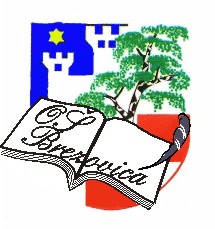 OŠ BREZOVICAŠKOLSKIKURIKULUMŠkolska godina   2020./2021.Brezovica, 5. listopada 2020.g.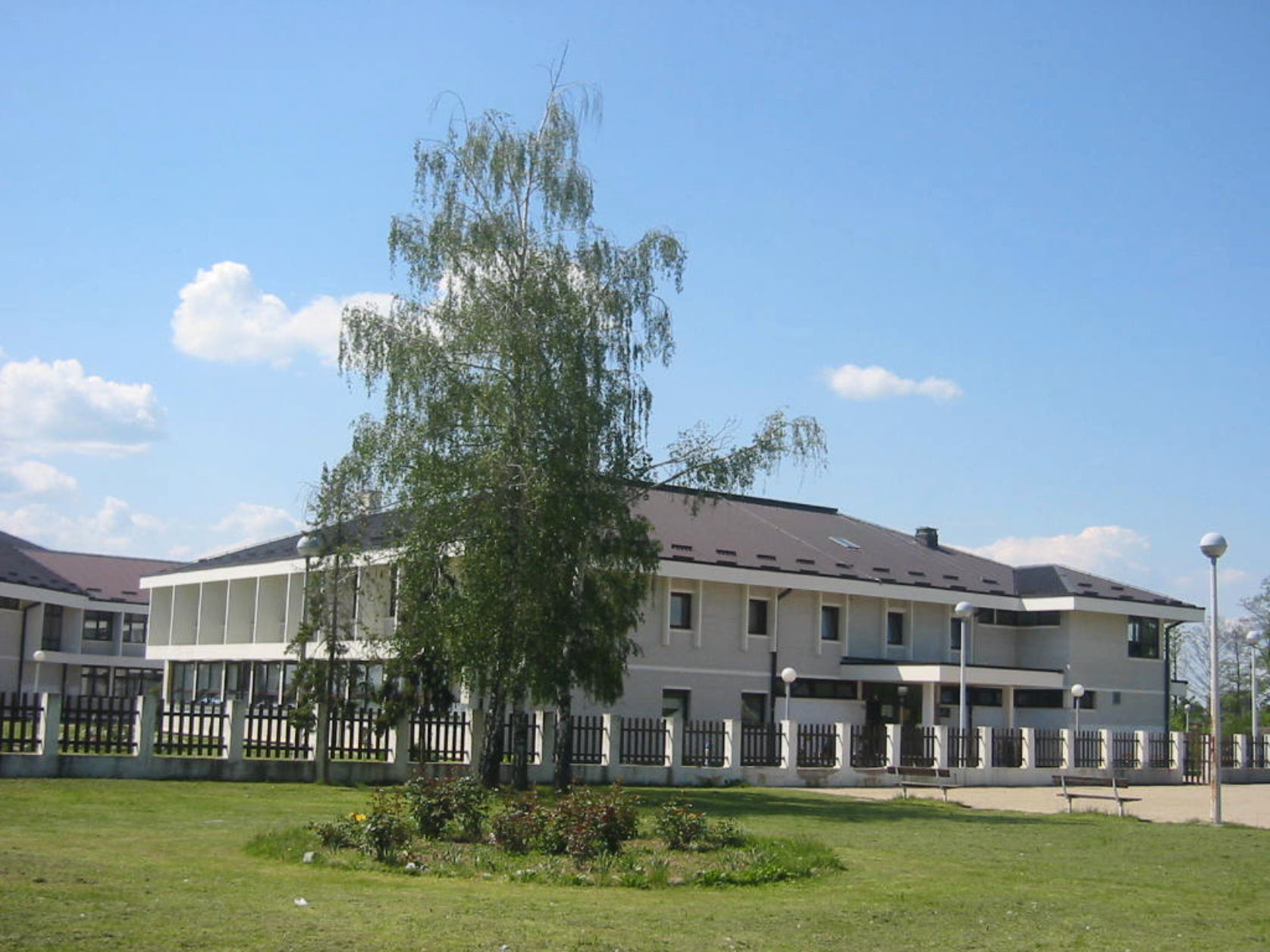 1850.-2020. 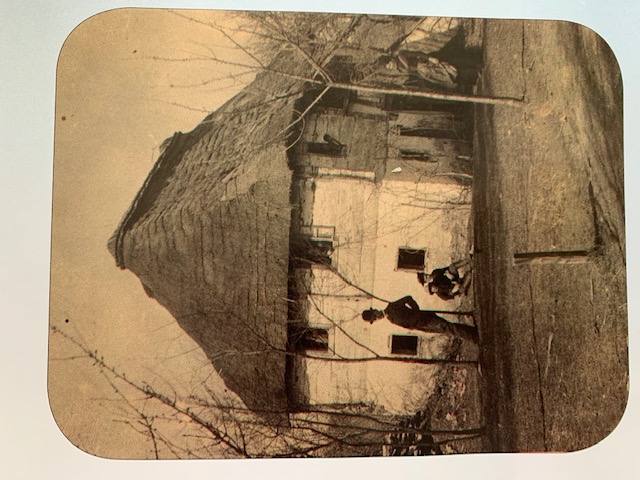 	Najstarija školska građevina u Brezovici 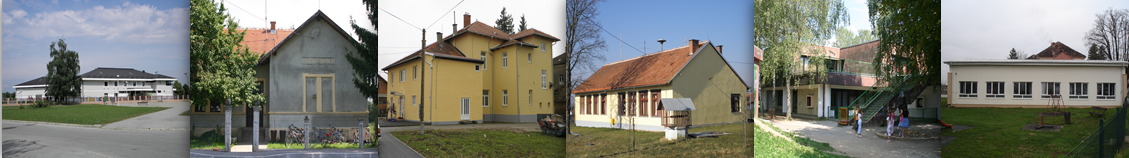 	Naše područne škole	Naprijed, Breza!          Himna OŠ BrezovicaRiječi – Kristina IgnjatićGlazba – Frano ĐurovićUsred mjesta slavnaStoji škola odavna – To je naša Brezovica,Prava mala ljepotica.Naprijed, Breza, naprijed, Breza!Vrijednih ruku, bistra umaSvatko nam se miče s druma.Zeleno jezero i bijeli Dvori,Nema tko ju beskrajno ne voli.Najbolji su đaci naši –I prvaši, i osmaši!UV raspravljalo je o školskom kurikulumu na sjednici održanoj 25.9.2020. Prijedlog školskog kurikuluma razmotren je i na Vijeću roditelja 28.9. o čijem je prijedlogu provedbe dalo pozitivno mišljenje. Vizija i misija školeVizija i misija učitelja naše škole je stvoriti prepoznatljivu školu čiji učenici razvijaju vrijedna životna postignuća, čineći ih tako ljudima spremnima za život u globalnom društvu. Učiniti školu neizostavnim subjektom zbivanja u lokalnoj zajednici, što lokalnu sredinu čini ugodnijim mjestom za svakodnevni život i rad. U promjenjivom i multikulturalnom društvu, naša škola nastoji biti kulturno raznolika zajednica učenika, roditelja i osoblja posvećena stvaranju poželjnog, ugodnog i sigurnog mjesta za učenje i rad. Unutar takvog okruženja, svi učenici imaju pravo razvijati svoje akademske, emocionalne, fizičke i duhovne potencijale. Naša je misija kvalitetno pripremiti učenike za cjeloživotno učenje. Vjerujemo da našu viziju i misiju možemo ostvariti zalaganjem svih dionika naše škole usprkos COVID-19. Vrijednosti/načela kojima težimo su znanje, solidarnost, identitet i odgovornost. Držimo se načela koja nas vode u radu: visoka kvaliteta odgoja i obrazovanja za sve jednakost obrazovnih mogućnostiobveza općeg obrazovanjahorizontalna i vertikalna prohodnostuključenost svih u odgojno obrazovni sustavznanstvena utemeljenostpoštivanje ljudskih prava i prava djecekompetentnost i profesionalna etikademokratičnost samostalnost pedagoški i školski pluralizam europska dimenzijainterkulturalizamPojam školskog kurikuluma  podrazumijeva  sve sadržaje, procese i aktivnosti usmjerene na ostvarivanje ciljeva i zadaća odgoja i obrazovanja kako bi se promovirao intelektualni, moralni, društveni i tjelesni razvoj svakog učenika.       On obuhvaća, osim službeno propisanih programa nastave i druge programe, projekte  i aktivnosti  koje se provode  u  našoj školi. Ukratko o školi        OŠ Brezovica jedna je od velikih škola u RH. Brojimo 896 učenika, a radimo u Centralnom objektu  i 4 područna. Postojimo već 170 godina. Od samog osnutka škole radilo se u otežanim uvjetima, a to se ni danas nije promijenilo. Jedna smo i od najstarijih škola u Zagrebu. Istovremeno smo i „škola na kotačima“ jer se više dvije trećine naših učenika prevozi ZET-ovim školskim autobusom.     Prepoznatljivost mjesta donedavno je bio Dvorac Brezovica. Nažalost u poratnom vremenu on je devastiran. Danas Brezovicu prepoznajemo po školi, Dječjem domu Bl. Alojzije Stepinac, crkvi Blažene Djevice Marije i  zelenim površinama.Zadovoljavajuće smo opremljeni i stručno zastupljeni (98 djelatnika).  Naš dugoročni plan je organizirati što kvalitetniju nastavu i izvannastavne aktivnosti. Cilj nam je i otvarati školu za ostvarivanje i drugih potreba naših učenika, a tu mislimo na izvannastavne i izvanškolske aktivnosti koje se organiziraju u našoj školi. U razradi  planova i projekata sudjelovala  su  svi učitelji i  mnogi  zainteresirani učenici, ravnatelj i stručne suradnice kao i ostali djelatnici škole u skladu s radnom ulogom. Planiranje  sadržaja i aktivnosti osmišljavano je kroz rad Stručnih vijeća učitelja koji djeluju u našoj školi i učitelja pojedinaca.  	Naše vrjednovanje temelji se na holističkom pristupu praćenja i poticanja individualnog razvoja svakog učenika. Nastojat će se kao i do sada uočiti i poticati ono u čemu učenik ima prilike uspjeti. Temeljimo se na pedagogiji uspjeha za sve. 	Učitelji samostalno i u stručnim vijećima (aktivima) osmišljavaju i donose kriterije ocjenjivanja. Ujednačavanje ocjenjivanja trajni je  zadatak.  U našem dokimološkom modelu  nastojimo  da učenici i učitelji shvaćaju znanje kao vrijednost, da budu osjetljivi na druge, na obitelj, na slabe i ugrožene, na svoju okolinu i životno okružje, izgradnju osobnog i kulturnog identiteta te osvješćivanja svih vidova odgovornosti. 	Osposobljenost  i motiviranost  djece i učitelja  na  cjeloživotno učenje naš je trajni zadatak.KURIKULUMIKurikulumi dopunske nastaveDOPUNSKA  NASTAVA MATEMATIKEDOPUNSKA  NASTAVA MATEMATIKEDOPUNSKA  NASTAVA MATEMATIKEDOPUNSKA  NASTAVA HRVATSKOGA JEZIKADOPUNSKA  NASTAVA HRVATSKOGA JEZIKADOPUNSKA  NASTAVA HRVATSKOGA JEZIKA.Kurikulumi dodatne nastaveDODATNA NASTAVA MATEMATIKEDODATNA NASTAVA MATEMATIKEKurikulumi izborne nastaveIzborna nastava                                  OŠ BREZOVICAIzborna nastava	OŠ BREZOVICAIzborna nastava	OŠ BREZOVICAIzborna nastava	OŠ BREZOVICAUčenici 5.-8. razreda -odlazak u Goethe Institut u Zagrebu tijekom školske godine 2020./21. mogućnost sudjelovanja u programu za učenikeUčenici 5.-8. razreda –Terenska nastava – Klagenfurt, Minimundus- tijekom školske godine 2020./2021.Učenici 7-8. Razreda – Terenska nastava- Graz, tvornica Zotter – tijekom školske godine 2020./21. Kurikulumi izvanučioničke i terenske nastavePLAN IZVANUČIONIČKE NASTAVETREĆIH RAZREDA OŠ BREZOVICE ŠK. GOD. 2020./2021.BROJ UČENIKA: 116 učenika ##  maturalac nije ostvaren u 7.razredu radi epidemiološke situacije, čekamo dogovor s Agencijom i roditeljima...Moguće je više opcija; otkazivanje ili odgađanje ##  maturalac nije ostvaren u 7.razredu radi epidemiološke situacije, čekamo dogovor s Agencijom i roditeljima...Moguće je više opcija; otkazivanje ili odgađanjeKurikulumAktivnost: odlazak na koncerte i glazbene predstaveIshodi aktivnosti:Učenici će:posjećivati koncerte i glazbene predstave visokog umjetničkog dosegarazvijati glazbeni senzibilitet i kritičko mišljenjeprodubljivati zanimanje za aktivno slušanje glazbe i razvijati interes za posjećivanje koncerata, opernih, baletnih i drugih glazbeno- scenskih priredaba  s umjetničkim dosezima vodećih svjetskih  solista, zborova i orkestara, pod vodstvom najpoznatijih dirigentskih imena te upoznavati najveće zvijezde solističke i komorne glazbe današnjice stvarati navike da iste posjećuju i nakon završetka osnovnoškolskog obrazovanjaNositelji aktivnosti te njihova odgovornost:Nositelj aktivnosti je Jana Bosanac, a ogleda se u kvalitetnom odabiru samog koncerta, baleta, opere i drugih glazbeno scenskih priredaba sukladno predviđenim ciljevimaNačin realizacije aktivnosti:aktivnost se ostvaruje odabirom odgovarajućeg koncerta i glazbene predstave te ostalim tehničkim pojedinostima vezanim uz  samu organizaciju (nabavu karata, sakupljanje novca i odlazak  na koncert)Vremenik aktivnosti:aktivnost će biti organizirana sukladno epidemiološkoj situaciji i terminu koncerta odabranog od strane nositelja aktivnosti, a najviše jednom u polugodištu u trajanju od cca dva ili tri školska sataDetaljan troškovnik aktivnosti:aktivnost ne zahtijeva detaljan troškovnik. Dio koncerata i programa je besplatan, a cijene ulazinica sa popustima za učenike i škole iznose između 15 i 100 kuna. Cijena prijevoza definirana je ugovorima između prijevoznika i škole.                                                                     Program izradila: Jana Bosanac* Napomene: brojčano stanje sudionika (darovitih učenika) u određenim aktivnostima će varirati (pohađaju ih skladno interesima); obzirom na specifičnost prošle nastavne godine (2019.-2020.) Mnoge aktivnosti prenesene su iz prošlogodišnjeg kurikuluma zbog neostvarenosti istih. Ostvarenost aktivnosti (pogotovo posjete raznim edukacijskim smotrama, ustanovama ili predavanjima) ostvarivat će se sukladno epidemiološkoj situaciji u RH.Voditeljica aktiva: Lana Baričević28.9.2021.Kurikulumi izvannastavnih aktivnosti INA ČUVARI PRIRODE Popis učenika:Filip Tkalec, 8aTeo Ferko, 8aLaura Boc, 8aMaja Skenderović, 8aMarija Svalina, 8bLaura Totoć, 8bŠima Prša, 8bRobert Živković, 8bMatej Ćuk, 8bRoko Vučajnk, 8bLaura Mara Rajković, 8bMia Balaško, 8bMatea Micin, 8cSara Matak, 8c Teo Brebrić, 8dGabriel Vlašić, 8eDavid Jaklenec, 8eKarlo Pleša, 8eDavid Lojen, 8eKarlo Šolić, 8eTROŠKOVNIK   400,00kn (za potreban materijal: igle, konac,tkanina)
Popis učenika: Antun Puljić, David Agić, Agneza Spiller, Šimun Jurilj, Lana Korostilj, Lucija Anđelić, Zara JančekOŠ BrezovicaŠk. god.:  2020./ 2021. Naziv aktivnosti: 	Mali cvjećari A smjene
				Mali cvjećari B smjeneNositelji  aktivnosti: učiteljica Maja Varzić (učenici 3.a razreda) i učiteljica Danijela Kukina (učenici 1.b razreda). Planirani broj učenika: oko 15Ciljevi aktivnosti:  Razvijati interes i sposobnost za sadnju, uzgajanje i njegovanje cvijeća u unutarnjem i vanjskom prostoruIshodi učenja: Stjecanje i razvijanje interesa, kreativnosti i osjećaja za estetsko uređenje životnog prostora  Namjena aktivnosti: Poticati učenike na promatranje, zapažanje, istraživanje i razvijanje estetskih vrijednosti, ljubavi prema prirodi i očuvanju vrste Način realizacije aktivnosti: grupni rad, individualni rad, metoda razgovora, demonstracije i praktičnog radaVremenik aktivnosti: tijekom nastavne godine 2020./2021. –jedan sat tjedno ili po potrebi (35 sati ili više)Detaljan troškovnik aktivnosti: troškovi potrebni za potrošni materijal: gnojivo, zemlja, posude, presadnice, materijal za čišćenje – 250knNačin vrednovanja i način korištenja rezultata vrednovanja: Praćenje i bilježenje učenikovih interesa, kreativnosti i sklonosti Kurikulumi projekataPROJEKT 20 DANA DOBROTE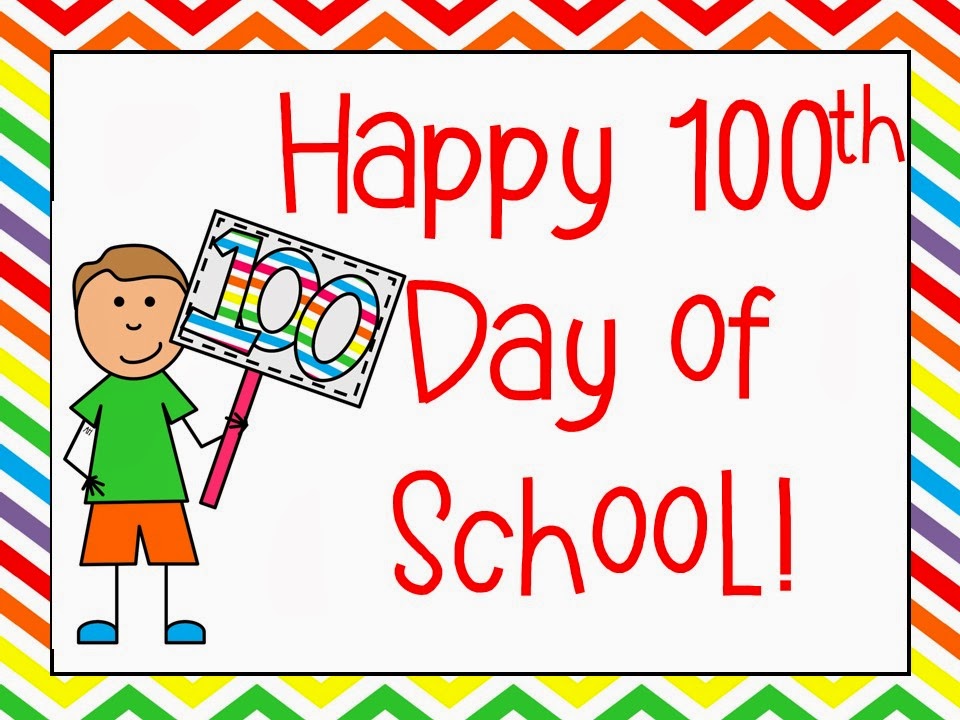 PROJEKT 100. DAN ŠKOLETROŠKOVNIK  50,00kn-za odvoz do otkupnog centra u ZagrebuTROŠKOVNIK			Cca 2000 knIme i prezime voditelja		Odjel 		Br. učenika		TerminZrinka Martinić, prof.		 8. raz.	 	12  		tijekom ped. god										* Napomene: brojčano stanje sudionika (darovitih učenika) u određenim aktivnostima će varirati (pohađaju ih skladno interesima); obzirom na specifičnost prošle nastavne godine (2019.-2020.) Mnoge aktivnosti prenesene su iz prošlogodišnjeg kurikuluma zbog neostvarenosti istih. Ostvarenost aktivnosti (pogotovo posjete raznim edukacijskim smotrama, ustanovama ili predavanjima) ostvarivat će se sukladno epidemiološkoj situaciji u RH.Voditeljica aktiva: Lana Baričević28.9.2021.TROŠKOVNIK			Cca 3000 knIme i prezime voditelja		Odjel 		Br.učenika		TerminZrinka Martinić, prof.		 3.-8,r	 	      45 		tijekom ped. god.									Naziv projekta:  Nastava glazbene kulture u Posebnom razrednom odjeluOpis projekta: U projekt su uključena djeca iz posebnog razrednog odjela koja nastavu glazbene kulture i ostalih odgojnih predmeta pohađaju prema redovnom programu uz prilagodbu kroz inkluziju u redovne razredne odjele, a obrazovne predmete prema posebnom planu i programu u matičnom razredu. Ovo je četvrta godina provedbe projekta koji je toj djeci dio rehabilitacijskog programa.Tijekom proteklih godina uvidjeli smo da od ovakvog oblika nastave ta djeca imaju višestruke koristi. Nekada sramežljivi i povučeni, koji se nelagodno osjećaju na redovnim satovima, ne sudjeluju u radu, isključuju se (ne od strane razreda nego od samih sebe), povlače u svoj svijet,  sada sve češće i rado sudjeluju u aktivnostima s ostalom djecom. U posebnom razrednom odjelu stvorili smo posebne glazbene trenutke, poticajnu i pozitivnu atmosferu. Razvijamo motoriku kroz sviranje jednostavnih ritmova, brojanje brojalica, pokret i ples. Pjevamo jednostavne nezahtjevne pjesme koje potiču samopouzdanje i stvaraju pozitivnu sliku o sebi. Sadržaj u potpunosti prilagođavamo učenicima i njihovim sposobnostima, plan je vrlo fleksibilan i otvoren. Veliki uspjeh postigli smo nastupima u svibnju 2018. na Festivalu jednakih mogućnosti i dva puta povodom Dana škole 2018. i 2019. godine. Time smo pobijedili strah od nastupa pred drugima i podigli razinu samopouzdanja. U školskoj godini 2020./21. planiramo nastaviti s dosadašnjim glazbenim aktivnostima s naglaskom na sviranje udaraljki, tjeloglazbu te više raditi na memoriji i koncentraciji kroz glazbene igre. Također ćemo početi sustavno raditi na emocionalnom glazbenom iskustvu koje je kod ove djece izuzetno skromno. Nositelj projekta: Jana Bosanac, učitelj mentorTrajanje projekta: rujan 2020.-lipanj 2021.g.Ciljevi projekta: Cilj je djeci iz posebnog razrednog odjela pružiti nastavu glazbene kulture koju će voljeti i koja će biti osmišljena upravo prema njihovim potrebama. Kroz poseban program želimo ih osloboditi i opustiti, te im pomoći ne samo motorički, intelektualno i razvojno, nego i emocionalno i iskustveno.Struktura i opis posebnog razrednog odjela: Na početku školske godine 2020./2021. Posebni razredni odjel čine učenici tri različite dobne skupine: šesti, sedmi i osmi razred. U razredu su 4 učenika. Učenici koji pohađaju posebni razredni odjel školuju se po posebnom nastavnom planu i programu (čl.8. st.5 Pravilnik o osnovnoškolskom i srednjoškolskom odgoju i obrazovanju učenika s teškoćama u razvoju). Učenici imaju teškoće: Oštećenja jezično-govorne-glasovne komunikacije i specifične teškoće u učenju , Intelektualne teškoće ( laka mentalna retardacija) i Poremećaje u ponašanju i oštećenju mentalnog zdravlja (poremećaji iz autističnog spektra)PLAN I PROGRAM RADA U ŠKOLSKOJ GODINI 2020./21.Aktivnosti koje se provode kroz cijelu godinu:ritmičke memorijske glazbene igre (ritam, metar, tempo)tonske glazbene igre (viši, niži i srednji ton; dinamika)igre prepoznavanja glazbala (pojedinačno i skupno)tjeloglazba i plesdoživljajno slušanje glazbeDinamika usvajanja programa ovisi o grupi i prilagođava se potrebama učenika. Program je podložan promjenama koje ovise o napretku učenika i dinamici usvajanja. Jedna nastavna tema može se protezati kroz nekoliko sati sve dok ju učenici u potpunosti ne usvoje.OŠ BREZOVICA 2020./21. – 1. razredOŠ BREZOVICA 2020./21. – 1. razredOŠ BREZOVICA 2020./21. – 1. razredNAZIV AKTIVNOSTI/ PROGRAMA/PROJEKTADOPUNSKA NASTAVA MATEMATIKEDOPUNSKA NASTAVA MATEMATIKESVRHA (NAMJENA) AKTIVNOSTIsistematiziranje nastavnih sadržaja, nadoknađivanje gradiva, automatizacija računskih radnji (zbrajanje i oduzimanje do 20) pružiti mogućnost savladavanja osnovnih sadržaja učenicima kod kojih su uočene određene poteškoće  sistematiziranje nastavnih sadržaja, nadoknađivanje gradiva, automatizacija računskih radnji (zbrajanje i oduzimanje do 20) pružiti mogućnost savladavanja osnovnih sadržaja učenicima kod kojih su uočene određene poteškoće  CILJutvrđivanje, uvježbavanje i sistematiziranje programskih sadržajaomogućiti svakom učeniku maksimalan razvoj njegovih sposobnosti, vještina i svijesti o važnosti učenjautvrđivanje, uvježbavanje i sistematiziranje programskih sadržajaomogućiti svakom učeniku maksimalan razvoj njegovih sposobnosti, vještina i svijesti o važnosti učenjaZADACIusvojiti i shvatiti mat. pojmove, razvijati sposobnosti: zamjećivanja, uspoređivanja, razlikovanja, zaključivanja, raščlanjivanja, govornog obrazlaganja, povezivanja i primjenjivanja, uvrštavanja, poticati strpljivost i upornost u radu, njegovati urednost i preciznost, poticati samostalnost i sposobnost ocjenjivanja razultata te samokritičnost, utjecati na razvijanje samopouzdanjausvojiti i shvatiti mat. pojmove, razvijati sposobnosti: zamjećivanja, uspoređivanja, razlikovanja, zaključivanja, raščlanjivanja, govornog obrazlaganja, povezivanja i primjenjivanja, uvrštavanja, poticati strpljivost i upornost u radu, njegovati urednost i preciznost, poticati samostalnost i sposobnost ocjenjivanja razultata te samokritičnost, utjecati na razvijanje samopouzdanjaNOSITELJI AKTIVNOSTIučitelji 1. razredaučitelji 1. razredaKORISNICI AKTIVNOSTIučenici 1. razredaučenici 1. razredaNAČIN  REALIZACIJE AKTIVNOSTI:Rješavanje zadataka prema planu i programu u manjoj skupini radi kvalitetnijeg poučavanja individualiziranim pristupom, kroz igrolike aktivnosti radi povećanja motivacije.SADRŽAJIzadaci koje učenici teže rješavaju na redovnoj nastaviNAČIN  REALIZACIJE AKTIVNOSTI:Rješavanje zadataka prema planu i programu u manjoj skupini radi kvalitetnijeg poučavanja individualiziranim pristupom, kroz igrolike aktivnosti radi povećanja motivacije.SOCIOLOŠKI OBLICI RADAfrontalni, individualni, rad u paruNAČIN  REALIZACIJE AKTIVNOSTI:Rješavanje zadataka prema planu i programu u manjoj skupini radi kvalitetnijeg poučavanja individualiziranim pristupom, kroz igrolike aktivnosti radi povećanja motivacije.METODErazgovora, demonstracije, usmenog izlaganja, grafičkog prikazivanjaNAČIN  REALIZACIJE AKTIVNOSTI:Rješavanje zadataka prema planu i programu u manjoj skupini radi kvalitetnijeg poučavanja individualiziranim pristupom, kroz igrolike aktivnosti radi povećanja motivacije.SURADNICIVREMENIK AKTIVNOSTI1 sat svaki drugi tjedan tijekom cijele šk. god. (17 sati)NAPOMENA: U pripremnom razdoblju, tijekom prva dva tjedna nastave, ne održava se dopunska nastava Matematike.1 sat svaki drugi tjedan tijekom cijele šk. god. (17 sati)NAPOMENA: U pripremnom razdoblju, tijekom prva dva tjedna nastave, ne održava se dopunska nastava Matematike.VREDNOVANJE:Opisno praćenje rada i zalaganja učenika.- individualno za svakog učenika - individualno za svakog učenika TROŠKOVNIKoko 50 kn (fotokopiranje materijala)oko 50 kn (fotokopiranje materijala)VODITELJODJELTERMINTERMINBR. UČ.VODITELJODJELUJUTROPOSLIJEPODNEBR. UČ.            Marijana Maslać1.aUTO 5.sat3Danijela Kukina1.bLinda Padovan1.Dem          UTO 5.sat1Jadranka Šimaga1.DragPON 0.sat3Ana Kavan Stanković1.KK           SRI 5.sat5Nataša Jurić1.OO           PON 5.sat5OŠ BREZOVICA 2020./21. – 2. razredOŠ BREZOVICA 2020./21. – 2. razredOŠ BREZOVICA 2020./21. – 2. razredNAZIV AKTIVNOSTI/ PROGRAMA/PROJEKTADOPUNSKA NASTAVA MATEMATIKEDOPUNSKA NASTAVA MATEMATIKESVRHA (NAMJENA) AKTIVNOSTIsistematiziranje nastavnih sadržaja, nadoknađivanje gradiva, automatizacija računskih radnji pružiti mogućnost savladavanja osnovnih sadržaja učenicima kod kojih su uočene određene poteškoće  sistematiziranje nastavnih sadržaja, nadoknađivanje gradiva, automatizacija računskih radnji pružiti mogućnost savladavanja osnovnih sadržaja učenicima kod kojih su uočene određene poteškoće  CILJutvrđivanje, uvježbavanje i sistematiziranje programskih sadržajaomogućiti svakom učeniku maksimalan razvoj njegovih sposobnosti, vještina i svijesti o važnosti učenjapoboljšati temeljna i opća znanja iz predmeta Matematikaučiti učenike kako je lakše učiti i poticati radne navikeutvrđivanje, uvježbavanje i sistematiziranje programskih sadržajaomogućiti svakom učeniku maksimalan razvoj njegovih sposobnosti, vještina i svijesti o važnosti učenjapoboljšati temeljna i opća znanja iz predmeta Matematikaučiti učenike kako je lakše učiti i poticati radne navikeZADACIusvojiti i shvatiti mat. pojmove, razvijati sposobnosti: zamjećivanja, uspoređivanja, razlikovanja, zaključivanja, raščlanjivanja, govornog obrazlaganja, povezivanja i primjenjivanja, uvrštavanja, poticati strpljivost i upornost u radu, njegovati urednost i preciznost, poticati samostalnost i sposobnost ocjenjivanja razultata te samokritičnost, utjecati na razvijanje samopouzdanjausvojiti i shvatiti mat. pojmove, razvijati sposobnosti: zamjećivanja, uspoređivanja, razlikovanja, zaključivanja, raščlanjivanja, govornog obrazlaganja, povezivanja i primjenjivanja, uvrštavanja, poticati strpljivost i upornost u radu, njegovati urednost i preciznost, poticati samostalnost i sposobnost ocjenjivanja razultata te samokritičnost, utjecati na razvijanje samopouzdanjaNOSITELJI AKTIVNOSTIučitelji 2. razredaučitelji 2. razredaKORISNICI AKTIVNOSTIučenici 2. razredaučenici 2. razredaNAČIN  REALIZACIJE AKTIVNOSTI:Rješavanje zadataka prema planu i programu u manjoj skupini radi kvalitetnijeg poučavanja individualiziranim pristupom, kroz igrolike aktivnosti radi povećanja motivacije.SADRŽAJIzadaci koje učenici teže rješavaju na redovnoj nastaviNAČIN  REALIZACIJE AKTIVNOSTI:Rješavanje zadataka prema planu i programu u manjoj skupini radi kvalitetnijeg poučavanja individualiziranim pristupom, kroz igrolike aktivnosti radi povećanja motivacije.SOCIOLOŠKI OBLICI RADAfrontalni, individualni, rad u paruNAČIN  REALIZACIJE AKTIVNOSTI:Rješavanje zadataka prema planu i programu u manjoj skupini radi kvalitetnijeg poučavanja individualiziranim pristupom, kroz igrolike aktivnosti radi povećanja motivacije.METODErazgovora, demonstracije, usmenog izlaganja, grafičkog prikazivanjaNAČIN  REALIZACIJE AKTIVNOSTI:Rješavanje zadataka prema planu i programu u manjoj skupini radi kvalitetnijeg poučavanja individualiziranim pristupom, kroz igrolike aktivnosti radi povećanja motivacije.SURADNICIdefektolog, psihologVREMENIK AKTIVNOSTI1 sat svaki drugi tjedan tijekom cijele šk. god. (17 sati) – prema potrebi učenika koji pohađaju dopunsku nastavu 1 sat svaki drugi tjedan tijekom cijele šk. god. (17 sati) – prema potrebi učenika koji pohađaju dopunsku nastavu VREDNOVANJE:Opisno praćenje rada i zalaganja učenika.- individualno za svakog učenika - individualno za svakog učenika TROŠKOVNIKoko 50 kn (fotokopiranje materijala)oko 50 kn (fotokopiranje materijala)VODITELJODJELTERMINTERMINBR. UČ.VODITELJODJELUJUTROPOSLIJEPODNEBR. UČ.Nives Poljančić2.aČET 6.sat2Adrijana Štajduhar2.bČET 0.sat1Josip Pinko2.DemSRI 5.sat2Maja Gršetić2.DragPON 5.satPON 5.sat4Matea Pršir2.KKČET 5.satČET 5.sat5Nevenka Krpičak2.OOSRI 5.satUTO 5.sat2OŠ BREZOVICA 2020./21. – 3. razredOŠ BREZOVICA 2020./21. – 3. razredOŠ BREZOVICA 2020./21. – 3. razredNAZIV AKTIVNOSTI/ PROGRAMA/ PROJEKTADOPUNSKA NASTAVA MATEMATIKEDOPUNSKA NASTAVA MATEMATIKESVRHA (NAMJENA) AKTIVNOSTIpružiti mogućnost savladavanja osnovnih sadržaja učenicima kod kojih su uočene određene poteškoće  utvrđivanje, uvježbavanje i sistematiziranje programskih sadržajapružiti mogućnost savladavanja osnovnih sadržaja učenicima kod kojih su uočene određene poteškoće  utvrđivanje, uvježbavanje i sistematiziranje programskih sadržajaCILJpoboljšati temeljna i opća znanja iz predmeta Matematikaučiti učenike kako je lakše učiti i poticati radne navikeomogućiti svakom učeniku maksimalan razvoj njegovih sposobnosti, vještina i svijesti o važnosti učenja poboljšati temeljna i opća znanja iz predmeta Matematikaučiti učenike kako je lakše učiti i poticati radne navikeomogućiti svakom učeniku maksimalan razvoj njegovih sposobnosti, vještina i svijesti o važnosti učenja ZADACIusvojiti i shvatiti mat. pojmove, razvijati sposobnosti: zamjećivanja, uspoređivanja, razlikovanja, zaključivanja, raščlanjivanja, govornog obrazlaganja, povezivanja i primjenjivanja, uvrštavanja, poticati strpljivost i upornost u radu, njegovati urednost i preciznost, poticati samostalnost i sposobnost ocjenjivanja razultata te samokritičnost, utjecati na razvijanje samopouzdanjausvojiti i shvatiti mat. pojmove, razvijati sposobnosti: zamjećivanja, uspoređivanja, razlikovanja, zaključivanja, raščlanjivanja, govornog obrazlaganja, povezivanja i primjenjivanja, uvrštavanja, poticati strpljivost i upornost u radu, njegovati urednost i preciznost, poticati samostalnost i sposobnost ocjenjivanja razultata te samokritičnost, utjecati na razvijanje samopouzdanjaNOSITELJI AKTIVNOSTIUčiteljice 3. razredaUčiteljice 3. razredaKORISNICI AKTIVNOSTIUčenici 3. razredaUčenici 3. razredaNAČIN  REALIZACIJE AKTIVNOSTI:Rješavanje zadataka prema godišnjem izvedbenom kurikulumu u manjoj skupini radi kvalitetnijeg poučavanja individualiziranim pristupom, kroz igrolike aktivnosti radi povećanja motivacijeSADRŽAJIzadaci koje učenici teže rješavaju na redovnoj nastaviNAČIN  REALIZACIJE AKTIVNOSTI:Rješavanje zadataka prema godišnjem izvedbenom kurikulumu u manjoj skupini radi kvalitetnijeg poučavanja individualiziranim pristupom, kroz igrolike aktivnosti radi povećanja motivacijeSOCIOLOŠKI OBLICI RADAfrontalni, individualni, rad u paruNAČIN  REALIZACIJE AKTIVNOSTI:Rješavanje zadataka prema godišnjem izvedbenom kurikulumu u manjoj skupini radi kvalitetnijeg poučavanja individualiziranim pristupom, kroz igrolike aktivnosti radi povećanja motivacijeMETODErazgovora, demonstracije, usmenog izlaganja, grafičkog prikazivanjaNAČIN  REALIZACIJE AKTIVNOSTI:Rješavanje zadataka prema godišnjem izvedbenom kurikulumu u manjoj skupini radi kvalitetnijeg poučavanja individualiziranim pristupom, kroz igrolike aktivnosti radi povećanja motivacijeSURADNICIdefektolog, psihologVREMENIK AKTIVNOSTI1 sat svaki drugi tjedan tijekom cijele šk. god. ili pola nastavnoga sata svaki tjedan – prema potrebi učenika koji pohađaju dopunsku nastavu 1 sat svaki drugi tjedan tijekom cijele šk. god. ili pola nastavnoga sata svaki tjedan – prema potrebi učenika koji pohađaju dopunsku nastavu VREDNOVANJE:Formativno vrednovanje (vrednovanje kao učenje i vrednovanje za učenje)Samovrednovanje- individualno za svakog učenika - individualno za svakog učenika TROŠKOVNIKOko 50 kn (fotokopiranje materijala)Oko 50 kn (fotokopiranje materijala)VODITELJODJELTERMINTERMINBR. UČ.VODITELJODJELUJUTROPOSLIJEPODNEBR. UČ.Maja Varzić3.aPonedjeljak 5. satPonedjeljak 0.sat2Nikolina Pereglin3.bČetvrtak 5. sat Srijeda 0. sat6Helena Domjanković3.DrSrijeda 6.satSrijeda 0. sat5Linda Padovan3.DeUtorak 5. satUtorak 5. sat1Vlasta Prenner3.KKPetak 4. satPetak 4. sat2Maja Šute3.a OOUtorak 5. satUtorak 5. sat3Lucija Peček3.b OOČetvrtak 5. sat Četvrtak 5. sat 5NAZIV AKTIVNOSTI/ PROGRAMA/ PROJEKTADopunska nastava matematike - 4. razredDopunska nastava matematike - 4. razredSVRHA (NAMJENA) AKTIVNOSTIUčenicima koji imaju poteškoća u usvajanju nastavnog gradiva olakšati svladavanje matematičkih sadržaja.Uvježbavati i sistematizirati nastavne sadržaje te automatizirati računske radnje.Učenicima koji imaju poteškoća u usvajanju nastavnog gradiva olakšati svladavanje matematičkih sadržaja.Uvježbavati i sistematizirati nastavne sadržaje te automatizirati računske radnje.CILJRazvijati samopouzdanje i svijest o vlastitim sposobnostima te razvijati matematičku inteligenciju.Razvijati samopouzdanje i svijest o vlastitim sposobnostima te razvijati matematičku inteligenciju.ZADATCIRazvijati: logičko mišljenje i zaključivanje rješavanjem matematičkih zadataka, sposobnost rješavanja problema primjenomračunskih operacija; upornost, točnost, urednost i preciznost.Poticati interes za matematiku, samostalnost, sposobnost ocjenjivanja rezultata te samokritičnost.Razvijati: logičko mišljenje i zaključivanje rješavanjem matematičkih zadataka, sposobnost rješavanja problema primjenomračunskih operacija; upornost, točnost, urednost i preciznost.Poticati interes za matematiku, samostalnost, sposobnost ocjenjivanja rezultata te samokritičnost.NOSITELJI AKTIVNOSTIUčitelji 4. razredaUčitelji 4. razredaKORISNICI AKTIVNOSTIUčenici 4. razredaUčenici 4. razredaNAČIN REALIZACIJE AKTIVNOSTI: u razreduSADRŽAJI(individualno primjenjeni  učeniku)1. Ponavljanje nastavnog sadržaja 4. r.2. Upoznavanje br. do milijun 3. Pisano zbrajanje i       oduzimanje br. do milijun4. Pisano množenje i dijeljenje    br. do milijun 5. Geometrijski sadržaji:    kut (vrste), trokut (vrste,    opseg, crtanje), pravokutnik    i kvadrat (vrhovi, stranice    i kutovi, crtanje, opseg),    pravokutna mreža    6. Mjerenje površine       pravokutnika i kvadrata7. Mjerenje obujma kockeNAČIN REALIZACIJE AKTIVNOSTI: u razreduSOCIOLOŠKI OBLICI RADAIndividualni NAČIN REALIZACIJE AKTIVNOSTI: u razreduMETODEHeuristički razgovor, usmeno izlaganje (objašnjavanje, opisivanje, dokazivanje), demonstracija, praktični rad, pisanje, crtanje, čitanje.NAČIN REALIZACIJE AKTIVNOSTI: u razreduSURADNICI/VREMENIK AKTIVNOSTIJednom tjedno kroz cijelu školsku godinu (35 sati).Jednom tjedno kroz cijelu školsku godinu (35 sati).VREDNOVANJE:Opisno praćenje rada i zalaganja učenika.Razina postignuća: IzvrsnoVrlo uspješnoUspješnoZadovoljavajućeNezadovoljavajućeRazina postignuća: IzvrsnoVrlo uspješnoUspješnoZadovoljavajućeNezadovoljavajućeTROŠKOVNIKoko 20 kn (fotokopiranje materijala)oko 20 kn (fotokopiranje materijala)Učitelj/ica:Odjel:Broj učenika:Termin:Marija Rušnov -Vrban4. a  OŠ Brezovica1poslijepodne – srijeda 3. satZlata Lučić –Štancl4. b OŠ Brezovica4poslijepodne – četvrtak 4. satJosip Pinko4.  PŠ Demerje2prijepodne – srijeda 5. satAndreja Duilo4. PŠ Dragonožec1poslijepodne –petak 6. satMirela Jembrek4. PŠ Kup.Kraljevec2poslijepodne – srijeda 4. satSanja Bilogrević(Josipa Petravić, zamjena)4. PŠ Odr. Obrež6poslijepodne – ponedjeljak 5. satNAZIV AKTIVNOSTI/ PROGRAMA/ PROJEKTADopunska nastava iz matematike za 5. razredDopunska nastava iz matematike za 5. razredSVRHA (NAMJENA) AKTIVNOSTIUpotpunjavanje  znanja i uvježbavanje matematičkih pravila u rješavanju zadataka.Upotpunjavanje  znanja i uvježbavanje matematičkih pravila u rješavanju zadataka.CILJStjecanje temeljnih  matematičkih znanja potrebnih za razumjevanje pojava i zakonitosti u prirodi i društvu, stjecanje osnovne matematičke pismenosti i razvijanje sposobnosti i umjeća rješavanja matematičkih problema.Stjecanje temeljnih  matematičkih znanja potrebnih za razumjevanje pojava i zakonitosti u prirodi i društvu, stjecanje osnovne matematičke pismenosti i razvijanje sposobnosti i umjeća rješavanja matematičkih problema.ZADACINaučiti se matematički izražavati usmeno i pismeno.Razviti vještinu pisanja, čitanja i uspoređivanja brojeva.Usvojena matematička znanja znati primjenjivati u svakodnevnom životu.Razviti sposobnosti i vještine osnovnih matematičkih problema potrebnih za nastavak školovanja.Spoznavati matematiku kao koristan i nužan dio znanosti tehnologije i kulture.Osposobljavati za apstraktno mišljenje, logičko zaključivanje i precizno formuliranje pojmova.Razvijati osjećaj odgovornosti i kritičnosti prema svome i tuđem radu.Razvijati sposobnost za samostalni rad, odgovornost za rad, točnost, urednost,sustavnost, preciznost i konciznost u pisanom i usmenom izražavanju.Naučiti se matematički izražavati usmeno i pismeno.Razviti vještinu pisanja, čitanja i uspoređivanja brojeva.Usvojena matematička znanja znati primjenjivati u svakodnevnom životu.Razviti sposobnosti i vještine osnovnih matematičkih problema potrebnih za nastavak školovanja.Spoznavati matematiku kao koristan i nužan dio znanosti tehnologije i kulture.Osposobljavati za apstraktno mišljenje, logičko zaključivanje i precizno formuliranje pojmova.Razvijati osjećaj odgovornosti i kritičnosti prema svome i tuđem radu.Razvijati sposobnost za samostalni rad, odgovornost za rad, točnost, urednost,sustavnost, preciznost i konciznost u pisanom i usmenom izražavanju.NOSITELJI AKTIVNOSTIUčitelji matematikeUčitelji matematikeKORISNICI AKTIVNOSTIUčenici 5. razredaUčenici 5. razredaNAČIN REALIZACIJE AKTIVNOSTIUčionički tip rada s učenicima uz uporabu nastavnih sredstava (nastavni listići, uđžbenik,zbirka zadataka) Aktivnost će biti realizirana prema Nastavnom planu i programuSADRŽAJ1. Skupovi2. Prirodni brojevi 3. Djeljivost prirodnih brojeva4. Pravac, polupravac, dužina i kut5. Razlomci6. Decimalni brojevi7. Geometrijski likovi i simetrijeNAČIN REALIZACIJE AKTIVNOSTIUčionički tip rada s učenicima uz uporabu nastavnih sredstava (nastavni listići, uđžbenik,zbirka zadataka) Aktivnost će biti realizirana prema Nastavnom planu i programuSOCIOLOŠKI OBLICI RADAfrontalni, individualni, skupni i timski radNAČIN REALIZACIJE AKTIVNOSTIUčionički tip rada s učenicima uz uporabu nastavnih sredstava (nastavni listići, uđžbenik,zbirka zadataka) Aktivnost će biti realizirana prema Nastavnom planu i programu METODEpredavačkainteraktivna nastava i učenjesuradnička metodametoda prezentacijemetoda pisanja i čitanja NAČIN REALIZACIJE AKTIVNOSTIUčionički tip rada s učenicima uz uporabu nastavnih sredstava (nastavni listići, uđžbenik,zbirka zadataka) Aktivnost će biti realizirana prema Nastavnom planu i programuSURADNICIUčitelji matematike i defektologinjaVREMENIK AKTIVNOSTITijekom nastavne godine - 35 satiTijekom nastavne godine - 35 satiVREDNOVANJERazina postignuća :IzvrsnoVrlo uspješnoUspješnoZadovoljavajućeNezadovoljavajućeRazina postignuća :IzvrsnoVrlo uspješnoUspješnoZadovoljavajućeNezadovoljavajućeTROŠKOVNIKime i prezime voditeljaodjelbroj učenikaterminIvanka Tukač5. a,b,c14U: utorak, 7. satP: petak, 0. satMirjana Šolić5. d,e8U: četvrtak, 0. satP: četvrtak, 0. satNAZIV AKTIVNOSTI/ PROGRAMA/ PROJEKTADopunska nastava iz matematike za 6. razredDopunska nastava iz matematike za 6. razredSVRHA (NAMJENA) AKTIVNOSTINadopunjavati znanja učenika koji imaju poteškoća u svladavanju dijela gradiva kako bi mogli pratiti redovnu nastavu. Pomoć učenicima koji zbog izostanka s nastave nisu usvojili gradivo.Nadopunjavati znanja učenika koji imaju poteškoća u svladavanju dijela gradiva kako bi mogli pratiti redovnu nastavu. Pomoć učenicima koji zbog izostanka s nastave nisu usvojili gradivo.CILJUsvajati gradivo u najmanjoj mjeri predviđenog nastavnog plana i programa. Vježbati naučeno gradivo te uputiti učenike kako savladati poteškoće u učenju.Usvajati gradivo u najmanjoj mjeri predviđenog nastavnog plana i programa. Vježbati naučeno gradivo te uputiti učenike kako savladati poteškoće u učenju.ZADACINaučiti se matematički izražavati usmeno i pismeno.Usvojena matematička znanja znati primjenjivati u svakodnevnom životu.Razviti sposobnosti i vještine osnovnih matematičkih problema potrebnih za nastavak školovanja.Spoznavati matematiku kao koristan i nužan dio znanosti, tehnologije i kulture. Moći pročitati, zapisati i usporediti cijele brojeve, razlomke i decimalne brojeve te ih prikazati ekvivalentnim zapisima.Zbrajati, oduzimati, množiti i dijeliti (napamet, metodama pisanog računa i uz pomoć džepnog računala ) racionalne brojeve zapisane u obliku razlomaka i decimalnih brojeva te primjenjivati osnovna svojstva i međusobne veze računskih operacija.Primjenjivati pozitivne racionalne brojeve, cijele brojeve i računske operacije u jednostavnim svakodnevnim situacijama.Rješavati jednostavne linearne jednadžbe i uvrštavanjem provjeriti točnost dobivenog rješenja.Skicirati jednostavne ravninske oblike te ih nacrtati i konstruirati pomoću geometrijskog pribora.Primjenjivati formule za opseg,površinu i zbroj unutarnjih kutova trokuta i četverokuta.Razvijati osjećaj odgovornosti i kritičnosti prema svome i tuđem radu.Razvijati sposobnost za samostalni rad, odgovornost za rad, točnost, urednost,sustavnost, preciznost i konciznost u pisanom i usmenom izražavanju.Naučiti se matematički izražavati usmeno i pismeno.Usvojena matematička znanja znati primjenjivati u svakodnevnom životu.Razviti sposobnosti i vještine osnovnih matematičkih problema potrebnih za nastavak školovanja.Spoznavati matematiku kao koristan i nužan dio znanosti, tehnologije i kulture. Moći pročitati, zapisati i usporediti cijele brojeve, razlomke i decimalne brojeve te ih prikazati ekvivalentnim zapisima.Zbrajati, oduzimati, množiti i dijeliti (napamet, metodama pisanog računa i uz pomoć džepnog računala ) racionalne brojeve zapisane u obliku razlomaka i decimalnih brojeva te primjenjivati osnovna svojstva i međusobne veze računskih operacija.Primjenjivati pozitivne racionalne brojeve, cijele brojeve i računske operacije u jednostavnim svakodnevnim situacijama.Rješavati jednostavne linearne jednadžbe i uvrštavanjem provjeriti točnost dobivenog rješenja.Skicirati jednostavne ravninske oblike te ih nacrtati i konstruirati pomoću geometrijskog pribora.Primjenjivati formule za opseg,površinu i zbroj unutarnjih kutova trokuta i četverokuta.Razvijati osjećaj odgovornosti i kritičnosti prema svome i tuđem radu.Razvijati sposobnost za samostalni rad, odgovornost za rad, točnost, urednost,sustavnost, preciznost i konciznost u pisanom i usmenom izražavanju.NOSITELJI AKTIVNOSTIUčitelji matematike Učitelji matematike KORISNICI AKTIVNOSTIUčenici 6. razredaUčenici 6. razredaNAČIN REALIZACIJE AKTIVNOSTIUčionički tip rada s učenicima uz uporabu nastavnih sredstava (nastavni listići, udžbenik,zbirka zadataka,… ).Aktivnost će biti realizirana prema Nastavnom planu i programu.SADRŽAJ1. Djeljivost i razlomci2. Računanje s razlomcima3. Trokut4. Cijeli brojevi5. Linearne jednadžbe s jednom           nepoznanicom6. Četverokut NAČIN REALIZACIJE AKTIVNOSTIUčionički tip rada s učenicima uz uporabu nastavnih sredstava (nastavni listići, udžbenik,zbirka zadataka,… ).Aktivnost će biti realizirana prema Nastavnom planu i programu.SOCIOLOŠKI OBLICI RADAIndividualni pristup svakom učeniku u skladu s njegovim potrebama, rad u paru i skupni rad. Posebno raditi s učenicima koji rade po prilagođenom programu ili uz individualni pristup.NAČIN REALIZACIJE AKTIVNOSTIUčionički tip rada s učenicima uz uporabu nastavnih sredstava (nastavni listići, udžbenik,zbirka zadataka,… ).Aktivnost će biti realizirana prema Nastavnom planu i programu. METODEpredavačkametoda dijalogasuradnička metodametoda prezentacijemetoda pisanja i čitanja NAČIN REALIZACIJE AKTIVNOSTIUčionički tip rada s učenicima uz uporabu nastavnih sredstava (nastavni listići, udžbenik,zbirka zadataka,… ).Aktivnost će biti realizirana prema Nastavnom planu i programu.SURADNICI Svi učitelji matematike i defektologinja.VREMENIK AKTIVNOSTITijekom nastavne godine - 35 satiTijekom nastavne godine - 35 satiVREDNOVANJETROŠKOVNKime i prezime voditeljaodjelbroj učenikaterminKarlo Kupek6. a, b10U: ponedjeljak, 7. satP: ponedjeljak, 0. satMirjana Šolić6. c, d, e10U: utorak, 0. satP: utorak, 0. satNAZIV AKTIVNOSTI/ PROGRAMA/ PROJEKTADopunska nastava iz matematike  za 7.razredDopunska nastava iz matematike  za 7.razredSVRHA (NAMJENA) AKTIVNOSTINadopunjavati znanja učenika koji imaju poteškoća u svladavanju dijela gradiva kako bi mogli pratiti redovnu nastavu. Pomoć učenicima koji zbog izostanka s nastave nisu usvojili gradivo.Nadopunjavati znanja učenika koji imaju poteškoća u svladavanju dijela gradiva kako bi mogli pratiti redovnu nastavu. Pomoć učenicima koji zbog izostanka s nastave nisu usvojili gradivo.CILJUsvajati gradivo u najmanjoj mjeri predviđenog nastavnog plana i programa. Vježbati naučeno gradivo te uputiti učenike kako savladati poteškoće u učenju.Usvajati gradivo u najmanjoj mjeri predviđenog nastavnog plana i programa. Vježbati naučeno gradivo te uputiti učenike kako savladati poteškoće u učenju.ZADACINaučiti se matematički izražavati usmeno i pismeno.Usvojena matematička znanja znati primjenjivati u svakodnevnom životu.Razviti sposobnosti i vještine osnovnih matematičkih problema potrebnih za nastavak školovanja.Spoznavati matematiku kao koristan i nužan dio znanosti, tehnologije i kulture. Moći pročitati, zapisati i usporediti cijele brojeve, razlomke, decimalne brojeve, postotke te ih prikazati ekvivalentnim zapisima. Upoznati potencije s bazom 10 i nenegativnim cjelobrojnim eksponentom, eksponentom nula i negativnim cjelobrojnim eksponentom.Zbrajati, oduzimati, množiti i dijeliti (napamet, metodama pisanog računa i uz pomoć džepnog računala ) racionalne brojeve zapisane u obliku razlomaka i decimalnih brojeva te primjenjivati osnovna svojstva i međusobne veze računskih operacija.Moći nacrtati u pravokutnom koordinatnom sustavu u ravnini točku zadanu koordinatom te primjeniti koordinatnu geometriju za prikazivanje i istraživanje svojstava geometrijskih oblika. Upoznati osnu i centralnu simetriju, vektore, zbrajanje i oduzimanje vektora te translaciju.Skicirati jednostavne ravninske oblike te ih nacrtati i konstruirati pomoću geometrijskog pribora.Razvijati osjećaj odgovornosti i kritičnosti prema svome i tuđem radu.Razvijati sposobnost za samostalni rad, odgovornost za rad, točnost, urednost,sustavnost, preciznost i konciznost u pisanom i usmenom izražavanju.Naučiti se matematički izražavati usmeno i pismeno.Usvojena matematička znanja znati primjenjivati u svakodnevnom životu.Razviti sposobnosti i vještine osnovnih matematičkih problema potrebnih za nastavak školovanja.Spoznavati matematiku kao koristan i nužan dio znanosti, tehnologije i kulture. Moći pročitati, zapisati i usporediti cijele brojeve, razlomke, decimalne brojeve, postotke te ih prikazati ekvivalentnim zapisima. Upoznati potencije s bazom 10 i nenegativnim cjelobrojnim eksponentom, eksponentom nula i negativnim cjelobrojnim eksponentom.Zbrajati, oduzimati, množiti i dijeliti (napamet, metodama pisanog računa i uz pomoć džepnog računala ) racionalne brojeve zapisane u obliku razlomaka i decimalnih brojeva te primjenjivati osnovna svojstva i međusobne veze računskih operacija.Moći nacrtati u pravokutnom koordinatnom sustavu u ravnini točku zadanu koordinatom te primjeniti koordinatnu geometriju za prikazivanje i istraživanje svojstava geometrijskih oblika. Upoznati osnu i centralnu simetriju, vektore, zbrajanje i oduzimanje vektora te translaciju.Skicirati jednostavne ravninske oblike te ih nacrtati i konstruirati pomoću geometrijskog pribora.Razvijati osjećaj odgovornosti i kritičnosti prema svome i tuđem radu.Razvijati sposobnost za samostalni rad, odgovornost za rad, točnost, urednost,sustavnost, preciznost i konciznost u pisanom i usmenom izražavanju.NOSITELJI AKTIVNOSTIUčitelji matematikeUčitelji matematikeKORISNICI AKTIVNOSTIUčenici 7. razredaUčenici 7. razredaNAČIN REALIZACIJE AKTIVNOSTIUčionički tip rada s učenicima uz uporabu nastavnih sredstava (nastavni listići, udžbenik,zbirka zadataka,… ).Aktivnost će biti realizirana prema Nastavnom planu i programu.SADRŽAJ1. Racionalni brojevi2. Linearne jednadžbe s jednom nepoznanicom3. Koordinatni sustav4. Proporcionalnost i obrnuta proporcionalnost5. Mnogokuti6. Kružnica i krugNAČIN REALIZACIJE AKTIVNOSTIUčionički tip rada s učenicima uz uporabu nastavnih sredstava (nastavni listići, udžbenik,zbirka zadataka,… ).Aktivnost će biti realizirana prema Nastavnom planu i programu.SOCIOLOŠKI OBLICI RADAIndividualni pristup svakom učeniku u skladu s njegovim potrebama, rad u paru i skupni rad. Posebno raditi s učenicima koji rade po prilagođenom programu ili uz individualni pristup.NAČIN REALIZACIJE AKTIVNOSTIUčionički tip rada s učenicima uz uporabu nastavnih sredstava (nastavni listići, udžbenik,zbirka zadataka,… ).Aktivnost će biti realizirana prema Nastavnom planu i programu. METODEpredavačkametoda dijalogasuradnička metodametoda prezentacijemetoda pisanja i čitanja NAČIN REALIZACIJE AKTIVNOSTIUčionički tip rada s učenicima uz uporabu nastavnih sredstava (nastavni listići, udžbenik,zbirka zadataka,… ).Aktivnost će biti realizirana prema Nastavnom planu i programu.SURADNICI Svi učitelji matematike i defektologinja.VREMENIK AKTIVNOSTITijekom nastavne godine - 35 satiTijekom nastavne godine - 35 satiVREDNOVANJERazina postignuća :IzvrsnoVrlo uspješnoUspješnoZadovoljavajućeNezadovoljavajućeRazina postignuća :IzvrsnoVrlo uspješnoUspješnoZadovoljavajućeNezadovoljavajućeTROŠKOVNIKime i prezime voditeljaodjelbroj učenikaterminTanja Sunek7. a,b,c13U: četvrtak, 7. satP: srijeda, 0. satDubravka Jerbić7. d,e8U: ponedjeljak, 7. satP: petak, 6. satNAZIV AKTIVNOSTI/ PROGRAMA/ PROJEKTADopunska nastava iz matematike za 8. razred 2020./2021.Dopunska nastava iz matematike za 8. razred 2020./2021.SVRHA (NAMJENA) AKTIVNOSTINadopunjavati znanja učenika koji imaju poteškoća u svladavanju dijela gradiva kako bi mogli pratiti redovnu nastavu. Pomoć učenicima koji zbog izostanka s nastave nisu usvojili gradivo.Nadopunjavati znanja učenika koji imaju poteškoća u svladavanju dijela gradiva kako bi mogli pratiti redovnu nastavu. Pomoć učenicima koji zbog izostanka s nastave nisu usvojili gradivo.CILJUsvajati gradivo u najmanjoj mjeri predviđenog nastavnog plana i programa. Vježbati naučeno gradivo te uputiti učenike kako savladati poteškoće u učenju.Usvajati gradivo u najmanjoj mjeri predviđenog nastavnog plana i programa. Vježbati naučeno gradivo te uputiti učenike kako savladati poteškoće u učenju.ZADACINaučiti se matematički izražavati usmeno i pismeno.Usvojena matematička znanja znati primjenjivati u svakodnevnom životu.Razviti sposobnosti i vještine osnovnih matematičkih problema potrebnih za nastavak školovanja.Spoznavati matematiku kao koristan i nužan dio znanosti, tehnologije i kulture. Naučiti kvadrirati i potencirati racionalne brojeve, računati korijene iz pozitivnih racionalnih brojeva i rješavati osnovne tipove kvadratnih jednadžbi.Naučiti primjenjivati Pitagorin poučak na različite geometrijske likove i u svakodnevnom životu.Razlikovati racionalne i iracionalne brojeve.Upoznati vrste preslikavanja ravnine i primjenjivati ta preslikavanja na konstruktivne zadatke.Razlikovati položaje točaka, pravaca i ravnina u prostoru.Razlikovati skupine geometrijskih tijela i naučiti računati oplošje i obujam pojedinih tijela.Razvijati osjećaj odgovornosti i kritičnosti prema svome i tuđem radu.Razvijati sposobnost za samostalni rad, odgovornost za rad, točnost, urednost,sustavnost, preciznost i konciznost u pisanom i usmenom izražavanju.Naučiti se matematički izražavati usmeno i pismeno.Usvojena matematička znanja znati primjenjivati u svakodnevnom životu.Razviti sposobnosti i vještine osnovnih matematičkih problema potrebnih za nastavak školovanja.Spoznavati matematiku kao koristan i nužan dio znanosti, tehnologije i kulture. Naučiti kvadrirati i potencirati racionalne brojeve, računati korijene iz pozitivnih racionalnih brojeva i rješavati osnovne tipove kvadratnih jednadžbi.Naučiti primjenjivati Pitagorin poučak na različite geometrijske likove i u svakodnevnom životu.Razlikovati racionalne i iracionalne brojeve.Upoznati vrste preslikavanja ravnine i primjenjivati ta preslikavanja na konstruktivne zadatke.Razlikovati položaje točaka, pravaca i ravnina u prostoru.Razlikovati skupine geometrijskih tijela i naučiti računati oplošje i obujam pojedinih tijela.Razvijati osjećaj odgovornosti i kritičnosti prema svome i tuđem radu.Razvijati sposobnost za samostalni rad, odgovornost za rad, točnost, urednost,sustavnost, preciznost i konciznost u pisanom i usmenom izražavanju.NOSITELJI AKTIVNOSTIUčitelji matematikeUčitelji matematikeKORISNICI AKTIVNOSTIUčenici 8.a,b,c,d,e razredaUčenici 8.a,b,c,d,e razredaNAČIN REALIZACIJE AKTIVNOSTIUčionički tip rada s učenicima uz uporabu nastavnih sredstava (nastavni listići, udžbenik,zbirka zadataka,… ).Aktivnost će biti realizirana prema Nastavnom planu i programu.SADRŽAJ1. Kvadriranje i korjenovanje2. Pitagorin poučak3. Realni brojevi4. Geometrija prostora5. Geometrijska tijela6. Preslikavanja ravnineNAČIN REALIZACIJE AKTIVNOSTIUčionički tip rada s učenicima uz uporabu nastavnih sredstava (nastavni listići, udžbenik,zbirka zadataka,… ).Aktivnost će biti realizirana prema Nastavnom planu i programu.SOCIOLOŠKI OBLICI RADAIndividualni pristup svakom učeniku u skladu s njegovim potrebama, rad u paru i skupni rad. Posebno raditi s učenicima koji rade po prilagođenom programu ili uz individualni pristup.NAČIN REALIZACIJE AKTIVNOSTIUčionički tip rada s učenicima uz uporabu nastavnih sredstava (nastavni listići, udžbenik,zbirka zadataka,… ).Aktivnost će biti realizirana prema Nastavnom planu i programu. METODEpredavačkametoda dijalogasuradnička metodametoda prezentacijemetoda pisanja i čitanja NAČIN REALIZACIJE AKTIVNOSTIUčionički tip rada s učenicima uz uporabu nastavnih sredstava (nastavni listići, udžbenik,zbirka zadataka,… ).Aktivnost će biti realizirana prema Nastavnom planu i programu.SURADNICI Svi učitelji matematike i defektologinja.VREMENIK AKTIVNOSTITijekom nastavne godine - 35 satiTijekom nastavne godine - 35 satiVREDNOVANJERazina postignuća :IzvrsnoVrlo uspješnoUspješnoZadovoljavajućeNezadovoljavajućeRazina postignuća :IzvrsnoVrlo uspješnoUspješnoZadovoljavajućeNezadovoljavajućeTROŠKOVNIKime i prezime voditeljaodjelbroj učenikaterminTanja Sunek8. a,b10U: utorak, 7. satP: srijeda, 0. satMartina Malić8. c,d4U: ponedjeljak, 7. satP: srijeda, 0. satDubravka Jerbić8. e8U: srijeda, 7. satP: utorak, 6. satOŠ BREZOVICA 2020./21. – 1. razredOŠ BREZOVICA 2020./21. – 1. razredOŠ BREZOVICA 2020./21. – 1. razredNAZIV AKTIVNOSTI/ PROGRAMA/PROJEKTADOPUNSKA NASTAVAHRVATSKOGA JEZIKADOPUNSKA NASTAVAHRVATSKOGA JEZIKA
SVRHA (NAMJENA) AKTIVNOSTIuvježbavanje i utvrđivanje vještina početnog čitanja i pisanjasvladavanje pojmova iz svih nastavnih područja hrvatskoga jezika za koje je učitelj uočio učeničko nerazumijevanje, poteškoće u usvajanju i primjeniuvježbavanje i utvrđivanje vještina početnog čitanja i pisanjasvladavanje pojmova iz svih nastavnih područja hrvatskoga jezika za koje je učitelj uočio učeničko nerazumijevanje, poteškoće u usvajanju i primjeni




CILJutvrđivanje početnoga čitanja i pisanjarazvijanje jezično-komunikacijskih sposobnosti pri govornoj i pisanoj uporabi jezikausvajanje hrvatskog jezičnog standardarazvijanje čitateljskih interesa i čitateljske kulture analizom primjerenih predložaka omogućiti učenicima razumijevanje pojmova iz područja jezika, jezičnog izražavanja, književnosti i medijske kultureutvrđivanje početnoga čitanja i pisanjarazvijanje jezično-komunikacijskih sposobnosti pri govornoj i pisanoj uporabi jezikausvajanje hrvatskog jezičnog standardarazvijanje čitateljskih interesa i čitateljske kulture analizom primjerenih predložaka omogućiti učenicima razumijevanje pojmova iz područja jezika, jezičnog izražavanja, književnosti i medijske kulture



ZADACIprepoznati i imenovati te pisati velika i mala tiskana slova hrvatske abecedeupoznavati književna djelarazvijati maštu, zapažanje, zaključivanje, utjecati na kvalitetu i bogatstvo rječnikarazvijati: govorne i izražajne sposobnosti, preciznost i finu motorikuotkrivati smisao pročitanogpoticati urednost i ustrajnost prepoznati i imenovati te pisati velika i mala tiskana slova hrvatske abecedeupoznavati književna djelarazvijati maštu, zapažanje, zaključivanje, utjecati na kvalitetu i bogatstvo rječnikarazvijati: govorne i izražajne sposobnosti, preciznost i finu motorikuotkrivati smisao pročitanogpoticati urednost i ustrajnost NOSITELJI AKTIVNOSTIučitelji 1. razredaučitelji 1. razredaKORISNICI AKTIVNOSTIučenici 1. razredaučenici 1. razredaNAČIN  REALIZACIJE AKTIVNOSTI:rješavanje zadataka prema planu i programu uz individualni pristuprad na predlošcima primjerenim dopunskoj nastavi prema kognitivnim sposobnostima učenikaSADRŽAJIpočetno čitanje i pisanjeNAČIN  REALIZACIJE AKTIVNOSTI:rješavanje zadataka prema planu i programu uz individualni pristuprad na predlošcima primjerenim dopunskoj nastavi prema kognitivnim sposobnostima učenikaSOCIOLOŠKI OBLICI RADAfrontalni, individualniNAČIN  REALIZACIJE AKTIVNOSTI:rješavanje zadataka prema planu i programu uz individualni pristuprad na predlošcima primjerenim dopunskoj nastavi prema kognitivnim sposobnostima učenikaMETODErazgovora, demonstracije, usmenog izlaganja, grafičkog prikazivanjaNAČIN  REALIZACIJE AKTIVNOSTI:rješavanje zadataka prema planu i programu uz individualni pristuprad na predlošcima primjerenim dopunskoj nastavi prema kognitivnim sposobnostima učenikaSURADNICIVREMENIK AKTIVNOSTI1 sat svaki drugi tjedan tijekom cijele šk. god. (17 sati)NAPOMENA: U pripremnom razdoblju, tijekom prva dva tjedna nastave, ne održava se dopunska nastava Hrvatskoga jezika.1 sat svaki drugi tjedan tijekom cijele šk. god. (17 sati)NAPOMENA: U pripremnom razdoblju, tijekom prva dva tjedna nastave, ne održava se dopunska nastava Hrvatskoga jezika.VREDNOVANJE:Opisno praćenje rada i zalaganja učenika.- individualno za svakog učenika- individualno za svakog učenikaTROŠKOVNIKoko 50 kn (fotokopiranje materijala)oko 50 kn (fotokopiranje materijala)VODITELJODJELTERMINTERMINBR. UČ.VODITELJODJELUJUTROPOSLIJEPODNEBR. UČ.Marijana Maslać1.a          PON 0.sat3Danijela Kukina1.bLinda Padovan1.Dem         UTO 5.sat1Jadranka Šimaga1.Drag         PON 6.sat3Ana Kavan Stanković1.KK           SRI 5. sat5Nataša Jurić1.OOPON 5. sat5OŠ BREZOVICA 2020./21. – 2. razredOŠ BREZOVICA 2020./21. – 2. razredOŠ BREZOVICA 2020./21. – 2. razredNAZIV AKTIVNOSTI/ PROGRAMA/PROJEKTADOPUNSKA NASTAVAHRVATSKOGA JEZIKADOPUNSKA NASTAVAHRVATSKOGA JEZIKA
SVRHA (NAMJENA) AKTIVNOSTIuvježbavanje i utvrđivanje vještina čitanja i pisanja pisanim slovimasvladavanje pojmova iz svih nastavnih područja hrvatskoga jezika za koje je učitelj uočio učeničko nerazumijevanje, poteškoće u usvajanju i primjeniuvježbavanje i utvrđivanje vještina čitanja i pisanja pisanim slovimasvladavanje pojmova iz svih nastavnih područja hrvatskoga jezika za koje je učitelj uočio učeničko nerazumijevanje, poteškoće u usvajanju i primjeni




CILJutvrđivanje čitanja i pisanja pisanim slovimarazvijanje jezično-komunikacijskih sposobnosti pri govornoj i pisanoj uporabi jezikarazvijanje poštovanja prema materinjem jeziku, njegovoj  književnosti i  kulturiusvajanje hrvatskog jezičnog standardarazvijanje čitateljskih interesa i čitateljske kulture te razvijanje interesa i potreba za sadržajima medijske kultureanalizom primjerenih predložaka omogućiti učenicima razumijevanje pojmova iz područja jezika, jezičnog izražavanja, književnosti i medijske kultureutvrđivanje čitanja i pisanja pisanim slovimarazvijanje jezično-komunikacijskih sposobnosti pri govornoj i pisanoj uporabi jezikarazvijanje poštovanja prema materinjem jeziku, njegovoj  književnosti i  kulturiusvajanje hrvatskog jezičnog standardarazvijanje čitateljskih interesa i čitateljske kulture te razvijanje interesa i potreba za sadržajima medijske kultureanalizom primjerenih predložaka omogućiti učenicima razumijevanje pojmova iz područja jezika, jezičnog izražavanja, književnosti i medijske kulture



ZADACIprepoznati i imenovati te pisati velika i mala pisana slova hrvatske abecedeupoznavati književna djelarazvijati maštu, zapažanje, zaključivanje, utjecati na kvalitetu i bogatstvo rječnikarazvijati: govorne i izražajne sposobnosti, preciznost i finu motorikuotkrivati smisao pročitanogpoticati urednost i ustrajnost prepoznati i imenovati te pisati velika i mala pisana slova hrvatske abecedeupoznavati književna djelarazvijati maštu, zapažanje, zaključivanje, utjecati na kvalitetu i bogatstvo rječnikarazvijati: govorne i izražajne sposobnosti, preciznost i finu motorikuotkrivati smisao pročitanogpoticati urednost i ustrajnost NOSITELJI AKTIVNOSTIučitelji 2. razredaučitelji 2. razredaKORISNICI AKTIVNOSTIučenici 2. razredaučenici 2. razredaNAČIN  REALIZACIJE AKTIVNOSTI:rješavanje zadataka prema planu i programu uz individualni pristuprad na predlošcima primjerenim dopunskoj nastavi prema kognitivnim sposobnostima učenikaSADRŽAJIključni pojmovi iz svih nastavnih područja predmeta Hrvatski jezikNAČIN  REALIZACIJE AKTIVNOSTI:rješavanje zadataka prema planu i programu uz individualni pristuprad na predlošcima primjerenim dopunskoj nastavi prema kognitivnim sposobnostima učenikaSOCIOLOŠKI OBLICI RADAfrontalni, individualniNAČIN  REALIZACIJE AKTIVNOSTI:rješavanje zadataka prema planu i programu uz individualni pristuprad na predlošcima primjerenim dopunskoj nastavi prema kognitivnim sposobnostima učenikaMETODErazgovora, demonstracije, usmenog izlaganja, grafičkog prikazivanjaNAČIN  REALIZACIJE AKTIVNOSTI:rješavanje zadataka prema planu i programu uz individualni pristuprad na predlošcima primjerenim dopunskoj nastavi prema kognitivnim sposobnostima učenikaSURADNICIdefektolog, psihologVREMENIK AKTIVNOSTI1 sat svaki drugi tjedan tijekom cijele šk. god. (17 sati) - prema potrebi učenika koji pohađaju dopunsku nastavu 1 sat svaki drugi tjedan tijekom cijele šk. god. (17 sati) - prema potrebi učenika koji pohađaju dopunsku nastavu VREDNOVANJE:Opisno praćenje rada i zalaganja učenika.- individualno za svakog učenika – pisano praćenje- individualno za svakog učenika – pisano praćenjeTROŠKOVNIKoko 50 kn (fotokopiranje materijala)oko 50 kn (fotokopiranje materijala)VODITELJODJELTERMINTERMINBR. UČ.VODITELJODJELUJUTROPOSLIJEPODNEBR. UČ.Nives Poljančić2.aPON 5.sat2Adrijana Štajduhar2.bČET 5.sat4Josip Pinko2.DemSRI 5.sat2Maja Gršetić2.DragPON 5.satPON 5.sat4Matea Pršir2.KKČET 5.satČET 5.sat5Nevenka Krpičak2.OOSRI 5.satUTO 5.sat2OŠ BREZOVICA 2020./21. – 3. razredOŠ BREZOVICA 2020./21. – 3. razredOŠ BREZOVICA 2020./21. – 3. razredNAZIV AKTIVNOSTI/ PROGRAMA/ PROJEKTADOPUNSKA NASTAVAHRVATSKOGA JEZIKADOPUNSKA NASTAVAHRVATSKOGA JEZIKA
SVRHA (NAMJENA) AKTIVNOSTIsvladavanje pojmova iz svih nastavnih područja hrvatskoga jezika za koje je učitelj uočio učeničko nerazumijevanje, poteškoće u usvajanju i primjenisvladavanje pojmova iz svih nastavnih područja hrvatskoga jezika za koje je učitelj uočio učeničko nerazumijevanje, poteškoće u usvajanju i primjeni




CILJusavršavanje jezično-komunikacijskih sposobnosti pri govornoj i pisanoj uporabi jezika razvijanje poštovanja prema materinjem jeziku, njegovoj  književnosti i  kulturi usvajanje hrvatskog jezičnog standarda razvijanje čitateljskih interesa i čitateljske kulture te razvijanje interesa i potreba za sadržajima medijske kulture analizom primjerenih predložaka omogućiti učenicima razumijevanje pojmova iz područja jezika, jezičnog izražavanja, književnosti i medijske kultureusavršavanje jezično-komunikacijskih sposobnosti pri govornoj i pisanoj uporabi jezika razvijanje poštovanja prema materinjem jeziku, njegovoj  književnosti i  kulturi usvajanje hrvatskog jezičnog standarda razvijanje čitateljskih interesa i čitateljske kulture te razvijanje interesa i potreba za sadržajima medijske kulture analizom primjerenih predložaka omogućiti učenicima razumijevanje pojmova iz područja jezika, jezičnog izražavanja, književnosti i medijske kulture



ZADACIrazvijati: čitalačke, govorne i izražajne sposobnosti, preciznost i finu motorikuupoznavati književna djelarazvijati maštu, zapažanje, zaključivanje, utjecati na kvalitetu i bogatstvo rječnikaotkrivati smisao pročitanogpoticati urednost i ustrajnost razvijati: čitalačke, govorne i izražajne sposobnosti, preciznost i finu motorikuupoznavati književna djelarazvijati maštu, zapažanje, zaključivanje, utjecati na kvalitetu i bogatstvo rječnikaotkrivati smisao pročitanogpoticati urednost i ustrajnost NOSITELJI AKTIVNOSTIUčiteljice 3. razredaUčiteljice 3. razredaKORISNICI AKTIVNOSTIUčenici 3. razredaUčenici 3. razredaNAČIN  REALIZACIJE AKTIVNOSTI:rješavanje zadataka prema planu i programu uz individualni pristuprad na predlošcima primjerenim dopunskoj nastavi prema kognitivnim sposobnostima učenikaSADRŽAJIodgojno-obrazovni ishodi iz svih nastavnih područja predmeta Hrvatski jezik NAČIN  REALIZACIJE AKTIVNOSTI:rješavanje zadataka prema planu i programu uz individualni pristuprad na predlošcima primjerenim dopunskoj nastavi prema kognitivnim sposobnostima učenikaSOCIOLOŠKI OBLICI RADAfrontalni, individualniNAČIN  REALIZACIJE AKTIVNOSTI:rješavanje zadataka prema planu i programu uz individualni pristuprad na predlošcima primjerenim dopunskoj nastavi prema kognitivnim sposobnostima učenikaMETODErazgovora, demonstracije, usmenog izlaganja, grafičkog prikazivanjaNAČIN  REALIZACIJE AKTIVNOSTI:rješavanje zadataka prema planu i programu uz individualni pristuprad na predlošcima primjerenim dopunskoj nastavi prema kognitivnim sposobnostima učenikaSURADNICI/VREMENIK AKTIVNOSTI1 sat svaki drugi tjedan tijekom cijele šk. god. ili pola nastavnoga sata svaki tjedan – prema potrebi učenika koji pohađaju dopunsku nastavu 1 sat svaki drugi tjedan tijekom cijele šk. god. ili pola nastavnoga sata svaki tjedan – prema potrebi učenika koji pohađaju dopunsku nastavu VREDNOVANJE:Formativno vrednovanje (vrednovanje kao učenje i vrednovanje za učenje)Samovrednovanje- individualno za svakog učenika- individualno za svakog učenikaTROŠKOVNIKOko 50 kn (fotokopiranje materijala)Oko 50 kn (fotokopiranje materijala)VODITELJODJELTERMINTERMINBR. UČ.VODITELJODJELUJUTROPOSLIJEPODNEBR. UČ.Maja Varzić3.aPonedjeljak 5. satPonedjeljak 0.sat2Nikolina Pereglin3.bČetvrtak 5. sat Srijeda 0. sat5Helena Domjanković3.DrSrijeda 6.satSrijeda 0. sat5Linda Padovan3.DeUtorak 5. satUtorak 5. sat1Vlasta Prenner3.KKPetak 4. satPetak 4. sat5Maja Šute3.a OOUtorak 5. satUtorak 5. sat3Lucija Peček3.b OOČetvrtak 5. satČetvrtak 5. sat5NAZIV AKTIVNOSTI/ PROGRAMA/ PROJEKTADopunska nastava hrvatskoga jezika - 4. razredDopunska nastava hrvatskoga jezika - 4. razredSVRHA (NAMJENA) AKTIVNOSTIUčenicima koji imaju poteškoća u usvajanju nastavnog gradiva olakšati svladavanje sadržaja iz hrvatskoga jezika.Razvijati sposobnosti usmenog i pisanog izražavanja te vještina čitanja i pisanja.Učenicima koji imaju poteškoća u usvajanju nastavnog gradiva olakšati svladavanje sadržaja iz hrvatskoga jezika.Razvijati sposobnosti usmenog i pisanog izražavanja te vještina čitanja i pisanja.CILJRazvijati samopouzdanje i svijest o vlastitim sposobnostima, shvatiti važnost poznavanja hrvatskoga jezika i pomoći učenicima u ovladavanju temeljnim znanjima.Razvijati samopouzdanje i svijest o vlastitim sposobnostima, shvatiti važnost poznavanja hrvatskoga jezika i pomoći učenicima u ovladavanju temeljnim znanjima.ZADATCIRazvijati sposobnosti uočavanja, prepoznavanja i imenovanja vrsta riječi, poštivanja pravopisnih pravila, usavršavati tehniku čitanja i razumijevanja pročitanog, prepričavati, pričati, samostalno oblikovati priču,odgovarati na pitanja, razvijati govorne i izražajne sposobnosti, preciznost i finu motoriku, točnost, urednost i sustavnost u izražavanju.Razvijati sposobnosti uočavanja, prepoznavanja i imenovanja vrsta riječi, poštivanja pravopisnih pravila, usavršavati tehniku čitanja i razumijevanja pročitanog, prepričavati, pričati, samostalno oblikovati priču,odgovarati na pitanja, razvijati govorne i izražajne sposobnosti, preciznost i finu motoriku, točnost, urednost i sustavnost u izražavanju.NOSITELJI AKTIVNOSTIUčitelji 4. razredaUčitelji 4. razredaKORISNICI AKTIVNOSTIUčenici 4. razredaUčenici 4. razredaNAČIN REALIZACIJE AKTIVNOSTI: u razreduSADRŽAJI(individualno primjenjeni  učeniku)1. Jezični sadržaji - vrste     riječi (imenice, glagoli,     pridjevi), VPS, pisanje        glasova č i ć i glasovnih    skupova ije/je,    upravni i neupravni govor,     izricanje sadašnjosti,     prošlosti i budućnosti,    kratice2. Jezično izražavanje –     izražajno čitanje,     ČSR, odgovaranje    na pitanja, prepričavanje,    pričanje o događaju,     sastavljanje pričeNAČIN REALIZACIJE AKTIVNOSTI: u razreduSOCIOLOŠKI OBLICI RADAIndividualni NAČIN REALIZACIJE AKTIVNOSTI: u razreduMETODEHeuristički razgovor, usmeno izlaganje (objašnjavanje, opisivanje), demonstracija, pisanje, čitanje.NAČIN REALIZACIJE AKTIVNOSTI: u razreduSURADNICI/VREMENIK AKTIVNOSTIJednom tjedno kroz cijelu školsku godinu (35 sati).Jednom tjedno kroz cijelu školsku godinu (35 sati).VREDNOVANJE:Opisno praćenje rada i zalaganja učenika.Razina postignuća: IzvrsnoVrlo uspješnoUspješnoZadovoljavajućeNezadovoljavajućeRazina postignuća: IzvrsnoVrlo uspješnoUspješnoZadovoljavajućeNezadovoljavajućeTROŠKOVNIKoko 20 kn (fotokopiranje materijala)oko 20 kn (fotokopiranje materijala)Učitelj/ica:Odjel:Broj učenika:Termin:Marija Rušnov -Vrban4. a  OŠ Brezovica1prijepodne – četvrtak, 4. satZlata Lučić –Štancl4. b OŠ Brezovica4prijepodne – ponedjeljak 4. satJosip Pinko4.  PŠ Demerje2prijepodne – srijeda 5. satAndreja Duilo4. PŠ Dragonožec      1prijepodne – petak 6. satMirela Jembrek4. PŠ Kup.Kraljevec2prijepodne – utorak 4. satSanja Bilogrević(Josipa Petravić, zamjena)4. PŠ Odr. Obrež8prijepodne – ponedjeljak 5. satNAZIV AKTIVNOSTI/ PROGRAMA/ PROJEKTADopunska nastava iz hrvatskog jezika 5.razrede                  ŠK.GOD. 2020./2021.., Dopunska nastava iz hrvatskog jezika 5.razrede                  ŠK.GOD. 2020./2021.., SVRHA (NAMJENA) AKTIVNOSTIUpotpunjavanje  znanja i uvježbavanje gradiva hrvatskoga jezikaUpotpunjavanje  znanja i uvježbavanje gradiva hrvatskoga jezikaCILJRazvijanje ljubavi prema hrvatskom jezikuRazvijanje ljubavi prema hrvatskom jezikuZADACINaučiti se izražavati u skladu s normama hrvatskoga jezika.Razviti vještinu čitanja s razumijevanjem te odgovoriti na postavljena pitanja uz zadani tekst.Usvojena gramatička znanja primijeniti pri čitanju,govorenju i pisanju.Razviti sposobnosti usmenog i pismenog izražavanja,razumijevanja,raščlanjivanja,doživljavanja,povezivanja,zaključivanja i aktualiziranja.Razvijati svijest o važnosti hrvatskoga jezika te poticati ljubav prema hrvatskoj književnosti.Razvijati osjećaj osgovornosti i kritičnosti prma svome i tuđem raduRazvijati sposobnost za samostalnio rad, odgovornost za rad, točnost i urednost.Naučiti se izražavati u skladu s normama hrvatskoga jezika.Razviti vještinu čitanja s razumijevanjem te odgovoriti na postavljena pitanja uz zadani tekst.Usvojena gramatička znanja primijeniti pri čitanju,govorenju i pisanju.Razviti sposobnosti usmenog i pismenog izražavanja,razumijevanja,raščlanjivanja,doživljavanja,povezivanja,zaključivanja i aktualiziranja.Razvijati svijest o važnosti hrvatskoga jezika te poticati ljubav prema hrvatskoj književnosti.Razvijati osjećaj osgovornosti i kritičnosti prma svome i tuđem raduRazvijati sposobnost za samostalnio rad, odgovornost za rad, točnost i urednost.NOSITELJI AKTIVNOSTIUčitelji hrvatskog jezikaUčitelji hrvatskog jezikaKORISNICI AKTIVNOSTIUčenici 5.razredaUčenici 5.razredaNAČIN REALIZACIJE AKTIVNOSTIUčionički tip rada s učenicima uz uporabu nastavnih sredstava (nastavni listići, udžbenik,nastavni listići)Aktivnost će biti realizirana prema Nastavnom planu i programuVrsta riječiPromjenjive i nepromjenjive riječiImenice,zamjenice,pridjevi,glagoli,brojeviPrilozi,prijedlozi,usklici,veznici,česticeSklonidba ili deklinacijaVeliko slovoSubjekt i predikat, čitanje s razumijevanjemKnjižev nost,rodovi i vrste,stilska sredstvaNAČIN REALIZACIJE AKTIVNOSTIUčionički tip rada s učenicima uz uporabu nastavnih sredstava (nastavni listići, udžbenik,nastavni listići)Aktivnost će biti realizirana prema Nastavnom planu i programuSOCIOLOŠKI OBLICI RADAfrontalni, individualni, skupni i timski radNAČIN REALIZACIJE AKTIVNOSTIUčionički tip rada s učenicima uz uporabu nastavnih sredstava (nastavni listići, udžbenik,nastavni listići)Aktivnost će biti realizirana prema Nastavnom planu i programu METODEpredavačkainteraktivna nastava i učenjesuradnička metodametoda prezentacijemetoda pisanja i čitanja NAČIN REALIZACIJE AKTIVNOSTIUčionički tip rada s učenicima uz uporabu nastavnih sredstava (nastavni listići, udžbenik,nastavni listići)Aktivnost će biti realizirana prema Nastavnom planu i programuSURADNICIUčitelji predmetne nastave i svi učiteli hrv,jezikaVREMENIK AKTIVNOSTITijekom nastavne godine - 35satiTijekom nastavne godine - 35satiVREDNOVANJENAPOMENEime i prezime voditeljaodjelbroj učenikaterminLjiljana Penezić5d,e8Ujutro srijeda 7 sat(samo jutarnja smjena)Tamara Mužek5abc15 UJUTRO ponedjeljak. 7sat, popodne ponedjeljak  0 satNAZIV AKTIVNOSTI/ PROGRAMA/ PROJEKTADopunska nastava iz hrvatskog jezika za šeste razrede                      ŠK.GOD.2020./2021.   Dopunska nastava iz hrvatskog jezika za šeste razrede                      ŠK.GOD.2020./2021.   SVRHA (NAMJENA) AKTIVNOSTIUpotpunjavanje  znanja i uvježbavanje gradiva hrvatskoga jezikaUpotpunjavanje  znanja i uvježbavanje gradiva hrvatskoga jezikaCILJRazvijanje ljubavi prema materinskom jezikuRazvijanje ljubavi prema materinskom jezikuZADACINaučiti se izražavati u skladu s normama hrvatskoga jezika.Razviti vještinu čitanja s razumijevanjem te odgovoriti na postavljena pitanja uz zadani tekst.Usvojena gramatička znanja primijeniti pri čitanju,govorenju i pisanju.Razviti sposobnosti usmenog i pismenog izražavanja,razumijevanja,raščlanjivanja,doživljavanja,povezivanja,zaključivanja i aktualiziranja.Razvijati svijest o važnosti hrvatskoga jezika te poticati ljubav prema hrvatskoj književnosti.Razvijati osjećaj osgovornosti i kritičnosti prma svome i tuđem raduRazvijati sposobnost za samostalnio rad, odgovornost za rad, točnost i urednost.Naučiti se izražavati u skladu s normama hrvatskoga jezika.Razviti vještinu čitanja s razumijevanjem te odgovoriti na postavljena pitanja uz zadani tekst.Usvojena gramatička znanja primijeniti pri čitanju,govorenju i pisanju.Razviti sposobnosti usmenog i pismenog izražavanja,razumijevanja,raščlanjivanja,doživljavanja,povezivanja,zaključivanja i aktualiziranja.Razvijati svijest o važnosti hrvatskoga jezika te poticati ljubav prema hrvatskoj književnosti.Razvijati osjećaj osgovornosti i kritičnosti prma svome i tuđem raduRazvijati sposobnost za samostalnio rad, odgovornost za rad, točnost i urednost.NOSITELJI AKTIVNOSTIUčitelji hrvatskog jezikaUčitelji hrvatskog jezikaKORISNICI AKTIVNOSTIUčenici 6.razredaUčenici 6.razredaNAČIN REALIZACIJE AKTIVNOSTIUčionički tip rada s učenicima uz uporabu nastavnih sredstava (nastavni listići, udžbenik,nastavni listići)Aktivnost će biti realizirana prema Nastavnom planu i programuZamjenicePismeno i usmeno izražavanjeGlagolski obliciRečenični znakovi i razgodciKnjižev nost,rodovi i vrste,stilska sredstvaNAČIN REALIZACIJE AKTIVNOSTIUčionički tip rada s učenicima uz uporabu nastavnih sredstava (nastavni listići, udžbenik,nastavni listići)Aktivnost će biti realizirana prema Nastavnom planu i programuSOCIOLOŠKI OBLICI RADAfrontalni, individualni, skupni i timski rad	NAČIN REALIZACIJE AKTIVNOSTIUčionički tip rada s učenicima uz uporabu nastavnih sredstava (nastavni listići, udžbenik,nastavni listići)Aktivnost će biti realizirana prema Nastavnom planu i programu METODEpredavačkainteraktivna nastava i učenjesuradnička metodametoda prezentacijemetoda pisanja i čitanja NAČIN REALIZACIJE AKTIVNOSTIUčionički tip rada s učenicima uz uporabu nastavnih sredstava (nastavni listići, udžbenik,nastavni listići)Aktivnost će biti realizirana prema Nastavnom planu i programuSURADNICIUčitelji predmetne nastave i svi učiteli hrv,jezikaVREMENIK AKTIVNOSTITijekom nastavne godine - 35satiTijekom nastavne godine - 35satiVREDNOVANJERazina postignuća :IzvrsnoVrlo uspješnoUspješnoZadovoljavajućeNezadovoljavajućeRazina postignuća :IzvrsnoVrlo uspješnoUspješnoZadovoljavajućeNezadovoljavajućeNAPOMENEime i prezime voditeljaodjelbroj učenikaterminAna Salajec 6c,e7Popodne  četvrtak O sat (samo popodne)Mirjana Budimir6a,b10Ujutro četvrtak 7 sat, popodne utorak O satIvona Papac6d6Popodne  ponedjeljak O sat(samo popodne)NAZIV AKTIVNOSTI/ PROGRAMA/ PROJEKTADopunska nastava iz hrvatskog jezika sedme .razrede                      ŠK.GOD. 2020./2021.Dopunska nastava iz hrvatskog jezika sedme .razrede                      ŠK.GOD. 2020./2021.SVRHA (NAMJENA) AKTIVNOSTIUpotpunjavanje  znanja i uvježbavanje gradiva hrvatskoga jezikaUpotpunjavanje  znanja i uvježbavanje gradiva hrvatskoga jezikaCILJRazvijanje ljubavi prema hrvatskom jezikuRazvijanje ljubavi prema hrvatskom jezikuZADACINaučiti se izražavati u skladu s normama hrvatskoga jezika.Razviti vještinu čitanja s razumijevanjem te odgovoriti na postavljena pitanja uz zadani tekst.Usvojena gramatička znanja primijeniti pri čitanju,govorenju i pisanju.Razviti sposobnosti usmenog i pismenog izražavanja,razumijevanja,raščlanjivanja,doživljavanja,povezivanja,zaključivanja i aktualiziranja.Razvijati svijest o važnosti hrvatskoga jezika te poticati ljubav prema hrvatskoj književnosti.Razvijati osjećaj osgovornosti i kritičnosti prma svome i tuđem raduRazvijati sposobnost za samostalnio rad, odgovornost za rad, točnost i urednost.Naučiti se izražavati u skladu s normama hrvatskoga jezika.Razviti vještinu čitanja s razumijevanjem te odgovoriti na postavljena pitanja uz zadani tekst.Usvojena gramatička znanja primijeniti pri čitanju,govorenju i pisanju.Razviti sposobnosti usmenog i pismenog izražavanja,razumijevanja,raščlanjivanja,doživljavanja,povezivanja,zaključivanja i aktualiziranja.Razvijati svijest o važnosti hrvatskoga jezika te poticati ljubav prema hrvatskoj književnosti.Razvijati osjećaj osgovornosti i kritičnosti prma svome i tuđem raduRazvijati sposobnost za samostalnio rad, odgovornost za rad, točnost i urednost.NOSITELJI AKTIVNOSTIUčitelji hrvatskog jezikaUčitelji hrvatskog jezikaKORISNICI AKTIVNOSTIUčenici 7.razredaUčenici 7.razredaNAČIN REALIZACIJE AKTIVNOSTIUčionički tip rada s učenicima uz uporabu nastavnih sredstava (nastavni listići, udžbenik,nastavni listići)Aktivnost će biti realizirana prema Nastavnom planu i programuČitanje s razumijevanjemZamjenice,osobne,posvojne,povratne,pov.pos.,odnosne,neodređene.upitneJednostavna rečenicaSložena rečenicaNezavisnosložena rečenicaZavisnosložena rečenicaRečenični znakovi Književ nost,rodovi i vrste,stilska sredstvaNAČIN REALIZACIJE AKTIVNOSTIUčionički tip rada s učenicima uz uporabu nastavnih sredstava (nastavni listići, udžbenik,nastavni listići)Aktivnost će biti realizirana prema Nastavnom planu i programuSOCIOLOŠKI OBLICI RADAfrontalni, individualni, skupni i timski radNAČIN REALIZACIJE AKTIVNOSTIUčionički tip rada s učenicima uz uporabu nastavnih sredstava (nastavni listići, udžbenik,nastavni listići)Aktivnost će biti realizirana prema Nastavnom planu i programu METODEpredavačkainteraktivna nastava i učenjesuradnička metodametoda prezentacijemetoda pisanja i čitanja NAČIN REALIZACIJE AKTIVNOSTIUčionički tip rada s učenicima uz uporabu nastavnih sredstava (nastavni listići, udžbenik,nastavni listići)Aktivnost će biti realizirana prema Nastavnom planu i programuSURADNICIUčitelji predmetne nastave i svi učiteli hrv,jezikaVREMENIK AKTIVNOSTITijekom nastavne godine - 35satiTijekom nastavne godine - 35satiVREDNOVANJERazina postignuća :IzvrsnoVrlo uspješnoUspješnoZadovoljavajućeNezadovoljavajućeRazina postignuća :IzvrsnoVrlo uspješnoUspješnoZadovoljavajućeNezadovoljavajućeNAPOMENEime i prezime voditeljaodjelbroj učenikaterminLjiljana Penezić7de11POPODNE ponedjeljak  O sat(samo popodne)Tamara Mužek 7abc13UJUTRO srijeda  7 sat POPONE čet O satNAZIV AKTIVNOSTI/ PROGRAMA/ PROJEKTADopunska nastava iz hrvatskog jezika za osme razrede       ŠK.GOD.2020./2021.Dopunska nastava iz hrvatskog jezika za osme razrede       ŠK.GOD.2020./2021.SVRHA (NAMJENA) AKTIVNOSTIUpotpunjavanje  znanja i uvježbavanje gradiva hrvatskoga jezikaUpotpunjavanje  znanja i uvježbavanje gradiva hrvatskoga jezikaCILJRazvijanje ljubavi prema hrvatskom jezikuRazvijanje ljubavi prema hrvatskom jezikuZADACINaučiti se izražavati u skladu s normama hrvatskoga jezika.Razviti vještinu čitanja s razumijevanjem te odgovoriti na postavljena pitanja uz zadani tekst.Usvojena gramatička znanja primijeniti pri čitanju,govorenju i pisanju.Razviti sposobnosti usmenog i pismenog izražavanja,razumijevanja,raščlanjivanja,doživljavanja,povezivanja,zaključivanja i aktualiziranja.Razvijati svijest o važnosti hrvatskoga jezika te poticati ljubav prema hrvatskoj književnosti.Razvijati osjećaj osgovornosti i kritičnosti prma svome i tuđem raduRazvijati sposobnost za samostalnio rad, odgovornost za rad, točnost i urednost.Naučiti se izražavati u skladu s normama hrvatskoga jezika.Razviti vještinu čitanja s razumijevanjem te odgovoriti na postavljena pitanja uz zadani tekst.Usvojena gramatička znanja primijeniti pri čitanju,govorenju i pisanju.Razviti sposobnosti usmenog i pismenog izražavanja,razumijevanja,raščlanjivanja,doživljavanja,povezivanja,zaključivanja i aktualiziranja.Razvijati svijest o važnosti hrvatskoga jezika te poticati ljubav prema hrvatskoj književnosti.Razvijati osjećaj osgovornosti i kritičnosti prma svome i tuđem raduRazvijati sposobnost za samostalnio rad, odgovornost za rad, točnost i urednost.NOSITELJI AKTIVNOSTIUčitelji hrvatskog jezikaUčitelji hrvatskog jezikaKORISNICI AKTIVNOSTIUčenici 8.razredaUčenici 8.razredaNAČIN REALIZACIJE AKTIVNOSTIUčionički tip rada s učenicima uz uporabu nastavnih sredstava (nastavni listići, udžbenik,nastavni listići)Aktivnost će biti realizirana prema Nastavnom planu i programuČitanje s razumijevanjemGlasovi,glasovne promjeneHrvatska narječja,zavičajni govorČ/ć,ije/jeVeliko i malo slovoIstovremenost i prijevremenost u rečeniciPogodba,želja,mogućnostVišestrukosložena rečenicaPonavljanje gradiva od 5.do 8.raz.Rečenični znakovi Književ nost,rodovi i vrste,stilska sredstvaNAČIN REALIZACIJE AKTIVNOSTIUčionički tip rada s učenicima uz uporabu nastavnih sredstava (nastavni listići, udžbenik,nastavni listići)Aktivnost će biti realizirana prema Nastavnom planu i programuSOCIOLOŠKI OBLICI RADAfrontalni, individualni, skupni i timski radNAČIN REALIZACIJE AKTIVNOSTIUčionički tip rada s učenicima uz uporabu nastavnih sredstava (nastavni listići, udžbenik,nastavni listići)Aktivnost će biti realizirana prema Nastavnom planu i programu METODEpredavačkainteraktivna nastava i učenjesuradnička metodametoda prezentacijemetoda pisanja i čitanja NAČIN REALIZACIJE AKTIVNOSTIUčionički tip rada s učenicima uz uporabu nastavnih sredstava (nastavni listići, udžbenik,nastavni listići)Aktivnost će biti realizirana prema Nastavnom planu i programuSURADNICIUčitelji predmetne nastave i svi učiteli hrv,jezikaVREMENIK AKTIVNOSTITijekom nastavne godine - 35satiTijekom nastavne godine - 35satiVREDNOVANJERazina postignuća :IzvrsnoVrlo uspješnoUspješnoZadovoljavajućeNezadovoljavajućeRazina postignuća :IzvrsnoVrlo uspješnoUspješnoZadovoljavajućeNezadovoljavajućeNAPOMENEime i prezime voditeljaodjelbroj učenikaterminAna Salajec8e d7Ujutro ponedjeljak  7 sat (samo ujutro)Mirjana Nemet8a5Ujutro četvrtak 6  popodne ponedjeljak O satIvona Papac8b c8Ujutro ponedjeljak 7 sat(samo ujutro)NAZIV AKTIVNOSTI/ PROGRAMA/ PROJEKTADopunska nastava iz engleskog jezika za 5.razred, šk.god. 2020./21.Dopunska nastava iz engleskog jezika za 5.razred, šk.god. 2020./21.SVRHA (NAMJENA) AKTIVNOSTIPomoć slabijim učenicima i učenicima po prilagođenom programu pri savladavanju pravopisnih i govornih zakonitosti; uvježbavanje jednostavnijih način a i oblika komunikacije Pomoć slabijim učenicima i učenicima po prilagođenom programu pri savladavanju pravopisnih i govornih zakonitosti; uvježbavanje jednostavnijih način a i oblika komunikacije ISHODIOsvijestiti potrebu za jezičnim znanjem,  ovladati jezičnim sredstvima potrebnim za komunikaciju.                                                      Usvojiti pravilnu uporabu standardnog jezika.Osvijestiti potrebu za jezičnim znanjem,  ovladati jezičnim sredstvima potrebnim za komunikaciju.                                                      Usvojiti pravilnu uporabu standardnog jezika.NOSITELJI AKTIVNOSTISanja Konjić i Ana ŠapinaSanja Konjić i Ana ŠapinaKORISNICI AKTIVNOSTIUčeniciUčeniciNAČIN REALIZACIJE AKTIVNOSTIUčionički tip rada s učenicima uz uporabu nastavnih sredstava (udžbenik i radna bilježnica).Aktivnost će biti realizirana prema nastavnom planu i programu. SADRŽAJIRječnik vezan za  6 cjelinaudžbenika RIGHT ON! 1               Glagoli BITI i IMATIOsobne zamjenicePosvojni pridjeviWh- pitanjaImperativThere is/ there are…Glagoli CAN, MUST/MUSTN'TKomparacija pridjevaWill/Won'tPresent SimplePresent ContinuousPast TenseNAČIN REALIZACIJE AKTIVNOSTIUčionički tip rada s učenicima uz uporabu nastavnih sredstava (udžbenik i radna bilježnica).Aktivnost će biti realizirana prema nastavnom planu i programu. SOCIOLOŠKI OBLICI RADAFrontalni, pojedinačni, rad u paruNAČIN REALIZACIJE AKTIVNOSTIUčionički tip rada s učenicima uz uporabu nastavnih sredstava (udžbenik i radna bilježnica).Aktivnost će biti realizirana prema nastavnom planu i programu. METODEMetoda pisanja, čitanja, rada na tekstu, slušanje, govorNAČIN REALIZACIJE AKTIVNOSTIUčionički tip rada s učenicima uz uporabu nastavnih sredstava (udžbenik i radna bilježnica).Aktivnost će biti realizirana prema nastavnom planu i programu. SURADNICIVREMENIK AKTIVNOSTITijekom nastavne godine- 17+18 nastavnih satiTijekom nastavne godine- 17+18 nastavnih satiVREDNOVANJERazina postignuća :Razina postignuća :TROŠKOVNIKPapir,fotokopiranje, dopunski priručniciPapir,fotokopiranje, dopunski priručniciime i prezime voditeljaodjelbroj učenikaterminSanja Konjić5.a, b, c15Ujutro: četvrtak 5.satPoslijepodne: utorak 0.satAna Šapina5.d, e15Ujutro: ponedjeljak 7.satPoslijepodne: petak 0.satNAZIV AKTIVNOSTIDOPUNSKA nastava iz engleskog jezika za 6.a     i 6.b razredSVRHA (NAMJENA) AKTIVNOSTIPomoć slabijim učenicima i učenicima po individualiziranom programu pri savladavanju pravopisnih i govornih zakonitosti, te uvježbavanje različitih  načina i oblika komunikacije ISHODIOsvijestiti potrebu za jezičnim znanjem,  ovladati jezičnim sredstvima potrebnim za komunikaciju.                                                      Usvojiti pravilnu uporabu standardnog jezika.NOSITELJ AKTIVNOSTIUčiteljica Nevena PešušićNAČIN REALIZACIJE Učionički tip rada s učenicima uz uporabu nastavnih sredstava (udžbenik, radna bilježnica itd.).Aktivnost će biti realizirana prema nastavnom planu i programu. SADRŽAJIRječnik – 6 cjelina udžbenika RIGHT ON! 2                                             Glagoli BITI i IMATIOsobne zamjenicePosvojni pridjeviWh- pitanjaImperativThere is/ there are…Glagoli CAN, MUST/MUSTN'TKomparacija pridjevaWill/Won'tPresent simplePresent continuousPast tensePresent perfect NAČIN REALIZACIJE Učionički tip rada s učenicima uz uporabu nastavnih sredstava (udžbenik, radna bilježnica itd.).Aktivnost će biti realizirana prema nastavnom planu i programu. METODEMetoda pisanja, čitanja, rada na tekstu, slušanje, govorOBLICI RADA               Frontalni, pojedinačni, rad u paru, grupni radSURADNICIUčitelji engleskog i hrvatskog jezika, pedagog, psiholog, socijalni pedagogVREMENIK AKTIVNOSTITijekom nastavne godine - 35 satiVREDNOVANJETROŠKOVNIKPapir,fotokopiranje, dopunski priručnici6.a  -  sedam učenika                                                                 utorak prije podne 7.satsrijeda poslije podne 0. sat6.b  -  pet učenika                                               srijeda  prije podne 7.sat                  četvrtak  poslije podne 0. satNAZIV AKTIVNOSTI/ PROGRAMA/ PROJEKTADopunska nastava  iz engleskog jezika za 6 .c,d,e Dopunska nastava  iz engleskog jezika za 6 .c,d,e SVRHA (NAMJENA) AKTIVNOSTIPomoć slabijim učenicima i učenicima po individualiziranom ili prilagođenom programu pri savladavanju pravopisnih i govornih zakonitosti; uvježbavanje jednostavnijih načina i oblika komunikacije Pomoć slabijim učenicima i učenicima po individualiziranom ili prilagođenom programu pri savladavanju pravopisnih i govornih zakonitosti; uvježbavanje jednostavnijih načina i oblika komunikacije CILJUsmjeriti ih na pravilnu uporabu standardnog jezika.Usmjeriti ih na pravilnu uporabu standardnog jezika.ZADACIOsvijestiti potrebu za jezičnim znanjem, postupno usvojiti engleski jezični standard, ovladati jezičnim sredstvima potrebnim za komunikaciju.Osvijestiti potrebu za jezičnim znanjem, postupno usvojiti engleski jezični standard, ovladati jezičnim sredstvima potrebnim za komunikaciju.NOSITELJI AKTIVNOSTI Marija Sirovina  Marija Sirovina KORISNICI AKTIVNOSTIUčenici  6. c d e Učenici  6. c d e NAČIN REALIZACIJE AKTIVNOSTIUčionički tip rada s učenicima uz uporabu nastavnih sredstava (Udžbenik i radna bilježnica).Aktivnost će biti realizirana prema nastavnom planu i programu. SADRŽAJI-Riječnik vezan za  6 cjelinaudžbenika Right on 2-glagoli BE, DO, HAVEOsobne zamjenicePosvojni pridjeviWh- pitanjaThere is/ there are…Glagol CAN, MUST/MUSTN'TGerund Komparacija pridjevaWill/Won'tGoing to futurePresent SimplePresent ContinuousPast TensePresent perfect (ever, never)NAČIN REALIZACIJE AKTIVNOSTIUčionički tip rada s učenicima uz uporabu nastavnih sredstava (Udžbenik i radna bilježnica).Aktivnost će biti realizirana prema nastavnom planu i programu. SOCIOLOŠKI OBLICI RADAČelni, pojedinačni, rad u paruNAČIN REALIZACIJE AKTIVNOSTIUčionički tip rada s učenicima uz uporabu nastavnih sredstava (Udžbenik i radna bilježnica).Aktivnost će biti realizirana prema nastavnom planu i programu. METODEMetoda pisanja, čitanja, rada na tekstu,slušanje, govorenjeNAČIN REALIZACIJE AKTIVNOSTIUčionički tip rada s učenicima uz uporabu nastavnih sredstava (Udžbenik i radna bilježnica).Aktivnost će biti realizirana prema nastavnom planu i programu. SURADNICIUčitelji hrvatskog jezikapsihologinja, defektologinja, pedagoginjaVREMENIK AKTIVNOSTITijekom nastavne godine-  53  sata Tijekom nastavne godine-  53  sata VREDNOVANJETROŠKOVNIKPapir,fotokopiranje, dodatni udžbeniciPapir,fotokopiranje, dodatni udžbeniciime i prezime voditeljaodjelbroj učenikatermin6C6D6E9u rasporedu 6C6D6E5u rasporedu 6C6D6E7u rasporedu 6C6D6Eu rasporedu NAZIV AKTIVNOSTI/ PROGRAMA/ PROJEKTADopunska nastava  iz engleskog jezika za 7. razredDopunska nastava  iz engleskog jezika za 7. razredSVRHA (NAMJENA) AKTIVNOSTIPomoć slabijim učenicima i učenicima po individualiziranom ili prilagođenom programu pri savladavanju pravopisnih i govornih zakonitosti; uvježbavanje jednostavnijih načina i oblika komunikacije Pomoć slabijim učenicima i učenicima po individualiziranom ili prilagođenom programu pri savladavanju pravopisnih i govornih zakonitosti; uvježbavanje jednostavnijih načina i oblika komunikacije CILJUsmjeriti ih na pravilnu uporabu standardnog jezika.Usmjeriti ih na pravilnu uporabu standardnog jezika.ZADACIOsvijestiti potrebu za jezičnim znanjem, postupno usvojiti engleski jezični standard, ovladati jezičnim sredstvima potrebnim za komunikaciju.Osvijestiti potrebu za jezičnim znanjem, postupno usvojiti engleski jezični standard, ovladati jezičnim sredstvima potrebnim za komunikaciju.NOSITELJI AKTIVNOSTINastavnici engleskog jezikaNastavnici engleskog jezikaKORISNICI AKTIVNOSTIUčeniciUčeniciNAČIN REALIZACIJE AKTIVNOSTIUčionički tip rada s učenicima uz uporabu nastavnih sredstava (Udžbenik i radna bilježnica).Aktivnost će biti realizirana prema nastavnom planu i programu. SADRŽAJI-rječnik vezan za 6  cjelinaudžbenika  RIGHT ON 3-osobne zamjenice-posvojni pridjevi, posvojne zamjenice-prilozi učestalostiWh- pitanjaModalni glagoliGerund Komparacija pridjevaWill/Won'tGoing to futurePresent SimplePresent ContinuousPast TensePresent perfect (ever, never)NAČIN REALIZACIJE AKTIVNOSTIUčionički tip rada s učenicima uz uporabu nastavnih sredstava (Udžbenik i radna bilježnica).Aktivnost će biti realizirana prema nastavnom planu i programu. SOCIOLOŠKI OBLICI RADAČelni, pojedinačni, rad u paruNAČIN REALIZACIJE AKTIVNOSTIUčionički tip rada s učenicima uz uporabu nastavnih sredstava (Udžbenik i radna bilježnica).Aktivnost će biti realizirana prema nastavnom planu i programu. METODEMetoda pisanja, čitanja, rada na tekstu, slušanje, govorenjeNAČIN REALIZACIJE AKTIVNOSTIUčionički tip rada s učenicima uz uporabu nastavnih sredstava (Udžbenik i radna bilježnica).Aktivnost će biti realizirana prema nastavnom planu i programu. SURADNICIUčitelji hrvatskog jezika, defektologVREMENIK AKTIVNOSTITijekom nastavne godine- 35 satiTijekom nastavne godine- 35 satiVREDNOVANJEPostignuća učenika vrednovat će se isključivo formativno, opisnim ocjenjivanjem, a rezultati toga ocjenjivanja koristit će se za analizu napredovanja svakoga učenika.	Postignuća učenika vrednovat će se isključivo formativno, opisnim ocjenjivanjem, a rezultati toga ocjenjivanja koristit će se za analizu napredovanja svakoga učenika.	TROŠKOVNIKPapir, fotokopiranje, dodatni udžbenici i priručniciPapir, fotokopiranje, dodatni udžbenici i priručniciime i prezime voditeljaodjelbroj učenikaterminAna Veldić Sesar7.a, b, c15Ujutro: ponedjeljak/ srijeda 7.satPoslijepodne: ponedjeljak 0.satValentina Šarac Lekić7. d, e10Ujutro: utorak 7.satPoslijepodne: ponedjeljak 0.satNAZIV AKTIVNOSTI/ PROGRAMA/ PROJEKTADopunska nastava  iz engleskog jezika za 8.razredDopunska nastava  iz engleskog jezika za 8.razredSVRHA (NAMJENA) AKTIVNOSTIPomoć slabijim učenicima i učenicima po prilagođenom programu pri savladavanju pravopisnih i govornih zakonitosti; uvježbavanje jednostavnijih način a i oblika komunikacije Pomoć slabijim učenicima i učenicima po prilagođenom programu pri savladavanju pravopisnih i govornih zakonitosti; uvježbavanje jednostavnijih način a i oblika komunikacije CILJUsmjeriti ih na pravilnu uporabu standardnog jezika.Usmjeriti ih na pravilnu uporabu standardnog jezika.ZADACIOsvijestiti potrebu za jezičnim znanjem, postupno usvojiti engleski jezični standard, ovladati jezičnim sredstvima potrebnim za komunikaciju.Osvijestiti potrebu za jezičnim znanjem, postupno usvojiti engleski jezični standard, ovladati jezičnim sredstvima potrebnim za komunikaciju.NOSITELJI AKTIVNOSTINastavnici engleskog jezikaNastavnici engleskog jezikaKORISNICI AKTIVNOSTIUčeniciUčeniciNAČIN REALIZACIJE AKTIVNOSTIUčionički tip rada s učenicima uz uporabu nastavnih sredstava (Udžbenik i radna bilježnica).Aktivnost će biti realizirana prema nastavnom planu i programu. SADRŽAJI-Rječnik vezan za 6 MODULAudžbenika  SPARK 4Wh- pitanjaModalni glagoliPresent Simple/prilozi učestalostiPresent ContinuousPast Tense/Past ContinuousPresent perfectConditionals Reported speechQuestion tagsNAČIN REALIZACIJE AKTIVNOSTIUčionički tip rada s učenicima uz uporabu nastavnih sredstava (Udžbenik i radna bilježnica).Aktivnost će biti realizirana prema nastavnom planu i programu. SOCIOLOŠKI OBLICI RADAČelni, pojedinačni, rad u paruNAČIN REALIZACIJE AKTIVNOSTIUčionički tip rada s učenicima uz uporabu nastavnih sredstava (Udžbenik i radna bilježnica).Aktivnost će biti realizirana prema nastavnom planu i programu. METODEMetoda pisanja, čitanja, rada na tekstu,slušanje, govorenjeNAČIN REALIZACIJE AKTIVNOSTIUčionički tip rada s učenicima uz uporabu nastavnih sredstava (Udžbenik i radna bilježnica).Aktivnost će biti realizirana prema nastavnom planu i programu. SURADNICIUčitelji hrvatskog jezikaVREMENIK AKTIVNOSTITijekom nastavne godine- 35 satiTijekom nastavne godine- 35 satiVREDNOVANJERazina postignuća :Razina postignuća :TROŠKOVNIKPapir,fotokopiranje, dodatni priručniciPapir,fotokopiranje, dodatni priručniciime i prezime voditeljaodjelbroj učenikaterminSanja Konjić8.a, b10 – 15Ujutro: srijeda 7.satPoslijepodne: srijeda 0.satValentina Šarac-Lekić8.c, d, e18Ujutro: četvrtak 7.satPoslijepodne: utorak 0.satOŠ BREZOVICA 2020./21. – 1. razredOŠ BREZOVICA 2020./21. – 1. razredOŠ BREZOVICA 2020./21. – 1. razredNAZIV AKTIVNOSTI/PROGRAMA/ PROJEKTADODATNA NASTAVA MATEMATIKEDODATNA NASTAVA MATEMATIKESVRHA (NAMJENA) AKTIVNOSTIrad s motiviranim učenicima koji pokazuju interes za proširivanje znanja dodatnim izvorimarazvijanje logičkog mišljenjaintegracija usvojenih znanjapraktičnost i primjenjivost u svakodnevnom životupristup matematičkim problemima kroz zadatke zabavnog tiparad s motiviranim učenicima koji pokazuju interes za proširivanje znanja dodatnim izvorimarazvijanje logičkog mišljenjaintegracija usvojenih znanjapraktičnost i primjenjivost u svakodnevnom životupristup matematičkim problemima kroz zadatke zabavnog tipaCILJprodubiti propisane nastavne sadržaje i aktivirati kognitivne sposobnosti učenikastjecanje dodatnih matematičkih znanja potrebnih za razumijevanje svakodnevnog životaomogućiti rad po programima i sadržajima različite težine i složenosti s obzirom na interes učenika te pristup različitim izvorima znanjarazvijati sposobnost samostalnosti, točnosti u računanjurazvijanje i poticanje interesa za pronalaženje različitih načina rješavanja matematičkih problemarazvijanje matematičkog jezikaprodubiti propisane nastavne sadržaje i aktivirati kognitivne sposobnosti učenikastjecanje dodatnih matematičkih znanja potrebnih za razumijevanje svakodnevnog životaomogućiti rad po programima i sadržajima različite težine i složenosti s obzirom na interes učenika te pristup različitim izvorima znanjarazvijati sposobnost samostalnosti, točnosti u računanjurazvijanje i poticanje interesa za pronalaženje različitih načina rješavanja matematičkih problemarazvijanje matematičkog jezikaZADACIusvojiti i shvatiti matematičke pojmoverazvijati sposobnosti: zamjećivanja, uspoređivanja, razlikovanja, zaključivanja, raščlanjivanja, govornog obrazlaganja, povezivanja i primjenjivanja, uvrštavanjapoticati strpljivost i upornost u radunjegovati urednost i preciznost, poticati samostalnost i sposobnost ocjenjivanja razultata te samokritičnost, utjecati na razvijanje samopouzdanjausvojiti i shvatiti matematičke pojmoverazvijati sposobnosti: zamjećivanja, uspoređivanja, razlikovanja, zaključivanja, raščlanjivanja, govornog obrazlaganja, povezivanja i primjenjivanja, uvrštavanjapoticati strpljivost i upornost u radunjegovati urednost i preciznost, poticati samostalnost i sposobnost ocjenjivanja razultata te samokritičnost, utjecati na razvijanje samopouzdanjaNOSITELJI AKTIVNOSTIučitelji 1. razredaučitelji 1. razredaKORISNICI AKTIVNOSTIučenici 1. razredaučenici 1. razredaNAČIN  REALIZACIJE AKTIVNOSTI:rješavanje zadataka prema planu i programu za dodatnu nastavu kroz individualizirani pristup, suradničko učenje, posvećivanje različitim putovima dolaska do odgovora na problemska pitanja, igre, motivacijske priče te razredna natjecanjaSADRŽAJIzadaci složenijeg tipa zadatci zadani riječimamozgalicesudokuNAČIN  REALIZACIJE AKTIVNOSTI:rješavanje zadataka prema planu i programu za dodatnu nastavu kroz individualizirani pristup, suradničko učenje, posvećivanje različitim putovima dolaska do odgovora na problemska pitanja, igre, motivacijske priče te razredna natjecanjaSOCIOLOŠKI OBLICI RADAfrontalni, individualni, rad u paru, rad u skupinamaNAČIN  REALIZACIJE AKTIVNOSTI:rješavanje zadataka prema planu i programu za dodatnu nastavu kroz individualizirani pristup, suradničko učenje, posvećivanje različitim putovima dolaska do odgovora na problemska pitanja, igre, motivacijske priče te razredna natjecanjaMETODErazgovora, demonstracije, usm. izlaganja i grafičkog prikazivanjaNAČIN  REALIZACIJE AKTIVNOSTI:rješavanje zadataka prema planu i programu za dodatnu nastavu kroz individualizirani pristup, suradničko učenje, posvećivanje različitim putovima dolaska do odgovora na problemska pitanja, igre, motivacijske priče te razredna natjecanjaSURADNICIVREMENIK AKTIVNOSTI1 sat tjedno tijekom cijele šk. god. (33 sata)NAPOMENA: U pripremnom razdoblju, tijekom prva dva tjedna nastave, ne održava se dodatna nastava Matematike.1 sat tjedno tijekom cijele šk. god. (33 sata)NAPOMENA: U pripremnom razdoblju, tijekom prva dva tjedna nastave, ne održava se dodatna nastava Matematike.VREDNOVANJEindividualno praćenje učeničkog rada opisnim vrjednovanjem uz pozornost usmjerenu na: promatranje, predočavanje, mišljenje, izražavanje, aktivnost, temeljitost, ustrajnost, samostalnost;kvizovi znanja, razredna natjecanjaindividualno praćenje učeničkog rada opisnim vrjednovanjem uz pozornost usmjerenu na: promatranje, predočavanje, mišljenje, izražavanje, aktivnost, temeljitost, ustrajnost, samostalnost;kvizovi znanja, razredna natjecanjaTROŠKOVNIK35 kn (nastavni listići za dodatnu nastavu Matematike)35 kn (nastavni listići za dodatnu nastavu Matematike)VODITELJODJELTERMINTERMINBR. UČ.VODITELJODJELUJUTROPOSLIJEPODNEBR. UČ.Marijana Maslać1.aPON 5.satUTO 0.sat8Danijela Kukina1.bLinda Padovan1.DemSRI 5.sat1Jadranka Šimaga1.DragSRI 5.satSRI 5.sat8Ana Kavan Stanković1.KKPET 5.satPET 5.sat10Nataša Jurić1.OOPET 4.satPET 4.sat8OŠ BREZOVICA 2020./21. – 2. razredOŠ BREZOVICA 2020./21. – 2. razredOŠ BREZOVICA 2020./21. – 2. razredNAZIV AKTIVNOSTI/PROGRAMA/ PROJEKTADODATNA NASTAVA MATEMATIKEDODATNA NASTAVA MATEMATIKESVRHA (NAMJENA) AKTIVNOSTIrad s motiviranim učenicima koji pokazuju interes za proširivanje znanja dodatnim izvorimarazvijanje logičkog mišljenjaintegracija usvojenih znanjapraktičnost i primjenjivost u svakodnevnom životupristup matematičkim problemima kroz zadatke zabavnog tiparad s motiviranim učenicima koji pokazuju interes za proširivanje znanja dodatnim izvorimarazvijanje logičkog mišljenjaintegracija usvojenih znanjapraktičnost i primjenjivost u svakodnevnom životupristup matematičkim problemima kroz zadatke zabavnog tipaCILJprodubiti propisane nastavne sadržaje i aktivirati kognitivne sposobnosti učenikastjecanje dodatnih matematičkih znanja potrebnih za razumijevanje svakodnevnog životaomogućiti rad po programima i sadržajima različite težine i složenosti s obzirom na interes učenika te pristup različitim izvorima znanjarazvijati sposobnost samostalnosti, točnosti u računanjurazvijanje i poticanje interesa za pronalaženje različitih načina rješavanja matematičkih problemarazvijanje matematičkog jezikaprodubiti propisane nastavne sadržaje i aktivirati kognitivne sposobnosti učenikastjecanje dodatnih matematičkih znanja potrebnih za razumijevanje svakodnevnog životaomogućiti rad po programima i sadržajima različite težine i složenosti s obzirom na interes učenika te pristup različitim izvorima znanjarazvijati sposobnost samostalnosti, točnosti u računanjurazvijanje i poticanje interesa za pronalaženje različitih načina rješavanja matematičkih problemarazvijanje matematičkog jezikaZADACIusvojiti i shvatiti matematičke pojmoverazvijati sposobnosti: zamjećivanja, uspoređivanja, razlikovanja, zaključivanja, raščlanjivanja, govornog obrazlaganja, povezivanja i primjenjivanja, uvrštavanjapoticati strpljivost i upornost u radunjegovati urednost i preciznost, poticati samostalnost i sposobnost ocjenjivanja razultata te samokritičnost, utjecati na razvijanje samopouzdanjausvojiti i shvatiti matematičke pojmoverazvijati sposobnosti: zamjećivanja, uspoređivanja, razlikovanja, zaključivanja, raščlanjivanja, govornog obrazlaganja, povezivanja i primjenjivanja, uvrštavanjapoticati strpljivost i upornost u radunjegovati urednost i preciznost, poticati samostalnost i sposobnost ocjenjivanja razultata te samokritičnost, utjecati na razvijanje samopouzdanjaNOSITELJI AKTIVNOSTIučitelji 2. razredaučitelji 2. razredaKORISNICI AKTIVNOSTIučenici 2. razredaučenici 2. razredaNAČIN  REALIZACIJE AKTIVNOSTI:rješavanje zadataka prema planu i programu za dodatnu nastavu kroz individualizirani pristup, suradničko učenje, posvećivanje različitim putovima dolaska do odgovora na problemska pitanja, igre, motivacijske priče te razredna natjecanjaSADRŽAJIzadaci složenijeg tipa zadatci zadani riječimamozgalicesudokuNAČIN  REALIZACIJE AKTIVNOSTI:rješavanje zadataka prema planu i programu za dodatnu nastavu kroz individualizirani pristup, suradničko učenje, posvećivanje različitim putovima dolaska do odgovora na problemska pitanja, igre, motivacijske priče te razredna natjecanjaSOCIOLOŠKI OBLICI RADAfrontalni, individualni, rad u paru, rad u skupinamaNAČIN  REALIZACIJE AKTIVNOSTI:rješavanje zadataka prema planu i programu za dodatnu nastavu kroz individualizirani pristup, suradničko učenje, posvećivanje različitim putovima dolaska do odgovora na problemska pitanja, igre, motivacijske priče te razredna natjecanjaMETODErazgovora, demonstracije, usm. izlaganja i grafičkog prikazivanjaNAČIN  REALIZACIJE AKTIVNOSTI:rješavanje zadataka prema planu i programu za dodatnu nastavu kroz individualizirani pristup, suradničko učenje, posvećivanje različitim putovima dolaska do odgovora na problemska pitanja, igre, motivacijske priče te razredna natjecanjaSURADNICIpsihologVREMENIK AKTIVNOSTI1 sat tjedno tijekom cijele šk. god. (35 sati)1 sat tjedno tijekom cijele šk. god. (35 sati)VREDNOVANJEindividualno praćenje učeničkog rada opisnim vrjednovanjem uz pozornost usmjerenu na: promatranje, predočavanje, mišljenje, izražavanje, aktivnost, temeljitost, ustrajnost, samostalnost;kvizovi znanja, razredna natjecanjaindividualno praćenje učeničkog rada opisnim vrjednovanjem uz pozornost usmjerenu na: promatranje, predočavanje, mišljenje, izražavanje, aktivnost, temeljitost, ustrajnost, samostalnost;kvizovi znanja, razredna natjecanjaTROŠKOVNIK- oko 40 kn (nastavni listići za dodatnu nastavu Matematike)- oko 40 kn (nastavni listići za dodatnu nastavu Matematike)VODITELJODJELTERMINTERMINBR. UČ.VODITELJODJELUJUTROPOSLIJEPODNEBR. UČ.Nives Poljančić2.aPON 5.satPON 0.sat10Adrijana Štajduhar2.bPON 5.satPET 0.sat8Josip Pinko2.DemPET 5.sat2Maja Gršetić2.DragSRI 6.satSRI 6.sat5Matea Pršir2.KKPET 5.satPET 5.sat5Nevenka Krpičak2.OOPET 3.satSRI 6.sat6OŠ BREZOVICA 2020./21. – 3. razredOŠ BREZOVICA 2020./21. – 3. razredOŠ BREZOVICA 2020./21. – 3. razredNAZIV AKTIVNOSTI/ PROGRAMA/ PROJEKTADODATNA NASTAVA MATEMATIKEDODATNA NASTAVA MATEMATIKESVRHA (NAMJENA) AKTIVNOSTIrad s motiviranim učenicima koji pokazuju interes za proširivanje znanja dodatnim izvorimarazvijanje logičkog mišljenjaintegracija usvojenih znanjapraktičnost i primjenjivost u svakodnevnom životupristup matematičkim problemima kroz zadatke zabavnog tiparad s motiviranim učenicima koji pokazuju interes za proširivanje znanja dodatnim izvorimarazvijanje logičkog mišljenjaintegracija usvojenih znanjapraktičnost i primjenjivost u svakodnevnom životupristup matematičkim problemima kroz zadatke zabavnog tipaCILJprodubiti propisane nastavne sadržaje i aktivirati kognitivne sposobnosti učenikastjecanje dodatnih matematičkih znanja potrebnih za razumijevanje svakodnevnog života.omogućiti rad po programima i sadržajima različite težine i složenosti s obzirom na interes učenika te pristup različitim izvorima znanjarazvijati sposobnost samostalnosti, točnosti u računanjurazvijanje i poticanje interesa za pronalaženje različitih načina rješavanja matematičkih problemarazvijanje matematičkog jezikaprodubiti propisane nastavne sadržaje i aktivirati kognitivne sposobnosti učenikastjecanje dodatnih matematičkih znanja potrebnih za razumijevanje svakodnevnog života.omogućiti rad po programima i sadržajima različite težine i složenosti s obzirom na interes učenika te pristup različitim izvorima znanjarazvijati sposobnost samostalnosti, točnosti u računanjurazvijanje i poticanje interesa za pronalaženje različitih načina rješavanja matematičkih problemarazvijanje matematičkog jezikaZADACIusvojiti i shvatiti mat. pojmoverazvijati sposobnosti: zamjećivanja, uspoređivanja, razlikovanja, zaključivanja, raščlanjivanja, govornog obrazlaganja, povezivanja i primjenjivanja, uvrštavanjapoticati strpljivost i upornost u radunjegovati urednost i preciznost, poticati samostalnost i sposobnost ocjenjivanja rezultata te samokritičnost, utjecati na razvijanje samopouzdanjausvojiti i shvatiti mat. pojmoverazvijati sposobnosti: zamjećivanja, uspoređivanja, razlikovanja, zaključivanja, raščlanjivanja, govornog obrazlaganja, povezivanja i primjenjivanja, uvrštavanjapoticati strpljivost i upornost u radunjegovati urednost i preciznost, poticati samostalnost i sposobnost ocjenjivanja rezultata te samokritičnost, utjecati na razvijanje samopouzdanjaNOSITELJI AKTIVNOSTIUčiteljice 3. razredaUčiteljice 3. razredaKORISNICI AKTIVNOSTIUčenici 3. razredaUčenici 3. razredaNAČIN  REALIZACIJE AKTIVNOSTI:rješavanje zadataka prema godišnjem izvedbenom kurikulumu za dodatnu nastavu kroz individualizirani pristup, suradničko učenje,  posvećivanje različitim putovima dolaska do odgovora na problemska pitanja, igre, motivacijske priče te razredna natjecanjaSADRŽAJI1. Ponavljanje sadržaja 2. r.2. Upoznavanje br. do 10003. Pisano zbrajanje i     oduzimanje br. do 10004. Pisano množenje i dijeljenje    br. do 10005. Geometrijski sadržaji:    Pravac, polupravac, dužina,usporedni i okomiti pravci, krug, kružnica, crtanje geometrijskih likova i opseg6. Mjerne jedinice za duljinu7. Mjerenje mase i obujmaNAČIN  REALIZACIJE AKTIVNOSTI:rješavanje zadataka prema godišnjem izvedbenom kurikulumu za dodatnu nastavu kroz individualizirani pristup, suradničko učenje,  posvećivanje različitim putovima dolaska do odgovora na problemska pitanja, igre, motivacijske priče te razredna natjecanjaSOCIOLOŠKI OBLICI RADAfrontalni, individualni, rad u paru, rad u skupinamaNAČIN  REALIZACIJE AKTIVNOSTI:rješavanje zadataka prema godišnjem izvedbenom kurikulumu za dodatnu nastavu kroz individualizirani pristup, suradničko učenje,  posvećivanje različitim putovima dolaska do odgovora na problemska pitanja, igre, motivacijske priče te razredna natjecanjaMETODErazgovora, demonstracije, usm. izlaganja i grafičkog prikazivanjaNAČIN  REALIZACIJE AKTIVNOSTI:rješavanje zadataka prema godišnjem izvedbenom kurikulumu za dodatnu nastavu kroz individualizirani pristup, suradničko učenje,  posvećivanje različitim putovima dolaska do odgovora na problemska pitanja, igre, motivacijske priče te razredna natjecanjaSURADNICI/VREMENIK AKTIVNOSTI1 sat tjedno tijekom cijele šk. god. (35 sati)1 sat tjedno tijekom cijele šk. god. (35 sati)VREDNOVANJE:Formativno vrednovanje (vrednovanje kao učenje i vrednovanje za učenje), samovrednovanjeindividualno praćenje učeničkog rada opisnim vrednovanjem uz pozornost usmjerenu na: promatranje, predočavanje, mišljenje, izražavanje, aktivnost, temeljitost, ustrajnost, samostalnost;kvizovi znanja, razredna natjecanjaFormativno vrednovanje (vrednovanje kao učenje i vrednovanje za učenje), samovrednovanjeindividualno praćenje učeničkog rada opisnim vrednovanjem uz pozornost usmjerenu na: promatranje, predočavanje, mišljenje, izražavanje, aktivnost, temeljitost, ustrajnost, samostalnost;kvizovi znanja, razredna natjecanjaTROŠKOVNIKOko 50 kn (fotokopiranje materijala)Oko 50 kn (fotokopiranje materijala)VODITELJODJELTERMINTERMINBR. UČ. I IMENA UČENIKAVODITELJODJELUJUTROPOSLIJEPODNEBR. UČ. I IMENA UČENIKAMaja Varzić3.aUtorak 5. satUtorak 5. sat9Mirna Bačelić,Antonio Brkić,David Dragičević,Fran Jugec,Ariana Kirigin,Ivona Macan,Marija Marić,Nikol Orečić,Filip TomićNikolina Pereglin3.bUtorak 5. satČetvrtak 4. sat12Eva Šušak,Jana Brebrić,Matija Horvat,Lukas Čubrilo,Petar Jularić,Antonio Marković – Mandić,David Martinko,Josip Frklić,Tomislav Klasnić,Nina Cipek,Ana Matošević,Paola ŠlatHelena Domjanković3.DrPonedjeljak 5. satPonedjeljak 5. sat9Ivona Babić, Jurica Brebrić, Tia Ferko, Gabrijela Ičitović, Tena Kalaica, Mak Markulin, Dominik Matijević, Lucija Tomina, Ana PoljanecLinda Padovan3.DeSrijeda 5. satSrijeda 5. sat1Paula ŽužićVlasta Prenner3.KKSrijeda 3. satSrijeda 3. sat9Nikola Tatar, Ana Samaržija, Marija Kihak, Mislav Turkalj, Adrian Malus, Leonarda Vidak, Eugen Raus,Luka Plešić, Kristijan ŠolićMaja Šute3.a OOSrijeda 5. satSrijeda 5. sat8Domagoj Bubnić,Gita Bubnić,Viktoria Glivarec,Elena Hrošć,Gabriela Kostenjak,Marija Anastazija Novoselec,Andrija Tuščić,Lucija SpajićLucija Peček3.b OOPetak 5. satPetak 5. sat5Rea Jakelić,Lea Jakić,Ivan Kalaj,Antonija Marović,Lucija SmolčićNAZIV AKTIVNOSTI/ PROGRAMA/ PROJEKTADodatna nastava matematike - 4. razredDodatna nastava matematike - 4. razredSVRHA (NAMJENA) AKTIVNOSTINaprednijim učenicima omogućiti putem dodatnih matematičkih sadržaja napredovanje.Pristupiti matematičkim problemima kroz zadatke zabavnog tipa.Naprednijim učenicima omogućiti putem dodatnih matematičkih sadržaja napredovanje.Pristupiti matematičkim problemima kroz zadatke zabavnog tipa.CILJOsposobljavati učenike za samostalno rješavanje složenih matematičkih problema.Proširivati matematička znanja i usmjeravati učenike na istraživački rad.Osposobljavati učenike za samostalno rješavanje složenih matematičkih problema.Proširivati matematička znanja i usmjeravati učenike na istraživački rad.ZADACIRazvijati: logičko mišljenje i zaključivanje rješavanjem matematičkih zadataka, sposobnost rješavanja problema primjenomračunskih operacija; upornost, točnost, urednost, preciznost i samostalnost.Poticati interes za matematiku te samostalnost ocjenjivanja rezultata i samokritičnost.Utjecati na razvijanje samopouzdanja.Razvijati: logičko mišljenje i zaključivanje rješavanjem matematičkih zadataka, sposobnost rješavanja problema primjenomračunskih operacija; upornost, točnost, urednost, preciznost i samostalnost.Poticati interes za matematiku te samostalnost ocjenjivanja rezultata i samokritičnost.Utjecati na razvijanje samopouzdanja.NOSITELJI AKTIVNOSTIUčitelji 4. razredaUčitelji 4. razredaKORISNICI AKTIVNOSTIUčenici 4. razredaUčenici 4. razredaNAČIN REALIZACIJE AKTIVNOSTI: u razreduSADRŽAJI1. Ponavljanje gradiva 3. r.2. Upoznavanje br. do milijun3. Pisano zbrajanje i     oduzimanje br. do milijun4. Pisano množenje i dijeljenje    br. do milijun5. Geometrijski sadržaji:    kut (vrste), trokut (vrste,    opseg, crtanje), pravokutnik    i kvadrat (vrhovi, stranice    i kutovi, crtanje, opseg),    pravokutna mreža    6. Mjerenje površine       pravokutnika i kvadrata7. Mjerenje obujma kockeNAČIN REALIZACIJE AKTIVNOSTI: u razreduSOCIOLOŠKI OBLICI RADAFrontalni, u skupinama, individualni rad i rad u paru.NAČIN REALIZACIJE AKTIVNOSTI: u razreduMETODEHeuristički razgovor, usmeno izlaganje (objašnjavanje, opisivanje, dokazivanje), demonstracija, praktični rad, pisanje, crtanje, čitanje.NAČIN REALIZACIJE AKTIVNOSTI: u razreduSURADNICI/VREMENIK AKTIVNOSTIJednom tjedno kroz cijelu školsku godinu (35 sati).Jednom tjedno kroz cijelu školsku godinu (35 sati).VREDNOVANJE:Opisno praćenje rada i zalaganja učenika.Razina postignuća: IzvrsnoVrlo uspješnoUspješnoZadovoljavajućeNezadovoljavajućeRazina postignuća: IzvrsnoVrlo uspješnoUspješnoZadovoljavajućeNezadovoljavajućeTROŠKOVNIKoko 40 kn (NL za dodatnu nastavu matematike)oko 40 kn (NL za dodatnu nastavu matematike)Učitelj/ica:Odjel:Broj učenika:Termin:Marija Rušnov Vrban4. a  OŠ Brezovica9Ujutro – srijeda 5. satPopodne – četvrtak 0. satZlata Lučić Štancl4. b OŠ Brezovica10Ujutro: četvrtak 5. satPopodne: petak 5. sat Josip Pinko4.  PŠ Demerje3Ujutro: petak 3. satAndreja Duilo4. PŠ Dragonožec13Ujutro: utorak 6. satPopodne: utorak 6. satMirela Jembrek4. PŠ Kup. Kraljevec7Ujutro: četvrtak 4. satPopodne: četvrtak 4. satSanja Bilogrević(Josipa Petravić, zamjena)4. PŠ Odr. Obrež8Ujutro: srijeda 5. satPopodne: srijeda 6. satUčitelj/ica:Odjel:Učenici:Marija Rušnov Vrban4. a  OŠ BrezovicaElla Amrein, Luka Imprić, Gregor Kostelac, Domagoj Liković, Petra Sorić, Lovro Stanković, Nikola Stanković, Lucija Sučić, Zara ŠistekZlata Lučić Štancl4. b OŠ BrezovicaFilip Babić, Patrik Čudić, Lena Grahovac, Noa Horvatinčić, Lukas Ilečić, Stjepan Knežević, Ivan Mrkonjić, Filip Viduka, Leo Šugić, Nikolina ŽivkovićJosip Pinko4.  PŠ DemerjePatrik Fumić, Stjepan Cvetko, Filip MiholićAndreja Duilo4. PŠ DragonožecButi Tomo, Domjanković Borna, Domjanković Paola, Majstorović Josip, Mandić Jelena, Markulin Adrian, Markulin Pia, Poštek Šimun, Radenić Ema, Stepinac Lucija, Špionjak Noel, Tkalec Jakov, Vlahović EmaMirela Jembrek4. PŠ Kup. KraljevecSara Bertović, Ivan Dmitrović, Ivan Kiša, Ilio Klišanin, Ana kovačević, Noa Pajas Pieters, Filip TravarevićSanja Bilogrević(Josipa Petravić, zamjena)4. PŠ Odr. ObrežANTE ERLIH, BARBARA BUBNIĆ                                                        ENA VLAŠEC,  IVONA HARABAJSA, LUKA JANJEČIĆ, MARIN LUČIĆ, MARTIN NEVISTIĆ, TEA TUŠČIĆNAZIV AKTIVNOSTI/ PROGRAMA/ PROJEKTADodatna nastava matematike u 5. razreduDodatna nastava matematike u 5. razreduSVRHA (NAMJENA) AKTIVNOSTIProširivati  i produbljivati znanja iz matematike na sadržaje koji nisu planirani u redovnoj nastavi,rješavati zadatke logičkog tipa i pripremati učenike za natjecanja.Proširivati  i produbljivati znanja iz matematike na sadržaje koji nisu planirani u redovnoj nastavi,rješavati zadatke logičkog tipa i pripremati učenike za natjecanja.CILJRazvijanje interesa i sklonosti prema matematici, proširivanje i produbljivanje matematičkog znanja i pripremanje učenika za natjecanja.Razvijanje interesa i sklonosti prema matematici, proširivanje i produbljivanje matematičkog znanja i pripremanje učenika za natjecanja.ZADACIUčenici će:-usvojiti osnovna matematička znanja i vještine   te ih primjenjivati u svakodnevnom životu-istraživati i učiti pomoću džepnog računala-razviti pozitivan odnos prema matematici-razviti svijest o vlastitim matematičkim sposobnostima-steći podlogu za učenje kroz cijeli život i nastavak matematičkog obrazovanja-navikavati se na strogo pridržavanje matematičkog zapisivanja i matematičkih  pravila-primjenjivati matematičke pojmove i postupke u različitim situacijama-zaključivati nepotpunom indukcijom i dedukcijom s malim brojem koraka-obrazlagati odabir matematičkih postupaka i utvrditi smislenost dobivenog rezultata-postaviti i analizirati problem, isplanirati njegovo rješenje odabirom pravilnog postupka, riješiti ga te interpretirati i vrednovati rješenje i postupak-uočavati pravilnosti vezane uz skupove brojeva,njihove zapise i računske operacije te ih primjenjivati-zapisivati jednostavne formule i izraze u općem obliku (pomoću slova) i umjesto njih uvrstiti konkretne vrijednostiUčenici će:-usvojiti osnovna matematička znanja i vještine   te ih primjenjivati u svakodnevnom životu-istraživati i učiti pomoću džepnog računala-razviti pozitivan odnos prema matematici-razviti svijest o vlastitim matematičkim sposobnostima-steći podlogu za učenje kroz cijeli život i nastavak matematičkog obrazovanja-navikavati se na strogo pridržavanje matematičkog zapisivanja i matematičkih  pravila-primjenjivati matematičke pojmove i postupke u različitim situacijama-zaključivati nepotpunom indukcijom i dedukcijom s malim brojem koraka-obrazlagati odabir matematičkih postupaka i utvrditi smislenost dobivenog rezultata-postaviti i analizirati problem, isplanirati njegovo rješenje odabirom pravilnog postupka, riješiti ga te interpretirati i vrednovati rješenje i postupak-uočavati pravilnosti vezane uz skupove brojeva,njihove zapise i računske operacije te ih primjenjivati-zapisivati jednostavne formule i izraze u općem obliku (pomoću slova) i umjesto njih uvrstiti konkretne vrijednostiNOSITELJI AKTIVNOSTIUčitelji matematikeUčitelji matematikeKORISNICI AKTIVNOSTIUčenici 5. razredaUčenici 5. razredaNAČIN REALIZACIJE AKTIVNOSTIUčionički tip rada s učenicima uz uporabu nastavnih sredstava i pomagala (nastavni listići,zbirke zadataka,zadaci s natjecanja).Aktivnost će biti realizirana prema Nastavnom  planu i programu.SADRŽAJI1. Skupovi2. Prirodni brojevi 3. Djeljivost prirodnih brojeva4. Pravac, polupravac, dužina i kut5. Razlomci6. Decimalni brojevi7. Geometrijski likovi i simetrije8. Zadatci logičkog tipa9. Pripreme za natjecanjaNAČIN REALIZACIJE AKTIVNOSTIUčionički tip rada s učenicima uz uporabu nastavnih sredstava i pomagala (nastavni listići,zbirke zadataka,zadaci s natjecanja).Aktivnost će biti realizirana prema Nastavnom  planu i programu.SOCIOLOŠKI OBLICI RADA-frontalni-individualni-rad u skupinama-rad u paruNAČIN REALIZACIJE AKTIVNOSTIUčionički tip rada s učenicima uz uporabu nastavnih sredstava i pomagala (nastavni listići,zbirke zadataka,zadaci s natjecanja).Aktivnost će biti realizirana prema Nastavnom  planu i programu.METODE-predavačka-metoda dijaloga-heuristička-metoda istraživanja-interaktivna nastava i učenjeNAČIN REALIZACIJE AKTIVNOSTIUčionički tip rada s učenicima uz uporabu nastavnih sredstava i pomagala (nastavni listići,zbirke zadataka,zadaci s natjecanja).Aktivnost će biti realizirana prema Nastavnom  planu i programu.SURADNICIProfesori matematike naše škole,povjerenstvo za provedbu natjecanja.VREMENIK AKTIVNOSTITijekom nastavne godine kroz 35 nastavnih sati.Tijekom nastavne godine kroz 35 nastavnih sati.VREDNOVANJERazina postignuća :IzvrsnoVrlo uspješnoUspješnoZadovoljavajućeNezadovoljavajućeRazina postignuća :IzvrsnoVrlo uspješnoUspješnoZadovoljavajućeNezadovoljavajućeTROŠKOVNIKime i prezime voditeljaodjelbroj učenikaterminKarlo Kupek5. a,b,cU: srijeda, 7. satP: srijeda, 0. satNAZIV AKTIVNOSTI/ PROGRAMA/ PROJEKTADodatna nastava matematike u 6. razreduDodatna nastava matematike u 6. razreduSVRHA (NAMJENA) AKTIVNOSTIProširivati  i produbljivati znanja iz matematike na sadržaje koji nisu planirani u redovnoj nastavi,rješavati zadatke logičkog tipa i pripremati učenike za natjecanja.Proširivati  i produbljivati znanja iz matematike na sadržaje koji nisu planirani u redovnoj nastavi,rješavati zadatke logičkog tipa i pripremati učenike za natjecanja.CILJRazvijanje interesa i sklonosti prema matematici, proširivanje i produbljivanje matematičkog znanja i pripremanje učenika za natjecanja.Razvijanje interesa i sklonosti prema matematici, proširivanje i produbljivanje matematičkog znanja i pripremanje učenika za natjecanja.ZADACIUčenici će:-usvojiti osnovna matematička znanja i vještine   te ih primjenjivati u svakodnevnom životu-istraživati i učiti pomoću džepnog računala-razviti pozitivan odnos prema matematici-razviti svijest o vlastitim matematičkim sposobnostima-steći podlogu za cjeloživotno učenje i nastavak matematičkog obrazovanja-navikavati se na strogo pridržavanje matematičkog zapisivanja i matematičkih  pravila-primjenjivati matematičke pojmove i postupke u različitim situacijama-zaključivati nepotpunom indukcijom i dedukcijom s malim brojem koraka-obrazlagati odabir matematičkih postupaka i utvrditi smislenost dobivenog rezultata-postaviti i analizirati problem, isplanirati njegovo rješenje odabirom pravilnog postupka, rješiti ga te interpretirati i vrednovati rješenje i postupak-uočavati pravilnosti vezane uz skupove brojeva,njihove zapise i računske operacije te ih primjenjivati-zapisivati jednostavne formule i izraze u općem obliku (pomoću slova) i umjesto njih uvrstiti konkretne vrijednostiUčenici će:-usvojiti osnovna matematička znanja i vještine   te ih primjenjivati u svakodnevnom životu-istraživati i učiti pomoću džepnog računala-razviti pozitivan odnos prema matematici-razviti svijest o vlastitim matematičkim sposobnostima-steći podlogu za cjeloživotno učenje i nastavak matematičkog obrazovanja-navikavati se na strogo pridržavanje matematičkog zapisivanja i matematičkih  pravila-primjenjivati matematičke pojmove i postupke u različitim situacijama-zaključivati nepotpunom indukcijom i dedukcijom s malim brojem koraka-obrazlagati odabir matematičkih postupaka i utvrditi smislenost dobivenog rezultata-postaviti i analizirati problem, isplanirati njegovo rješenje odabirom pravilnog postupka, rješiti ga te interpretirati i vrednovati rješenje i postupak-uočavati pravilnosti vezane uz skupove brojeva,njihove zapise i računske operacije te ih primjenjivati-zapisivati jednostavne formule i izraze u općem obliku (pomoću slova) i umjesto njih uvrstiti konkretne vrijednostiNOSITELJI AKTIVNOSTIProfesori matematikeProfesori matematikeKORISNICI AKTIVNOSTIUčenici 6. razredaUčenici 6. razredaNAČIN REALIZACIJE AKTIVNOSTIUčionički tip rada s učenicima uz uporabu nastavnih sredstava i pomagala (nastavni listići,zbirke zadataka,zadaci s natjecanja).Aktivnost će biti realizirana prema Nastavnom  planu i programu.SADRŽAJI1. Djeljivost i razlomci2. Računanje s razlomcima3. Trokut4. Cijeli brojevi5. Linearne jednadžbe s jednom     nepoznanicom           6. Četverokut7. Zadatci logičkog tipa8. Pripreme za natjecanjaNAČIN REALIZACIJE AKTIVNOSTIUčionički tip rada s učenicima uz uporabu nastavnih sredstava i pomagala (nastavni listići,zbirke zadataka,zadaci s natjecanja).Aktivnost će biti realizirana prema Nastavnom  planu i programu.SOCIOLOŠKI OBLICI RADA-frontalni-individualni-rad u skupinama-rad u paruNAČIN REALIZACIJE AKTIVNOSTIUčionički tip rada s učenicima uz uporabu nastavnih sredstava i pomagala (nastavni listići,zbirke zadataka,zadaci s natjecanja).Aktivnost će biti realizirana prema Nastavnom  planu i programu.METODE-predavačka-metoda dijaloga-heuristička-metoda istraživanja-interaktivna nastava i učenjeNAČIN REALIZACIJE AKTIVNOSTIUčionički tip rada s učenicima uz uporabu nastavnih sredstava i pomagala (nastavni listići,zbirke zadataka,zadaci s natjecanja).Aktivnost će biti realizirana prema Nastavnom  planu i programu.SURADNICIProfesori matematike naše škole,povjerenstvo za provedbu natjecanja.VREMENIK AKTIVNOSTITijekom nastavne godine kroz 35 nastavnih sati.Tijekom nastavne godine kroz 35 nastavnih sati.VREDNOVANJERazina postignuća :IzvrsnoVrlo uspješnoUspješnoZadovoljavajućeNezadovoljavajućeRazina postignuća :IzvrsnoVrlo uspješnoUspješnoZadovoljavajućeNezadovoljavajućeTROŠKOVNIKime i prezime voditeljaodjelbroj učenikaterminKarlo Kupek6. a,b9U: utorak, 7. satP: utorak, 0. satMirjana Šolić6. c,d,e13 U: srijeda, 0. satP: srijeda, 0. satNAZIV AKTIVNOSTI/ PROGRAMA/ PROJEKTADodatna nastava matematike u 7. razreduDodatna nastava matematike u 7. razreduSVRHA (NAMJENA) AKTIVNOSTIProširivati  i produbljivati znanja iz matematike na sadržaje koji nisu planirani u redovnoj nastavi,rješavati zadatke logičkog tipa i pripremati učenike za natjecanja.Proširivati  i produbljivati znanja iz matematike na sadržaje koji nisu planirani u redovnoj nastavi,rješavati zadatke logičkog tipa i pripremati učenike za natjecanja.CILJRazvijanje interesa i sklonosti prema matematici, proširivanje i produbljivanje matematičkog znanja i pripremanje učenika za natjecanja.Razvijanje interesa i sklonosti prema matematici, proširivanje i produbljivanje matematičkog znanja i pripremanje učenika za natjecanja.ZADACIUčenici će:-usvojiti osnovna matematička znanja i vještine   te ih primjenjivati u svakodnevnom životu-istraživati i učiti pomoću džepnog računala-razviti pozitivan odnos prema matematici-razviti svijest o vlastitim matematičkim sposobnostima-steći podlogu za učenje kroz cijeli život i nastavak matematičkog obrazovanja-navikavati se na strogo pridržavanje matematičkog zapisivanja i matematičkih  pravila-primjenjivati matematičke pojmove i postupke u različitim situacijama-zaključivati nepotpunom indukcijom i dedukcijom s malim brojem koraka-obrazlagati odabir matematičkih postupaka i utvrditi smislenost dobivenog rezultata-postaviti i analizirati problem, isplanirati njegovo rješenje odabirom pravilnog postupka, riješiti ga te interpretirati i vrednovati rješenje i postupak-uočavati pravilnosti vezane uz skupove brojeva,njihove zapise i računske operacije te ih primjenjivati-zapisivati jednostavne formule i izraze u općem obliku (pomoću slova) i umjesto njih uvrstiti konkretne vrijednostiUčenici će:-usvojiti osnovna matematička znanja i vještine   te ih primjenjivati u svakodnevnom životu-istraživati i učiti pomoću džepnog računala-razviti pozitivan odnos prema matematici-razviti svijest o vlastitim matematičkim sposobnostima-steći podlogu za učenje kroz cijeli život i nastavak matematičkog obrazovanja-navikavati se na strogo pridržavanje matematičkog zapisivanja i matematičkih  pravila-primjenjivati matematičke pojmove i postupke u različitim situacijama-zaključivati nepotpunom indukcijom i dedukcijom s malim brojem koraka-obrazlagati odabir matematičkih postupaka i utvrditi smislenost dobivenog rezultata-postaviti i analizirati problem, isplanirati njegovo rješenje odabirom pravilnog postupka, riješiti ga te interpretirati i vrednovati rješenje i postupak-uočavati pravilnosti vezane uz skupove brojeva,njihove zapise i računske operacije te ih primjenjivati-zapisivati jednostavne formule i izraze u općem obliku (pomoću slova) i umjesto njih uvrstiti konkretne vrijednostiNOSITELJI AKTIVNOSTIUčitelji matematikeUčitelji matematikeKORISNICI AKTIVNOSTIUčenici 7. razredaUčenici 7. razredaNAČIN REALIZACIJE AKTIVNOSTIUčionički tip rada s učenicima uz uporabu nastavnih sredstava i pomagala (nastavni listići,zbirke zadataka,zadaci s natjecanja).Aktivnost će biti realizirana prema Nastavnom  planu i programu.SADRŽAJIRacionalni brojeviLinearne jednadžbe s jednom nepoznanicomKoordinatni sustav Proporcionalnost i obrnuta proporcionalnostMnogokutiKružnica i krug     7. Zadatci logičkog tipa     8. Pripreme za natjecanjaNAČIN REALIZACIJE AKTIVNOSTIUčionički tip rada s učenicima uz uporabu nastavnih sredstava i pomagala (nastavni listići,zbirke zadataka,zadaci s natjecanja).Aktivnost će biti realizirana prema Nastavnom  planu i programu.SOCIOLOŠKI OBLICI RADA-frontalni-individualni-rad u skupinama-rad u paruNAČIN REALIZACIJE AKTIVNOSTIUčionički tip rada s učenicima uz uporabu nastavnih sredstava i pomagala (nastavni listići,zbirke zadataka,zadaci s natjecanja).Aktivnost će biti realizirana prema Nastavnom  planu i programu.METODE-predavačka-metoda dijaloga-heuristička-metoda istraživanja-interaktivna nastava i učenjeNAČIN REALIZACIJE AKTIVNOSTIUčionički tip rada s učenicima uz uporabu nastavnih sredstava i pomagala (nastavni listići,zbirke zadataka,zadaci s natjecanja).Aktivnost će biti realizirana prema Nastavnom  planu i programu.SURADNICIProfesori matematike naše škole,povjerenstvo za provedbu natjecanja.VREMENIK AKTIVNOSTITijekom nastavne godine kroz 35 nastavnih sati.Tijekom nastavne godine kroz 35 nastavnih sati.VREDNOVANJERazina postignuća :IzvrsnoVrlo uspješnoUspješnoZadovoljavajućenezadovoljavajućeRazina postignuća :IzvrsnoVrlo uspješnoUspješnoZadovoljavajućenezadovoljavajućeTROŠKOVNIKime i prezime voditeljaodjelbroj učenikaterminTanja Suneka,b,c1U: ponedjeljak, 7. satP: utorak, 0. satNAZIV AKTIVNOSTI/ PROGRAMA/ PROJEKTADodatna nastava matematike u 8. razreduDodatna nastava matematike u 8. razreduSVRHA (NAMJENA) AKTIVNOSTIProširivati  i produbljivati znanja iz matematike na sadržaje koji nisu planirani u redovnoj nastavi,rješavati zadatke logičkog tipa i pripremati učenike za natjecanja.Proširivati  i produbljivati znanja iz matematike na sadržaje koji nisu planirani u redovnoj nastavi,rješavati zadatke logičkog tipa i pripremati učenike za natjecanja.CILJRazvijanje interesa i sklonosti prema matematici, proširivanje i produbljivanje matematičkog znanja i pripremanje učenika za natjecanja.Razvijanje interesa i sklonosti prema matematici, proširivanje i produbljivanje matematičkog znanja i pripremanje učenika za natjecanja.ZADACIUčenici će:-usvojiti osnovna matematička znanja i vještine   te ih primjenjivati u svakodnevnom životu-istraživati i učiti pomoću džepnog računala-razviti pozitivan odnos prema matematici-razviti svijest o vlastitim matematičkim sposobnostima-steći podlogu za učenje kroz cijeli život i nastavak matematičkog obrazovanja-navikavati se na strogo pridržavanje matematičkog zapisivanja i matematičkih  pravila-primjenjivati matematičke pojmove i postupke u različitim situacijama-zaključivati nepotpunom indukcijom i dedukcijom s malim brojem koraka-obrazlagati odabir matematičkih postupaka i utvrditi smislenost dobivenog rezultata-postaviti i analizirati problem, isplanirati njegovo rješenje odabirom pravilnog postupka, riješiti ga te interpretirati i vrednovati rješenje i postupak-uočavati pravilnosti vezane uz skupove brojeva,njihove zapise i računske operacije te ih primjenjivati-zapisivati jednostavne formule i izraze u općem obliku (pomoću slova) i umjesto njih uvrstiti konkretne vrijednostiUčenici će:-usvojiti osnovna matematička znanja i vještine   te ih primjenjivati u svakodnevnom životu-istraživati i učiti pomoću džepnog računala-razviti pozitivan odnos prema matematici-razviti svijest o vlastitim matematičkim sposobnostima-steći podlogu za učenje kroz cijeli život i nastavak matematičkog obrazovanja-navikavati se na strogo pridržavanje matematičkog zapisivanja i matematičkih  pravila-primjenjivati matematičke pojmove i postupke u različitim situacijama-zaključivati nepotpunom indukcijom i dedukcijom s malim brojem koraka-obrazlagati odabir matematičkih postupaka i utvrditi smislenost dobivenog rezultata-postaviti i analizirati problem, isplanirati njegovo rješenje odabirom pravilnog postupka, riješiti ga te interpretirati i vrednovati rješenje i postupak-uočavati pravilnosti vezane uz skupove brojeva,njihove zapise i računske operacije te ih primjenjivati-zapisivati jednostavne formule i izraze u općem obliku (pomoću slova) i umjesto njih uvrstiti konkretne vrijednostiNOSITELJI AKTIVNOSTIUčitelji matematikeUčitelji matematikeKORISNICI AKTIVNOSTIUčenici 8. razredaUčenici 8. razredaNAČIN REALIZACIJE AKTIVNOSTIUčionički tip rada s učenicima uz uporabu nastavnih sredstava i pomagala (nastavni listići,zbirke zadataka,zadaci s natjecanja).Aktivnost će biti realizirana prema Nastavnom  planu i programu.SADRŽAJI1. Kvadriranje i korjenovanje2. Pitagorin poučak3. Realni brojevi4. Geometrija prostora5. Geometrijska tijela6. Preslikavanja ravnine7. Zadatci logičkog tipa8. Pripreme za natjecanjaNAČIN REALIZACIJE AKTIVNOSTIUčionički tip rada s učenicima uz uporabu nastavnih sredstava i pomagala (nastavni listići,zbirke zadataka,zadaci s natjecanja).Aktivnost će biti realizirana prema Nastavnom  planu i programu.SOCIOLOŠKI OBLICI RADA-frontalni-individualni-rad u skupinama-rad u paruNAČIN REALIZACIJE AKTIVNOSTIUčionički tip rada s učenicima uz uporabu nastavnih sredstava i pomagala (nastavni listići,zbirke zadataka,zadaci s natjecanja).Aktivnost će biti realizirana prema Nastavnom  planu i programu.METODE-predavačka-metoda dijaloga-heuristička-metoda istraživanja-interaktivna nastava i učenjeNAČIN REALIZACIJE AKTIVNOSTIUčionički tip rada s učenicima uz uporabu nastavnih sredstava i pomagala (nastavni listići,zbirke zadataka,zadaci s natjecanja).Aktivnost će biti realizirana prema Nastavnom  planu i programu.SURADNICIProfesori matematike naše škole,povjerenstvo za provedbu natjecanja.VREMENIK AKTIVNOSTITijekom nastavne godine kroz 35 nastavnih sati.Tijekom nastavne godine kroz 35 nastavnih sati.VREDNOVANJERazina postignuća :IzvrsnoVrlo uspješnoUspješnoZadovoljavajućeNezadovoljavajućeRazina postignuća :IzvrsnoVrlo uspješnoUspješnoZadovoljavajućeNezadovoljavajućeTROŠKOVNIKime i prezime voditeljaodjelbroj učenikaterminTanja Sunek8. a,b6U: petak, 7. satP: petak, 0. satNAZIV AKTIVNOSTI/ PROGRAMA/ PROJEKTADODATNA NASTAVA  iz engleskog jezika za 5.razred šk.god. 2020/21.DODATNA NASTAVA  iz engleskog jezika za 5.razred šk.god. 2020/21.SVRHA (NAMJENA) AKTIVNOSTIProširiti osnovni program dodatnim jezičnim i kulturološkim sadržajimaProširiti osnovni program dodatnim jezičnim i kulturološkim sadržajimaISHODIProširiti i razviti znanja i vještine komunikacije na engleskom jezikuDopuniti i proširiti vokabular i ovladati složenijim jezičnim formama Proširiti i razviti znanja i vještine komunikacije na engleskom jezikuDopuniti i proširiti vokabular i ovladati složenijim jezičnim formama NOSITELJI AKTIVNOSTISanja Konjić, Ana ŠapinaSanja Konjić, Ana ŠapinaNAČIN REALIZACIJE AKTIVNOSTIUčionički tip rada s učenicima uz uporabu nastavnih sredstava – tekstovi i vizualni materijali (slušanje i čitanje, videotelling, rasprave i komentiranje, prezentacije, različiti zadaci)-British Council                          – Learn English Kids                         – internetAktivnost će biti realizirana prema nastavnom planu i programu. SADRŽAJI-Rječnik vezan uz udžbenik Right on! 1, Hello world!-Grammar in use; Vocabulary in use -tekstovi iz časopisa za mlade na temu glazbe, filma, mode, prijateljstva, ekologije, odnosa u obitelji-čitanje – priče, legende, basne             - Oxford and Cambridge readers collection             - The Cabridge picture dictionary                                                                                     –kreativno pisanje, pisanje i dramatizacija dijaloga                                                                                    -debata                                                                                                  -projekti – Think green               - Sports- sudjelovanje u natjecanju Hippo- posjete – izložba i/ili kino- blagdani i praznici – Thanksgiving                                - Christmas                                - Valentine's DaySADRŽAJI-Rječnik vezan uz udžbenik Right on! 1, Hello world!-Grammar in use; Vocabulary in use -tekstovi iz časopisa za mlade na temu glazbe, filma, mode, prijateljstva, ekologije, odnosa u obitelji-čitanje – priče, legende, basne             - Oxford and Cambridge readers collection             - The Cabridge picture dictionary                                                                                     –kreativno pisanje, pisanje i dramatizacija dijaloga                                                                                    -debata                                                                                                  -projekti – Think green               - Sports- sudjelovanje u natjecanju Hippo- posjete – izložba i/ili kino- blagdani i praznici – Thanksgiving                                - Christmas                                - Valentine's DayNAČIN REALIZACIJE AKTIVNOSTIUčionički tip rada s učenicima uz uporabu nastavnih sredstava – tekstovi i vizualni materijali (slušanje i čitanje, videotelling, rasprave i komentiranje, prezentacije, različiti zadaci)-British Council                          – Learn English Kids                         – internetAktivnost će biti realizirana prema nastavnom planu i programu.  OBLICI RADAFrontalni, pojedinačni, rad u paru, rad u skupiniNAČIN REALIZACIJE AKTIVNOSTIUčionički tip rada s učenicima uz uporabu nastavnih sredstava – tekstovi i vizualni materijali (slušanje i čitanje, videotelling, rasprave i komentiranje, prezentacije, različiti zadaci)-British Council                          – Learn English Kids                         – internetAktivnost će biti realizirana prema nastavnom planu i programu. METODEMetoda pisanja, čitanja, rada na tekstu, slušanje, govorenje,dramatizacija teksta, razgovor, prezentacija, Internet, video isječciNAČIN REALIZACIJE AKTIVNOSTIUčionički tip rada s učenicima uz uporabu nastavnih sredstava – tekstovi i vizualni materijali (slušanje i čitanje, videotelling, rasprave i komentiranje, prezentacije, različiti zadaci)-British Council                          – Learn English Kids                         – internetAktivnost će biti realizirana prema nastavnom planu i programu. SURADNICIUčitelji hrvatskog jezika, likovne kulture, glazbene kulture, prirode, geografije, povijesti, TZK,knjižnjičar, psihologVREMENIK AKTIVNOSTITijekom nastavne godine- 35 satiTijekom nastavne godine- 35 satiVREDNOVANJERazina postignuća :IzvrsnoVrlo uspješnoUspješno	Razina postignuća :IzvrsnoVrlo uspješnoUspješno	TROŠKOVNIKpapir,fotokopiranje, dopunski priručnici i udžbenici, časopisi, internetTroškovi Hippo natjecanja:preliminarni krug 40 kn po učenikupolufinale cca 50 kn po učenikufinale cca 500 kn po učenikupapir,fotokopiranje, dopunski priručnici i udžbenici, časopisi, internetTroškovi Hippo natjecanja:preliminarni krug 40 kn po učenikupolufinale cca 50 kn po učenikufinale cca 500 kn po učeniku5. A,B,CNastava ujutro: utorak 7.satNastava poslijepodne: petak 0.sat5. D,ENastava ujutro: petak 7. satNastava poslijepodne: srijeda 0. sat5. A,B,CNastava ujutro: utorak 7.satNastava poslijepodne: petak 0.sat5. D,ENastava ujutro: petak 7. satNastava poslijepodne: srijeda 0. sat5. A,B,CNastava ujutro: utorak 7.satNastava poslijepodne: petak 0.sat5. D,ENastava ujutro: petak 7. satNastava poslijepodne: srijeda 0. sat5. A,B,CNastava ujutro: utorak 7.satNastava poslijepodne: petak 0.sat5. D,ENastava ujutro: petak 7. satNastava poslijepodne: srijeda 0. sat5. A,B,CNastava ujutro: utorak 7.satNastava poslijepodne: petak 0.sat5. D,ENastava ujutro: petak 7. satNastava poslijepodne: srijeda 0. sat         5.A     5.B5.C5.D5.ENAZIV  I                       SVRHA/ NAMJENA AKTIVNOSTIDODATNA NASTAVA  iz engleskog jezika za 6.a i 6.b razred, šk.god. 2020/21.Proširiti osnovni program dodatnim jezičnim i kulturološkim sadržajimaDODATNA NASTAVA  iz engleskog jezika za 6.a i 6.b razred, šk.god. 2020/21.Proširiti osnovni program dodatnim jezičnim i kulturološkim sadržajimaISHODIProširiti i razviti znanja i vještine komunikacije na engleskom jezikuDopuniti i proširiti vokabular i ovladati složenijim jezičnim formamaNOSITELJ AKTIVNOSTIUčiteljica engleskog jezika Nevena PešušićNAČIN  REALIZACIJE Učionički tip rada s učenicima uz uporabu nastavnih sredstava – tekstovi i vizualni materijali (slušanje i čitanje, videotelling, rasprave i komentiranje, prezentacije, različiti zadaci)-British Council                  – Learn English Kids                         – InternetIzvanučionička nastavaAktivnost će biti realizirana prema nastavnom planu i programu.SADRŽAJI-Rječnik vezan uz udžbenik Right on! 2-Grammar in use; Vocabulary in use-tekstovi iz časopisa za mlade na temu glazbe, filma, mode, prijateljstva, ekologije, odnosa u obitelji– priče, legende, basne- Oxford and Cambridge readers collection                                                                                                       –kreativno pisanje, pisanje i dramatizacija dijaloga                                                                                    -debata                                                                                                  -projekti – International Friendship Day  itd.- sudjelovanje u natjecanju Hippo- posjete – izložba, kino, kazalište- blagdani i praznici:ThanksgivingChristmasEasterNAČIN  REALIZACIJE Učionički tip rada s učenicima uz uporabu nastavnih sredstava – tekstovi i vizualni materijali (slušanje i čitanje, videotelling, rasprave i komentiranje, prezentacije, različiti zadaci)-British Council                  – Learn English Kids                         – InternetIzvanučionička nastavaAktivnost će biti realizirana prema nastavnom planu i programu.OBLICI RADAfrontalni, pojedinačni, rad u paru, rad u skupini, onlineNAČIN  REALIZACIJE Učionički tip rada s učenicima uz uporabu nastavnih sredstava – tekstovi i vizualni materijali (slušanje i čitanje, videotelling, rasprave i komentiranje, prezentacije, različiti zadaci)-British Council                  – Learn English Kids                         – InternetIzvanučionička nastavaAktivnost će biti realizirana prema nastavnom planu i programu.METODEmetoda pisanja, čitanja, rada na tekstu, slušanje, govorenje,dramatizacija teksta, razgovor, ppt, Internet, video isječciNAČIN  REALIZACIJE Učionički tip rada s učenicima uz uporabu nastavnih sredstava – tekstovi i vizualni materijali (slušanje i čitanje, videotelling, rasprave i komentiranje, prezentacije, različiti zadaci)-British Council                  – Learn English Kids                         – InternetIzvanučionička nastavaAktivnost će biti realizirana prema nastavnom planu i programu.SURADNICI - učitelji hrvatskog jezika, informatike, prirode, knjižnjičar, psihologVREMENIK Tijekom nastavne godine - 35 satiVREDNOVANJERazina postignuća :IzvrsnoVrlo uspješnoUspješno	TROŠKOVNIKpapir,fotokopiranje, dopunski priručnici i udžbenici, časopisi, InternetTroškovi Hippo natjecanja:preliminarni krug 40 kn po učenikupolufinale cca 50 kn po učenikufinale cca 500 kn po učeniku6.A – petak prije podne 11:50 – 12:30     – petak poslije podne 13:30 – 14:006.B – petak prije podne 11:50 – 12:30                                                                                          -  petak poslije podne 13:30 – 14:00           NAZIV AKTIVNOSTI/ PROGRAMA/ PROJEKTADODATNA NASTAVA  iz engleskog jezika za 6 c,d,e razred, šk.god. 2020/21.DODATNA NASTAVA  iz engleskog jezika za 6 c,d,e razred, šk.god. 2020/21.SVRHA (NAMJENA) AKTIVNOSTIProširiti osnovni program dodatnim jezičnim i kulturološkim sadržajimaProširiti osnovni program dodatnim jezičnim i kulturološkim sadržajimaISHODIProširiti i razviti znanja i vještine komunikacije na engleskom jezikuDopuniti i proširiti vokabular i ovladati složenijim jezičnim formamaProširiti i razviti znanja i vještine komunikacije na engleskom jezikuDopuniti i proširiti vokabular i ovladati složenijim jezičnim formamaNOSITELJI AKTIVNOSTIUčiteljica engleskog jezikaLJERKA MILETIĆUčiteljica engleskog jezikaLJERKA MILETIĆNAČIN REALIZACIJE AKTIVNOSTIUčionički tip rada s učenicima uz uporabu nastavnih sredstava – tekstovi i vizualni materijali (slušanje i čitanje, videotelling, rasprave i komentiranje, prezentacije, različiti zadaci)-British Council                          – Learn English Kids                         – internetAktivnost će biti realizirana prema nastavnom planu i programu.SADRŽAJI-Rječnik vezan uz udžbenik Right on! 2, -Grammar in use; Vocabulary in use-tekstovi iz časopisa za mlade na temu glazbe, filma, mode, prijateljstva, ekologije, odnosa u obitelji-čitanje – priče, legende, basne- Oxford and Cambridge readers collection                                                                                                       –kreativno pisanje, pisanje i dramatizacija dijaloga                                                                                    -debata                                                                                                  -projekti – International Friendship Day, -Invent a sport        -A poster of films        -Using smartphones- sudjelovanje u natjecanju Hippo- posjete – izložba, kino, kazalište- blagdani i praznici – Thanksgiving,Christmas, EasterSADRŽAJI-Rječnik vezan uz udžbenik Right on! 2, -Grammar in use; Vocabulary in use-tekstovi iz časopisa za mlade na temu glazbe, filma, mode, prijateljstva, ekologije, odnosa u obitelji-čitanje – priče, legende, basne- Oxford and Cambridge readers collection                                                                                                       –kreativno pisanje, pisanje i dramatizacija dijaloga                                                                                    -debata                                                                                                  -projekti – International Friendship Day, -Invent a sport        -A poster of films        -Using smartphones- sudjelovanje u natjecanju Hippo- posjete – izložba, kino, kazalište- blagdani i praznici – Thanksgiving,Christmas, EasterNAČIN REALIZACIJE AKTIVNOSTIUčionički tip rada s učenicima uz uporabu nastavnih sredstava – tekstovi i vizualni materijali (slušanje i čitanje, videotelling, rasprave i komentiranje, prezentacije, različiti zadaci)-British Council                          – Learn English Kids                         – internetAktivnost će biti realizirana prema nastavnom planu i programu. OBLICI RADAFrontalni, pojedinačni, rad u paru, rad u skupiniNAČIN REALIZACIJE AKTIVNOSTIUčionički tip rada s učenicima uz uporabu nastavnih sredstava – tekstovi i vizualni materijali (slušanje i čitanje, videotelling, rasprave i komentiranje, prezentacije, različiti zadaci)-British Council                          – Learn English Kids                         – internetAktivnost će biti realizirana prema nastavnom planu i programu.METODEMetoda pisanja, čitanja, rada na tekstu,slušanje, PPTgovorenje, razgovor,dramatizacija teksta,  video isječciNAČIN REALIZACIJE AKTIVNOSTIUčionički tip rada s učenicima uz uporabu nastavnih sredstava – tekstovi i vizualni materijali (slušanje i čitanje, videotelling, rasprave i komentiranje, prezentacije, različiti zadaci)-British Council                          – Learn English Kids                         – internetAktivnost će biti realizirana prema nastavnom planu i programu.SURADNICIUčitelji hrvatskog jezika, informatike, prirode, TZK, geografije, knjižnjičar, psihologVREMENIK AKTIVNOSTITijekom nastavne godine- 35 satiTijekom nastavne godine- 35 satiVREDNOVANJERazina postignuća :IzvrsnoVrlo uspješnoUspješno	Razina postignuća :IzvrsnoVrlo uspješnoUspješno	TROŠKOVNIKpapir,fotokopiranje, dopunski priručnici i udžbenici, časopisi, internetTroškovi Hippo natjecanja:preliminarni krug 40 kn po učenikupolufinale cca 50 kn po učenikufinale cca 500 kn po učenikupapir,fotokopiranje, dopunski priručnici i udžbenici, časopisi, internetTroškovi Hippo natjecanja:preliminarni krug 40 kn po učenikupolufinale cca 50 kn po učenikufinale cca 500 kn po učeniku6 C,D,ENastava ujutro: četvrtak 7.satNastava poslije podne: četvrtak 0.satNAZIV AKTIVNOSTI/ PROGRAMA/ PROJEKTADodatna nastava  iz engleskog jezika za 7. razredDodatna nastava  iz engleskog jezika za 7. razredSVRHA (NAMJENA) AKTIVNOSTIProširivanje osnovnog programa dodatnim jezičnim i kulturološkim sadržajimaProširivanje osnovnog programa dodatnim jezičnim i kulturološkim sadržajimaCILJProširiti i razviti znanja i vještine komunikacije na engleskom jezikuProširiti i razviti znanja i vještine komunikacije na engleskom jezikuZADACIDopuniti i proširiti vokabular i ovladati složenijim jezičnim formama Dopuniti i proširiti vokabular i ovladati složenijim jezičnim formama NOSITELJI AKTIVNOSTINastavnici engleskog jezikaNastavnici engleskog jezikaKORISNICI AKTIVNOSTIUčeniciUčeniciNAČIN REALIZACIJE AKTIVNOSTIUčionički tip rada s učenicima uz uporabu nastavnih sredstava (Udžbenik i radna bilježnica).Aktivnost će biti realizirana prema nastavnom planu i programu. SADRŽAJI-Riječnik vezan uzudžbenik RIGHT ON 3, - sadržaji iz udžbenika - sadržaje iz udžbenika koristiti za izradu samostalnih projekataProjekti- Kahoot quizzes- Prezentacije- Priprema za natjecanje Hyppo - -priprema za  natjecanje izengleskog jezika- posjet izložbi- posjet American Corner-u-eTwinning projekt- Future schools- kino/ predstavaNAČIN REALIZACIJE AKTIVNOSTIUčionički tip rada s učenicima uz uporabu nastavnih sredstava (Udžbenik i radna bilježnica).Aktivnost će biti realizirana prema nastavnom planu i programu. SOCIOLOŠKI OBLICI RADAČelni, pojedinačni, rad u paru, rad u skupiniNAČIN REALIZACIJE AKTIVNOSTIUčionički tip rada s učenicima uz uporabu nastavnih sredstava (Udžbenik i radna bilježnica).Aktivnost će biti realizirana prema nastavnom planu i programu. METODEMetoda pisanja, čitanja, rada na tekstu, slušanje, govorenje,dramatizacija teksta, razgovor, prezentacija, surfanje internetom, web konferencijaNAČIN REALIZACIJE AKTIVNOSTIUčionički tip rada s učenicima uz uporabu nastavnih sredstava (Udžbenik i radna bilježnica).Aktivnost će biti realizirana prema nastavnom planu i programu. SURADNICIUčitelji hrvatskog jezika, geografije, povijesti, knjižnjičar, psiholog, pedagogVREMENIK AKTIVNOSTITijekom nastavne godine- 35 satiU I. pol. 4 sata izvan učioniceU II.pol. 5 sati izvan učioniceTijekom nastavne godine- 35 satiU I. pol. 4 sata izvan učioniceU II.pol. 5 sati izvan učioniceVREDNOVANJERazina postignuća :IzvrsnoVrlo uspješnoUspješno	Razina postignuća :IzvrsnoVrlo uspješnoUspješno	TROŠKOVNIKPapir,fotokopiranje, dopunski priručnici i udžbenici, časopisi, readeri, natjecanje cca. 1500knPapir,fotokopiranje, dopunski priručnici i udžbenici, časopisi, readeri, natjecanje cca. 1500knime i prezime voditeljaodjelterminAna Veldić Sesar7ab, 7cUjutro pet 12.30-13-10Popodne srij i pet 13.15-14.00ime i prezime voditeljaodjelterminValentina Šarac Lekić7deUjutro: petak 7.satPopodne: četvrtak 0. satNAZIV AKTIVNOSTI/ PROGRAMA/ PROJEKTADodatna nastava  iz engleskog jezika za 8. razredeDodatna nastava  iz engleskog jezika za 8. razredeSVRHA (NAMJENA) AKTIVNOSTIProširivanje osnovnog programa dodatnim jezičnim i kulturološkim sadržajimaProširivanje osnovnog programa dodatnim jezičnim i kulturološkim sadržajimaCILJProširiti i razviti znanja i vještine komunikacije na engleskom jezikuProširiti i razviti znanja i vještine komunikacije na engleskom jezikuZADACIDopuniti i proširiti vokabular i ovladati složenijim jezičnim formama Dopuniti i proširiti vokabular i ovladati složenijim jezičnim formama NOSITELJI AKTIVNOSTINastavnici engleskog jezikaNastavnici engleskog jezikaKORISNICI AKTIVNOSTIUčeniciUčeniciNAČIN REALIZACIJE AKTIVNOSTIUčionički tip rada s učenicima uz uporabu nastavnih sredstava (Udžbenik i radna bilježnica).Aktivnost će biti realizirana prema nastavnom planu i programu. SADRŽAJI-prošireni rječnik vezan uzudžbenik Spark 4, - sadržaji iz udžbenika Cambridge English for School  (environmental problems, teenage problem pages, science texts, healthy diet)-Good Grammar book: The Passive voice, Conditionals, Reported Speech-Vocabulary in use – compound words, collocations, idioms-tekstovi iz engleskih časopisa za mlade (fashion, music, family relationships)- poezija na engleskom-gledanje video priloga - debata (adiction, bullying, plans for the future)- priprema za školsko natjecanjeNAČIN REALIZACIJE AKTIVNOSTIUčionički tip rada s učenicima uz uporabu nastavnih sredstava (Udžbenik i radna bilježnica).Aktivnost će biti realizirana prema nastavnom planu i programu. SOCIOLOŠKI OBLICI RADAČelni, pojedinačni, rad u paru, rad u skupiniNAČIN REALIZACIJE AKTIVNOSTIUčionički tip rada s učenicima uz uporabu nastavnih sredstava (Udžbenik i radna bilježnica).Aktivnost će biti realizirana prema nastavnom planu i programu. METODEMetoda pisanja, čitanja, rada na tekstu,slušanje, govorenje,dramatizacija teksta, sučeljavanje argumenata, internetNAČIN REALIZACIJE AKTIVNOSTIUčionički tip rada s učenicima uz uporabu nastavnih sredstava (Udžbenik i radna bilježnica).Aktivnost će biti realizirana prema nastavnom planu i programu. SURADNICIUčitelji hrvatskog jezika, psiholog, pedagog, knjižnjičarVREMENIK AKTIVNOSTITijekom nastavne godine - 35 satiTijekom nastavne godine - 35 satiVREDNOVANJERazina postignuća :IzvrsnoVrlo uspješnoUspješno	Razina postignuća :IzvrsnoVrlo uspješnoUspješno	TROŠKOVNIKPapir, fotokopiranje, dopunski priručnici i udžbenici, časopisiPapir, fotokopiranje, dopunski priručnici i udžbenici, časopisiIme i prezime voditeljaodjelbroj učenikaterminSanja Konjić8.a, i 8.b10Ujutro: četvrtak 6.satPoslijepodne: ponedjeljak 0.satValentina Šarac Lekić8.c, d, e5Ujutro: ponedjeljak 6.satPoslijepodne: petak 0.satNAZIV AKTIVNOSTI/ PROGRAMA/ PROJEKTADodatna nastava njemačkog jezika DEUTSCH PLUSDodatna nastava njemačkog jezika DEUTSCH PLUSSVRHA (NAMJENA) AKTIVNOSTIUpoznavanje s jezičnim i kulturološkim sadržajimaUpoznavanje s jezičnim i kulturološkim sadržajimaCILJUpoznati se s jezikom i kulturološkim sadržajem, ovladati jezičnim sadržajima, potaknuti zanimanje kulturu, civilizaciju i jezikUpoznati se s jezikom i kulturološkim sadržajem, ovladati jezičnim sadržajima, potaknuti zanimanje kulturu, civilizaciju i jezikZADACIovladati jezičnim sadržajem te ga koristiti u razreduovladati jezičnim sadržajem te ga koristiti u razreduNOSITELJI AKTIVNOSTIMarija PavlićMarija PavlićKORISNICI AKTIVNOSTIUčenici 7. razreda izborne nastave njem. jezUčenici 7. razreda izborne nastave njem. jezNAČIN REALIZACIJE AKTIVNOSTIUčionički tip rada s učenicima uz uporabu cd, radnih listića, video zapisa, slikovnih karticaSADRŽAJITEME: Online Reise durch DeutschlandTheaterspiele im UnterrichtNAČIN REALIZACIJE AKTIVNOSTIUčionički tip rada s učenicima uz uporabu cd, radnih listića, video zapisa, slikovnih karticaSOCIOLOŠKI OBLICI RADAČelni, pojedinačni, rad u paru, rad u skupiniNAČIN REALIZACIJE AKTIVNOSTIUčionički tip rada s učenicima uz uporabu cd, radnih listića, video zapisa, slikovnih karticaMETODEpjevanje, igra,  slušanje, govorenje, razgovor, igranje uloga, kreativno izražavanjeNAČIN REALIZACIJE AKTIVNOSTIUčionički tip rada s učenicima uz uporabu cd, radnih listića, video zapisa, slikovnih karticaSURADNICIknjižnjičar, učiteljicaVREMENIK AKTIVNOSTITijekom nastavne godine- 35 satiTijekom nastavne godine- 35 satiVREDNOVANJERazina postignuća :IzvrsnoVrlo uspješnoUspješno	Razina postignuća :IzvrsnoVrlo uspješnoUspješno	TROŠKOVNIKPapir,fotokopiranje, dopunski priručnici i udžbenici, časopisi, cca 200knPapir,fotokopiranje, dopunski priručnici i udžbenici, časopisi, cca 200knime i prezime voditeljaodjelterminMarija Pavlić7.a, 7.c, 7.d, 7.eSvaki drugi petak blok sat od 11.05 – 12.35NAZIV AKTIVNOSTI/ PROGRAMA/ PROJEKTADodatna nastava iz povijesti/Povijesna grupaDodatna nastava iz povijesti/Povijesna grupaSVRHA (NAMJENA) AKTIVNOSTIpriprema učenika za školsko (županijsko, državno) natjecanje iz povijestirazvijanje interesa prema zavičajnoj prošlostipriprema učenika za školsko (županijsko, državno) natjecanje iz povijestirazvijanje interesa prema zavičajnoj prošlostiCILJEVIproširiti učeničko znanje stečeno na redovnoj nastavi povijestirazvijati interes učenika za izučavanje zavičajne povijestiuputiti učenike u rad na povijesnim izvorimakritički se odnositi prema materijalima s internetapribližiti učenicima način na koji povjesničari proučavaju određeno povijesno razdobljeproširiti učeničko znanje stečeno na redovnoj nastavi povijestirazvijati interes učenika za izučavanje zavičajne povijestiuputiti učenike u rad na povijesnim izvorimakritički se odnositi prema materijalima s internetapribližiti učenicima način na koji povjesničari proučavaju određeno povijesno razdobljeZADATCIupoznavati zavičaj i domovinu kroz zajedništvo i druženjerazvijati spoznaje o kraju u kojem učenici žive te vrijednostima kulturne i prirodne baštine zavičajarazvijati domoljubljeupoznavati zavičaj i domovinu kroz zajedništvo i druženjerazvijati spoznaje o kraju u kojem učenici žive te vrijednostima kulturne i prirodne baštine zavičajarazvijati domoljubljeNOSITELJI AKTIVNOSTIučitelji povijesti Marica Ćorić i Danijel Kaveljučitelji povijesti Marica Ćorić i Danijel KaveljKORISNICI AKTIVNOSTIučenici od 5. do 8. razredaučenici od 5. do 8. razredaMJESTO PROVEDBE AKTIVNOSTIškola, muzejski prostor, virtualna učionicaškola, muzejski prostor, virtualna učionicaNAČIN REALIZACIJE AKTIVNOSTISADRŽAJIprošireno gradivo 5., 6., 7. i 8. razreda – priprema za natjecanje iz povijestiistraživanje prošlosti zavičaja (grad Zagreb i njegova okolica) i domovineNAČIN REALIZACIJE AKTIVNOSTISOCIOLOŠKI OBLICI RADAtimski rad izvanučionička nastavaindividualni rad istraživački radrazgovornastava na daljinuNAČIN REALIZACIJE AKTIVNOSTIMETODEmetoda istraživanjainteraktivna nastava i učenjeNAČIN REALIZACIJE AKTIVNOSTISURADNICIučitelji geografije, biologije, fizike, kemije, hrvatskog jezika, engleskog jezika, njemačkog jezika, likovne, glazbene i tehničke kulture, vjeroučitelji, knjižničarkaVREMENIK AKTIVNOSTI tijekom školske godine 2020./2021. ovisno o epidemiološkoj situaciji u Republici Hrvatskoj tijekom školske godine 2020./2021. ovisno o epidemiološkoj situaciji u Republici HrvatskojVREDNOVANJErezultati s natjecanjadodatna nastava iz povijesti se ne ocjenjuje brojčanom ocjenom već za svoj uspjeh na natjecanjima učenici dobiju pohvalnice ili diplomeprezentacija plakata ili referata u razrednim odjelimaizrada PowerPoint prezentacijarezultati s natjecanjadodatna nastava iz povijesti se ne ocjenjuje brojčanom ocjenom već za svoj uspjeh na natjecanjima učenici dobiju pohvalnice ili diplomeprezentacija plakata ili referata u razrednim odjelimaizrada PowerPoint prezentacijaTROŠKOVNIKplakati i potrošni materijal50-ak kn za posjet muzeju ili plaćanje prijevozaplakati i potrošni materijal50-ak kn za posjet muzeju ili plaćanje prijevozaMarica Ćorić5.d i 5.e16ujutro: ponedjeljak 13.30-14.00h,popodne: ponedjeljak 13.30 – 14.00hDanijel Kavelj5.a-8.b10-15ujutro: petkom 7. sat,popodne: utorkom  predsatNAZIV AKTIVNOSTI/ PROGRAMA/ PROJEKTADodatna nastava iz geografijeza učenike 5. i 6.  7. i 8. razredaDodatna nastava iz geografijeza učenike 5. i 6.  7. i 8. razredaSVRHA (NAMJENA) AKTIVNOSTIpriprema učenika za školsko i županijsko natjecanje iz geografijerazvijanje interesa prema geografskim obilježjima zavičajapriprema učenika za školsko i županijsko natjecanje iz geografijerazvijanje interesa prema geografskim obilježjima zavičajaCILJproširiti učeničko znanje stečeno na redovnoj nastavi geografijerazviti interes učenika za geografijuupoznati učenike s ekološkim problemima i sa značenjem i mogućnostima očuvanja okoliša osposobiti učenike za promatranje i upoznavanje promjena u geografskoj stvarnostirazvijati interes za istraživanje prostorauvesti u metode znanstvenog istraživanja razvijati sposobnost znanstvenog razmišljanja i priopćavanja rezultata istraživanjaproširiti učeničko znanje stečeno na redovnoj nastavi geografijerazviti interes učenika za geografijuupoznati učenike s ekološkim problemima i sa značenjem i mogućnostima očuvanja okoliša osposobiti učenike za promatranje i upoznavanje promjena u geografskoj stvarnostirazvijati interes za istraživanje prostorauvesti u metode znanstvenog istraživanja razvijati sposobnost znanstvenog razmišljanja i priopćavanja rezultata istraživanjaZADACIkritički razlučiti pouzdane od nepouzdanih geografskih izvorareferentne geografske izvore koristiti kao bazu za geografsko istraživanjena osnovu pouzdanih geografskih izvora izdvojiti brojčane  podatkeupoznavati zavičaj kroz zajedništvo i druženjerazvijati spoznaje o kraju u kojem učenici žive te vrijednostima kulturne i prirodne baštine zavičajarazvijati osjećaj domoljubljarazvijati ekološku svijestkritički razlučiti pouzdane od nepouzdanih geografskih izvorareferentne geografske izvore koristiti kao bazu za geografsko istraživanjena osnovu pouzdanih geografskih izvora izdvojiti brojčane  podatkeupoznavati zavičaj kroz zajedništvo i druženjerazvijati spoznaje o kraju u kojem učenici žive te vrijednostima kulturne i prirodne baštine zavičajarazvijati osjećaj domoljubljarazvijati ekološku svijestNOSITELJI AKTIVNOSTIučitelji geografije učitelji geografije KORISNICI AKTIVNOSTIučenici 5. i 6. razreda učenici 5. i 6. razreda NAČIN REALIZACIJE AKTIVNOSTISADRŽAJIprošireni nastavni sadržaji 5. i 6. razreda – priprema za natjecanje iz geografijeistraživanje geografskih obilježja zavičaja (Brezovica, Demerje, Dragonožec, Odranski Obrež, Kupinečki Kraljevec) i okolice grada ZagrebaNAČIN REALIZACIJE AKTIVNOSTISOCIOLOŠKI OBLICI RADAtimski rad izvanučionična nastavaindividualni rad istraživački radrazgovorNAČIN REALIZACIJE AKTIVNOSTIMETODEmetoda istraživanjainteraktivna nastava i učenjeNAČIN REALIZACIJE AKTIVNOSTISURADNICIučitelji povijesti i prirodeVREMENIK AKTIVNOSTI             tijekom školske godine 2020./2021.             tijekom školske godine 2020./2021.VREDNOVANJErezultati s natjecanjadodatna nastava iz geografije se ne ocjenjuje brojčanom ocjenom, već za svoj uspjeh na natjecanjima učenici dobiju pohvalnice ili diplomerezultati s natjecanjadodatna nastava iz geografije se ne ocjenjuje brojčanom ocjenom, već za svoj uspjeh na natjecanjima učenici dobiju pohvalnice ili diplomeTROŠKOVNIKplakati i potrošni materijal30-ak kn za posjet muzeju ili plaćanje prijevozaplakati i potrošni materijal30-ak kn za posjet muzeju ili plaćanje prijevozaMonika Tomaško5.abc i 6.ab15Čet, pet: 7. satUto, čet: 0. sat Tomislav Štancl5.-8. 20u rasporeduNAZIV AKTIVNOSTI: BIOLOGIJA, dodatna nastava 2020./2021.CILJEVI:Pojačano obrazovanje učenika sedmih i osmih razreda u nastavnom predmetu biologije. Razvijanje kompetencija koje su predviđene redovnim nastavnim planom i programom uz proširenje i dodatak novih kompetencija. Pripremanje za školsko i županijsko natjecanje Znanost mladima koje provodi Županijsko stručno vijeće učitelja prirode i biologije i Agencija za odgoj i obrazovanje.NAMJENA:Razvijanje kompetencija specifičnih za znanstveno područje biologije: ekološka obilježja zavičajnih vrsta, ustrojstvo ljudskog organizma u usporedbi s ustrojstvom drugih živih bića i očuvanje zdravlja. Razvijanje sposobnosti i vještina eksperimentalnog rada u laboratorijuNOSITELJI AKTIVNOSTI:Danijela Kolarić, dipl. ing.NAČIN REALIZACIJE:Plan dodatne nastave izradit će se prema sastavu skupine učenika koji će se prijaviti za dodatnu nastavu. Plan se temelji na postojećem GIK-u redovne nastave biologije.Nastava se održava online u učionici loomena dokle god stožer ne dopusti miješanje grupa u učionicama.VREMENIK AKTIVNOSTISvaka skupina(sedmi i osmi razred) sastajat će se jednom tjedno u trajanju jednog školskog sata čim stožer to dopusti do tada se nastava odvija online na loomenu. TROŠKOVNIK:Fotokopirni papir, laboratorijski pribor, kemikalije, mikroskopNAČIN VREDNOVANJA:Opisno praćenje učeničkih postignuća i interesa za rad.NAČIN KORIŠTENJA REZULTATA VREDNOVANJAPrezentacije u redovnoj i dodatnoj nastaviNAZIV AKTIVNOSTI/ PROGRAMA/ PROJEKTADodatna nastava iz fizike za  7. razredŠk. godina 2020/21Dodatna nastava iz fizike za  7. razredŠk. godina 2020/21SVRHA (NAMJENA) AKTIVNOSTIOsposobiti učenike za samostalno rješavanje problema i uvoditi ih u znanstveni način razmišljanja.Osposobiti učenike za samostalno rješavanje problema i uvoditi ih u znanstveni način razmišljanja.CILJRazviti dodatni interes za fiziku. Razvijati sposobnosti promatranja, zapažanja, postavljanja problema, kreiranja eksperimenta, skupljanja podataka, analize podataka i rješavanja problema.Pripremiti učenike za natjecanje.Razviti dodatni interes za fiziku. Razvijati sposobnosti promatranja, zapažanja, postavljanja problema, kreiranja eksperimenta, skupljanja podataka, analize podataka i rješavanja problema.Pripremiti učenike za natjecanje.ZADACIOsposobljavanje za nastavak školovanja i primjenu usvojenog znanja u svakodnevnom životu, razvijanje sposobnosti izražavanja prirodnih pojava fizikalnim jezikom, razvijanje pojmovnog i apstraktnog mišljenja, te logičkog zaključivanja.Osposobljavanje za nastavak školovanja i primjenu usvojenog znanja u svakodnevnom životu, razvijanje sposobnosti izražavanja prirodnih pojava fizikalnim jezikom, razvijanje pojmovnog i apstraktnog mišljenja, te logičkog zaključivanja.NOSITELJI AKTIVNOSTITanja Ćulibrk, prof. fizikeTanja Ćulibrk, prof. fizikeKORISNICI AKTIVNOSTIUčenici s povećanim interesom za fiziku.Učenicima koji žele produbiti znanja o temama iz redovnog programa te savladati sadržaje koji nisu u redovnom programu.Učenici s povećanim interesom za fiziku.Učenicima koji žele produbiti znanja o temama iz redovnog programa te savladati sadržaje koji nisu u redovnom programu.NAČIN REALIZACIJE AKTIVNOSTIUčionički tip rada s učenicima uz uporabu nastavnih sredstava (nastavni listići, zbirka zadataka)Aktivnost će biti realizirana prema Nastavnom planu i programuSADRŽAJITijela i tvariMeđudjelovanjaRad, energija, snagaUnutarnja energija i toplinaNAČIN REALIZACIJE AKTIVNOSTIUčionički tip rada s učenicima uz uporabu nastavnih sredstava (nastavni listići, zbirka zadataka)Aktivnost će biti realizirana prema Nastavnom planu i programuSOCIOLOŠKI OBLICI RADAfrontalni, individualni , skupni i timski radNAČIN REALIZACIJE AKTIVNOSTIUčionički tip rada s učenicima uz uporabu nastavnih sredstava (nastavni listići, zbirka zadataka)Aktivnost će biti realizirana prema Nastavnom planu i programuMETODEpokusiinteraktivna nastava i učenjesuradnička metodametoda prezentacijemetoda pisanja i čitanja NAČIN REALIZACIJE AKTIVNOSTIUčionički tip rada s učenicima uz uporabu nastavnih sredstava (nastavni listići, zbirka zadataka)Aktivnost će biti realizirana prema Nastavnom planu i programuSURADNICIProfesori matematike, kemije, biologije, tehničkog, informatike, psihologinjaVREMENIK AKTIVNOSTITijekom nastavne godine - 35 satiTijekom nastavne godine - 35 satiVREDNOVANJEopisno	opisno	TROŠKOVNIKPapir i fotokopiranjePapir i fotokopiranjeime i prezime voditeljaodjelbroj učenikaterminTanja Ćulibrk7 a,b,c,d,e28Online, putem whatsapp grupe i Loomena dok traju epidemiološke mjerePojedinačne konzultacije:Smjena A srijeda 12:35-13:05Smjena B četvrtak13:30-14:05NAZIV AKTIVNOSTI/ PROGRAMA/ PROJEKTADodatna nastava iz fizike za  8. razredŠk. godina 2020/21Dodatna nastava iz fizike za  8. razredŠk. godina 2020/21SVRHA (NAMJENA) AKTIVNOSTIOsposobiti učenike za samostalno rješavanje problema i uvoditi ih u znanstveni način razmišljanja.Osposobiti učenike za samostalno rješavanje problema i uvoditi ih u znanstveni način razmišljanja.CILJRazviti dodatni interes za fiziku. Razvijati sposobnosti promatranja, zapažanja, postavljanja problema, kreiranja eksperimenta, skupljanja podataka, analize podataka i rješavanja problema.Pripremiti učenike za natjecanje.Razviti dodatni interes za fiziku. Razvijati sposobnosti promatranja, zapažanja, postavljanja problema, kreiranja eksperimenta, skupljanja podataka, analize podataka i rješavanja problema.Pripremiti učenike za natjecanje.ZADACIOsposobljavanje za nastavak školovanja i primjenu usvojenog znanja u svakodnevnom životu, razvijanje sposobnosti izražavanja prirodnih pojava fizikalnim jezikom, razvijanje pojmovnog i apstraktnog mišljenja, te logičkog zaključivanja.Osposobljavanje za nastavak školovanja i primjenu usvojenog znanja u svakodnevnom životu, razvijanje sposobnosti izražavanja prirodnih pojava fizikalnim jezikom, razvijanje pojmovnog i apstraktnog mišljenja, te logičkog zaključivanja.NOSITELJI AKTIVNOSTITanja Ćulibrk, prof. fizikeTanja Ćulibrk, prof. fizikeKORISNICI AKTIVNOSTIUčenici s povećanim interesom za fiziku.Učenicima koji žele produbiti znanja o temama iz redovnog programa te savladati sadržaje koji nisu u redovnom programu.Učenici s povećanim interesom za fiziku.Učenicima koji žele produbiti znanja o temama iz redovnog programa te savladati sadržaje koji nisu u redovnom programu.NAČIN REALIZACIJE AKTIVNOSTIUčionički tip rada s učenicima uz uporabu nastavnih sredstava (nastavni listići, zbirka zadataka)Aktivnost će biti realizirana prema Nastavnom planu i programuSADRŽAJITijela i tvariMeđudjelovanjaRad, energija, snagaUnutarnja energija i toplinaElektrična struja	GibanjaValovi i svjetlostNAČIN REALIZACIJE AKTIVNOSTIUčionički tip rada s učenicima uz uporabu nastavnih sredstava (nastavni listići, zbirka zadataka)Aktivnost će biti realizirana prema Nastavnom planu i programuSOCIOLOŠKI OBLICI RADAfrontalni, individualni , skupni i timski radNAČIN REALIZACIJE AKTIVNOSTIUčionički tip rada s učenicima uz uporabu nastavnih sredstava (nastavni listići, zbirka zadataka)Aktivnost će biti realizirana prema Nastavnom planu i programuMETODEpokusiinteraktivna nastava i učenjesuradnička metodametoda prezentacijemetoda pisanja i čitanja NAČIN REALIZACIJE AKTIVNOSTIUčionički tip rada s učenicima uz uporabu nastavnih sredstava (nastavni listići, zbirka zadataka)Aktivnost će biti realizirana prema Nastavnom planu i programuSURADNICIProfesori matematike, kemije, biologije, tehničkog, informatike, psihologinja VREMENIK AKTIVNOSTITijekom nastavne godine - 35 satiTijekom nastavne godine - 35 satiVREDNOVANJEopisno	opisno	TROŠKOVNIKPapir i fotokopiranjePapir i fotokopiranjeime i prezime voditeljaodjelbroj učenikaterminTanja Ćulibrk,b,c,d,e20Online, putem whatsapp grupe i Loomena dok traju epidemiološke mjerePojedinačne konzultacije:Smjena A petak 12:35-13:05Smjena B petak13:30-14:05NAZIV AKTIVNOSTI/ PROGRAMA/ PROJEKTANAZIV AKTIVNOSTI/ PROGRAMA/ PROJEKTAINFORMATIKA 1. RAZREDINFORMATIKA 1. RAZREDINFORMATIKA 1. RAZREDSVRHA (NAMJENA) AKTIVNOSTISVRHA (NAMJENA) AKTIVNOSTIRaspoznavanje digitalne tehnologije i komunikacija s poznatim osobama u sigurnom okruženju. Razlikovanje oblika digitalnih sadržaja , uređaja i postupaka za njihovo stvaranje, stjecanje vještina logičkog razmišljanja rješavajući jednostavne logičke zadatke, uz pomoć učitelja koristiti se predloženim programimaRaspoznavanje digitalne tehnologije i komunikacija s poznatim osobama u sigurnom okruženju. Razlikovanje oblika digitalnih sadržaja , uređaja i postupaka za njihovo stvaranje, stjecanje vještina logičkog razmišljanja rješavajući jednostavne logičke zadatke, uz pomoć učitelja koristiti se predloženim programimaRaspoznavanje digitalne tehnologije i komunikacija s poznatim osobama u sigurnom okruženju. Razlikovanje oblika digitalnih sadržaja , uređaja i postupaka za njihovo stvaranje, stjecanje vještina logičkog razmišljanja rješavajući jednostavne logičke zadatke, uz pomoć učitelja koristiti se predloženim programimaCILJCILJosposobiti učenike za jednostavno korištenje digitalne tehnologije,te ga osposobiti za korištenje oblika digitalnih sadržaja, uređaje i postupke za njihovo stvaranje. Razvijati logičko razmišljanje kod učenika koristeći jednostavne logičke zadatke unutar kojih je potrebno slijediti jednostvne korake.Osposobiti učenike da uz pomoć učitelja koriste jednostavne programe za stvaranje digitalnih sadržajaosposobiti učenike za jednostavno korištenje digitalne tehnologije,te ga osposobiti za korištenje oblika digitalnih sadržaja, uređaje i postupke za njihovo stvaranje. Razvijati logičko razmišljanje kod učenika koristeći jednostavne logičke zadatke unutar kojih je potrebno slijediti jednostvne korake.Osposobiti učenike da uz pomoć učitelja koriste jednostavne programe za stvaranje digitalnih sadržajaosposobiti učenike za jednostavno korištenje digitalne tehnologije,te ga osposobiti za korištenje oblika digitalnih sadržaja, uređaje i postupke za njihovo stvaranje. Razvijati logičko razmišljanje kod učenika koristeći jednostavne logičke zadatke unutar kojih je potrebno slijediti jednostvne korake.Osposobiti učenike da uz pomoć učitelja koriste jednostavne programe za stvaranje digitalnih sadržajaZADACIZADACIprepoznavati digitalnu tehnologiju i na pravilan način koristiti digitalnu tehnologiju, komunicirati s poznatim osobama uz pomoć učitelja u sigurnome digitalnom okruženju.  Razlikovati oblike digitalnih sadržaja, uređaje i postupke za njihovo stvaranje. Korištenje predloženih programa i digitalnih obrazovnih sadržaja. primjenjivati zdrave navike ponašanja tijekom rada na računalu i prihvaćti preporuke o količini vremena provedenoga za računalom. prepoznavati digitalnu tehnologiju i na pravilan način koristiti digitalnu tehnologiju, komunicirati s poznatim osobama uz pomoć učitelja u sigurnome digitalnom okruženju.  Razlikovati oblike digitalnih sadržaja, uređaje i postupke za njihovo stvaranje. Korištenje predloženih programa i digitalnih obrazovnih sadržaja. primjenjivati zdrave navike ponašanja tijekom rada na računalu i prihvaćti preporuke o količini vremena provedenoga za računalom. prepoznavati digitalnu tehnologiju i na pravilan način koristiti digitalnu tehnologiju, komunicirati s poznatim osobama uz pomoć učitelja u sigurnome digitalnom okruženju.  Razlikovati oblike digitalnih sadržaja, uređaje i postupke za njihovo stvaranje. Korištenje predloženih programa i digitalnih obrazovnih sadržaja. primjenjivati zdrave navike ponašanja tijekom rada na računalu i prihvaćti preporuke o količini vremena provedenoga za računalom. NOSITELJI AKTIVNOSTINOSITELJI AKTIVNOSTIMarija Jelčić, Ana KovačevićMarija Jelčić, Ana KovačevićMarija Jelčić, Ana KovačevićKORISNICI AKTIVNOSTIKORISNICI AKTIVNOSTI1.RAZRED1.RAZRED1.RAZREDNAČIN REALIZACIJE AKTIVNOSTI Realizacija nastave u informatičkoj učionici.Aktivnost će biti realizirana prema nastavnom planu i programu.NAČIN REALIZACIJE AKTIVNOSTI Realizacija nastave u informatičkoj učionici.Aktivnost će biti realizirana prema nastavnom planu i programu.SADRŽAJIRačunaloDijelovi računalaČemu služe dijelovi?Učitavanje dodatnih sadržajaUključivanje i isključivanje računalaRad s mišemPokretanje programa i rad s prozoromTipkovnicaZaslon osjetljiv na dodirUčimo slova i riječiProgram za pisanjeUređivanje tekstaPrijava u programeRazmjena osobnih podatakaČuvamo imovinu, zdravlje i okolišLogički zadatciSlijed rješavanja problemaCrtamo s KornijemKorni se igra s bojamaIzrada crtežaFotografijaZvukVideozapisAnimacijaRačunaloDijelovi računalaČemu služe dijelovi?Učitavanje dodatnih sadržajaUključivanje i isključivanje računalaRad s mišemPokretanje programa i rad s prozoromTipkovnicaZaslon osjetljiv na dodirUčimo slova i riječiProgram za pisanjeUređivanje tekstaPrijava u programeRazmjena osobnih podatakaČuvamo imovinu, zdravlje i okolišLogički zadatciSlijed rješavanja problemaCrtamo s KornijemKorni se igra s bojamaIzrada crtežaFotografijaZvukVideozapisAnimacijaNAČIN REALIZACIJE AKTIVNOSTI Realizacija nastave u informatičkoj učionici.Aktivnost će biti realizirana prema nastavnom planu i programu.NAČIN REALIZACIJE AKTIVNOSTI Realizacija nastave u informatičkoj učionici.Aktivnost će biti realizirana prema nastavnom planu i programu.SOCIOLOŠKI OBLICI RADAFrontalni, Individualni, Grupni, Rad u paru Frontalni, Individualni, Grupni, Rad u paru NAČIN REALIZACIJE AKTIVNOSTI Realizacija nastave u informatičkoj učionici.Aktivnost će biti realizirana prema nastavnom planu i programu.NAČIN REALIZACIJE AKTIVNOSTI Realizacija nastave u informatičkoj učionici.Aktivnost će biti realizirana prema nastavnom planu i programu.METODERazgovor, Obrada teksta, Demonstracija, Vježba, Samostalni rad za računalom Razgovor, Obrada teksta, Demonstracija, Vježba, Samostalni rad za računalom NAČIN REALIZACIJE AKTIVNOSTI Realizacija nastave u informatičkoj učionici.Aktivnost će biti realizirana prema nastavnom planu i programu.NAČIN REALIZACIJE AKTIVNOSTI Realizacija nastave u informatičkoj učionici.Aktivnost će biti realizirana prema nastavnom planu i programu.SURADNICIVREMENIK AKTIVNOSTIVREMENIK AKTIVNOSTITijekom nastavne godine- 70 satiTijekom nastavne godine- 70 satiTijekom nastavne godine- 70 satiVREDNOVANJEVREDNOVANJEopisno i brojčano	opisno i brojčano	opisno i brojčano	TROŠKOVNIKTROŠKOVNIKPapir, fotokopiranje, boja za pisač ink-jet, boja za laserski pisač, prazni cd i dvd, flomaster.Papir, fotokopiranje, boja za pisač ink-jet, boja za laserski pisač, prazni cd i dvd, flomaster.Papir, fotokopiranje, boja za pisač ink-jet, boja za laserski pisač, prazni cd i dvd, flomaster.VODITELJ:GRUPA:GRUPA:GRUPA:BROJ UČENIKA PO RAZREDU:MARIJA JELČIĆANA KOVAČEVIĆPŠ DEMERJEPŠ DRAGONOŽECPŠ KUPINEČKI KRALJEVECPŠ ODRANSKI OBREŽ1.A BREZOVICA1.B BREZOVICAPŠ DEMERJEPŠ DRAGONOŽECPŠ KUPINEČKI KRALJEVECPŠ ODRANSKI OBREŽ1.A BREZOVICA1.B BREZOVICAPŠ DEMERJEPŠ DRAGONOŽECPŠ KUPINEČKI KRALJEVECPŠ ODRANSKI OBREŽ1.A BREZOVICA1.B BREZOVICA22620172227NAZIV AKTIVNOSTI/ PROGRAMA/ PROJEKTANAZIV AKTIVNOSTI/ PROGRAMA/ PROJEKTAINFORMATIKA 2. RAZREDINFORMATIKA 2. RAZREDINFORMATIKA 2. RAZREDSVRHA (NAMJENA) AKTIVNOSTISVRHA (NAMJENA) AKTIVNOSTIrazumijevanje uloge programa u uporabi računala. Korištenje uređaja i programa za jednostavne školske zadatke. Analiziranje niza uputa koje izvode jednostavan zadatak, stvaranje niza uputa u kojemu se upotrebljava ponavljanje. Opisivanje nekih poslova koji se koriste informacijskom i komunikacijskom tehnologijom. Prepoznavanje interneta kao izvora nekih usluga i podataka te pretraživanje sadržaja na internetu. Analiziranje opasnosti koje mogu nastupiti pri uporabi računala i interneta. Odgovorno ponašanje pri korištenju sadržajima i uslugama na internetu radi zaštite osobnih podataka i digitalnoga ugleda.razumijevanje uloge programa u uporabi računala. Korištenje uređaja i programa za jednostavne školske zadatke. Analiziranje niza uputa koje izvode jednostavan zadatak, stvaranje niza uputa u kojemu se upotrebljava ponavljanje. Opisivanje nekih poslova koji se koriste informacijskom i komunikacijskom tehnologijom. Prepoznavanje interneta kao izvora nekih usluga i podataka te pretraživanje sadržaja na internetu. Analiziranje opasnosti koje mogu nastupiti pri uporabi računala i interneta. Odgovorno ponašanje pri korištenju sadržajima i uslugama na internetu radi zaštite osobnih podataka i digitalnoga ugleda.razumijevanje uloge programa u uporabi računala. Korištenje uređaja i programa za jednostavne školske zadatke. Analiziranje niza uputa koje izvode jednostavan zadatak, stvaranje niza uputa u kojemu se upotrebljava ponavljanje. Opisivanje nekih poslova koji se koriste informacijskom i komunikacijskom tehnologijom. Prepoznavanje interneta kao izvora nekih usluga i podataka te pretraživanje sadržaja na internetu. Analiziranje opasnosti koje mogu nastupiti pri uporabi računala i interneta. Odgovorno ponašanje pri korištenju sadržajima i uslugama na internetu radi zaštite osobnih podataka i digitalnoga ugleda.CILJCILJosposobiti učenike za razumijevanje pojma programa i korištenje uređaja i jednostavnijih programa, te ga osposobiti za korištenje oblika digitalnih sadržaja. Razvijati logičko razmišljanje kod učenika koristeći jednostavne logičke zadatke i analiziranje unutar kojih se upotrebljava ponavljanje. Osposobiti učenike da prepoznaju Internet kao izvor nekih usluga i podataka, uz pomoć učitelja pretražuju sadržaj na internetu, ali su i svjesni opasnosti koje mogu nastupiti pri uporabi računala i interneta. osposobiti učenike za razumijevanje pojma programa i korištenje uređaja i jednostavnijih programa, te ga osposobiti za korištenje oblika digitalnih sadržaja. Razvijati logičko razmišljanje kod učenika koristeći jednostavne logičke zadatke i analiziranje unutar kojih se upotrebljava ponavljanje. Osposobiti učenike da prepoznaju Internet kao izvor nekih usluga i podataka, uz pomoć učitelja pretražuju sadržaj na internetu, ali su i svjesni opasnosti koje mogu nastupiti pri uporabi računala i interneta. osposobiti učenike za razumijevanje pojma programa i korištenje uređaja i jednostavnijih programa, te ga osposobiti za korištenje oblika digitalnih sadržaja. Razvijati logičko razmišljanje kod učenika koristeći jednostavne logičke zadatke i analiziranje unutar kojih se upotrebljava ponavljanje. Osposobiti učenike da prepoznaju Internet kao izvor nekih usluga i podataka, uz pomoć učitelja pretražuju sadržaj na internetu, ali su i svjesni opasnosti koje mogu nastupiti pri uporabi računala i interneta. ZADACIZADACIprepoznavati programe i na pravilan ih način koristiti, primjenjivati pravila za odgovorno i sigurno služenje programima i uređajima. Prepoznavati i rješavati jednostavne probleme s pomoću IKT-a, koristiti jednostavne strategije učenja i rješavanja problema u svim područjima učenja uz pomoć učitelja. Prepoznati internet kao izvor nekih usluga i podataka te pretraživati preporučene sadržaje. Prepoznati nasilje u stvarnome i virtualnome svijetu.prepoznavati programe i na pravilan ih način koristiti, primjenjivati pravila za odgovorno i sigurno služenje programima i uređajima. Prepoznavati i rješavati jednostavne probleme s pomoću IKT-a, koristiti jednostavne strategije učenja i rješavanja problema u svim područjima učenja uz pomoć učitelja. Prepoznati internet kao izvor nekih usluga i podataka te pretraživati preporučene sadržaje. Prepoznati nasilje u stvarnome i virtualnome svijetu.prepoznavati programe i na pravilan ih način koristiti, primjenjivati pravila za odgovorno i sigurno služenje programima i uređajima. Prepoznavati i rješavati jednostavne probleme s pomoću IKT-a, koristiti jednostavne strategije učenja i rješavanja problema u svim područjima učenja uz pomoć učitelja. Prepoznati internet kao izvor nekih usluga i podataka te pretraživati preporučene sadržaje. Prepoznati nasilje u stvarnome i virtualnome svijetu.NOSITELJI AKTIVNOSTINOSITELJI AKTIVNOSTIMarija Jelčić, Ana KovačevićMarija Jelčić, Ana KovačevićMarija Jelčić, Ana KovačevićKORISNICI AKTIVNOSTIKORISNICI AKTIVNOSTI2.RAZRED2.RAZRED2.RAZREDNAČIN REALIZACIJE AKTIVNOSTI Realizacija nastave u informatičkoj učionici.Aktivnost će biti realizirana prema nastavnom planu i programu.NAČIN REALIZACIJE AKTIVNOSTI Realizacija nastave u informatičkoj učionici.Aktivnost će biti realizirana prema nastavnom planu i programu.SADRŽAJIRačunaloProgramiIgraj se i učiZanimljivo o zanimanjimaŠto je Internet?Mrežni preglednikPretraživanje internetaE-usluge Opasnosti na internetuPravila ponašanja na internetu Digitalni tragovi i ugledZaštita osobnih podatakaMoje vrijeme za računalomKorak po korak do rješenjaRedoslijed koraka u rješavanju zadatakaPonavljanje u zadacimaProgramski jezik ScratchOsnovne naredbe programa ScratchPokretanje lika u ScratchuTočan redoslijed naredbiPonovi sve ovoIzrada lika u ScratchuIzrada pozadine u ScratchuMrežna učionicaIzrada prezentacijeIzrada tekstnog dokumentaE-uslugeSavjeti za sigurno i odgovorno korištenje internetaRačunaloProgramiIgraj se i učiZanimljivo o zanimanjimaŠto je Internet?Mrežni preglednikPretraživanje internetaE-usluge Opasnosti na internetuPravila ponašanja na internetu Digitalni tragovi i ugledZaštita osobnih podatakaMoje vrijeme za računalomKorak po korak do rješenjaRedoslijed koraka u rješavanju zadatakaPonavljanje u zadacimaProgramski jezik ScratchOsnovne naredbe programa ScratchPokretanje lika u ScratchuTočan redoslijed naredbiPonovi sve ovoIzrada lika u ScratchuIzrada pozadine u ScratchuMrežna učionicaIzrada prezentacijeIzrada tekstnog dokumentaE-uslugeSavjeti za sigurno i odgovorno korištenje internetaNAČIN REALIZACIJE AKTIVNOSTI Realizacija nastave u informatičkoj učionici.Aktivnost će biti realizirana prema nastavnom planu i programu.NAČIN REALIZACIJE AKTIVNOSTI Realizacija nastave u informatičkoj učionici.Aktivnost će biti realizirana prema nastavnom planu i programu.SOCIOLOŠKI OBLICI RADAFrontalni, Individualni, Grupni, Rad u paru Frontalni, Individualni, Grupni, Rad u paru NAČIN REALIZACIJE AKTIVNOSTI Realizacija nastave u informatičkoj učionici.Aktivnost će biti realizirana prema nastavnom planu i programu.NAČIN REALIZACIJE AKTIVNOSTI Realizacija nastave u informatičkoj učionici.Aktivnost će biti realizirana prema nastavnom planu i programu.METODERazgovor, Obrada teksta, Demonstracija,Vježba, Samostalni rad za računalom Razgovor, Obrada teksta, Demonstracija,Vježba, Samostalni rad za računalom NAČIN REALIZACIJE AKTIVNOSTI Realizacija nastave u informatičkoj učionici.Aktivnost će biti realizirana prema nastavnom planu i programu.NAČIN REALIZACIJE AKTIVNOSTI Realizacija nastave u informatičkoj učionici.Aktivnost će biti realizirana prema nastavnom planu i programu.SURADNICIVREMENIK AKTIVNOSTIVREMENIK AKTIVNOSTITijekom nastavne godine- 70 satiTijekom nastavne godine- 70 satiTijekom nastavne godine- 70 satiVREDNOVANJEVREDNOVANJERazina postignuća :opisno i brojčano	Razina postignuća :opisno i brojčano	Razina postignuća :opisno i brojčano	TROŠKOVNIKTROŠKOVNIKPapir, fotokopiranje, boja za pisač ink-jet, boja za laserski pisač, prazni cd i dvd, flomaster.Papir, fotokopiranje, boja za pisač ink-jet, boja za laserski pisač, prazni cd i dvd, flomaster.Papir, fotokopiranje, boja za pisač ink-jet, boja za laserski pisač, prazni cd i dvd, flomaster.VODITELJ:GRUPA:GRUPA:GRUPA:BROJ UČENIKA PO RAZREDU:MARIJA JELČIĆANA KOVAČEVIĆPŠ DEMERJEPŠ DRAGONOŽECPŠ KUPINEČKI KRALJEVECPŠ ODRANSKI OBREŽ2.A BREZOVICA2.B BREZOVICAPŠ DEMERJEPŠ DRAGONOŽECPŠ KUPINEČKI KRALJEVECPŠ ODRANSKI OBREŽ2.A BREZOVICA2.B BREZOVICAPŠ DEMERJEPŠ DRAGONOŽECPŠ KUPINEČKI KRALJEVECPŠ ODRANSKI OBREŽ2.A BREZOVICA2.B BREZOVICA7231892418NAZIV AKTIVNOSTI/ PROGRAMA/ PROJEKTANAZIV AKTIVNOSTI/ PROGRAMA/ PROJEKTAINFORMATIKA 3. RAZREDINFORMATIKA 3. RAZREDINFORMATIKA 3. RAZREDSVRHA (NAMJENA) AKTIVNOSTISVRHA (NAMJENA) AKTIVNOSTIKorištenje simbola za prikazivanje podataka. Objašnjavanje i analiziranje jednostavnih hardverskih/softverskih problema i poteškoća koje se mogu dogoditi tijekom uporabe. Izrađivanje jednostavnih digitalnih radova. Primjenjivanje preporuka o preraspodjeli vremena u kojemu se koristi digitalna tehnologija za učenje, komunikaciju i zabavu te primjenjivanje zdravih navika. Stvaranje programa korištenjem vizualnoga okruženja u kojem se koristi slijed koraka, ponavljanje i odluke te uz pomoć učitelja se vrednuje rješenje. Slaganje podataka na koristan način. Suradničke aktivnosti se provode sigurno u digitalnom okruženju za komunikaciju. Primjereno reagiranje na svaku opasnost/neugodnost u digitalnome okruženju, štićenje svojih i tuđih osobnih podatka.  Korištenje simbola za prikazivanje podataka. Objašnjavanje i analiziranje jednostavnih hardverskih/softverskih problema i poteškoća koje se mogu dogoditi tijekom uporabe. Izrađivanje jednostavnih digitalnih radova. Primjenjivanje preporuka o preraspodjeli vremena u kojemu se koristi digitalna tehnologija za učenje, komunikaciju i zabavu te primjenjivanje zdravih navika. Stvaranje programa korištenjem vizualnoga okruženja u kojem se koristi slijed koraka, ponavljanje i odluke te uz pomoć učitelja se vrednuje rješenje. Slaganje podataka na koristan način. Suradničke aktivnosti se provode sigurno u digitalnom okruženju za komunikaciju. Primjereno reagiranje na svaku opasnost/neugodnost u digitalnome okruženju, štićenje svojih i tuđih osobnih podatka.  Korištenje simbola za prikazivanje podataka. Objašnjavanje i analiziranje jednostavnih hardverskih/softverskih problema i poteškoća koje se mogu dogoditi tijekom uporabe. Izrađivanje jednostavnih digitalnih radova. Primjenjivanje preporuka o preraspodjeli vremena u kojemu se koristi digitalna tehnologija za učenje, komunikaciju i zabavu te primjenjivanje zdravih navika. Stvaranje programa korištenjem vizualnoga okruženja u kojem se koristi slijed koraka, ponavljanje i odluke te uz pomoć učitelja se vrednuje rješenje. Slaganje podataka na koristan način. Suradničke aktivnosti se provode sigurno u digitalnom okruženju za komunikaciju. Primjereno reagiranje na svaku opasnost/neugodnost u digitalnome okruženju, štićenje svojih i tuđih osobnih podatka.  CILJCILJosposobiti učenike za razumijevanje simbola i njihovog prikazivanja. Razvijati analiziranje jednostavnih hardverskih/softverskih problema i poteškoća koje se mogu dogoditi tijekom uporabe. Izrađivati jednostavne digitalne radove. Dobro se koristiti vremenom u kojemu je upotreba digitalne tehnologije za učenje, komunikaciju i zabavu. Primjenjuju se zdrave navike i vježbanje. Učenici stvaraju programe korištenjem vizualnoga okruženja u kojem se koristi slijed koraka, ponavljanje i odluke. Učenici izrađuju jednostavne digitalne radove i sposobni su primjereno reagirati na opasnosti u digitalnom okruženju.  osposobiti učenike za razumijevanje simbola i njihovog prikazivanja. Razvijati analiziranje jednostavnih hardverskih/softverskih problema i poteškoća koje se mogu dogoditi tijekom uporabe. Izrađivati jednostavne digitalne radove. Dobro se koristiti vremenom u kojemu je upotreba digitalne tehnologije za učenje, komunikaciju i zabavu. Primjenjuju se zdrave navike i vježbanje. Učenici stvaraju programe korištenjem vizualnoga okruženja u kojem se koristi slijed koraka, ponavljanje i odluke. Učenici izrađuju jednostavne digitalne radove i sposobni su primjereno reagirati na opasnosti u digitalnom okruženju.  osposobiti učenike za razumijevanje simbola i njihovog prikazivanja. Razvijati analiziranje jednostavnih hardverskih/softverskih problema i poteškoća koje se mogu dogoditi tijekom uporabe. Izrađivati jednostavne digitalne radove. Dobro se koristiti vremenom u kojemu je upotreba digitalne tehnologije za učenje, komunikaciju i zabavu. Primjenjuju se zdrave navike i vježbanje. Učenici stvaraju programe korištenjem vizualnoga okruženja u kojem se koristi slijed koraka, ponavljanje i odluke. Učenici izrađuju jednostavne digitalne radove i sposobni su primjereno reagirati na opasnosti u digitalnom okruženju.  ZADACIZADACIRazlikovati činjenice od mišljenja i usporediti različite ideje. Samostalno i odgovorno se koristiti poznatim uređajima i programima. Samostalno provesti jednostavno istraživanje radi rješavanja problema u digitalnome okruženju. Izražavati se kreativno i planirati svoje djelovanje jednostavnim metodama za poticanje kreativnosti u IKT okruženju. Sam ili u suradnji s drugima preoblikovati postojeća digitalna rješenja ili stvarati nove uratke i smišljati ideje. Izdvajati i razvrstavati oznake vlasništva djela i licence za dijeljenje sadržaja koje treba poštovati.  Razlikovati činjenice od mišljenja i usporediti različite ideje. Samostalno i odgovorno se koristiti poznatim uređajima i programima. Samostalno provesti jednostavno istraživanje radi rješavanja problema u digitalnome okruženju. Izražavati se kreativno i planirati svoje djelovanje jednostavnim metodama za poticanje kreativnosti u IKT okruženju. Sam ili u suradnji s drugima preoblikovati postojeća digitalna rješenja ili stvarati nove uratke i smišljati ideje. Izdvajati i razvrstavati oznake vlasništva djela i licence za dijeljenje sadržaja koje treba poštovati.  Razlikovati činjenice od mišljenja i usporediti različite ideje. Samostalno i odgovorno se koristiti poznatim uređajima i programima. Samostalno provesti jednostavno istraživanje radi rješavanja problema u digitalnome okruženju. Izražavati se kreativno i planirati svoje djelovanje jednostavnim metodama za poticanje kreativnosti u IKT okruženju. Sam ili u suradnji s drugima preoblikovati postojeća digitalna rješenja ili stvarati nove uratke i smišljati ideje. Izdvajati i razvrstavati oznake vlasništva djela i licence za dijeljenje sadržaja koje treba poštovati.  NOSITELJI AKTIVNOSTINOSITELJI AKTIVNOSTIMarija Jelčić, Ana KovačevićMarija Jelčić, Ana KovačevićMarija Jelčić, Ana KovačevićKORISNICI AKTIVNOSTIKORISNICI AKTIVNOSTI3.RAZRED3.RAZRED3.RAZREDNAČIN REALIZACIJE AKTIVNOSTIRealizacija nastave u informatičkoj učionici.Aktivnost će biti realizirana prema nastavnom planu i programu.NAČIN REALIZACIJE AKTIVNOSTIRealizacija nastave u informatičkoj učionici.Aktivnost će biti realizirana prema nastavnom planu i programu.SADRŽAJIDijelovi računalaKako i kamo s podacima?Što nije u redu s mojim računalom?Simboli oko nasMoje vrijeme za računalomElektronička poštaKomuniciramo pristojnoPazimo na sigurnostOpasnosti na mrežiElektroničko nasiljeMoji digitalni tragoviDabrovska poslaKako donosimo odluke     Programirajmo u Scratchu E-učenje je zabavnoDigitalna radionicaSuradnjom do digitalnog uratkaDijelovi računalaKako i kamo s podacima?Što nije u redu s mojim računalom?Simboli oko nasMoje vrijeme za računalomElektronička poštaKomuniciramo pristojnoPazimo na sigurnostOpasnosti na mrežiElektroničko nasiljeMoji digitalni tragoviDabrovska poslaKako donosimo odluke     Programirajmo u Scratchu E-učenje je zabavnoDigitalna radionicaSuradnjom do digitalnog uratkaNAČIN REALIZACIJE AKTIVNOSTIRealizacija nastave u informatičkoj učionici.Aktivnost će biti realizirana prema nastavnom planu i programu.NAČIN REALIZACIJE AKTIVNOSTIRealizacija nastave u informatičkoj učionici.Aktivnost će biti realizirana prema nastavnom planu i programu.SOCIOLOŠKI OBLICI RADAFrontalni, Individualni, Grupni, Rad u paru Frontalni, Individualni, Grupni, Rad u paru NAČIN REALIZACIJE AKTIVNOSTIRealizacija nastave u informatičkoj učionici.Aktivnost će biti realizirana prema nastavnom planu i programu.NAČIN REALIZACIJE AKTIVNOSTIRealizacija nastave u informatičkoj učionici.Aktivnost će biti realizirana prema nastavnom planu i programu.METODERazgovor, Obrada teksta, Demonstracija,Vježba, Samostalni rad za računalom Razgovor, Obrada teksta, Demonstracija,Vježba, Samostalni rad za računalom NAČIN REALIZACIJE AKTIVNOSTIRealizacija nastave u informatičkoj učionici.Aktivnost će biti realizirana prema nastavnom planu i programu.NAČIN REALIZACIJE AKTIVNOSTIRealizacija nastave u informatičkoj učionici.Aktivnost će biti realizirana prema nastavnom planu i programu.SURADNICIVREMENIK AKTIVNOSTIVREMENIK AKTIVNOSTITijekom nastavne godine- 70 satiTijekom nastavne godine- 70 satiTijekom nastavne godine- 70 satiVREDNOVANJEVREDNOVANJEopisno i brojčano	opisno i brojčano	opisno i brojčano	TROŠKOVNIKTROŠKOVNIKPapir, fotokopiranje, boja za pisač ink-jet, boja za laserski pisač, prazni cd i dvd, flomaster.Papir, fotokopiranje, boja za pisač ink-jet, boja za laserski pisač, prazni cd i dvd, flomaster.Papir, fotokopiranje, boja za pisač ink-jet, boja za laserski pisač, prazni cd i dvd, flomaster.VODITELJ:GRUPA:GRUPA:GRUPA:BROJ UČENIKA PO RAZREDU:MARIJA JELČIĆANA KOVAČEVIĆPŠ DEMERJEPŠ DRAGONOŽECPŠ KUPINEČKI KRALJEVEC3.A PŠ ODRANSKI OBREŽ3.B PŠ ODRANSKI OBREŽ3.A BREZOVICA3.B BREZOVICAPŠ DEMERJEPŠ DRAGONOŽECPŠ KUPINEČKI KRALJEVEC3.A PŠ ODRANSKI OBREŽ3.B PŠ ODRANSKI OBREŽ3.A BREZOVICA3.B BREZOVICAPŠ DEMERJEPŠ DRAGONOŽECPŠ KUPINEČKI KRALJEVEC3.A PŠ ODRANSKI OBREŽ3.B PŠ ODRANSKI OBREŽ3.A BREZOVICA3.B BREZOVICA220188122123NAZIV AKTIVNOSTI/ PROGRAMA/ PROJEKTANAZIV AKTIVNOSTI/ PROGRAMA/ PROJEKTAINFORMATIKA 4. RAZREDINFORMATIKA 4. RAZREDINFORMATIKA 4. RAZREDSVRHA (NAMJENA) AKTIVNOSTISVRHA (NAMJENA) AKTIVNOSTIRaspoznavanje koncepta računalne mreže, upoznavanje s mogućnostima koje one nude za komunikaciju i suradnju kao izvor informacija. Analiziranje činbenika koji razlikuju ljude od strojeva. Korištenje simbola podataka,razvijanje logičkog razmišljanja,primjena informacijske tehnologije u različitim programimaRaspoznavanje koncepta računalne mreže, upoznavanje s mogućnostima koje one nude za komunikaciju i suradnju kao izvor informacija. Analiziranje činbenika koji razlikuju ljude od strojeva. Korištenje simbola podataka,razvijanje logičkog razmišljanja,primjena informacijske tehnologije u različitim programimaRaspoznavanje koncepta računalne mreže, upoznavanje s mogućnostima koje one nude za komunikaciju i suradnju kao izvor informacija. Analiziranje činbenika koji razlikuju ljude od strojeva. Korištenje simbola podataka,razvijanje logičkog razmišljanja,primjena informacijske tehnologije u različitim programimaCILJCILJosposobiti učenike za jednostavno korištenje digitalne tehnologije,te ga osposobiti za samostalno korištenje programa za izradu digitalnih sadržaja. Učenik samostalno rješava složenije logičke zadatke,stvarati program u kojem će se služiti ulaznim vrijednostima, slijedom, ponavljanjem.osposobiti učenike za jednostavno korištenje digitalne tehnologije,te ga osposobiti za samostalno korištenje programa za izradu digitalnih sadržaja. Učenik samostalno rješava složenije logičke zadatke,stvarati program u kojem će se služiti ulaznim vrijednostima, slijedom, ponavljanjem.osposobiti učenike za jednostavno korištenje digitalne tehnologije,te ga osposobiti za samostalno korištenje programa za izradu digitalnih sadržaja. Učenik samostalno rješava složenije logičke zadatke,stvarati program u kojem će se služiti ulaznim vrijednostima, slijedom, ponavljanjem.ZADACIZADACIprepoznavati digitalnu tehnologiju i na pravilan način koristiti digitalnu tehnologiju, komunicirati s poznatim osobama  u sigurnome digitalnom okruženju.  Razlikovati oblike digitalnih sadržaja, uređaje i postupke za njihovo stvaranje. Korištenje predloženih programa i digitalnih obrazovnih sadržaja. primjenjivati zdrave navike ponašanja tijekom rada na računalu i prihvaćti preporuke o količini vremena provedenoga za računalom. prepoznavati digitalnu tehnologiju i na pravilan način koristiti digitalnu tehnologiju, komunicirati s poznatim osobama  u sigurnome digitalnom okruženju.  Razlikovati oblike digitalnih sadržaja, uređaje i postupke za njihovo stvaranje. Korištenje predloženih programa i digitalnih obrazovnih sadržaja. primjenjivati zdrave navike ponašanja tijekom rada na računalu i prihvaćti preporuke o količini vremena provedenoga za računalom. prepoznavati digitalnu tehnologiju i na pravilan način koristiti digitalnu tehnologiju, komunicirati s poznatim osobama  u sigurnome digitalnom okruženju.  Razlikovati oblike digitalnih sadržaja, uređaje i postupke za njihovo stvaranje. Korištenje predloženih programa i digitalnih obrazovnih sadržaja. primjenjivati zdrave navike ponašanja tijekom rada na računalu i prihvaćti preporuke o količini vremena provedenoga za računalom. NOSITELJI AKTIVNOSTINOSITELJI AKTIVNOSTIMarija Jelčić, Ana Kovačević, Snježana GrgecMarija Jelčić, Ana Kovačević, Snježana GrgecMarija Jelčić, Ana Kovačević, Snježana GrgecKORISNICI AKTIVNOSTIKORISNICI AKTIVNOSTI4.RAZRED4.RAZRED4.RAZREDNAČIN REALIZACIJE AKTIVNOSTI Realizacija nastave u informatičkoj učionici.Aktivnost će biti realizirana prema nastavnom planu i programu.NAČIN REALIZACIJE AKTIVNOSTI Realizacija nastave u informatičkoj učionici.Aktivnost će biti realizirana prema nastavnom planu i programu.SADRŽAJIDijelovi računalaSpremnici računalaPovezivanje uređaja u mrežuPronađimo informacijeTražilica GoogleElektronička poštaSlanje elektroničke pošteNepoželjna ponašanja na mrežiRačunalo i zdravljeRobot umjesto čovjekaPoslovi sadašnosti i budućnostiMicro:bit projektDigitalno oživljavanje stvarnostiZnakovi i simboli oko nasDabrovska poslaUpoznajemo varijableProgramiramo u ScratchuE- portfolioSnimanje, prijenos i uređivanje fotografijaSnimanje, prijenos i uređivanje videozapisaIzrada umne mape, posteraRad u timuDijelovi računalaSpremnici računalaPovezivanje uređaja u mrežuPronađimo informacijeTražilica GoogleElektronička poštaSlanje elektroničke pošteNepoželjna ponašanja na mrežiRačunalo i zdravljeRobot umjesto čovjekaPoslovi sadašnosti i budućnostiMicro:bit projektDigitalno oživljavanje stvarnostiZnakovi i simboli oko nasDabrovska poslaUpoznajemo varijableProgramiramo u ScratchuE- portfolioSnimanje, prijenos i uređivanje fotografijaSnimanje, prijenos i uređivanje videozapisaIzrada umne mape, posteraRad u timuNAČIN REALIZACIJE AKTIVNOSTI Realizacija nastave u informatičkoj učionici.Aktivnost će biti realizirana prema nastavnom planu i programu.NAČIN REALIZACIJE AKTIVNOSTI Realizacija nastave u informatičkoj učionici.Aktivnost će biti realizirana prema nastavnom planu i programu.SOCIOLOŠKI OBLICI RADAFrontalni, Individualni, Grupni, Rad u paru Frontalni, Individualni, Grupni, Rad u paru NAČIN REALIZACIJE AKTIVNOSTI Realizacija nastave u informatičkoj učionici.Aktivnost će biti realizirana prema nastavnom planu i programu.NAČIN REALIZACIJE AKTIVNOSTI Realizacija nastave u informatičkoj učionici.Aktivnost će biti realizirana prema nastavnom planu i programu.METODERazgovor, Obrada teksta, Demonstracija, Vježba, Samostalni rad za računalom Razgovor, Obrada teksta, Demonstracija, Vježba, Samostalni rad za računalom NAČIN REALIZACIJE AKTIVNOSTI Realizacija nastave u informatičkoj učionici.Aktivnost će biti realizirana prema nastavnom planu i programu.NAČIN REALIZACIJE AKTIVNOSTI Realizacija nastave u informatičkoj učionici.Aktivnost će biti realizirana prema nastavnom planu i programu.SURADNICIVREMENIK AKTIVNOSTIVREMENIK AKTIVNOSTITijekom nastavne godine- 70 satiTijekom nastavne godine- 70 satiTijekom nastavne godine- 70 satiVREDNOVANJEVREDNOVANJE opisno i brojčano opisno i brojčano opisno i brojčanoTROŠKOVNIKTROŠKOVNIKPapir, fotokopiranje, boja za pisač ink-jet, boja za laserski pisač, prazni cd i dvd, flomaster.Papir, fotokopiranje, boja za pisač ink-jet, boja za laserski pisač, prazni cd i dvd, flomaster.Papir, fotokopiranje, boja za pisač ink-jet, boja za laserski pisač, prazni cd i dvd, flomaster.VODITELJ:GRUPA:GRUPA:GRUPA:BROJ UČENIKA PO RAZREDU:MARIJA JELČIĆANA KOVAČEVIĆSNJEŽANA GRGECPŠ DEMERJEPŠ DRAGONOŽECPŠ KUPINEČKI KRALJEVEC4.B BREZOVICAPŠ ODRANSKI OBREŽ4.A BREZOVICAPŠ DEMERJEPŠ DRAGONOŽECPŠ KUPINEČKI KRALJEVEC4.B BREZOVICAPŠ ODRANSKI OBREŽ4.A BREZOVICAPŠ DEMERJEPŠ DRAGONOŽECPŠ KUPINEČKI KRALJEVEC4.B BREZOVICAPŠ ODRANSKI OBREŽ4.A BREZOVICA82614201622NAZIV AKTIVNOSTI/ PROGRAMA/ PROJEKTANAZIV AKTIVNOSTI/ PROGRAMA/ PROJEKTAINFORMATIKAINFORMATIKAINFORMATIKASVRHA (NAMJENA) AKTIVNOSTISVRHA (NAMJENA) AKTIVNOSTIstjecanje umijeća uporabe današnjih računala i primjenskihprograma (vještine), upoznavanje s osnovnim načelima iidejama na kojima su sazdana računala odnosnoinformacijska i komunikacijska tehnologija (temeljnaznanja) te razvijanje sposobnosti za primjene informacijskei komunikacijske tehnologije u različitim primjenskimpodručjima (rješavanje problema).stjecanje umijeća uporabe današnjih računala i primjenskihprograma (vještine), upoznavanje s osnovnim načelima iidejama na kojima su sazdana računala odnosnoinformacijska i komunikacijska tehnologija (temeljnaznanja) te razvijanje sposobnosti za primjene informacijskei komunikacijske tehnologije u različitim primjenskimpodručjima (rješavanje problema).stjecanje umijeća uporabe današnjih računala i primjenskihprograma (vještine), upoznavanje s osnovnim načelima iidejama na kojima su sazdana računala odnosnoinformacijska i komunikacijska tehnologija (temeljnaznanja) te razvijanje sposobnosti za primjene informacijskei komunikacijske tehnologije u različitim primjenskimpodručjima (rješavanje problema).CILJCILJosposobiti učenike za rješavanje problema;za komuniciranje posredstvom različitih medija;za prikupljanje, organiziranje i analizu podataka te za njihovu sintezu u informacije; za razumijevanje i kritičku ocjenu prikupljenih informacija; za donošenje zaključaka na temelju prikupljenih informacija;za timski rad pri rješavanju problema.osposobiti učenike za rješavanje problema;za komuniciranje posredstvom različitih medija;za prikupljanje, organiziranje i analizu podataka te za njihovu sintezu u informacije; za razumijevanje i kritičku ocjenu prikupljenih informacija; za donošenje zaključaka na temelju prikupljenih informacija;za timski rad pri rješavanju problema.osposobiti učenike za rješavanje problema;za komuniciranje posredstvom različitih medija;za prikupljanje, organiziranje i analizu podataka te za njihovu sintezu u informacije; za razumijevanje i kritičku ocjenu prikupljenih informacija; za donošenje zaključaka na temelju prikupljenih informacija;za timski rad pri rješavanju problema.ZADACIZADACIvješto upotrebljavati ulazno-izlazne naprave;djelotvorno upotrebljavati pomagala za pripremu pisanih dokumenata i izradu prikaza;djelotvorno upotrebljavati pomagala za pristup do udaljenih informacija te za udaljeno komuniciranje;prepoznati i odabrati prikladna tehnološka sredstva ialate za rješavanje određene klase problema; razumjeti načine pohranjivanja informacija uračunalima; prepoznati sklopovske i programske probleme koji se pojavljuju u svakodnevnom radu i odabrati načinenjihova otklanjanja; shvaćati pravna i etička načela uporabe informacijske i komunikacijske tehnologije i raspraviti posljedicenjihova narušavanja; upotrebljavati primjerene programske alate kaopotporu u učenju i istraživanju; upotrebljavati multimedijske alate kao potporu vlastitoj i grupnoj produktivnosti u učenju;odabrati i ocijeniti prikladna pomagala za rješavanje raznovrsnih zadataka i problema iz stvarnoga života.vješto upotrebljavati ulazno-izlazne naprave;djelotvorno upotrebljavati pomagala za pripremu pisanih dokumenata i izradu prikaza;djelotvorno upotrebljavati pomagala za pristup do udaljenih informacija te za udaljeno komuniciranje;prepoznati i odabrati prikladna tehnološka sredstva ialate za rješavanje određene klase problema; razumjeti načine pohranjivanja informacija uračunalima; prepoznati sklopovske i programske probleme koji se pojavljuju u svakodnevnom radu i odabrati načinenjihova otklanjanja; shvaćati pravna i etička načela uporabe informacijske i komunikacijske tehnologije i raspraviti posljedicenjihova narušavanja; upotrebljavati primjerene programske alate kaopotporu u učenju i istraživanju; upotrebljavati multimedijske alate kao potporu vlastitoj i grupnoj produktivnosti u učenju;odabrati i ocijeniti prikladna pomagala za rješavanje raznovrsnih zadataka i problema iz stvarnoga života.vješto upotrebljavati ulazno-izlazne naprave;djelotvorno upotrebljavati pomagala za pripremu pisanih dokumenata i izradu prikaza;djelotvorno upotrebljavati pomagala za pristup do udaljenih informacija te za udaljeno komuniciranje;prepoznati i odabrati prikladna tehnološka sredstva ialate za rješavanje određene klase problema; razumjeti načine pohranjivanja informacija uračunalima; prepoznati sklopovske i programske probleme koji se pojavljuju u svakodnevnom radu i odabrati načinenjihova otklanjanja; shvaćati pravna i etička načela uporabe informacijske i komunikacijske tehnologije i raspraviti posljedicenjihova narušavanja; upotrebljavati primjerene programske alate kaopotporu u učenju i istraživanju; upotrebljavati multimedijske alate kao potporu vlastitoj i grupnoj produktivnosti u učenju;odabrati i ocijeniti prikladna pomagala za rješavanje raznovrsnih zadataka i problema iz stvarnoga života.NOSITELJI AKTIVNOSTINOSITELJI AKTIVNOSTIIvan Petrić, Snježana GrgecIvan Petrić, Snježana GrgecIvan Petrić, Snježana GrgecKORISNICI AKTIVNOSTIKORISNICI AKTIVNOSTI7.RAZRED7.RAZRED7.RAZREDNAČIN REALIZACIJE AKTIVNOSTI Realizacija nastave u informatičkoj učionici.Aktivnost će biti realizirana prema nastavnom planu i programu.NAČIN REALIZACIJE AKTIVNOSTI Realizacija nastave u informatičkoj učionici.Aktivnost će biti realizirana prema nastavnom planu i programu.SADRŽAJIKoordinatna grafikaZadatci o pravilnim mnogokutimaIzrada grafiičkog sučeljaUporaba naredbe za petlju s logičkim uvjetom.Crtanje ravnih linija i pravokutnikaCrtanje kružniceStvaranje radne bilježnice.Unos podatakaUporaba radne bilježniceUređivanje tabliceFormati brojeva u ćelijama tablicaNizovi podatakaGrafikoniPromjena prikaza i ispis radne bilježniceOsnovne funkcije u programu za izradu proračunskih tablicaGrafički elementiTekstni okviriDodatni elementi u prezentacijiVizualni (grafički) HTML uređivačiPoveznice (linkovi)Elementi straniceJezik HTMLOznake i parametri HTML jezikuUporaba vizualnog HTML uređivača za izradu osobne Web straniceStruktura InternetaOstale Internet uslugeDavatelj usluga na InternetuPovezivanje na InternetKoordinatna grafikaZadatci o pravilnim mnogokutimaIzrada grafiičkog sučeljaUporaba naredbe za petlju s logičkim uvjetom.Crtanje ravnih linija i pravokutnikaCrtanje kružniceStvaranje radne bilježnice.Unos podatakaUporaba radne bilježniceUređivanje tabliceFormati brojeva u ćelijama tablicaNizovi podatakaGrafikoniPromjena prikaza i ispis radne bilježniceOsnovne funkcije u programu za izradu proračunskih tablicaGrafički elementiTekstni okviriDodatni elementi u prezentacijiVizualni (grafički) HTML uređivačiPoveznice (linkovi)Elementi straniceJezik HTMLOznake i parametri HTML jezikuUporaba vizualnog HTML uređivača za izradu osobne Web straniceStruktura InternetaOstale Internet uslugeDavatelj usluga na InternetuPovezivanje na InternetNAČIN REALIZACIJE AKTIVNOSTI Realizacija nastave u informatičkoj učionici.Aktivnost će biti realizirana prema nastavnom planu i programu.NAČIN REALIZACIJE AKTIVNOSTI Realizacija nastave u informatičkoj učionici.Aktivnost će biti realizirana prema nastavnom planu i programu.SOCIOLOŠKI OBLICI RADAFrontalni, Individualni, Grupni, Rad u paru Frontalni, Individualni, Grupni, Rad u paru NAČIN REALIZACIJE AKTIVNOSTI Realizacija nastave u informatičkoj učionici.Aktivnost će biti realizirana prema nastavnom planu i programu.NAČIN REALIZACIJE AKTIVNOSTI Realizacija nastave u informatičkoj učionici.Aktivnost će biti realizirana prema nastavnom planu i programu.METODERazgovor, Obrada teksta, Demonstracija, Vježba, Samostalni rad za računalom Razgovor, Obrada teksta, Demonstracija, Vježba, Samostalni rad za računalom NAČIN REALIZACIJE AKTIVNOSTI Realizacija nastave u informatičkoj učionici.Aktivnost će biti realizirana prema nastavnom planu i programu.NAČIN REALIZACIJE AKTIVNOSTI Realizacija nastave u informatičkoj učionici.Aktivnost će biti realizirana prema nastavnom planu i programu.SURADNICIVREMENIK AKTIVNOSTIVREMENIK AKTIVNOSTITijekom nastavne godine- 70 satiTijekom nastavne godine- 70 satiTijekom nastavne godine- 70 satiVREDNOVANJEVREDNOVANJERazina postignuća :opisno i brojčano	Razina postignuća :opisno i brojčano	Razina postignuća :opisno i brojčano	TROŠKOVNIKTROŠKOVNIKPapir, fotokopiranje, boja za pisač ink-jet, boja za laserski pisač, prazni cd i dvd, flomaster.Papir, fotokopiranje, boja za pisač ink-jet, boja za laserski pisač, prazni cd i dvd, flomaster.Papir, fotokopiranje, boja za pisač ink-jet, boja za laserski pisač, prazni cd i dvd, flomaster.VODITELJ:GRUPA:GRUPA:GRUPA:BROJ UČENIKA PO RAZREDU:IVAN PETRIĆSNJEŽANA GRGEC7B7C7A7D7E7B7C7A7D7E7B7C7A7D7E1819131814NAZIV AKTIVNOSTI/ PROGRAMA/ PROJEKTANAZIV AKTIVNOSTI/ PROGRAMA/ PROJEKTAINFORMATIKAINFORMATIKAINFORMATIKASVRHA (NAMJENA) AKTIVNOSTISVRHA (NAMJENA) AKTIVNOSTIstjecanje umijeća uporabe današnjih računala i primjenskihprograma (vještine), upoznavanje s osnovnim načelima iidejama na kojima su sazdana računala odnosnoinformacijska i komunikacijska tehnologija (temeljnaznanja) te razvijanje sposobnosti za primjene informacijskei komunikacijske tehnologije u različitim primjenskimpodručjima (rješavanje problema).stjecanje umijeća uporabe današnjih računala i primjenskihprograma (vještine), upoznavanje s osnovnim načelima iidejama na kojima su sazdana računala odnosnoinformacijska i komunikacijska tehnologija (temeljnaznanja) te razvijanje sposobnosti za primjene informacijskei komunikacijske tehnologije u različitim primjenskimpodručjima (rješavanje problema).stjecanje umijeća uporabe današnjih računala i primjenskihprograma (vještine), upoznavanje s osnovnim načelima iidejama na kojima su sazdana računala odnosnoinformacijska i komunikacijska tehnologija (temeljnaznanja) te razvijanje sposobnosti za primjene informacijskei komunikacijske tehnologije u različitim primjenskimpodručjima (rješavanje problema).CILJCILJosposobiti učenike za rješavanje problema;za komuniciranje posredstvom različitih medija;za prikupljanje, organiziranje i analizu podataka te za njihovu sintezu u informacije; za razumijevanje i kritičku ocjenu prikupljenih informacija; za donošenje zaključaka na temelju prikupljenih informacija;za timski rad pri rješavanju problema.osposobiti učenike za rješavanje problema;za komuniciranje posredstvom različitih medija;za prikupljanje, organiziranje i analizu podataka te za njihovu sintezu u informacije; za razumijevanje i kritičku ocjenu prikupljenih informacija; za donošenje zaključaka na temelju prikupljenih informacija;za timski rad pri rješavanju problema.osposobiti učenike za rješavanje problema;za komuniciranje posredstvom različitih medija;za prikupljanje, organiziranje i analizu podataka te za njihovu sintezu u informacije; za razumijevanje i kritičku ocjenu prikupljenih informacija; za donošenje zaključaka na temelju prikupljenih informacija;za timski rad pri rješavanju problema.ZADACIZADACIvješto upotrebljavati ulazno-izlazne naprave;djelotvorno upotrebljavati pomagala za pripremu pisanih dokumenata i izradu prikaza;djelotvorno upotrebljavati pomagala za pristup doudaljenih informacija te za udaljeno komuniciranje;prepoznati i odabrati prikladna tehnološka sredstva i alate za rješavanje određene klase problema;  razumjeti načine pohranjivanja informacija uračunalima; prepoznati sklopovske i programske probleme koji se pojavljuju u svakodnevnom radu i odabrati načine njihova otklanjanja; shvaćati pravna i etička načela uporabe informacijske i komunikacijske tehnologije i raspraviti posljedice njihova narušavanja; upotrebljavati primjerene programske alate kaopotporu u učenju i istraživanju; upotrebljavati multimedijske alate kao potporu vlastitoj i grupnoj produktivnosti u učenju;odabrati i ocijeniti prikladna pomagala za rješavanje raznovrsnih zadataka i problema iz stvarnoga života.vješto upotrebljavati ulazno-izlazne naprave;djelotvorno upotrebljavati pomagala za pripremu pisanih dokumenata i izradu prikaza;djelotvorno upotrebljavati pomagala za pristup doudaljenih informacija te za udaljeno komuniciranje;prepoznati i odabrati prikladna tehnološka sredstva i alate za rješavanje određene klase problema;  razumjeti načine pohranjivanja informacija uračunalima; prepoznati sklopovske i programske probleme koji se pojavljuju u svakodnevnom radu i odabrati načine njihova otklanjanja; shvaćati pravna i etička načela uporabe informacijske i komunikacijske tehnologije i raspraviti posljedice njihova narušavanja; upotrebljavati primjerene programske alate kaopotporu u učenju i istraživanju; upotrebljavati multimedijske alate kao potporu vlastitoj i grupnoj produktivnosti u učenju;odabrati i ocijeniti prikladna pomagala za rješavanje raznovrsnih zadataka i problema iz stvarnoga života.vješto upotrebljavati ulazno-izlazne naprave;djelotvorno upotrebljavati pomagala za pripremu pisanih dokumenata i izradu prikaza;djelotvorno upotrebljavati pomagala za pristup doudaljenih informacija te za udaljeno komuniciranje;prepoznati i odabrati prikladna tehnološka sredstva i alate za rješavanje određene klase problema;  razumjeti načine pohranjivanja informacija uračunalima; prepoznati sklopovske i programske probleme koji se pojavljuju u svakodnevnom radu i odabrati načine njihova otklanjanja; shvaćati pravna i etička načela uporabe informacijske i komunikacijske tehnologije i raspraviti posljedice njihova narušavanja; upotrebljavati primjerene programske alate kaopotporu u učenju i istraživanju; upotrebljavati multimedijske alate kao potporu vlastitoj i grupnoj produktivnosti u učenju;odabrati i ocijeniti prikladna pomagala za rješavanje raznovrsnih zadataka i problema iz stvarnoga života.NOSITELJI AKTIVNOSTINOSITELJI AKTIVNOSTIIvan Petrić, Snježana GrgecIvan Petrić, Snježana GrgecIvan Petrić, Snježana GrgecKORISNICI AKTIVNOSTIKORISNICI AKTIVNOSTI8.RAZRED8.RAZRED8.RAZREDNAČIN REALIZACIJE AKTIVNOSTI Realizacija nastave u informatičkoj učionici.Aktivnost će biti realizirana prema nastavnom planu i programu.NAČIN REALIZACIJE AKTIVNOSTI Realizacija nastave u informatičkoj učionici.Aktivnost će biti realizirana prema nastavnom planu i programu.SADRŽAJIElektronički logički sklopovi i registriParalelni i slijedni ulazno-izlazni pristupi računalaSvojstva računalaPohranjivanje multimedijskih sadržaja,obrada zvukaGrafičke naredbe u programuProcedure i programske funkcijePotprogrami(A,B) Primjena programiranja u nastavi matematike(A,B) Primjena programiranja u fizici ikemijiBaza podatakaUpisni obrasci i pretragaUređivanje glavnog slajdaVeze između slajdovaPrikazivanje prezentacijeTimska izrada Web stranica razredaTehnike objavljivanjaObjavljivanje Web mjestaPokretni dijelovi stranicaKritički odnos prema InternetuSudjelovanje u Internet projektimaŠkolski Internet projektiElektronički logički sklopovi i registriParalelni i slijedni ulazno-izlazni pristupi računalaSvojstva računalaPohranjivanje multimedijskih sadržaja,obrada zvukaGrafičke naredbe u programuProcedure i programske funkcijePotprogrami(A,B) Primjena programiranja u nastavi matematike(A,B) Primjena programiranja u fizici ikemijiBaza podatakaUpisni obrasci i pretragaUređivanje glavnog slajdaVeze između slajdovaPrikazivanje prezentacijeTimska izrada Web stranica razredaTehnike objavljivanjaObjavljivanje Web mjestaPokretni dijelovi stranicaKritički odnos prema InternetuSudjelovanje u Internet projektimaŠkolski Internet projektiNAČIN REALIZACIJE AKTIVNOSTI Realizacija nastave u informatičkoj učionici.Aktivnost će biti realizirana prema nastavnom planu i programu.NAČIN REALIZACIJE AKTIVNOSTI Realizacija nastave u informatičkoj učionici.Aktivnost će biti realizirana prema nastavnom planu i programu.SOCIOLOŠKI OBLICI RADAFrontalni, Individualni, Grupni, Rad u paru Frontalni, Individualni, Grupni, Rad u paru NAČIN REALIZACIJE AKTIVNOSTI Realizacija nastave u informatičkoj učionici.Aktivnost će biti realizirana prema nastavnom planu i programu.NAČIN REALIZACIJE AKTIVNOSTI Realizacija nastave u informatičkoj učionici.Aktivnost će biti realizirana prema nastavnom planu i programu.METODERazgovor, Obrada teksta, Demonstracija, Vježba, Samostalni rad za računalom Razgovor, Obrada teksta, Demonstracija, Vježba, Samostalni rad za računalom NAČIN REALIZACIJE AKTIVNOSTI Realizacija nastave u informatičkoj učionici.Aktivnost će biti realizirana prema nastavnom planu i programu.NAČIN REALIZACIJE AKTIVNOSTI Realizacija nastave u informatičkoj učionici.Aktivnost će biti realizirana prema nastavnom planu i programu.SURADNICIVREMENIK AKTIVNOSTIVREMENIK AKTIVNOSTITijekom nastavne godine- 70 satiTijekom nastavne godine- 70 satiTijekom nastavne godine- 70 satiVREDNOVANJEVREDNOVANJEopisno i brojčanoopisno i brojčanoopisno i brojčanoTROŠKOVNIKTROŠKOVNIKPapir, fotokopiranje, boja za pisač ink-jet, boja za laserski pisač, prazni cd i dvd, flomaster.Papir, fotokopiranje, boja za pisač ink-jet, boja za laserski pisač, prazni cd i dvd, flomaster.Papir, fotokopiranje, boja za pisač ink-jet, boja za laserski pisač, prazni cd i dvd, flomaster.VODITELJ:GRUPA:GRUPA:GRUPA:BROJ UČENIKA PO RAZREDU:SNJEŽANA GRGECIVAN PETRIĆ8A8B8C8D8E8A8B8C8D8E8A8B8C8D8E61171126NAZIV AKTIVNOSTI/ PROGRAMA/ PROJEKTAVJERONAUKVJERONAUKSVRHA (NAMJENA) AKTIVNOSTIOmogućiti djeci da pitanja o svom životu i svijetu u kojem žive promatraju u duhu vjere i kršćanske ponude.  Otkriti im da je Bog čudesno stvorio naš svijet i ljude.  Upoznati da nas Bog beskrajno ljubi, da nas prihvaća i da u nas ima povjerenja. Upoznati djecu s temeljnim događajima povijesti spasenja u kojima se očituje Božja ljubav i blizina prema čovjeku.  Otkrivati otajstva povijesti spasenja u povezanosti s proslavom tih događaja u njihovu životu u obitelji, školi, crkvenoj i široj društvenoj zajednici.  Početno upućivati učenike u jednostavne zahvalne molitve Bogu. U tom duhu produbljivati i izgrađivati učeničko temeljno povjerenje prema Bogu, prema sebi i drugima, kao i životu općenito.Omogućiti djeci da pitanja o svom životu i svijetu u kojem žive promatraju u duhu vjere i kršćanske ponude.  Otkriti im da je Bog čudesno stvorio naš svijet i ljude.  Upoznati da nas Bog beskrajno ljubi, da nas prihvaća i da u nas ima povjerenja. Upoznati djecu s temeljnim događajima povijesti spasenja u kojima se očituje Božja ljubav i blizina prema čovjeku.  Otkrivati otajstva povijesti spasenja u povezanosti s proslavom tih događaja u njihovu životu u obitelji, školi, crkvenoj i široj društvenoj zajednici.  Početno upućivati učenike u jednostavne zahvalne molitve Bogu. U tom duhu produbljivati i izgrađivati učeničko temeljno povjerenje prema Bogu, prema sebi i drugima, kao i životu općenito.CILJDjeci se ove dobi pomaže susresti s prvom porukom vjere i radosne Isusove vijesti koja je usmjerena promicanju dječjeg duhovnog i moralnog sazrijevanja, ulaska u širu zajednicu njegovih vršnjaka i razvijanju njihovih međusobnih odnosa u ozračju dobrote i uzajamnog pomaganjaDjeci se ove dobi pomaže susresti s prvom porukom vjere i radosne Isusove vijesti koja je usmjerena promicanju dječjeg duhovnog i moralnog sazrijevanja, ulaska u širu zajednicu njegovih vršnjaka i razvijanju njihovih međusobnih odnosa u ozračju dobrote i uzajamnog pomaganjaZADACIUĉenicima omogućiti da pitanja o svom ţivotu i svijetu promatraju u duhu vjere i krš. ponude.Uĉenicima omogućiti da pitanja o svom ţivotu i svijetu promatraju u duhu vjere i krš. ponude.NOSITELJI AKTIVNOSTIMARIJA SERDAREVIĆ, IVANA BRAJKOVIĆ PRAH, VERA HORVATMARIJA SERDAREVIĆ, IVANA BRAJKOVIĆ PRAH, VERA HORVATKORISNICI AKTIVNOSTI1.RAZRED1.RAZREDNAČIN REALIZACIJE AKTIVNOSTI  Realizacija nastave u vjeronaučnoj učionici.Aktivnost će biti realizirana prema nastavnom planu i programu.SADRŽAJIRadost životaPriroda i ja – Božje smo djeloBožji prijateljiRadost BožićaIsus – naš prijateljS Isusom na putu dobrote i praštanjaRadost Isusova uskrsnućaUvijek zajedno

NAČIN REALIZACIJE AKTIVNOSTI  Realizacija nastave u vjeronaučnoj učionici.Aktivnost će biti realizirana prema nastavnom planu i programu.SOCIOLOŠKI OBLICI RADAFrontalni, Individualni, Grupni, Rad  u  paru NAČIN REALIZACIJE AKTIVNOSTI  Realizacija nastave u vjeronaučnoj učionici.Aktivnost će biti realizirana prema nastavnom planu i programu.METODERazličitemetode ipostupci:usmeno izlaganje,razgovor,pismeno izražavanje,molitveno izražavanje,likovno izražavanje, obrada uz pomoć igre, scensko izražavanje,čitanje i rad natekstu, glazbeno izražavanje,meditacija, molitvausmeno izražavanje poticati  na aktivnost, savjetovati, nagrađivati bodovima.NAČIN REALIZACIJE AKTIVNOSTI  Realizacija nastave u vjeronaučnoj učionici.Aktivnost će biti realizirana prema nastavnom planu i programu.SURADNICIVjeroučitelji, ravnatelj, stručne suradnice, razredniciVREMENIK AKTIVNOSTITijekom nastavne godine- 70 satiTijekom nastavne godine- 70 satiVREDNOVANJEOpisno i brojčanoStvaralačko izražavanje:Individualno pregledavati i vrednovati uratke, radnu bilježnicu, osobni doprinos radu, kreativnostKultura ponašanja /kultura međusobne komunikacijeVrednovati kulturu međusobnog komuniciranja, odnosa prema predmetu i učiteljima. Pomaganje i uvažavanje drugih, dobra djela. Sveukupna komunikacija koja se događa na satu vjeronauka i uškolskom prostoru. ZnanjeUsmenu i pismeno vrednovati mjerljive sadržaje, snalaženje i povezivanje gradiva, aktualizicije...Vrednovati u skladu propisanom od Ministarstva znanosti, obrazovanja i športa.Opisno i brojčanoStvaralačko izražavanje:Individualno pregledavati i vrednovati uratke, radnu bilježnicu, osobni doprinos radu, kreativnostKultura ponašanja /kultura međusobne komunikacijeVrednovati kulturu međusobnog komuniciranja, odnosa prema predmetu i učiteljima. Pomaganje i uvažavanje drugih, dobra djela. Sveukupna komunikacija koja se događa na satu vjeronauka i uškolskom prostoru. ZnanjeUsmenu i pismeno vrednovati mjerljive sadržaje, snalaženje i povezivanje gradiva, aktualizicije...Vrednovati u skladu propisanom od Ministarstva znanosti, obrazovanja i športa.TROŠKOVNIKTroškove pokrivaju materijalni izdaci školeTroškove pokrivaju materijalni izdaci školeVODITELJ:GRUPA:BROJ UČENIKA PO RAZREDU:MARIJA SRDAREVIĆIVANA BRAJKOVIĆ PRAHVERA HORVAT1a,1kk1b , 1.Dragonožec, 1. Demerje1OO22, 1827, 27, 217NAZIV AKTIVNOSTI/ PROGRAMA/ PROJEKTAVJERONAUKVJERONAUKSVRHA (NAMJENA) AKTIVNOSTIDjeci omogućiti dublji susret s glavnim istinama i činjenicama kršćanske vjere i u njima razvijati spremnost na djelovanje u skladu s vjerom.Djeci omogućiti dublji susret s glavnim istinama i činjenicama kršćanske vjere i u njima razvijati spremnost na djelovanje u skladu s vjerom.CILJUčvršćivanje i produbljivanje temeljnih osjećaja povjerenja u Boga i razvijati stav radosnog prihvaćanja vjerničkog života.Učvršćivanje i produbljivanje temeljnih osjećaja povjerenja u Boga i razvijati stav radosnog prihvaćanja vjerničkog života.ZADACINOSITELJI AKTIVNOSTIZDRAVKO LUČIĆ, MARIJA SRDAREVIĆ, IVANA BRAJKOVIĆ PRAH, VERA HORVATZDRAVKO LUČIĆ, MARIJA SRDAREVIĆ, IVANA BRAJKOVIĆ PRAH, VERA HORVATKORISNICI AKTIVNOSTI2.RAZRED2.RAZREDNAČIN REALIZACIJE AKTIVNOSTI  Realizacija nastave u vjeronaučnoj učionici.Aktivnost će biti realizirana prema nastavnom planu i programu.SADRŽAJII.PRIJATELJI – PONOVNO ZAJEDNO
II. BIBLIJA JE NAJLJEPŠA KNJIGA
III. RADUJEMO SE BOŽIĆU 
IV. ISUS – DOBRI UČITELJ
V. ISUS – NAŠ SPASITELJ 
VI.KAKO ŽIVE ISUSOVI PRIJATELJI 
VII. IZBORNE TEME NAČIN REALIZACIJE AKTIVNOSTI  Realizacija nastave u vjeronaučnoj učionici.Aktivnost će biti realizirana prema nastavnom planu i programu.SOCIOLOŠKI OBLICI RADAFrontalni, Individualni, Grupni, Rad  u  paru NAČIN REALIZACIJE AKTIVNOSTI  Realizacija nastave u vjeronaučnoj učionici.Aktivnost će biti realizirana prema nastavnom planu i programu.METODERazličitemetode ipostupci:usmeno izlaganje,razgovor,pismeno izražavanje,molitveno izražavanje,likovno izražavanje, obrada uz pomoć igre, scensko izražavanje,čitanje i rad natekstu, glazbeno izražavanje,meditacija, molitvausmeno izražavanje poticati  na aktivnost, savjetovati, nagrađivati bodovima.NAČIN REALIZACIJE AKTIVNOSTI  Realizacija nastave u vjeronaučnoj učionici.Aktivnost će biti realizirana prema nastavnom planu i programu.SURADNICIVjeroučitelji, ravnatelj, stručne suradnice, razredniciVREMENIK AKTIVNOSTITijekom nastavne godine- 70 satiTijekom nastavne godine- 70 satiVREDNOVANJEOpisno i brojčanoStvaralačko izražavanje:Individualno pregledavati i vrednovati uratke, radnu bilježnicu, osobni doprinos radu, kreativnost.Kultura ponašanja /kultura međusobne komunikacijeVrednovati kulturu međusobnog komuniciranja, odnosa prema predmetu i učiteljima. Pomaganje i uvažavanje drugih, dobra djela. Sveukupna komunikacija koja se događa na satu vjeronauka i uškolskom prostoru. ZnanjeUsmenu i pismeno vrednovati mjerljive sadržaje, snalaženje i povezivanje gradiva, aktualizicije...Vrednovati u skladu propisanom od Ministarstva znanosti, obrazovanja i športa.Opisno i brojčanoStvaralačko izražavanje:Individualno pregledavati i vrednovati uratke, radnu bilježnicu, osobni doprinos radu, kreativnost.Kultura ponašanja /kultura međusobne komunikacijeVrednovati kulturu međusobnog komuniciranja, odnosa prema predmetu i učiteljima. Pomaganje i uvažavanje drugih, dobra djela. Sveukupna komunikacija koja se događa na satu vjeronauka i uškolskom prostoru. ZnanjeUsmenu i pismeno vrednovati mjerljive sadržaje, snalaženje i povezivanje gradiva, aktualizicije...Vrednovati u skladu propisanom od Ministarstva znanosti, obrazovanja i športa.TROŠKOVNIKTroškove pokrivaju materijalni izdaci školeTroškove pokrivaju materijalni izdaci školeVODITELJ:GRUPA:BROJ UČENIKA PO RAZREDU:ZDRAVKO LUČIĆMARIJA SRDAREVIĆIVANA BRAJKOVIĆ PRAHVERA HORVAT2a, Posebna skupina2KK2b, 2Dragonožec, 2Demerje2OO23, 21817, 24,69NAZIV AKTIVNOSTI/ PROGRAMA/ PROJEKTAVJERONAUKVJERONAUKSVRHA (NAMJENA) AKTIVNOSTIOsnovna namjena trećeg vjeronaučnog godišta jest da učenici primjereno ovoj dobi, svestrano razvijaju svoje psihofizičke, duhovne i moralne sposobnosti, osobito za život u zajednici i zajedništvu, kao primatelji i darovatelji vrednotaOsnovna namjena trećeg vjeronaučnog godišta jest da učenici primjereno ovoj dobi, svestrano razvijaju svoje psihofizičke, duhovne i moralne sposobnosti, osobito za život u zajednici i zajedništvu, kao primatelji i darovatelji vrednotaCILJUpoznavanje da Bog želi zajedništvo s ljudima i da je u Isusu Kristu njima na poseban način blizak, da im se u Euharistiji daruje i da ih poziva na osobni napor darivanja i izgradnje zajedništvaUpoznavanje da Bog želi zajedništvo s ljudima i da je u Isusu Kristu njima na poseban način blizak, da im se u Euharistiji daruje i da ih poziva na osobni napor darivanja i izgradnje zajedništvaZADACINOSITELJI AKTIVNOSTIZDRAVKO LUČIĆ, MARIJA SERDAREVIĆ, IVANA BRAJKOVIĆ PRAH, VERA HORVATZDRAVKO LUČIĆ, MARIJA SERDAREVIĆ, IVANA BRAJKOVIĆ PRAH, VERA HORVATKORISNICI AKTIVNOSTI3.RAZRED3.RAZREDNAČIN REALIZACIJE AKTIVNOSTI  Realizacija nastave u vjeronaučnoj učionici.Aktivnost će biti realizirana prema nastavnom planu i programu.SADRŽAJII. OTKRIVAMO DAROVE BOŽJE DOBROTE
II. BOG LJUBI SVOJ NAROD
III. ISUS KRIST JE BOŽJA LJUBAV MEĐU NAMA
IV. ISUSOVO DJELO LJUBAVI I POMIRENJA
V. LJUBIO NAS JE DO KRAJA
NAČIN REALIZACIJE AKTIVNOSTI  Realizacija nastave u vjeronaučnoj učionici.Aktivnost će biti realizirana prema nastavnom planu i programu.SOCIOLOŠKI OBLICI RADAFrontalni, Individualni, Grupni, Rad  u  paru NAČIN REALIZACIJE AKTIVNOSTI  Realizacija nastave u vjeronaučnoj učionici.Aktivnost će biti realizirana prema nastavnom planu i programu.METODERazličitemetode ipostupci:usmeno izlaganje,razgovor,pismeno izražavanje,molitveno izražavanje,likovno izražavanje, obrada uz pomoć igre, scensko izražavanje,čitanje i rad natekstu, glazbeno izražavanje,meditacija, molitvausmeno izražavanje poticati  na aktivnost, savjetovati, nagrađivati bodovima.NAČIN REALIZACIJE AKTIVNOSTI  Realizacija nastave u vjeronaučnoj učionici.Aktivnost će biti realizirana prema nastavnom planu i programu.SURADNICIVjeroučitelji, ravnatelj, stručne suradnice, razredniciVREMENIK AKTIVNOSTITijekom nastavne godine- 70 satiTijekom nastavne godine- 70 satiVREDNOVANJEOpisno i brojčanoStvaralačko izražavanje:Individualno pregledavati i vrednovati uratke, radnu bilježnicu, osobni doprinos radu, kreativnostKultura ponašanja /kultura međusobne komunikacijeVrednovati kulturu međusobnog komuniciranja, odnosa prema predmetu i učiteljima. Pomaganje i uvažavanje drugih, dobra djela. Sveukupna komunikacija koja se događa na satu vjeronauka i uškolskom prostoru. ZnanjeUsmenu i pismeno vrednovati mjerljive sadržaje, snalaženje i povezivanje gradiva, aktualizicije...Vrednovati u skladu propisanom od Ministarstva znanosti, obrazovanja i športa.Opisno i brojčanoStvaralačko izražavanje:Individualno pregledavati i vrednovati uratke, radnu bilježnicu, osobni doprinos radu, kreativnostKultura ponašanja /kultura međusobne komunikacijeVrednovati kulturu međusobnog komuniciranja, odnosa prema predmetu i učiteljima. Pomaganje i uvažavanje drugih, dobra djela. Sveukupna komunikacija koja se događa na satu vjeronauka i uškolskom prostoru. ZnanjeUsmenu i pismeno vrednovati mjerljive sadržaje, snalaženje i povezivanje gradiva, aktualizicije...Vrednovati u skladu propisanom od Ministarstva znanosti, obrazovanja i športa.TROŠKOVNIKTroškove pokrivaju materijalni izdaci školeTroškove pokrivaju materijalni izdaci školeVODITELJ:GRUPA:BROJ UČENIKA PO RAZREDU:ZDRAVKO LUČIĆMARIJA SERDAREVIĆIVANA BRAJKOVIĆ PRAHVERA HORVAT3a, 3KK, 3b3Dragonožec,3 Demerje3OO (3a), (3b)2019, 2420,214, 16NAZIV AKTIVNOSTI/ PROGRAMA/ PROJEKTAVJERONAUKVJERONAUKSVRHA (NAMJENA) AKTIVNOSTIBog u svom spasenjskom naumu poziva i vodi čovjeka te očekuje njegov vjernički odgovor. Svojim zapovijedima sažetim u Isusovoj zapovijedi ljubavi, nudi mu pomoć i putokaz za ostvarenje uspjeloga života koji se sastoji u istinskoj ljubavi prema Bogu, prema bližnjima i prema sebi.Bog u svom spasenjskom naumu poziva i vodi čovjeka te očekuje njegov vjernički odgovor. Svojim zapovijedima sažetim u Isusovoj zapovijedi ljubavi, nudi mu pomoć i putokaz za ostvarenje uspjeloga života koji se sastoji u istinskoj ljubavi prema Bogu, prema bližnjima i prema sebi.CILJDjeca uče živjeti u zajednici kao jedinstvene, slobodne osobe: učeći osobito kako je za ostvarenje uspjeloga zajedničkog i osobnog života najvažnije poštovanje i ljubav prema drugima te poštovanje i ljubav prema sebi.Djeca uče živjeti u zajednici kao jedinstvene, slobodne osobe: učeći osobito kako je za ostvarenje uspjeloga zajedničkog i osobnog života najvažnije poštovanje i ljubav prema drugima te poštovanje i ljubav prema sebi.ZADACINOSITELJI AKTIVNOSTIZDRAVKO LUČIĆ,MARIJA SERDAREVIĆ, IVANA BRAJKOVIĆ PRAH, VERA HORVATZDRAVKO LUČIĆ,MARIJA SERDAREVIĆ, IVANA BRAJKOVIĆ PRAH, VERA HORVATKORISNICI AKTIVNOSTI4.RAZRED4.RAZREDNAČIN REALIZACIJE AKTIVNOSTI  Realizacija nastave u vjeronaučnoj učionici.Aktivnost će biti realizirana prema nastavnom planu i programu.SADRŽAJII. ZEMLJA JE NAŠA I BOŽJA KUĆA 
II. SUSRET S DOBRIM BOGOM 
III. S BOGOM NA PUTU ŽIVOTA 
IV. BOŽJI NAS GLASNICI ZOVU 
V. DOBRO JE PO BOŽJIM RIJEČIMA ŽIVJETI 
VI. SLIJEDIMO ISUSOVO DJELO 
VII. GRADIMO KRISTOVU CRKVU NAČIN REALIZACIJE AKTIVNOSTI  Realizacija nastave u vjeronaučnoj učionici.Aktivnost će biti realizirana prema nastavnom planu i programu.SOCIOLOŠKI OBLICI RADAFrontalni, Individualni, Grupni, Rad  u  paru NAČIN REALIZACIJE AKTIVNOSTI  Realizacija nastave u vjeronaučnoj učionici.Aktivnost će biti realizirana prema nastavnom planu i programu.METODERazličitemetode ipostupci:usmeno izlaganje,razgovor,pismeno izražavanje,molitveno izražavanje,likovno izražavanje, obrada uz pomoć igre, scensko izražavanje,čitanje i rad natekstu, glazbeno izražavanje,meditacija, molitvausmeno izražavanje poticati  na aktivnost, savjetovati, nagrađivati bodovima.NAČIN REALIZACIJE AKTIVNOSTI  Realizacija nastave u vjeronaučnoj učionici.Aktivnost će biti realizirana prema nastavnom planu i programu.SURADNICIVREMENIK AKTIVNOSTITijekom nastavne godine- 70 satiTijekom nastavne godine- 70 satiVREDNOVANJEOpisno i brojčanoStvaralačko izražavanje:Individualno pregledavati i vrednovati uratke, radnu bilježnicu, osobni doprinos radu, kreativnostZalaganje:na satovima, pratiti i vrednovati aktivnost učenika, uložen trud, marljivost, zauzetost  tijekom pojedinih faza sata, rad u skupini, timski rad i zadaće Kultura ponašanja /kultura međusobne komunikacijeVrednovati kulturu međusobnog komuniciranja, odnosa prema predmetu i učiteljima. Pomaganje i uvažavanje drugih, dobra djela. Sveukupna komunikacija koja se događa na satu vjeronauka i uškolskom prostoru. ZnanjeUsmenu i pismeno vrednovati mjerljive sadržaje, snalaženje i povezivanje gradiva, aktualizicije...Vrednovati u skladu propisanom od Ministarstva znanosti, obrazovanja i športa.Opisno i brojčanoStvaralačko izražavanje:Individualno pregledavati i vrednovati uratke, radnu bilježnicu, osobni doprinos radu, kreativnostZalaganje:na satovima, pratiti i vrednovati aktivnost učenika, uložen trud, marljivost, zauzetost  tijekom pojedinih faza sata, rad u skupini, timski rad i zadaće Kultura ponašanja /kultura međusobne komunikacijeVrednovati kulturu međusobnog komuniciranja, odnosa prema predmetu i učiteljima. Pomaganje i uvažavanje drugih, dobra djela. Sveukupna komunikacija koja se događa na satu vjeronauka i uškolskom prostoru. ZnanjeUsmenu i pismeno vrednovati mjerljive sadržaje, snalaženje i povezivanje gradiva, aktualizicije...Vrednovati u skladu propisanom od Ministarstva znanosti, obrazovanja i športa.TROŠKOVNIKTroškove pokrivaju materijalni izdaci školeTroškove pokrivaju materijalni izdaci školeVODITELJ:GRUPA:BROJ UČENIKA PO RAZREDU:ZDRAVKO LUČIĆMARIJA SERDAREVIĆIVANA BRAJKOVIĆ PRAHVERA HORVAT4a, 4b4KK,4Drag,4Dem4OO21, 201526,821NAZIV AKTIVNOSTI/ PROGRAMA/ PROJEKTAVJERONAUKVJERONAUKSVRHA (NAMJENA) AKTIVNOSTIOtkriti snagu istinske vjere kao pomoć i potporu na svom životnom putuOtkriti i upoznati u kršćanskoj ponudi evanđelja put i način odupiranja negativnim životnim iskušenjima i problemimaOtkriti snagu povjerenja i prijateljstva  s Bogom kako su to činili starozavjetni likovi, Abraham, Izak, Jakov, DavidIzgraditi i njegovati vjernički duh i književnu osjetljivost  i interese prema Bibliji kao knjizi Božje riječi i književnoumjetničkom djeluUočiti snagu i veličinu Kristova djela kroz povijest, osobito kroz djelovanje njegovih apostola te suvremenih kršćanaU svakodnevnom iskustvu otkrivati i uočavati elemente Kristova Kraljevstva osobito u brizi za ugrožene, siromašne, potrebne istine, pravde, ljubavi i mira...Prihvatiti i graditi odnose solidarnosti, toletancije i dijaloga prema svim ljudima, osobito prema različitima i drugačijimaOtkriti snagu istinske vjere kao pomoć i potporu na svom životnom putuOtkriti i upoznati u kršćanskoj ponudi evanđelja put i način odupiranja negativnim životnim iskušenjima i problemimaOtkriti snagu povjerenja i prijateljstva  s Bogom kako su to činili starozavjetni likovi, Abraham, Izak, Jakov, DavidIzgraditi i njegovati vjernički duh i književnu osjetljivost  i interese prema Bibliji kao knjizi Božje riječi i književnoumjetničkom djeluUočiti snagu i veličinu Kristova djela kroz povijest, osobito kroz djelovanje njegovih apostola te suvremenih kršćanaU svakodnevnom iskustvu otkrivati i uočavati elemente Kristova Kraljevstva osobito u brizi za ugrožene, siromašne, potrebne istine, pravde, ljubavi i mira...Prihvatiti i graditi odnose solidarnosti, toletancije i dijaloga prema svim ljudima, osobito prema različitima i drugačijimaCILJUsvajanje temeljnih vjeronaučnih znanja, kršćanskih i općeljudskih vrednota po kojima učenici postižu istinsku orjentaciju u životu, a osobito razvijanje sigurnih i kvalitetnih odnosa u svijetu u kojem žive.Usvajanje temeljnih vjeronaučnih znanja, kršćanskih i općeljudskih vrednota po kojima učenici postižu istinsku orjentaciju u životu, a osobito razvijanje sigurnih i kvalitetnih odnosa u svijetu u kojem žive.ZADACINOSITELJI AKTIVNOSTIIVANA BRAJKOVIĆ PRAH, MARIJA SRDAREVIĆIVANA BRAJKOVIĆ PRAH, MARIJA SRDAREVIĆKORISNICI AKTIVNOSTI5.RAZRED5.RAZREDNAČIN REALIZACIJE AKTIVNOSTI  Realizacija nastave u vjeronaučnoj učionici.Aktivnost će biti realizirana prema nastavnom planu i programu.SADRŽAJII.Krenimo zajednoII. Biblija i povijest spasenjaIII. Isus KristIV. Širenje Isusove porukeV. Susret s Bogom u molitvi
NAČIN REALIZACIJE AKTIVNOSTI  Realizacija nastave u vjeronaučnoj učionici.Aktivnost će biti realizirana prema nastavnom planu i programu.SOCIOLOŠKI OBLICI RADAFrontalni, Individualni, Grupni, Rad u paru NAČIN REALIZACIJE AKTIVNOSTI  Realizacija nastave u vjeronaučnoj učionici.Aktivnost će biti realizirana prema nastavnom planu i programu.METODERazličitemetode ipostupci:usmeno izlaganje,razgovor,pismeno izražavanje,molitveno izražavanje,likovno izražavanje, obrada uz pomoć igre, scensko izražavanje,čitanje i rad natekstu, glazbeno izražavanje,meditacija, molitvausmeno izražavanje poticati  na aktivnost, savjetovati, nagrađivati bodovima.NAČIN REALIZACIJE AKTIVNOSTI  Realizacija nastave u vjeronaučnoj učionici.Aktivnost će biti realizirana prema nastavnom planu i programu.SURADNICIVjeroučitelji, ravnatelj, stručne suradnice, razredniciVREMENIK AKTIVNOSTITijekom nastavne godine- 70 satiTijekom nastavne godine- 70 satiVREDNOVANJEOpisno i brojčanoStvaralačko izražavanje:Individualno pregledavati i vrednovati uratke, radnu bilježnicu, osobni doprinos radu, kreativnostKultura ponašanja /kultura međusobne komunikacijeVrednovati kulturu međusobnog komuniciranja, odnosa prema predmetu i učiteljima. Pomaganje i uvažavanje drugih, dobra djela. Sveukupna komunikacija koja se događa na satu vjeronauka i uškolskom prostoru. ZnanjeUsmenu i pismeno vrednovati mjerljive sadržaje, snalaženje i povezivanje gradiva, aktualizicije...Vrednovati u skladu propisanom od Ministarstva znanosti, obrazovanja i športa.Opisno i brojčanoStvaralačko izražavanje:Individualno pregledavati i vrednovati uratke, radnu bilježnicu, osobni doprinos radu, kreativnostKultura ponašanja /kultura međusobne komunikacijeVrednovati kulturu međusobnog komuniciranja, odnosa prema predmetu i učiteljima. Pomaganje i uvažavanje drugih, dobra djela. Sveukupna komunikacija koja se događa na satu vjeronauka i uškolskom prostoru. ZnanjeUsmenu i pismeno vrednovati mjerljive sadržaje, snalaženje i povezivanje gradiva, aktualizicije...Vrednovati u skladu propisanom od Ministarstva znanosti, obrazovanja i športa.TROŠKOVNIKTroškove pokrivaju materijalni izdaci školeTroškove pokrivaju materijalni izdaci školeVODITELJ:GRUPA:BROJ UČENIKA PO RAZREDU:MARIJA SRDAREVIĆIVANA BRAJKOVIĆ PRAH5a,5b, 5c5d, 5e22, 23, 2523, 19NAZIV AKTIVNOSTI/ PROGRAMA/ PROJEKTAVJERONAUKVJERONAUKSVRHA (NAMJENA) AKTIVNOSTIUočiti, upoznati i iskusiti snagu kršćanske vjere koja vodi do potpune i prave slobodeizgraditi ozbiljan  i odgovoran stav prema životnim činjenicama, kao što su ropstvo grijeha, zlo u svijetu, nepravda i patnja, osama i beznađe koje su zapreka postignuću slobode i događaju se u različitim područjima životaotkriti, upoznati iskusiti da prava i potpuna sloboda izvire iz ljubavi prema Bogu i bližnjemuupoznati i susreti Boga koji u SZ okuplja, oslobađa i spašava svoj izabrani narod, izbavlja ga iz ropstva, štiti od krivih idola i bogovai vodi kroz kušnje prema obećanoj slobodiupoznati, susrest i prihvatiti Krista kao konačnog čovjekova Osloboditelja i Spasitelja, kao jedinoga  koji je, i to jednom zauvijek, pobijedio ropstvo, zlo, grijeh i smrtizgraditi otvorenost i stav prihvaćanja prema sakramentima kao znakovima susreta i jedinstva s Kristom koji daruje milosne darove, istinsku slobodu i puninu životaizgraditi osjećaj i stav brieg za očuvanje krščćanskih sakralnih dobaraUočiti, upoznati i iskusiti snagu kršćanske vjere koja vodi do potpune i prave slobodeizgraditi ozbiljan  i odgovoran stav prema životnim činjenicama, kao što su ropstvo grijeha, zlo u svijetu, nepravda i patnja, osama i beznađe koje su zapreka postignuću slobode i događaju se u različitim područjima životaotkriti, upoznati iskusiti da prava i potpuna sloboda izvire iz ljubavi prema Bogu i bližnjemuupoznati i susreti Boga koji u SZ okuplja, oslobađa i spašava svoj izabrani narod, izbavlja ga iz ropstva, štiti od krivih idola i bogovai vodi kroz kušnje prema obećanoj slobodiupoznati, susrest i prihvatiti Krista kao konačnog čovjekova Osloboditelja i Spasitelja, kao jedinoga  koji je, i to jednom zauvijek, pobijedio ropstvo, zlo, grijeh i smrtizgraditi otvorenost i stav prihvaćanja prema sakramentima kao znakovima susreta i jedinstva s Kristom koji daruje milosne darove, istinsku slobodu i puninu životaizgraditi osjećaj i stav brieg za očuvanje krščćanskih sakralnih dobaraCILJDa učenici na kraju svog djetinstva upoznaju kršćansku vjeru i osvjedoče se u njezinu snagu u prošlosti i u sadašnjosti, da se vjeri otvore i po njoj žive.Život po vjeri i kršćanskim vrijednostima osobito je povezan s iskustvom slobode koja učenicima da sami izađu u slobodu iz situacije neprihvatljivoga i griješnoga. Istinska sloboda povezana s istinom, pravdom, s mirom i s ljubavlju, objedinjuje cjelokupni program 6. vjeronaučnog godišta.U njemu se  Bog u povijesti očituje kao Osloboditelj čovjeka. Bog je onaj koji u SZ oslobađai spašava svoj narod. U NZ Isus Krist poziva sve ljude na izlazak iz ropstva zla, grijeha i smrti, i ulazaku u oslobođeni i otkupljni novi Božji narod.Da učenici na kraju svog djetinstva upoznaju kršćansku vjeru i osvjedoče se u njezinu snagu u prošlosti i u sadašnjosti, da se vjeri otvore i po njoj žive.Život po vjeri i kršćanskim vrijednostima osobito je povezan s iskustvom slobode koja učenicima da sami izađu u slobodu iz situacije neprihvatljivoga i griješnoga. Istinska sloboda povezana s istinom, pravdom, s mirom i s ljubavlju, objedinjuje cjelokupni program 6. vjeronaučnog godišta.U njemu se  Bog u povijesti očituje kao Osloboditelj čovjeka. Bog je onaj koji u SZ oslobađai spašava svoj narod. U NZ Isus Krist poziva sve ljude na izlazak iz ropstva zla, grijeha i smrti, i ulazaku u oslobođeni i otkupljni novi Božji narod.ZADACINOSITELJI AKTIVNOSTIVERA HORVAT, MARIJA SRDAREVIĆVERA HORVAT, MARIJA SRDAREVIĆKORISNICI AKTIVNOSTI6.RAZRED6.RAZREDNAČIN REALIZACIJE AKTIVNOSTI  Realizacija nastave u vjeronaučnoj učionici.Aktivnost će biti realizirana prema nastavnom planu i programu.SADRŽAJII. ZA SLOBODU STVORENIII. OD ROPSTVA DO SLOBODEIII. CRKVA – TO SMO MIIV. CRKVA TIJEKOM POVIJESTIV. ISUS KRIST - OSLOBODITELJVI. MARIJA – MATI SLOBODE VII. SAKRAMENTI – ISUS MEĐU NAMAVIII. CRKVA U CRKVINAČIN REALIZACIJE AKTIVNOSTI  Realizacija nastave u vjeronaučnoj učionici.Aktivnost će biti realizirana prema nastavnom planu i programu.SOCIOLOŠKI OBLICI RADAFrontalni, grupni rad, rad u paru, individualniNAČIN REALIZACIJE AKTIVNOSTI  Realizacija nastave u vjeronaučnoj učionici.Aktivnost će biti realizirana prema nastavnom planu i programu.METODERazličitemetode ipostupci:usmeno izlaganje,razgovor,pismeno izražavanje,molitveno izražavanje,likovno izražavanje, obrada uz pomoć igre, scensko izražavanje,čitanje i rad natekstu, glazbeno izražavanje,meditacija, molitvausmeno izražavanje poticati  na aktivnost, savjetovati, nagrađivati bodovima.NAČIN REALIZACIJE AKTIVNOSTI  Realizacija nastave u vjeronaučnoj učionici.Aktivnost će biti realizirana prema nastavnom planu i programu.SURADNICIVjeroučitelji, ravnatelj, stručne suradnice, razredniciVREMENIK AKTIVNOSTITijekom nastavne godine- 70 satiTijekom nastavne godine- 70 satiVREDNOVANJEOpisno i brojčanoStvaralačko izražavanje:Individualno pregledavati i vrednovati uratke, radnu bilježnicu, osobni doprinos radu, kreativnostKultura ponašanja /kultura međusobne komunikacijeVrednovati kulturu međusobnog komuniciranja, odnosa prema predmetu i učiteljima. Pomaganje i uvažavanje drugih, dobra djela. Sveukupna komunikacija koja se događa na satu vjeronauka i uškolskom prostoru. ZnanjeUsmenu i pismeno vrednovati mjerljive sadržaje, snalaženje i povezivanje gradiva, aktualizicije...Vrednovati u skladu propisanom od Ministarstva znanosti, obrazovanja i športa.Opisno i brojčanoStvaralačko izražavanje:Individualno pregledavati i vrednovati uratke, radnu bilježnicu, osobni doprinos radu, kreativnostKultura ponašanja /kultura međusobne komunikacijeVrednovati kulturu međusobnog komuniciranja, odnosa prema predmetu i učiteljima. Pomaganje i uvažavanje drugih, dobra djela. Sveukupna komunikacija koja se događa na satu vjeronauka i uškolskom prostoru. ZnanjeUsmenu i pismeno vrednovati mjerljive sadržaje, snalaženje i povezivanje gradiva, aktualizicije...Vrednovati u skladu propisanom od Ministarstva znanosti, obrazovanja i športa.TROŠKOVNIKTroškove pokrivaju materijalni izdaci školeTroškove pokrivaju materijalni izdaci školeVODITELJI:MARIJA SRDAREVIĆVERA HORVATGRUPA:6a, 6b6c, 6d, 6eBROJ UČENIKA PO RAZREDU:23, 2220, 23, 21NAZIV AKTIVNOSTI/ PROGRAMA/ PROJEKTAVJERONAUKVJERONAUKSVRHA (NAMJENA) AKTIVNOSTIOtkriri dubinu čovjekove težnje za uspjelim ostvarenjem vlastitoga života u istini i slobodi, imajući u vidu Božje znakove kao znakove i pravila životauočiti da je zajedništvo vrednota koje promiču i druge religije, pa tako i židovska religijaosluškivati, tražiti i izgradtiti vlastiti stav vjere nadahnute SZ proročkim i drugim tekstovima, biblijskim svjedočanstvima i drugim porukamaupoznati i prihvatiti Krista koji je ispunjenje svih proročanstava, uvesti u osobni susret s Kristom i pokazati da nam on jedini može pomoći ostvariti svoj život prožet mirom i radošćuupoznati i prihvattii da je Krist uvijek i svima znak poziva na opraštanje i znak jedinstva i zajedništva svih kršćana do konačnog zajedništva u vječnom životudoživjeti i graditi pomirenje i praštanje kao uvjet zajedništva i jedinstvo svih kršćana koji se promiće kroz ekumneski pokret u molitvi i susretima kršćanaotkrivati tajne života nakon smrti.Učenici će u sklopu teme Ovisnosti posjetiti centar Cenakolo gdje će kroz predavanje i razgovor upotpuniti učioničku nastavu. Posjet je planiran za listopad 2019.Otkriri dubinu čovjekove težnje za uspjelim ostvarenjem vlastitoga života u istini i slobodi, imajući u vidu Božje znakove kao znakove i pravila životauočiti da je zajedništvo vrednota koje promiču i druge religije, pa tako i židovska religijaosluškivati, tražiti i izgradtiti vlastiti stav vjere nadahnute SZ proročkim i drugim tekstovima, biblijskim svjedočanstvima i drugim porukamaupoznati i prihvatiti Krista koji je ispunjenje svih proročanstava, uvesti u osobni susret s Kristom i pokazati da nam on jedini može pomoći ostvariti svoj život prožet mirom i radošćuupoznati i prihvattii da je Krist uvijek i svima znak poziva na opraštanje i znak jedinstva i zajedništva svih kršćana do konačnog zajedništva u vječnom životudoživjeti i graditi pomirenje i praštanje kao uvjet zajedništva i jedinstvo svih kršćana koji se promiće kroz ekumneski pokret u molitvi i susretima kršćanaotkrivati tajne života nakon smrti.Učenici će u sklopu teme Ovisnosti posjetiti centar Cenakolo gdje će kroz predavanje i razgovor upotpuniti učioničku nastavu. Posjet je planiran za listopad 2019.CILJSvrha je katoličkog vjeronauka 7. godišta da učenici dublje i cjelovitije upoznaju središnje istine kršćanske vjere kako bi u duhu vjere mogli lakše upoznati, razjasniti i prevladati osobne i zajedničke poteškoće i probleme na putu vjerskoga i mladenačkoga odrastanja.Na tom putu oni otkrivaju i usvajaju u svijetlu Božje riječi i nauka Crkve, da je svatko od njih jedinstven, dragocjen i upučen jedan na drugoga, da su poštovanje, prijateljstvo i zajedništvo vrline i snaga mladenaštva u vrijeme njihova tjelesnoga, moralnoga i duhovnoga rasta i razvoja.Svrha je katoličkog vjeronauka 7. godišta da učenici dublje i cjelovitije upoznaju središnje istine kršćanske vjere kako bi u duhu vjere mogli lakše upoznati, razjasniti i prevladati osobne i zajedničke poteškoće i probleme na putu vjerskoga i mladenačkoga odrastanja.Na tom putu oni otkrivaju i usvajaju u svijetlu Božje riječi i nauka Crkve, da je svatko od njih jedinstven, dragocjen i upučen jedan na drugoga, da su poštovanje, prijateljstvo i zajedništvo vrline i snaga mladenaštva u vrijeme njihova tjelesnoga, moralnoga i duhovnoga rasta i razvoja.ZADACINOSITELJI AKTIVNOSTIZDRAVKO LUČIĆ, IVANA BRAJKOVIĆ PRAHZDRAVKO LUČIĆ, IVANA BRAJKOVIĆ PRAHKORISNICI AKTIVNOSTI7.RAZRED7.RAZREDNAČIN REALIZACIJE AKTIVNOSTI  Realizacija nastave u vjeronaučnoj učionici.Aktivnost će biti realizirana prema nastavnom planu i programu.SADRŽAJII. RAZVIJAM OSOBNOST, ŽIVIM VREDNOTE
II. PUT KOJI VODI U ŽIVOT
III. PROROCI OD BOGA POZVANI-NARODU POSLANI  
IV. DEKALOG – UPUTNIK ZA ŽIVOT 
V. LJEPOTA POMIRENJA I OPRAŠTANJA
VI. ŽIDOVSTVO
VII. DA SVI BUDU JEDNO 
NAČIN REALIZACIJE AKTIVNOSTI  Realizacija nastave u vjeronaučnoj učionici.Aktivnost će biti realizirana prema nastavnom planu i programu.SOCIOLOŠKI OBLICI RADAFrontalni, Individualni, Grupni, Rad u paru NAČIN REALIZACIJE AKTIVNOSTI  Realizacija nastave u vjeronaučnoj učionici.Aktivnost će biti realizirana prema nastavnom planu i programu.METODERazličitemetode ipostupci:usmeno izlaganje,razgovor,pismeno izražavanje,molitveno izražavanje,likovno izražavanje, obrada uz pomoć igre, scensko izražavanje,čitanje i rad natekstu, glazbeno izražavanje,meditacija, molitvausmeno izražavanje poticati  na aktivnost, savjetovati, nagrađivati bodovima.NAČIN REALIZACIJE AKTIVNOSTI  Realizacija nastave u vjeronaučnoj učionici.Aktivnost će biti realizirana prema nastavnom planu i programu.SURADNICIVjeroučitelji, ravnatelj, stručne suradnice, razredniciVREMENIK AKTIVNOSTITijekom nastavne godine- 70 satiTijekom nastavne godine- 70 satiVREDNOVANJEOpisno i brojčanoStvaralačko izražavanje:Individualno pregledavati i vrednovati uratke, radnu bilježnicu, osobni doprinos radu, kreativnostKultura ponašanja /kultura međusobne komunikacijeVrednovati kulturu međusobnog komuniciranja, odnosa prema predmetu i učiteljima. Pomaganje i uvažavanje drugih, dobra djela. Sveukupna komunikacija koja se događa na satu vjeronauka i uškolskom prostoru. ZnanjeUsmenu i pismeno vrednovati mjerljive sadržaje, snalaženje i povezivanje gradiva, aktualizicije...Vrednovati u skladu propisanom od Ministarstva znanosti, obrazovanja i športa.	Opisno i brojčanoStvaralačko izražavanje:Individualno pregledavati i vrednovati uratke, radnu bilježnicu, osobni doprinos radu, kreativnostKultura ponašanja /kultura međusobne komunikacijeVrednovati kulturu međusobnog komuniciranja, odnosa prema predmetu i učiteljima. Pomaganje i uvažavanje drugih, dobra djela. Sveukupna komunikacija koja se događa na satu vjeronauka i uškolskom prostoru. ZnanjeUsmenu i pismeno vrednovati mjerljive sadržaje, snalaženje i povezivanje gradiva, aktualizicije...Vrednovati u skladu propisanom od Ministarstva znanosti, obrazovanja i športa.	TROŠKOVNIKTroškove pokrivaju materijalni izdaci školeTroškove pokrivaju materijalni izdaci školeVODITELJ:GRUPA:BROJ UČENIKA PO RAZREDU:ZDRAVKO LUČIĆIVANA BRAJKOVIĆ PRAH7a,7b, 7c7d,7e20,22, 2123, 21NAZIV AKTIVNOSTI/ PROGRAMA/ PROJEKTAVJERONAUKVJERONAUKSVRHA (NAMJENA) AKTIVNOSTIOtkriti snagu zajedništva, pravoga prijateljstva, ispravnog shvaćanja ljudske spolnosti koja je u službi ljubavi i životaOtkriti, upoznati temeljne kršćanske vrednote vezane uz prijateljstvo, brak i celibatOtkriti ljepotu Božje slike u čovjeku te poziv na Božju dobrotu; promatrati čovjeka kao tajnu u svjetlu objave, njegov susret s Bogom, zloporabu sloode i iskonski grijeh, zlo razdora među ljudima i Božju dobrotu koja pobjeđuje zloUpoznati i susresti Krista koji nam otkriva tajnu Boga i čovjeka koji je prošao zemljem čineći dobro i koji poziva svoje učenike da ga u tome nasljedujuU suodnosu sa župnom katehezom otkriti darve Duha Svetoga koji se primaju u skaramentu Potvrde te izgraditi svjesnu i osobnu odluku o življenju i svjedočanstvu svoje vjereUčenici će u sklopu vjeronaučne nastave posjetiti centar Cenakolo da bi upotpunili temu o odrastanju i razvoju. Posjet je planiran za listopad 2019.Otkriti snagu zajedništva, pravoga prijateljstva, ispravnog shvaćanja ljudske spolnosti koja je u službi ljubavi i životaOtkriti, upoznati temeljne kršćanske vrednote vezane uz prijateljstvo, brak i celibatOtkriti ljepotu Božje slike u čovjeku te poziv na Božju dobrotu; promatrati čovjeka kao tajnu u svjetlu objave, njegov susret s Bogom, zloporabu sloode i iskonski grijeh, zlo razdora među ljudima i Božju dobrotu koja pobjeđuje zloUpoznati i susresti Krista koji nam otkriva tajnu Boga i čovjeka koji je prošao zemljem čineći dobro i koji poziva svoje učenike da ga u tome nasljedujuU suodnosu sa župnom katehezom otkriti darve Duha Svetoga koji se primaju u skaramentu Potvrde te izgraditi svjesnu i osobnu odluku o življenju i svjedočanstvu svoje vjereUčenici će u sklopu vjeronaučne nastave posjetiti centar Cenakolo da bi upotpunili temu o odrastanju i razvoju. Posjet je planiran za listopad 2019.CILJCilj 8. vjeronaučnog godišta jest da učenici otkrivajući iskustvo traganja za spoznajom i ostvarenjem konačnoga smisla osobnoga i zajedničkoga života, upoznaju, dožive i prihvate da je Bog Stvoritelj i Dovršitelj svijeta i našega života te da i nas poziva da budemo sustvaratelji i aktivni sudionici u  ostvarenju konačnoga životnoga smisla. Učenici u svjetlu Božje riječi otkrivaju i žive osnovne oblike kršćanskoga života kao istinske i prave mogućnosti cjelovitoga ostvarenja vlastitoga, kršćanskoga i ljudskoga života.Cilj 8. vjeronaučnog godišta jest da učenici otkrivajući iskustvo traganja za spoznajom i ostvarenjem konačnoga smisla osobnoga i zajedničkoga života, upoznaju, dožive i prihvate da je Bog Stvoritelj i Dovršitelj svijeta i našega života te da i nas poziva da budemo sustvaratelji i aktivni sudionici u  ostvarenju konačnoga životnoga smisla. Učenici u svjetlu Božje riječi otkrivaju i žive osnovne oblike kršćanskoga života kao istinske i prave mogućnosti cjelovitoga ostvarenja vlastitoga, kršćanskoga i ljudskoga života.ZADACINOSITELJI AKTIVNOSTIZDRAVKO LUČIĆ, VERA HORVATZDRAVKO LUČIĆ, VERA HORVATKORISNICI AKTIVNOSTI8.RAZRED8.RAZREDNAČIN REALIZACIJE AKTIVNOSTI  Realizacija nastave u vjeronaučnoj učionici.Aktivnost će biti realizirana prema nastavnom planu i programu.SADRŽAJII. UPOZNAJMO I IZGRAĐUJMO SVOJ ŽIVOT 
II. ČOVJEKOVO TRAGANJE ZA ŽIVIM BOGOM 
III. TAJNA SVIJETA I ČOVJEKA U SVJETLU BIBLIJE 
IV. U ISUSU KRISTU UPOZNAJEMO PRAVOGA BOGA 
V. KATOLIČKA CRKVA I KRŠĆANSTVO U HRVATA 
VI. POTVRDA – SNAGA KRŠĆANSKOGA POSLANJA 
VII. BITI KRŠĆANIN U CRKVI I U DRUŠTVUNAČIN REALIZACIJE AKTIVNOSTI  Realizacija nastave u vjeronaučnoj učionici.Aktivnost će biti realizirana prema nastavnom planu i programu.SOCIOLOŠKI OBLICI RADAFrontalni, Individualni, Grupni, Rad u paru NAČIN REALIZACIJE AKTIVNOSTI  Realizacija nastave u vjeronaučnoj učionici.Aktivnost će biti realizirana prema nastavnom planu i programu.METODERazličitemetode ipostupci:usmeno izlaganje,razgovor,pismeno izražavanje,molitveno izražavanje,likovno izražavanje, obrada uz pomoć igre, scensko izražavanje,čitanje i rad natekstu, glazbeno izražavanje,meditacija, molitvausmeno izražavanje poticati  na aktivnost, savjetovati, nagrađivati bodovima.NAČIN REALIZACIJE AKTIVNOSTI  Realizacija nastave u vjeronaučnoj učionici.Aktivnost će biti realizirana prema nastavnom planu i programu.SURADNICIVjeroučitelji, ravnatelj, stručne suradnice, razredniciVREMENIK AKTIVNOSTITijekom nastavne godine- 70 satiTijekom nastavne godine- 70 satiVREDNOVANJEOpisno i brojčanoStvaralačko izražavanje:Individualno pregledavati i vrednovati uratke, radnu bilježnicu, osobni doprinos radu, kreativnostZalaganje:na satovima, pratiti i vrednovati aktivnost učenika, uložen trud, marljivost, zauzetost  tijekom pojedinih faza sata, rad u skupini, timski rad i zadaće Kultura ponašanja /kultura međusobne komunikacijeVrednovati kulturu međusobnog komuniciranja, odnosa prema predmetu i učiteljima. Pomaganje i uvažavanje drugih, dobra djela. Sveukupna komunikacija koja se događa na satu vjeronauka i uškolskom prostoru. ZnanjeUsmenu i pismeno vrednovati mjerljive sadržaje, snalaženje i povezivanje gradiva, aktualizicije...Vrednovati u skladu propisanom od Ministarstva znanosti, obrazovanja i športa.Opisno i brojčanoStvaralačko izražavanje:Individualno pregledavati i vrednovati uratke, radnu bilježnicu, osobni doprinos radu, kreativnostZalaganje:na satovima, pratiti i vrednovati aktivnost učenika, uložen trud, marljivost, zauzetost  tijekom pojedinih faza sata, rad u skupini, timski rad i zadaće Kultura ponašanja /kultura međusobne komunikacijeVrednovati kulturu međusobnog komuniciranja, odnosa prema predmetu i učiteljima. Pomaganje i uvažavanje drugih, dobra djela. Sveukupna komunikacija koja se događa na satu vjeronauka i uškolskom prostoru. ZnanjeUsmenu i pismeno vrednovati mjerljive sadržaje, snalaženje i povezivanje gradiva, aktualizicije...Vrednovati u skladu propisanom od Ministarstva znanosti, obrazovanja i športa.TROŠKOVNIKTroškove pokrivaju materijalni izdaci školeTroškove pokrivaju materijalni izdaci školeVODITELJ:GRUPA:BROJ UČENIKA PO RAZREDU:ZDRAVKO LUČIĆVERA HORVAT8a,8b8C,8d,8e21,2219, 19, 26NAZIV AKTIVNOSTI/Izborna nastava iz njemačkoga jezikaPROGRAMA/ PROJEKTAIzborna nastava iz njemačkoga jezikaPROGRAMA/ PROJEKTA(4. razred)(4. razred)SVRHA (NAMJENA)-razvijati jezične sposobnosti na stranom jezikuAKTIVNOSTI(čitanje, pisanje, govor)-razvijati zanimanje za strani jezikCILJ-sposobnost izražavanja na stranom jeziku(jednostavnim rečeničnim konstrukcijama)-prepoznavanje određenih jezičnih strukturaZADATCI-slušati i razumijevati usmene poruke-pravilan izgovor pojmova i konstrukcija-čitati i razumijevati  kraće tekstove-primjenjivati naučene frazeNOSITELJI AKTIVNOSTI-učiteljice Ivana Šimundić - Mrgan, Marija PavlićKORISNICI AKTIVNOSTI-učenici četvrtih razredaIshodi OŠ (2) NJ A.4.1.Učenik razumije rečenice, vrlo kratke i vrlo jednostavne tekstove pri slušanju i čitanju.OŠ (2) NJ A.4.2.Učenik naglas čita rečenice, vrlo kratke i vrlo jednostavne tekstove.OŠ (2) NJ A.4.3.Učenik govori riječi i kratke rečenice oponašajući izgovor i intonaciju govornoga modela.OŠ(2) NJ A.4.4.Učenik u razgovoru razmjenjuje kratke, uvježbane rečenice.OŠ (2) NJ A.4.5.Učenik piše poznate riječi, fraze i vrlo kratke rečeniceOŠ (2) NJ A.4.6.Učenik zapisuje poznate riječi i jednostavne fraze slušajući izgovor slova koja čine tu riječ ili frazu.OŠ (2) NJ B.4.1.Učenik prepoznaje i navodi osnovne informacije o zemljama njemačkoga govornog područja i prepoznaje sličnosti i razlike između vlastite kulture i kultura povezanih s njemačkim jezikom.OŠ (2) NJ B.4.2.Učenik uočava obrasce pozitivnih načina ophođenja prema osobama u vlastitoj kulturi i drugim kulturama.OŠ (2) NJ B.4.3.Učenik pokazuje otvorenost i znatiželju za kulture povezane s njemačkim jezikom te za strane i nerazumljive sadržaje.OŠ (2) NJ C.4.1.Učenik prepoznaje i primjenjuje neke strategije učenja i uporabe jezika.OŠ (2) NJ C.4.2.Učenik se služi osnovnim izvorima informacija na njemačkome jeziku.SADRŽAJI ( teme) NAČIN REAČIZACIJE AKTIVNOSTI1. Susreti i upoznavanje: pozdravi pri susretu i1. Susreti i upoznavanje: pozdravi pri susretu i-učionička nastavaopraštanju na formalnoj i neformalnoj razini-učionička nastava(radionice, projekti,2. Obitelj: imenovanje osoba, predstavljanjepraktični radovi, plakati)članova uže obitelji-sakupljanje podataka injihova analiza3. Prijatelji: predstavljanje i imenovanje4. Moj dom: imenovanje i opis prostorija ustanu i kući5. Školsko okruženje: imenovanje predmeta(igračke i školski pribor)6. Odijevanje: imenovanje i opis nekih dijelovaodjeće i obuće7. Vrijeme: izricanje kronološkog vremena,imenovanje godišnjih doba8. Blagdani, običaji i tradicija: osnovni leksik uzblagdane, čestitanjeSOCIOLOŠKI OBLICI RADA- individualni rad- rad u skupinama- rad u paru- frontalni radMETODE- demonstracija- razgovor- praktičan rad- rad s tekstomSURADNICI predmetni učitelji, stručni suradniciVREMENIK AKTIVNOSTI-tijekom školske godine 2020./2021.- dva sata tjednoVREDNOVANJERazina postignuća :-izvrsno-vrlo uspješno-uspješno-zadovoljavajuće-nezadovoljavajućeIME I PREZIME VODITELJAODJELBROJ UČENIKA Ivana Šimundić-Mrgan 4 D.D. 4 OO   4  B24313Marija Pavlić4A4Demerje4. r. KK1129NAZIV AKTIVNOSTI/NAZIV AKTIVNOSTI/Izborna nastava iz njemačkoga jezikaIzborna nastava iz njemačkoga jezikaIzborna nastava iz njemačkoga jezikaIzborna nastava iz njemačkoga jezikaPROGRAMA/ PROJEKTAPROGRAMA/ PROJEKTAIzborna nastava iz njemačkoga jezikaIzborna nastava iz njemačkoga jezikaIzborna nastava iz njemačkoga jezikaIzborna nastava iz njemačkoga jezikaPROGRAMA/ PROJEKTAPROGRAMA/ PROJEKTA(5. razred)(5. razred)(5. razred)(5. razred)(5. razred)(5. razred)SVRHA (NAMJENA)SVRHA (NAMJENA)-razvijanje jezičnih sposobnosti na stranom-razvijanje jezičnih sposobnosti na stranom-razvijanje jezičnih sposobnosti na stranom-razvijanje jezičnih sposobnosti na stranomAKTIVNOSTIAKTIVNOSTIjeziku (čitanje, pisanje, govor)jeziku (čitanje, pisanje, govor)jeziku (čitanje, pisanje, govor)jeziku (čitanje, pisanje, govor)-razvijanje zanimanja za strani jezik-razvijanje zanimanja za strani jezik-razvijanje zanimanja za strani jezik-razvijanje zanimanja za strani jezikCILJCILJ-sposobnost izražavanja na stranom jeziku (pisano-sposobnost izražavanja na stranom jeziku (pisano-sposobnost izražavanja na stranom jeziku (pisano-sposobnost izražavanja na stranom jeziku (pisanoi usmeno)- upotreba određenih jezičnih struktura i- upotreba određenih jezičnih struktura i- upotreba određenih jezičnih struktura i- upotreba određenih jezičnih struktura istavljanje istih u novi kontekststavljanje istih u novi kontekststavljanje istih u novi kontekststavljanje istih u novi kontekstZADACIZADACI-slušati i razumijevati usmene poruke-slušati i razumijevati usmene poruke-slušati i razumijevati usmene poruke-slušati i razumijevati usmene poruke-pravilan izgovor pojmova i konstrukcija-pravilan izgovor pojmova i konstrukcija-pravilan izgovor pojmova i konstrukcija-pravilan izgovor pojmova i konstrukcija-čitati i razumijevati  tekstove-čitati i razumijevati  tekstove-čitati i razumijevati  tekstove-čitati i razumijevati  tekstove-primjenjivati naučene fraze-primjenjivati naučene fraze-primjenjivati naučene fraze-primjenjivati naučene fraze-odgovarati i postavljati tematska pitanja-odgovarati i postavljati tematska pitanja-odgovarati i postavljati tematska pitanja-odgovarati i postavljati tematska pitanjaNOSITELJINOSITELJI-učiteljicaIvana Šimundić-Mrgan , Marija PavlićIvana Šimundić-Mrgan , Marija PavlićIvana Šimundić-Mrgan , Marija PavlićKORISNICIKORISNICI-učenici šestih razreda-učenici šestih razreda-učenici šestih razreda-učenici šestih razredaAKTIVNOSTIAKTIVNOSTINAČIN  REALIZACIJENAČIN  REALIZACIJESADRŽAJI1.Škola i školsko okruženjeAKTIVNOSTIAKTIVNOSTI2.Život u obitelji-učionička nastava(radionice, projekti,praktični radovi,3.Stanovanje, opis svoje sobeplakati)4. Godišnja doba, vrijeme,aktivnosti i  praznici kroz godinu5. Moja odjeća, boje i uzorci6. Prehrana i briga za zdravlje:imenovanje obroka i njihovihosnovnih sadržaja7.Slobodno vrijeme i osobniraspored dana: imenovanjeizvanškolskih aktivnosti,hobija, izricanje vremena i gledanje na sat8. Zdravlje, imenovanje nekih čestih bolesti i tegoba, imenovanje dijelova tijela9. Put do škole, promet u naselju, snalaženje u prostoru10. Životinje SOCIOLOŠKI- individualni rad- individualni radOBLICI RADA- rad u skupinama- rad u skupinama- rad u paru- rad u paru- frontalni rad- frontalni radMETODE- demonstracija- demonstracija- razgovor- razgovor- praktičan rad- praktičan rad- rad s tekstom- rad s tekstomSURADNICI-predmetni učitelji, stručni suradnici, -predmetni učitelji, stručni suradnici,  VREMENIK AKTIVNOSTI-tijekom školske godine 2020./2021.- dva sata tjedno-tijekom školske godine 2020./2021.- dva sata tjedno-tijekom školske godine 2020./2021.- dva sata tjednoVREDNOVANJERazina postignuća :Razina postignuća :-izvrsno-vrlo uspješno-vrlo uspješno-uspješno-zadovoljavajuće-zadovoljavajuće-zadovoljavajuće-nezadovoljavajuće-nezadovoljavajuće-nezadovoljavajuće   Marija Pavlić    5. A – 13 učenika                            5. B – 18                            5. E -12Ivana Šimundić-Mrgan   5.C -17                                      5.D- 16   Marija Pavlić    5. A – 13 učenika                            5. B – 18                            5. E -12Ivana Šimundić-Mrgan   5.C -17                                      5.D- 16   Marija Pavlić    5. A – 13 učenika                            5. B – 18                            5. E -12Ivana Šimundić-Mrgan   5.C -17                                      5.D- 16NAZIV AKTIVNOSTI/NAZIV AKTIVNOSTI/Izborna nastava iz njemačkoga jezikaIzborna nastava iz njemačkoga jezikaIzborna nastava iz njemačkoga jezikaIzborna nastava iz njemačkoga jezikaPROGRAMA/ PROJEKTAPROGRAMA/ PROJEKTAIzborna nastava iz njemačkoga jezikaIzborna nastava iz njemačkoga jezikaIzborna nastava iz njemačkoga jezikaIzborna nastava iz njemačkoga jezikaPROGRAMA/ PROJEKTAPROGRAMA/ PROJEKTA(6. razred)(6. razred)(6. razred)(6. razred)(6. razred)(6. razred)SVRHA (NAMJENA)SVRHA (NAMJENA)-razvijanje jezičnih sposobnosti na stranom-razvijanje jezičnih sposobnosti na stranom-razvijanje jezičnih sposobnosti na stranom-razvijanje jezičnih sposobnosti na stranomAKTIVNOSTIAKTIVNOSTIjeziku (čitanje, pisanje, govor)jeziku (čitanje, pisanje, govor)jeziku (čitanje, pisanje, govor)jeziku (čitanje, pisanje, govor)-razvijanje zanimanja za strani jezik-razvijanje zanimanja za strani jezik-razvijanje zanimanja za strani jezik-razvijanje zanimanja za strani jezikCILJCILJ-sposobnost izražavanja na stranom jeziku (pisano-sposobnost izražavanja na stranom jeziku (pisano-sposobnost izražavanja na stranom jeziku (pisano-sposobnost izražavanja na stranom jeziku (pisanoi usmeno)- upotreba određenih jezičnih struktura i- upotreba određenih jezičnih struktura i- upotreba određenih jezičnih struktura i- upotreba određenih jezičnih struktura istavljanje istih u novi kontekststavljanje istih u novi kontekststavljanje istih u novi kontekststavljanje istih u novi kontekstZADACIZADACI-slušati i razumijevati usmene poruke-slušati i razumijevati usmene poruke-slušati i razumijevati usmene poruke-slušati i razumijevati usmene poruke-pravilan izgovor pojmova i konstrukcija-pravilan izgovor pojmova i konstrukcija-pravilan izgovor pojmova i konstrukcija-pravilan izgovor pojmova i konstrukcija-čitati i razumijevati  tekstove-čitati i razumijevati  tekstove-čitati i razumijevati  tekstove-čitati i razumijevati  tekstove-primjenjivati naučene fraze-primjenjivati naučene fraze-primjenjivati naučene fraze-primjenjivati naučene fraze-odgovarati i postavljati tematska pitanja-odgovarati i postavljati tematska pitanja-odgovarati i postavljati tematska pitanja-odgovarati i postavljati tematska pitanjaNOSITELJINOSITELJI-učiteljicaIvana Šimundić-Mrgan , Marija PavlićIvana Šimundić-Mrgan , Marija PavlićIvana Šimundić-Mrgan , Marija PavlićKORISNICIKORISNICI-učenici šestih razreda-učenici šestih razreda-učenici šestih razreda-učenici šestih razredaAKTIVNOSTIAKTIVNOSTINAČIN  REALIZACIJENAČIN  REALIZACIJESADRŽAJI1.Putovanja: imenovanje i opisAKTIVNOSTIAKTIVNOSTItijeka i odredišta putovanja,Znamenitosti2.Moje mjesto: imenovanje-učionička nastavanekih važnijih  objekata u(radionice, projekti,Mjestupraktični radovi,3.Zanimanja: imenovanje nekihplakati)zanimanja, vrsta poslova iprostora u kojima se posaoOdvija4.Kupovanje namirnica:imenovanje i razlikovanjenamirnica, izražavanjevlastitoga ukusa, vođenjerazgovora u trgovini5.Prehrana i briga za zdravlje:imenovanje obroka i njihovihosnovnih sadržaja6.Priroda i zaštita okoliša:čuvanje okoliša, ponašanje uPrirodi7.Slobodno vrijeme i osobniraspored dana: imenovanjeizvanškolskih aktivnosti,hobija, izricanje odnosaprema nekim aktivnostima8.Aktivnosti u kući: izricanjeradnji u vlastitom domu9.Blagdani, običaji i tradicija:osnovni leksik uz blagdane,ČestitanjeSOCIOLOŠKI- individualni rad- individualni radOBLICI RADA- rad u skupinama- rad u skupinama- rad u paru- rad u paru- frontalni rad- frontalni radMETODE- demonstracija- demonstracija- razgovor- razgovor- praktičan rad- praktičan rad- rad s tekstom- rad s tekstomSURADNICI-predmetni učitelji, stručni suradnici, -predmetni učitelji, stručni suradnici,  VREMENIK AKTIVNOSTI-tijekom školske godine 2020./2021.- dva sata tjedno-tijekom školske godine 2020./2021.- dva sata tjedno-tijekom školske godine 2020./2021.- dva sata tjednoVREDNOVANJERazina postignuća :Razina postignuća :-izvrsno-vrlo uspješno-vrlo uspješno-uspješno-zadovoljavajuće-zadovoljavajuće-zadovoljavajuće-nezadovoljavajuće-nezadovoljavajuće-nezadovoljavajućeIME I PREZIME VODITELJAODJELBROJ UČENIKA Ivana Šimundić-Mrgan 6. B 6.C6. D6. E1291316Marija Pavlić6. A9NAZIV AKTIVNOSTI/NAZIV AKTIVNOSTI/Izborna nastava iz njemačkoga jezikaIzborna nastava iz njemačkoga jezikaIzborna nastava iz njemačkoga jezikaIzborna nastava iz njemačkoga jezikaPROGRAMA/ PROJEKTAPROGRAMA/ PROJEKTAIzborna nastava iz njemačkoga jezikaIzborna nastava iz njemačkoga jezikaIzborna nastava iz njemačkoga jezikaIzborna nastava iz njemačkoga jezikaPROGRAMA/ PROJEKTAPROGRAMA/ PROJEKTA(7. razred)(7. razred)(7. razred)(7. razred)(7. razred)(7. razred)SVRHA (NAMJENA)SVRHA (NAMJENA)-razvijanje jezičnih vještina na stranom-razvijanje jezičnih vještina na stranom-razvijanje jezičnih vještina na stranom-razvijanje jezičnih vještina na stranomAKTIVNOSTIAKTIVNOSTIjeziku ( slušanje, čitanje, pisanje, govor)jeziku ( slušanje, čitanje, pisanje, govor)jeziku ( slušanje, čitanje, pisanje, govor)jeziku ( slušanje, čitanje, pisanje, govor)-razvijanje zanimanja za međukulturalno djelovanje i komunikaciju-razvijanje zanimanja za međukulturalno djelovanje i komunikaciju-razvijanje zanimanja za međukulturalno djelovanje i komunikaciju-razvijanje zanimanja za međukulturalno djelovanje i komunikacijuCILJCILJ-sposobnost izražavanja na stranom jeziku (pisano-sposobnost izražavanja na stranom jeziku (pisano-sposobnost izražavanja na stranom jeziku (pisano-sposobnost izražavanja na stranom jeziku (pisanoi usmeno)- upotreba određenih jezičnih struktura i- upotreba određenih jezičnih struktura i- upotreba određenih jezičnih struktura i- upotreba određenih jezičnih struktura istavljanje istih u novi kontekststavljanje istih u novi kontekststavljanje istih u novi kontekststavljanje istih u novi kontekstZADACIZADACI-slušati i razumijevati usmene poruke-slušati i razumijevati usmene poruke-slušati i razumijevati usmene poruke-slušati i razumijevati usmene poruke-pravilan izgovor pojmova i konstrukcija-pravilan izgovor pojmova i konstrukcija-pravilan izgovor pojmova i konstrukcija-pravilan izgovor pojmova i konstrukcija-čitati i razumijevati  tekstove-čitati i razumijevati  tekstove-čitati i razumijevati  tekstove-čitati i razumijevati  tekstove-primjenjivati naučene fraze-primjenjivati naučene fraze-primjenjivati naučene fraze-primjenjivati naučene fraze-odgovarati i postavljati tematska pitanja-odgovarati i postavljati tematska pitanja-odgovarati i postavljati tematska pitanja-odgovarati i postavljati tematska pitanjaNOSITELJNOSITELJ-Marija Pavlić     iIvana Šimundić-MrganIvana Šimundić-MrganIvana Šimundić-MrganAKTIVNOSTIAKTIVNOSTIKORISNICIKORISNICI-učenici sedmih razreda-učenici sedmih razreda-učenici sedmih razreda-učenici sedmih razredaAKTIVNOSTIAKTIVNOSTINAČIN  REALIZACIJENAČIN  REALIZACIJESADRŽAJI1.Škola, slobodno vrijeme – leksik vezan uz opisivanje AKTIVNOSTIAKTIVNOSTIosoba, izražavanje sviđanja iNesviđanja2.Odnosi u obitelji –leksik vezan-učionička nastavauz probleme i rješavanje pro (radionice, projekti,blema, traženje savjetapraktični radovi,3.Kultura i civilizacija plakati) znamenitosti Hamburga,podaci o zemljamanjemačkog govornog područja  4.Opis radnog dana, traženje i davanje obavijesti o vremenu,odnos roditelja i djece, slobodno vrijeme.  5.Obveze i dužnosti, skrb o životinjama, zanimljivosti o Životinjama  6.Kultura i civilizacija -povijest prvog automobila,bajke braće Grimm  7.Znamenite osobe iz svijeta znanosti i kulture  8.Zaštita okoliša, važnost šuma i  njihova očuvanja,rasprostranjenost šuma9.  Vrijeme, godišnja doba 10.Putovanja , prirodne ljepote i znamenitosti zemalja njema-čkog govornog područja,ISHODIznamenitosti MunchenaOŠ (2) NJ A.7.1.Učenik razumije kratke i jednostavne tekstove pri slušanju i čitanju.OŠ (2) NJ A.7.2.Učenik proizvodi kratke i vrlo jednostavne govorne tekstove.OŠ (2) NJ A.7.3.Učenik sudjeluje u kratkoj i vrlo jednostavnoj govornoj interakciji.OŠ (2) NJ A.7.4.Učenik piše kratke i vrlo jednostavne tekstove.OŠ (2) NJ B.7.1.Učenik na konkretnim primjerima objašnjava sličnosti i razlike između vlastite kulture i kultura povezanih s njemačkim jezikom u aspektima svakodnevnoga života.OŠ (2) NJ B.7.2.Učenik opisuje konkretne primjere međukulturnih susreta te objašnjava moguće uzroke nesporazuma i predlaže rješenja.OŠ (2) NJ B.7.3.U međukulturnim problemskim situacijama učenik pokazuje sposobnost uživljavanja u tuđu situaciju.OŠ (2) NJ C.7.1.Učenik primjenjuje veći broj strategija učenja i uporabe jezika. OŠ (2) NJ C.7.2.Učenik pronalazi i upotrebljava informacije iz različitih izvora u skladu sa svojim potrebama.OŠ (2) NJ A.7.1.Učenik razumije kratke i jednostavne tekstove pri slušanju i čitanju.OŠ (2) NJ A.7.2.Učenik proizvodi kratke i vrlo jednostavne govorne tekstove.OŠ (2) NJ A.7.3.Učenik sudjeluje u kratkoj i vrlo jednostavnoj govornoj interakciji.OŠ (2) NJ A.7.4.Učenik piše kratke i vrlo jednostavne tekstove.OŠ (2) NJ B.7.1.Učenik na konkretnim primjerima objašnjava sličnosti i razlike između vlastite kulture i kultura povezanih s njemačkim jezikom u aspektima svakodnevnoga života.OŠ (2) NJ B.7.2.Učenik opisuje konkretne primjere međukulturnih susreta te objašnjava moguće uzroke nesporazuma i predlaže rješenja.OŠ (2) NJ B.7.3.U međukulturnim problemskim situacijama učenik pokazuje sposobnost uživljavanja u tuđu situaciju.OŠ (2) NJ C.7.1.Učenik primjenjuje veći broj strategija učenja i uporabe jezika. OŠ (2) NJ C.7.2.Učenik pronalazi i upotrebljava informacije iz različitih izvora u skladu sa svojim potrebama.SOCIOLOŠKI- individualni rad- individualni radOBLICI RADA- rad u skupinama- rad u skupinama- rad u paru- rad u paru- frontalni rad- frontalni radMETODE- demonstracija- demonstracija- razgovor- razgovor- praktičan rad- praktičan rad- rad s tekstom- rad s tekstomSURADNICI-predmetni učitelji, stručni suradnici-predmetni učitelji, stručni suradnici VREMENIK AKTIVNOSTI-tijekom školske godine 2020./2021.- dva sata tjedno-tijekom školske godine 2020./2021.- dva sata tjedno-tijekom školske godine 2020./2021.- dva sata tjednoVREDNOVANJERazina postignuća :Razina postignuća :-izvrsno-vrlo uspješno-vrlo uspješno-uspješno-zadovoljavajuće-zadovoljavajuće-zadovoljavajuće-nezadovoljavajućeMarija Pavlić  7.A – 15 učenika                      7.C – 9                       7.DE – 19Ivana Šimundić-Mrgan 7.B  -15 učenika-nezadovoljavajućeMarija Pavlić  7.A – 15 učenika                      7.C – 9                       7.DE – 19Ivana Šimundić-Mrgan 7.B  -15 učenika-nezadovoljavajućeMarija Pavlić  7.A – 15 učenika                      7.C – 9                       7.DE – 19Ivana Šimundić-Mrgan 7.B  -15 učenikaNAZIV AKTIVNOSTI/Izborna nastava iz njemačkoga jezikaPROGRAMA/ PROJEKTAIzborna nastava iz njemačkoga jezikaPROGRAMA/ PROJEKTA(8. razred)(8. razred)SVRHA (NAMJENA)-razvijanje jezičnih sposobnosti na stranomAKTIVNOSTIjeziku (čitanje, pisanje, govor)-razvijanje zanimanja za strani jezikCILJ-sposobnost izražavanja na stranom jeziku(pisano i usmeno)- upotreba određenih jezičnih struktura istavljanje istih u novi kontekstZADATCI-slušati i razumijevati usmene poruke-pravilno izgovarati pojmove i konstrukcije-čitati, razumijevati i prepričavati tekstove-primjenjivati naučene fraze-razgovarati o različitim temamaNOSITELJI AKTIVNOSTI-učiteljice  Ivana Šimundić- Mrgan,  Marija PavlićKORISNICI AKTIVNOSTI-učenici osmih razredaNAČIN REALIZACIJESADRŽAJI ( teme)AKTIVNOSTI1. Europsko okruženje, multikulturalnost i1. Europsko okruženje, multikulturalnost ivažnost učenja stranih jezika: EU, sličnosti-učionička nastava (radionice,i povezanosti kulturaprojekti, praktični radovi,2. Kultura i supkultura mladih: moda i modniplakati)trendovi, stil odijevanja-sakupljanje podataka i njihova3. Mladi u obiteljskom i društvenomanalizaokruženju:odnosi među naraštajima, problemi mladih,pripadnost skupini i izdvojenost4. Znanost i umjetnost: poznate osobe izsvijeta znanosti umjetnosti na njemačkomgovornom  području5. Obrazovanje za budućnost: odabirzanimanja  i školovanje6. Zaštita okoliša, briga o zdravlju, zdravaprehrana7. Oblici prihvatljivoga i neprihvatljivogponašanja, problemi društva8. Blagdani, običaji i tradicija: osnovni leksikuz blagdane, čestitanjeISHODIOŠ (2) NJ A.8.1.Učenik razumije srednje duge i jednostavne tekstove pri slušanju i čitanju.OŠ (2) NJ A.8.2.Učenik proizvodi kratke i jednostavne govorne tekstove.OŠ (2) NJ A.8.3.Učenik sudjeluje u kratkoj i jednostavnoj govornoj interakciji.OŠ (2) NJ A.8.4.Učenik piše kratke i jednostavne tekstove.OŠ (2) NJ B.8.1.Učenik na različitim primjerima objašnjava sličnosti i razlike između vlastite kulture i drugih kultura u različitim aspektima svakodnevnoga života.OŠ (2) NJ B.8.2.Učenik analizira međukulturne susrete, predlaže rješenja konfliktnih situacija te primjenjuje primjerene obrasce ponašanja u poznatim situacijama.OŠ (2) NJ B.8.3.U međukulturnim problemskim situacijama učenik pokazuje sposobnost promjene gledišta te iznosi stav o postojanju jednakih prava usprkos različitosti.OŠ (2) NJ C.8.1.Učenik bira i primjenjuje veći broj strategija učenja i uporabe jezika.OŠ (2) NJ C.8.2.Učenik pronalazi i upotrebljava jednostavne informacije iz različitih izvora pritom se služeći osnovnim vještinama kritičkoga mišljenja.SOCIOLOŠKI OBLICI RADA- individualni rad- rad u skupinama- rad u paru- frontalni radMETODE- demonstracija- razgovor- praktičan rad- rad s tekstomSURADNICI-predmetni učitelji, stručni suradnicicVREMENIK AKTIVNOSTI-tijekom školske godine 2020./2021.VREDNOVANJERazina postignuća :-izvrsno-vrlo uspješno-uspješno-zadovoljavajuće-nezadovoljavajuće   IME I PREZIME       VODITELJAODJELBROJ UČENIKAIvana Šimundić-Mrgan8. ABD22Marija Pavlić8.CE20OŠ BREZOVICA 2020./21. – 1. razredOŠ BREZOVICA 2020./21. – 1. razredOŠ BREZOVICA 2020./21. – 1. razredNAZIV AKTIVNOSTI/ PROGRAMA/ PROJEKTAIZVANUČIONIČKA NASTAVA IZVANUČIONIČKA NASTAVA SVRHA (NAMJENA) AKTIVNOSTIkorelacija među predmetima i povezivanje nastavnih sadržaja (povezivanje naučenog s viđenim)korelacija među predmetima i povezivanje nastavnih sadržaja (povezivanje naučenog s viđenim)CILJupoznati zavičaj (okolica doma, škole i mjesta), njegove prirodne, povijesne i kulturne ljepoteupoznati zavičaj (okolica doma, škole i mjesta), njegove prirodne, povijesne i kulturne ljepoteZADACIupoznati zavičaj, razvijati domoljublje, povezivati nastavne sadržaje, izgrađivati pravilan i pozitivan odnos prema učenju, poticati istraživanje, promatranje i suradnički odnos, poticati zanimanje za zbivanja u prirodi, poticati domišljatost i kreativnost, bogatiti rječnik, poticati na usmeno izražavanje, poticati suradnički duh i radnu atmosferu, poticati kulturnu komunikaciju i pristojno ponašanje, razvijati samostalnost i discipliniranost, razvijati samopouzdanje, odgovornost za vlastite postupke i rezultate, razvijati prijateljstvo, iskrenost, zajedništvo u razrednom odjelu, ali i izvan njega, stvarati pozitivan odnos prema vlastitim dužnostima, navikavati učenike na slušanje sugovornika i strpljivost, poticati dobro raspoloženje u skupini, poticati djecu da sudjeluju u igri, razvijati znatiželju za istraživanjem, razvijati logičko mišljenje i zaključivanje, razvijati sposobnost samostalnog i skupnog istraživačkog rada, razvijati ljubav prema umjetničkim djelimaupoznati zavičaj, razvijati domoljublje, povezivati nastavne sadržaje, izgrađivati pravilan i pozitivan odnos prema učenju, poticati istraživanje, promatranje i suradnički odnos, poticati zanimanje za zbivanja u prirodi, poticati domišljatost i kreativnost, bogatiti rječnik, poticati na usmeno izražavanje, poticati suradnički duh i radnu atmosferu, poticati kulturnu komunikaciju i pristojno ponašanje, razvijati samostalnost i discipliniranost, razvijati samopouzdanje, odgovornost za vlastite postupke i rezultate, razvijati prijateljstvo, iskrenost, zajedništvo u razrednom odjelu, ali i izvan njega, stvarati pozitivan odnos prema vlastitim dužnostima, navikavati učenike na slušanje sugovornika i strpljivost, poticati dobro raspoloženje u skupini, poticati djecu da sudjeluju u igri, razvijati znatiželju za istraživanjem, razvijati logičko mišljenje i zaključivanje, razvijati sposobnost samostalnog i skupnog istraživačkog rada, razvijati ljubav prema umjetničkim djelimaNOSITELJI AKTIVNOSTIučitelji 1. razredaučitelji 1. razredaKORISNICI AKTIVNOSTIučenici 1. razredaučenici 1. razredaNAČIN  REALIZACIJE AKTIVNOSTI:putovanje autobusom uz stručnu pratnju (učitelj RN) te po potrebi stručno vodstvo vodiča/ animatora (za aktivnosti izvan mjesta stanovanja)šetnja oko škole ili u mjestu prebivališta (u jednom školskom ili „blok“ satu)SADRŽAJIPosjet Zoološkom vrtu MaksimirKako se ponašamo u prometuSnalazim se u prostoruGodišnja dobaPozdrav proljeću – posjet Bundeku Čistoća okolišaSvjetski dan sportaMoje mjestoPosjet školskoj knjižniciPosjet kazalištuPosjet kinuGrad mladih – GranešinaCjelodnevni izletPosjet muzeju po izboru i dogovoruNAČIN  REALIZACIJE AKTIVNOSTI:putovanje autobusom uz stručnu pratnju (učitelj RN) te po potrebi stručno vodstvo vodiča/ animatora (za aktivnosti izvan mjesta stanovanja)šetnja oko škole ili u mjestu prebivališta (u jednom školskom ili „blok“ satu)SOCIOLOŠKI OBLICI RADAfrontalni, individualni, rad u paru, rad u skupinamaNAČIN  REALIZACIJE AKTIVNOSTI:putovanje autobusom uz stručnu pratnju (učitelj RN) te po potrebi stručno vodstvo vodiča/ animatora (za aktivnosti izvan mjesta stanovanja)šetnja oko škole ili u mjestu prebivališta (u jednom školskom ili „blok“ satu)METODErazgovora, demonstracije, usmenog izlaganja, grafičkog prikazivanja, praktičnog radaNAČIN  REALIZACIJE AKTIVNOSTI:putovanje autobusom uz stručnu pratnju (učitelj RN) te po potrebi stručno vodstvo vodiča/ animatora (za aktivnosti izvan mjesta stanovanja)šetnja oko škole ili u mjestu prebivališta (u jednom školskom ili „blok“ satu)SURADNICIanimatori, roditelji...VREMENIK AKTIVNOSTIkroz školsku godinu 2020./2021.kroz školsku godinu 2020./2021.VREDNOVANJE:opisno praćenje rada i zalaganja učenikakvizovi znanja, evaluacijski razgovorkvizovi znanja, evaluacijski razgovorTROŠKOVNIKoko 200 knoko 200 knVODITELJODJELBR. UČ.Marijana Maslać1.a22Danijela Kukina1.b27Linda Padovan1.Demerje2Jadranka Šimaga1.Dragonožec27Ana Kavan Stanković1.KK19Nataša Jurić1.OO17OŠ BREZOVICA 2020./21. – 2. razredOŠ BREZOVICA 2020./21. – 2. razredOŠ BREZOVICA 2020./21. – 2. razredNAZIV AKTIVNOSTI/ PROGRAMA/PROJEKTAIZVANUČIONIČKA NASTAVA IZVANUČIONIČKA NASTAVA SVRHA (NAMJENA) AKTIVNOSTIkorelacija među predmetima i povezivanje nastavnih sadržaja (povezivanje naučenog s viđenim)korelacija među predmetima i povezivanje nastavnih sadržaja (povezivanje naučenog s viđenim)CILJupoznati zavičaj (okolica doma, škole i mjesta), njegove prirodne, povijesne i kulturne ljepoteupoznati zavičaj (okolica doma, škole i mjesta), njegove prirodne, povijesne i kulturne ljepoteZADACIupoznati zavičaj, razvijati domoljublje, povezivati nastavne sadržaje, izgrađivati pravilan i pozitivan odnos prema učenju, poticati istraživanje, promatranje i suradnički odnos, poticati zanimanje za zbivanja u prirodi, poticati domišljatost i kreativnost, bogatiti rječnik, poticati na usmeno izražavanje, poticati suradnički duh i radnu atmosferu, poticati kulturnu komunikaciju i pristojno ponašanje, razvijati samostalnost i discipliniranost, razvijati samopouzdanje, odgovornost za vlastite postupke i rezultate, razvijati prijateljstvo, iskrenost, zajedništvo u razrednom odjelu, ali i izvan njega, stvarati pozitivan odnos prema vlastitim dužnostima, navikavati učenike na slušanje sugovornika i strpljivost, poticati dobro raspoloženje u skupini, poticati djecu da sudjeluju u igri, razvijati znatiželju za istraživanjem, razvijati logičko mišljenje i zaključivanje, razvijati sposobnost samostalnog i skupnog istraživačkog rada, razvijati ljubav prema umjetničkim djelimaupoznati zavičaj, razvijati domoljublje, povezivati nastavne sadržaje, izgrađivati pravilan i pozitivan odnos prema učenju, poticati istraživanje, promatranje i suradnički odnos, poticati zanimanje za zbivanja u prirodi, poticati domišljatost i kreativnost, bogatiti rječnik, poticati na usmeno izražavanje, poticati suradnički duh i radnu atmosferu, poticati kulturnu komunikaciju i pristojno ponašanje, razvijati samostalnost i discipliniranost, razvijati samopouzdanje, odgovornost za vlastite postupke i rezultate, razvijati prijateljstvo, iskrenost, zajedništvo u razrednom odjelu, ali i izvan njega, stvarati pozitivan odnos prema vlastitim dužnostima, navikavati učenike na slušanje sugovornika i strpljivost, poticati dobro raspoloženje u skupini, poticati djecu da sudjeluju u igri, razvijati znatiželju za istraživanjem, razvijati logičko mišljenje i zaključivanje, razvijati sposobnost samostalnog i skupnog istraživačkog rada, razvijati ljubav prema umjetničkim djelimaNOSITELJI AKTIVNOSTIučitelji 2. razredaučitelji 2. razredaKORISNICI AKTIVNOSTIučenici 2. razredaučenici 2. razredaNAČIN  REALIZACIJE AKTIVNOSTI:putovanje autobusom uz stručnu pratnju (učitelj RN) te po potrebi stručno vodstvo vodiča/ animatora (za aktivnosti izvan mjesta stanovanja)šetnja oko škole ili u mjestu prebivališta (u jednom školskom ili „blok“ satu)SADRŽAJIPosjet Knjižnici i čitaonici OŠ BrezovicaGodišnja dobaPozdrav proljeću – posjet Bundeku Čistoća okolišaSvjetski dan sportaMoje mjestoPosjet kazalištuPosjet kinuPromet u graduCjelodnevni izlet – okolica ZagrebaPosjet muzeju po izboru i dogovoruObuka plivanjaNAČIN  REALIZACIJE AKTIVNOSTI:putovanje autobusom uz stručnu pratnju (učitelj RN) te po potrebi stručno vodstvo vodiča/ animatora (za aktivnosti izvan mjesta stanovanja)šetnja oko škole ili u mjestu prebivališta (u jednom školskom ili „blok“ satu)SOCIOLOŠKI OBLICI RADAfrontalni, individualni, rad u paru, rad u skupinamaNAČIN  REALIZACIJE AKTIVNOSTI:putovanje autobusom uz stručnu pratnju (učitelj RN) te po potrebi stručno vodstvo vodiča/ animatora (za aktivnosti izvan mjesta stanovanja)šetnja oko škole ili u mjestu prebivališta (u jednom školskom ili „blok“ satu)METODErazgovora, demonstracije, usmenog izlaganja, grafičkog prikazivanja, praktičnog radaNAČIN  REALIZACIJE AKTIVNOSTI:putovanje autobusom uz stručnu pratnju (učitelj RN) te po potrebi stručno vodstvo vodiča/ animatora (za aktivnosti izvan mjesta stanovanja)šetnja oko škole ili u mjestu prebivališta (u jednom školskom ili „blok“ satu)SURADNICIanimatori, roditelji...VREMENIK AKTIVNOSTIkroz školsku godinu 2020./2021.kroz školsku godinu 2020./2021.VREDNOVANJE:opisno praćenje rada i zalaganja učenikakvizovi znanja, evaluacijski razgovorkvizovi znanja, evaluacijski razgovorTROŠKOVNIKoko 400 knoko 400 knVODITELJODJELBR. UČ.Nives Poljančić2.a24Adrijana Štajduhar2.b19Josip Pinko2.Demerje6Maja Gršetić2.Dragonožec24Matea Pršir2.KK18Nevenka Krpičak2.OO9MJESECTEMAsadržajvoditelji i pratiteljiprijevoztrošakIX.-V.Medijska kulturaPosjet Knjižnici i čitaonici OŠ Brezovicerazrednik, knjižničarkaautobus-----------XI.Medijska kulturaKazališterazrednikautobusroditelji učenika(50,00 kn)XII.Medijska kulturaKinorazrednikautobusroditelji učenika (oko 30,00 kn)II.Terenska nastavaMoje mjesto  /Moj zavičajrazrednik-----------------------------III.Terenska nastavaObilazak grada Zagrebarazrednik,agencijaautobusoko 80,00 knIV.Medijska kulturaKazalište razrednikautobusroditelji učenika(oko 50,00 kn)VI.Cjelodnevni izletOkolica Zagrebarazrednik,agencijaautobusoko 200,00 knNAZIV AKTIVNOSTI/ PROGRAMA/ PROJEKTAIZVANUČIONIČKA NASTAVA4. razrediIZVANUČIONIČKA NASTAVA4. razrediSVRHA (NAMJENA) AKTIVNOSTIkorelacija među predmetima i povezivanje nastavne građe (povezivanje naučenog s viđenim)korelacija među predmetima i povezivanje nastavne građe (povezivanje naučenog s viđenim)CILJupoznati uži i širi zavičaj, njegove prirodne, povijesne i kulturne ljepote, promatrati i uočavati promjene u prirodi, razvijati kulturu ponašanja u kazalištu i usvajati vrednote dramske i glazbene umjetnostiupoznati uži i širi zavičaj, njegove prirodne, povijesne i kulturne ljepote, promatrati i uočavati promjene u prirodi, razvijati kulturu ponašanja u kazalištu i usvajati vrednote dramske i glazbene umjetnostiZADACIupoznati zavičaj, razvijati domoljublje, povezivati nastavne sadržaje, izgrađivati pravilan i pozitivan odnos prema učenju, poticati istraživanje, promatranje i suradnički odnos, poticati zanimanje za zbivanja u prirodi, poticati domišljatost i kreativnost, bogatiti rječnik, poticati na usmeno izražavanje, poticati suradnički duh i radnu atmosferu, poticati kulturnu komunikaciju i pristojno ponašanje, razvijati samostalnost i discipliniranost, razvijati samopouzdanje, odgovornost za vlastite postupke i rezultate, razvijati prijateljstvo, iskrenost, zajedništvo u razrednom odjelu, ali i izvan njega, stvarati pozitivan odnos prema vlastitim dužnostima, navikavati učenike na slušanje sugovornika i strpljivost, poticati dobro raspoloženje u skupini, poticati djecu da sudjeluju u igri, razvijati znatiželju za istraživanjem, razvijati logičko mišljenje i zaključivanje, razvijati sposobnost samostalnog i skupnog istraživačkog rada, razvijati ljubav prema umjetničkim djelimaupoznati zavičaj, razvijati domoljublje, povezivati nastavne sadržaje, izgrađivati pravilan i pozitivan odnos prema učenju, poticati istraživanje, promatranje i suradnički odnos, poticati zanimanje za zbivanja u prirodi, poticati domišljatost i kreativnost, bogatiti rječnik, poticati na usmeno izražavanje, poticati suradnički duh i radnu atmosferu, poticati kulturnu komunikaciju i pristojno ponašanje, razvijati samostalnost i discipliniranost, razvijati samopouzdanje, odgovornost za vlastite postupke i rezultate, razvijati prijateljstvo, iskrenost, zajedništvo u razrednom odjelu, ali i izvan njega, stvarati pozitivan odnos prema vlastitim dužnostima, navikavati učenike na slušanje sugovornika i strpljivost, poticati dobro raspoloženje u skupini, poticati djecu da sudjeluju u igri, razvijati znatiželju za istraživanjem, razvijati logičko mišljenje i zaključivanje, razvijati sposobnost samostalnog i skupnog istraživačkog rada, razvijati ljubav prema umjetničkim djelimaNOSITELJI AKTIVNOSTIučitelji 4. razredaučitelji 4. razredaKORISNICI AKTIVNOSTIučenici 4. razredaučenici 4. razredaNAČIN  REALIZACIJE AKTIVNOSTI:putovanje autobusom uz stručnu pratnju      (učitelj RN) te po     potrebi stručno      vodstvo vodiča/      animatora (za     aktivnosti izvan     mjesta stanovanja)šetnja oko škole ili u mjestu prebivališta (u jednom školskom ili „blok“ satu)SADRŽAJIODLAZAK U KAZALIŠTE (2 puta)ODLAZAK U MUZEJJEDNODNEVNI IZLETPOLUDNEVNI IZLETI POSJET ŠKOLSKOJ KNJIŽNICI DAN KRUHAGODIŠNJA DOBAČISTOĆA OKOLIŠAVETERNICAVODE ZAVIČAJASVJ. DAN SPORTAŠKOLA U PRIRODISAJAM MOGUĆNOSTIMAH 1NAČIN  REALIZACIJE AKTIVNOSTI:putovanje autobusom uz stručnu pratnju      (učitelj RN) te po     potrebi stručno      vodstvo vodiča/      animatora (za     aktivnosti izvan     mjesta stanovanja)šetnja oko škole ili u mjestu prebivališta (u jednom školskom ili „blok“ satu)SOCIOLOŠKI OBLICI RADAfrontalni, individualni, rad u paru, rad u skupinamaNAČIN  REALIZACIJE AKTIVNOSTI:putovanje autobusom uz stručnu pratnju      (učitelj RN) te po     potrebi stručno      vodstvo vodiča/      animatora (za     aktivnosti izvan     mjesta stanovanja)šetnja oko škole ili u mjestu prebivališta (u jednom školskom ili „blok“ satu)METODErazgovora, demonstracije, usmenog izlaganja, grafičkog prikazivanja, praktičnog radaNAČIN  REALIZACIJE AKTIVNOSTI:putovanje autobusom uz stručnu pratnju      (učitelj RN) te po     potrebi stručno      vodstvo vodiča/      animatora (za     aktivnosti izvan     mjesta stanovanja)šetnja oko škole ili u mjestu prebivališta (u jednom školskom ili „blok“ satu)SURADNICIanimatori, roditelji, stručni suradnici na terenu, treneriVREMENIK AKTIVNOSTIkroz cijelu šk. god.kroz cijelu šk. god.VREDNOVANJE:opisno praćenje rada i zalaganja učenikakvizovi znanja, evaluacijski razgovorkvizovi znanja, evaluacijski razgovorTROŠKOVNIKOko 300 kn Oko 300 kn Učitelj/ica:Odjel:Broj učenika:Termin:Marija Rušnov Vrban4. a  OŠ Brezovica23tijekom šk.  godineZlata Lučić Štancl4. b OŠ Brezovica21tijekom šk.  godineJosip Pinko4.  PŠ Demerje8tijekom šk.  godineAndreja Duilo4. PŠ Dragonožec26tijekom šk.  godineMirela Jembrek4. PŠ Kup. Kraljevec21tijekom šk.  godineSanja BilogrevićJosipa Petravić4. PŠ Odr. Obrež16tijekom šk.  godineNAZIV AKTIVNOSTI/ PROGRAMA/ PROJEKTA    IZVANUČIONIČKA NASTAVA                    5. A, B ,C RAZREDA    IZVANUČIONIČKA NASTAVA                    5. A, B ,C RAZREDASVRHA (NAMJENA) AKTIVNOSTI- interdisciplinarno povezivanje sadržaja različitih nastavnih predmeta - promocija baštine RH- interdisciplinarno povezivanje sadržaja različitih nastavnih predmeta - promocija baštine RHCILJ- upoznati učenike s prirodnim ljepotama, kulturno-povijesnim spomenicima i gospodarskim aspektima izabranih područja- pojačati međusobnu povezanost učenika- vidjeti ono o čemu u školi učimo i pričamo- razvijati svijest za znanost - proširiti znanje o Republici Hrvatskoj, njezinim povijesnim, kulturnim i prirodnim vrednotama- razvijati domoljublje- ukazati na važnost očuvanja kulturne i prirodne baštine te tradicije i pravilnoj brizi o njoj- razvijati interes za istraživanje- poticati suradnički duh i radnu atmosferu- upoznati učenike s prirodnim ljepotama, kulturno-povijesnim spomenicima i gospodarskim aspektima izabranih područja- pojačati međusobnu povezanost učenika- vidjeti ono o čemu u školi učimo i pričamo- razvijati svijest za znanost - proširiti znanje o Republici Hrvatskoj, njezinim povijesnim, kulturnim i prirodnim vrednotama- razvijati domoljublje- ukazati na važnost očuvanja kulturne i prirodne baštine te tradicije i pravilnoj brizi o njoj- razvijati interes za istraživanje- poticati suradnički duh i radnu atmosferuZADACIupoznati zavičaj i razvijati domoljubljepovezivati nastavne sadržajeizgrađivati pravilnog i pozitivnog stava prema učenjurazvijati kulturnu komunikaciju i pristojno ponašanjerazvijati samostalnost i discipliniranostrazvijati samopouzdanjerazvijati prijateljstvostvarati pozitivni odnos prema vlastitim dužnostimasamostalno istraživati: stvarati plan, istraživati izvore, prikupljati, sistematizirati, osmišljavati, izlagati i prezentirati materijalpromicati važnost kulturne i javne baštineosnažiti zajedništvo te nacionalnu i povijesnu povezanostrazvijati sposobnosti za suradnički radrazvijati kritički odnos prema vlastitom i tuđem radu i mišljenjuunaprijediti usmeno izražavanje argumentiranjem odgovora u pojedinim etapama terenskoga radapridržavati se dogovora i pravila razvijati odgovornost prema sebi i drugimaupoznati zavičaj i razvijati domoljubljepovezivati nastavne sadržajeizgrađivati pravilnog i pozitivnog stava prema učenjurazvijati kulturnu komunikaciju i pristojno ponašanjerazvijati samostalnost i discipliniranostrazvijati samopouzdanjerazvijati prijateljstvostvarati pozitivni odnos prema vlastitim dužnostimasamostalno istraživati: stvarati plan, istraživati izvore, prikupljati, sistematizirati, osmišljavati, izlagati i prezentirati materijalpromicati važnost kulturne i javne baštineosnažiti zajedništvo te nacionalnu i povijesnu povezanostrazvijati sposobnosti za suradnički radrazvijati kritički odnos prema vlastitom i tuđem radu i mišljenjuunaprijediti usmeno izražavanje argumentiranjem odgovora u pojedinim etapama terenskoga radapridržavati se dogovora i pravila razvijati odgovornost prema sebi i drugimaNOSITELJI AKTIVNOSTI- razrednice 5.a, 5.b i  5.c - razrednice 5.a, 5.b i  5.c KORISNICI AKTIVNOSTI- učenici 5.a, 5.b i 5.c - učenici 5.a, 5.b i 5.c NAČIN REALIZACIJE AKTIVNOSTISADRŽAJIizleti posjet kinu, kazališta muzejigalerijeinstitucijezoološki vrt botanički vrt izložbe na otvorenom tematski dani NAČIN REALIZACIJE AKTIVNOSTISOCIOLOŠKI OBLICI RADA razgovor, demonstracija, usmeno izlaganje, grafičko prikazivanje, praktični rad, prezentacija, izvještajiNAČIN REALIZACIJE AKTIVNOSTIMETODE- usmeno izlaganje, razgovor i demonstracija NAČIN REALIZACIJE AKTIVNOSTISURADNICI- vodiči, zaposlenici VREMENIK AKTIVNOSTI- tijekom nastavne godine 2020./2021.- tijekom nastavne godine 2020./2021.VREDNOVANJE- usmenim propitivanjem i razgovorom	- usmenim propitivanjem i razgovorom	TROŠKOVNIK- izleti – 180-250 kn po izletu- kino, kazalište, muzej, galerija- cca 50 kn/posjet sa prijevozom- izleti – 180-250 kn po izletu- kino, kazalište, muzej, galerija- cca 50 kn/posjet sa prijevozomime i prezime voditeljaodjelbroj učenikaterminMonika Tomaško Lukša5.a22- tijekom nastavne godine2020./2021.Ivanka Tukač5.b26- tijekom nastavne godine2020./2021.Tamara Mužek5.c25- tijekom nastavne godine 2020./2021.NAZIV AKTIVNOSTI/ PROGRAMA/ PROJEKTATerenska nastava iz geografije za učenike 5. razreda – Terenska nastava iz geografije za učenike 5. razreda – Terenska nastava iz geografije za učenike 5. razreda – SVRHA (NAMJENA) AKTIVNOSTIintegracija teorijske osnove stečene u učionici, ﬁzički doživljenih primjera pojava i procesa u prostoru te konkretnih vještina rada na terenuintegracija teorijske osnove stečene u učionici, ﬁzički doživljenih primjera pojava i procesa u prostoru te konkretnih vještina rada na terenuintegracija teorijske osnove stečene u učionici, ﬁzički doživljenih primjera pojava i procesa u prostoru te konkretnih vještina rada na terenuCILJpokazati primjere međuovisnosti i međudjelovanja prirodnih i društvenih elemenata prostoraupoznati učenike s fizičkogeografskim i sociogeografskim obilježjima prostora koji se obilazirazvijati interes za istraživanje prostorapokazati primjere međuovisnosti i međudjelovanja prirodnih i društvenih elemenata prostoraupoznati učenike s fizičkogeografskim i sociogeografskim obilježjima prostora koji se obilazirazvijati interes za istraživanje prostorapokazati primjere međuovisnosti i međudjelovanja prirodnih i društvenih elemenata prostoraupoznati učenike s fizičkogeografskim i sociogeografskim obilježjima prostora koji se obilazirazvijati interes za istraživanje prostoraISHODIorijentirati se u prostoruunaprijediti pisano izražavanje i argumentiranje odgovora samostalnim ispunjavanjem terenskog dnevnikaunaprijediti usmeno izražavanje argumentiranjem odgovora u pojedinim etapama terenskoga radanapisati i usmeno prezentirati referat na zadanu temu, korištenjem preporučene literaturerazvijati osjećaj domoljubljapridržavanje dogovora i pravila (na mjesto okupljanja doći u dogovoreno vrijeme, pridržavati se dogovorenih pravila ponašanja tijekom izvedbe terenske nastave)odgovornost prema sebi i drugima u terenskom radu i izvršavanju zadatakaGEO OŠ B.5.4. Učenik objašnjava mehanizme nastanka i oblikovanja reljefa na Zemlji.GEO OŠ B.C.5.5. Učenik uspoređuje reljefna obilježja panonskoga i dinarskoga prostora Hrvatske te ih vrednuje kao životni prostor.GEO OŠ C.5.2. Učenik opisuje osnovna obilježja i važnost kopnenih voda na Zemlji i u Hrvatskoj te podržava njihovo održivo iskorištavanje.orijentirati se u prostoruunaprijediti pisano izražavanje i argumentiranje odgovora samostalnim ispunjavanjem terenskog dnevnikaunaprijediti usmeno izražavanje argumentiranjem odgovora u pojedinim etapama terenskoga radanapisati i usmeno prezentirati referat na zadanu temu, korištenjem preporučene literaturerazvijati osjećaj domoljubljapridržavanje dogovora i pravila (na mjesto okupljanja doći u dogovoreno vrijeme, pridržavati se dogovorenih pravila ponašanja tijekom izvedbe terenske nastave)odgovornost prema sebi i drugima u terenskom radu i izvršavanju zadatakaGEO OŠ B.5.4. Učenik objašnjava mehanizme nastanka i oblikovanja reljefa na Zemlji.GEO OŠ B.C.5.5. Učenik uspoređuje reljefna obilježja panonskoga i dinarskoga prostora Hrvatske te ih vrednuje kao životni prostor.GEO OŠ C.5.2. Učenik opisuje osnovna obilježja i važnost kopnenih voda na Zemlji i u Hrvatskoj te podržava njihovo održivo iskorištavanje.orijentirati se u prostoruunaprijediti pisano izražavanje i argumentiranje odgovora samostalnim ispunjavanjem terenskog dnevnikaunaprijediti usmeno izražavanje argumentiranjem odgovora u pojedinim etapama terenskoga radanapisati i usmeno prezentirati referat na zadanu temu, korištenjem preporučene literaturerazvijati osjećaj domoljubljapridržavanje dogovora i pravila (na mjesto okupljanja doći u dogovoreno vrijeme, pridržavati se dogovorenih pravila ponašanja tijekom izvedbe terenske nastave)odgovornost prema sebi i drugima u terenskom radu i izvršavanju zadatakaGEO OŠ B.5.4. Učenik objašnjava mehanizme nastanka i oblikovanja reljefa na Zemlji.GEO OŠ B.C.5.5. Učenik uspoređuje reljefna obilježja panonskoga i dinarskoga prostora Hrvatske te ih vrednuje kao životni prostor.GEO OŠ C.5.2. Učenik opisuje osnovna obilježja i važnost kopnenih voda na Zemlji i u Hrvatskoj te podržava njihovo održivo iskorištavanje.NOSITELJI AKTIVNOSTIUčiteljica geografijeUčiteljica geografijeUčiteljica geografijeKORISNICI AKTIVNOSTIučenici 5.abc razreda učenici 5.abc razreda učenici 5.abc razreda NAČIN REALIZACIJE AKTIVNOSTISADRŽAJIistraživanje geografskih obilježja prostora koji se posjećuje istraživanje geografskih obilježja prostora koji se posjećuje NAČIN REALIZACIJE AKTIVNOSTISOCIOLOŠKI OBLICI RADAskupni rad individualni rad frontalni radterenska nastavaskupni rad individualni rad frontalni radterenska nastavaNAČIN REALIZACIJE AKTIVNOSTIMETODEmetoda demonstracije promatranjarazgovorausmenog izlaganjapisanih radova izravna i neizravna graﬁčka metodametoda demonstracije promatranjarazgovorausmenog izlaganjapisanih radova izravna i neizravna graﬁčka metodaNAČIN REALIZACIJE AKTIVNOSTISURADNICIRazrednici i učitelji/stručni suradnici u pratnjiRazrednici i učitelji/stručni suradnici u pratnjiVREMENIK AKTIVNOSTI       Travanj/svibanj/lipanj 2021.       Travanj/svibanj/lipanj 2021.       Travanj/svibanj/lipanj 2021.VREDNOVANJEaktivnosti tijekom terenske nastaveusmena i pismena komunikacijaizrađeni plakati/prezentacijeaktivnosti tijekom terenske nastaveusmena i pismena komunikacijaizrađeni plakati/prezentacijeaktivnosti tijekom terenske nastaveusmena i pismena komunikacijaizrađeni plakati/prezentacijeTROŠKOVNIKoko 200 kn po učenikuoko 200 kn po učenikuoko 200 kn po učenikuNAZIV AKTIVNOSTI/ PROGRAMA/ PROJEKTANAZIV AKTIVNOSTI/ PROGRAMA/ PROJEKTATerenska nastava iz geografije za učenike 6. razredaNacionalni park ili park prirodeTerenska nastava iz geografije za učenike 6. razredaNacionalni park ili park prirodeTerenska nastava iz geografije za učenike 6. razredaNacionalni park ili park prirodeTerenska nastava iz geografije za učenike 6. razredaNacionalni park ili park prirodeSVRHA (NAMJENA) AKTIVNOSTISVRHA (NAMJENA) AKTIVNOSTIintegracija teorijske osnove stečene u učionici, ﬁzički doživljenih primjera pojava i procesa u prostoru te konkretnih vještina rada na terenuintegracija teorijske osnove stečene u učionici, ﬁzički doživljenih primjera pojava i procesa u prostoru te konkretnih vještina rada na terenuintegracija teorijske osnove stečene u učionici, ﬁzički doživljenih primjera pojava i procesa u prostoru te konkretnih vještina rada na terenuintegracija teorijske osnove stečene u učionici, ﬁzički doživljenih primjera pojava i procesa u prostoru te konkretnih vještina rada na terenuCILJCILJpokazati primjere međuovisnosti i međudjelovanja prirodnih i društvenih elemenata prostoraupoznati učenike s fizičkogeografskim i sociogeografskim obilježjima prostora koji se obilaziučenje otkrivanjem u neposrednoj stvarnostirazvijati interes za istraživanje prostorapokazati primjere međuovisnosti i međudjelovanja prirodnih i društvenih elemenata prostoraupoznati učenike s fizičkogeografskim i sociogeografskim obilježjima prostora koji se obilaziučenje otkrivanjem u neposrednoj stvarnostirazvijati interes za istraživanje prostorapokazati primjere međuovisnosti i međudjelovanja prirodnih i društvenih elemenata prostoraupoznati učenike s fizičkogeografskim i sociogeografskim obilježjima prostora koji se obilaziučenje otkrivanjem u neposrednoj stvarnostirazvijati interes za istraživanje prostorapokazati primjere međuovisnosti i međudjelovanja prirodnih i društvenih elemenata prostoraupoznati učenike s fizičkogeografskim i sociogeografskim obilježjima prostora koji se obilaziučenje otkrivanjem u neposrednoj stvarnostirazvijati interes za istraživanje prostoraISHODIISHODIunaprijediti usmeno izražavanje argumentiranjem odgovora u pojedinim etapama terenskoga radanapisati i usmeno prezentirati referat na zadanu temu, korištenjem preporučene literaturerazvijati osjećaj domoljubljapridržavati se dogovora i pravila (na mjesto okupljanja doći u dogovoreno vrijeme, pridržavati se dogovorenih pravila ponašanja tijekom izvedbe terenske nastave)razvijati odgovornost prema sebi i drugima u terenskom radu i izvršavanju zadatakaGEO OŠ C.A.6.1. Učenik razlikuje kategorije zaštite prirode, navodi primjere zaštićene prirodne i kulturne baštine u Hrvatskoj, objašnjava važnost zaštićenih područja i lokaliteta kao gospodarskoga potencijala i elementa identiteta te sudjeluje u aktivnostima čuvanja i adekvatnoga vrednovanja baštine na lokalnoj, regionalnoj i nacionalnoj razini.unaprijediti usmeno izražavanje argumentiranjem odgovora u pojedinim etapama terenskoga radanapisati i usmeno prezentirati referat na zadanu temu, korištenjem preporučene literaturerazvijati osjećaj domoljubljapridržavati se dogovora i pravila (na mjesto okupljanja doći u dogovoreno vrijeme, pridržavati se dogovorenih pravila ponašanja tijekom izvedbe terenske nastave)razvijati odgovornost prema sebi i drugima u terenskom radu i izvršavanju zadatakaGEO OŠ C.A.6.1. Učenik razlikuje kategorije zaštite prirode, navodi primjere zaštićene prirodne i kulturne baštine u Hrvatskoj, objašnjava važnost zaštićenih područja i lokaliteta kao gospodarskoga potencijala i elementa identiteta te sudjeluje u aktivnostima čuvanja i adekvatnoga vrednovanja baštine na lokalnoj, regionalnoj i nacionalnoj razini.unaprijediti usmeno izražavanje argumentiranjem odgovora u pojedinim etapama terenskoga radanapisati i usmeno prezentirati referat na zadanu temu, korištenjem preporučene literaturerazvijati osjećaj domoljubljapridržavati se dogovora i pravila (na mjesto okupljanja doći u dogovoreno vrijeme, pridržavati se dogovorenih pravila ponašanja tijekom izvedbe terenske nastave)razvijati odgovornost prema sebi i drugima u terenskom radu i izvršavanju zadatakaGEO OŠ C.A.6.1. Učenik razlikuje kategorije zaštite prirode, navodi primjere zaštićene prirodne i kulturne baštine u Hrvatskoj, objašnjava važnost zaštićenih područja i lokaliteta kao gospodarskoga potencijala i elementa identiteta te sudjeluje u aktivnostima čuvanja i adekvatnoga vrednovanja baštine na lokalnoj, regionalnoj i nacionalnoj razini.unaprijediti usmeno izražavanje argumentiranjem odgovora u pojedinim etapama terenskoga radanapisati i usmeno prezentirati referat na zadanu temu, korištenjem preporučene literaturerazvijati osjećaj domoljubljapridržavati se dogovora i pravila (na mjesto okupljanja doći u dogovoreno vrijeme, pridržavati se dogovorenih pravila ponašanja tijekom izvedbe terenske nastave)razvijati odgovornost prema sebi i drugima u terenskom radu i izvršavanju zadatakaGEO OŠ C.A.6.1. Učenik razlikuje kategorije zaštite prirode, navodi primjere zaštićene prirodne i kulturne baštine u Hrvatskoj, objašnjava važnost zaštićenih područja i lokaliteta kao gospodarskoga potencijala i elementa identiteta te sudjeluje u aktivnostima čuvanja i adekvatnoga vrednovanja baštine na lokalnoj, regionalnoj i nacionalnoj razini.NOSITELJI AKTIVNOSTINOSITELJI AKTIVNOSTIUčiteljica geografijeUčiteljica geografijeUčiteljica geografijeUčiteljica geografijeKORISNICI AKTIVNOSTIKORISNICI AKTIVNOSTIučenici 6. a i b razreda učenici 6. a i b razreda učenici 6. a i b razreda učenici 6. a i b razreda NAČIN REALIZACIJE AKTIVNOSTINAČIN REALIZACIJE AKTIVNOSTISADRŽAJISADRŽAJIistraživanje geografskih obilježja nacionalnog parka ili parka prirodeistraživanje geografskih obilježja nacionalnog parka ili parka prirodeNAČIN REALIZACIJE AKTIVNOSTINAČIN REALIZACIJE AKTIVNOSTISOCIOLOŠKI OBLICI RADASOCIOLOŠKI OBLICI RADAskupni rad individualni rad frontalni radterenska nastavaskupni rad individualni rad frontalni radterenska nastavaNAČIN REALIZACIJE AKTIVNOSTINAČIN REALIZACIJE AKTIVNOSTIMETODEMETODEmetoda demonstracijepromatranjarazgovorausmenog izlaganjapisanih radova izravna i neizravna graﬁčka metodametoda demonstracijepromatranjarazgovorausmenog izlaganjapisanih radova izravna i neizravna graﬁčka metodaNAČIN REALIZACIJE AKTIVNOSTINAČIN REALIZACIJE AKTIVNOSTISURADNICISURADNICIRazrednice i učitelji/stručni suradnici u pratnjiRazrednice i učitelji/stručni suradnici u pratnjiVREMENIK AKTIVNOSTIVREMENIK AKTIVNOSTI       Travanj/svibanj/lipanj 2021.       Travanj/svibanj/lipanj 2021.       Travanj/svibanj/lipanj 2021.       Travanj/svibanj/lipanj 2021.VREDNOVANJEVREDNOVANJEaktivnosti tijekom terenske nastaveusmena i pismena komunikacijaizrađeni plakati/prezentacijeaktivnosti tijekom terenske nastaveusmena i pismena komunikacijaizrađeni plakati/prezentacijeaktivnosti tijekom terenske nastaveusmena i pismena komunikacijaizrađeni plakati/prezentacijeaktivnosti tijekom terenske nastaveusmena i pismena komunikacijaizrađeni plakati/prezentacijeTROŠKOVNIKTROŠKOVNIKoko 200 kn po učenikuoko 200 kn po učenikuoko 200 kn po učenikuoko 200 kn po učenikuNAZIV AKTIVNOSTI/ PROGRAMA/ PROJEKTA    IZVANUČIONIČKA NASTAVA                    6.a (M. Srdarević),                    6.b (Lana Baričević)    IZVANUČIONIČKA NASTAVA                    6.a (M. Srdarević),                    6.b (Lana Baričević)SVRHA (NAMJENA) AKTIVNOSTI- interdisciplinarno povezivanje sadržaja različitih nastavnih predmeta (hrvatski jezik, matematika, glazbena kultura , likovna kultura, engleski jezik, biologija, povijest, geografija i vjeronauk)- interdisciplinarno povezivanje sadržaja različitih nastavnih predmeta (hrvatski jezik, matematika, glazbena kultura , likovna kultura, engleski jezik, biologija, povijest, geografija i vjeronauk)CILJ- upoznati učenike s prirodnim ljepotama, kulturno-povijesnim spomenicima i gospodarskim aspektima gradova i izabranih područja, pojačati međusobnu povezanost učenika, vidjeti ono o čemu u školi učimo i pričamo, razvijati svijest za kulturu i znanost, te očuvanje tradicije- razvijati ekološku svijest te empatiju prema živim bićima- upoznati učenike s prirodnim ljepotama, kulturno-povijesnim spomenicima i gospodarskim aspektima gradova i izabranih područja, pojačati međusobnu povezanost učenika, vidjeti ono o čemu u školi učimo i pričamo, razvijati svijest za kulturu i znanost, te očuvanje tradicije- razvijati ekološku svijest te empatiju prema živim bićimaZADACIupoznati zavičaj, povezivati nastavne sadržaje, izgrađivati pravilan i pozitivan stav prema učenju, poticanje istraživanja, promatranja i suradničkog odnosa, poticati zanimanje za zbivanja u prirodi, poticati domišljatost i kreativnost, bogaćenje rječnika, poticanje na usmeno izražavanje, poticati suradnički duh i radnu atmosferu, poticanje kulturne komunikacije i pristojnog ponašanja, razvijanje samostalnosti i discipliniranosti, razvijanje samopouzdanja, empatije, odgovornosti za vlastite postupke i rezultate, razvijati prijateljstvo, iskrenost, zajedništvo u razrednom odjelu i izvan njega, stvaranje pozitivnog odnosa prema vlastitim dužnostima, navikavanje učenika na slušanje sugovornika, strpljivost, poticanje djece za sudjelovanje u igri/grupnim aktivnostima, razvijati logičko mišljenje i zaključivanje, razvijati sposobnost samostalnog i skupnog istraživačkog rada. upoznati zavičaj, povezivati nastavne sadržaje, izgrađivati pravilan i pozitivan stav prema učenju, poticanje istraživanja, promatranja i suradničkog odnosa, poticati zanimanje za zbivanja u prirodi, poticati domišljatost i kreativnost, bogaćenje rječnika, poticanje na usmeno izražavanje, poticati suradnički duh i radnu atmosferu, poticanje kulturne komunikacije i pristojnog ponašanja, razvijanje samostalnosti i discipliniranosti, razvijanje samopouzdanja, empatije, odgovornosti za vlastite postupke i rezultate, razvijati prijateljstvo, iskrenost, zajedništvo u razrednom odjelu i izvan njega, stvaranje pozitivnog odnosa prema vlastitim dužnostima, navikavanje učenika na slušanje sugovornika, strpljivost, poticanje djece za sudjelovanje u igri/grupnim aktivnostima, razvijati logičko mišljenje i zaključivanje, razvijati sposobnost samostalnog i skupnog istraživačkog rada. NOSITELJI AKTIVNOSTI- razrednici 6.a, 6.b u suradnji s predmetnim učiteljima (geografija, povijest, hrvatski jezik, likovna kultura- razrednici 6.a, 6.b u suradnji s predmetnim učiteljima (geografija, povijest, hrvatski jezik, likovna kulturaKORISNICI AKTIVNOSTI- učenici 6.a, 6.b - učenici 6.a, 6.b NAČIN REALIZACIJE AKTIVNOSTISADRŽAJIizleti posjet kinuposjet akvariju kazalištu muzejuodlazak na izložbusvjetski dan zdravljadani kruhasvjetski dan sportaborba protiv vršnjačkog nasiljazoološki vrt botanički vrt izložbe na otvorenomNAČIN REALIZACIJE AKTIVNOSTISOCIOLOŠKI OBLICI RADA razgovor, demonstracija, usmeno izlaganje, grafičko prikazivanje, praktični rad, prezentacija, izvještajiNAČIN REALIZACIJE AKTIVNOSTIMETODE- usmeno izlaganje, razgovor i demonstracija NAČIN REALIZACIJE AKTIVNOSTISURADNICI- vodiči, zaposlenici odabranih ustanovaVREMENIK AKTIVNOSTI- tijekom godine 2020./2021.- tijekom godine 2020./2021.VREDNOVANJE- usmeno, pisano (u obliku terenskih listića)- usmeno, pisano (u obliku terenskih listića)TROŠKOVNIK- izleti – 180-250 kn po izletu- kino, kazalište, muzej, galerija-cca 50-70kn /posjet sa prijevozom- izleti – 180-250 kn po izletu- kino, kazalište, muzej, galerija-cca 50-70kn /posjet sa prijevozomime i prezime voditeljaodjelbroj učenikaterminMarija Srdarevićdipl. teolog6.a25- tijekom nastavne godine2020./2021.Lana Baričevićprof. biologije6.b22- tijekom nastavne godine2020./2021.NAZIV AKTIVNOSTI/ PROGRAMA/ PROJEKTA    IZVANUČIONIČKA NASTAVA                    6.a (M. Srdarević),                    6.b (Lana Baričević)    IZVANUČIONIČKA NASTAVA                    6.a (M. Srdarević),                    6.b (Lana Baričević)SVRHA (NAMJENA) AKTIVNOSTI- interdisciplinarno povezivanje sadržaja različitih nastavnih predmeta (hrvatski jezik, matematika, glazbena kultura , likovna kultura, engleski jezik, biologija, povijest, geografija i vjeronauk)- interdisciplinarno povezivanje sadržaja različitih nastavnih predmeta (hrvatski jezik, matematika, glazbena kultura , likovna kultura, engleski jezik, biologija, povijest, geografija i vjeronauk)CILJ- upoznati učenike s prirodnim ljepotama, kulturno-povijesnim spomenicima i gospodarskim aspektima gradova i izabranih područja, pojačati međusobnu povezanost učenika, vidjeti ono o čemu u školi učimo i pričamo, razvijati svijest za kulturu i znanost, te očuvanje tradicije- razvijati ekološku svijest te empatiju prema živim bićima- upoznati učenike s prirodnim ljepotama, kulturno-povijesnim spomenicima i gospodarskim aspektima gradova i izabranih područja, pojačati međusobnu povezanost učenika, vidjeti ono o čemu u školi učimo i pričamo, razvijati svijest za kulturu i znanost, te očuvanje tradicije- razvijati ekološku svijest te empatiju prema živim bićimaZADACIupoznati zavičaj, povezivati nastavne sadržaje, izgrađivati pravilan i pozitivan stav prema učenju, poticanje istraživanja, promatranja i suradničkog odnosa, poticati zanimanje za zbivanja u prirodi, poticati domišljatost i kreativnost, bogaćenje rječnika, poticanje na usmeno izražavanje, poticati suradnički duh i radnu atmosferu, poticanje kulturne komunikacije i pristojnog ponašanja, razvijanje samostalnosti i discipliniranosti, razvijanje samopouzdanja, empatije, odgovornosti za vlastite postupke i rezultate, razvijati prijateljstvo, iskrenost, zajedništvo u razrednom odjelu i izvan njega, stvaranje pozitivnog odnosa prema vlastitim dužnostima, navikavanje učenika na slušanje sugovornika, strpljivost, poticanje djece za sudjelovanje u igri/grupnim aktivnostima, razvijati logičko mišljenje i zaključivanje, razvijati sposobnost samostalnog i skupnog istraživačkog rada. upoznati zavičaj, povezivati nastavne sadržaje, izgrađivati pravilan i pozitivan stav prema učenju, poticanje istraživanja, promatranja i suradničkog odnosa, poticati zanimanje za zbivanja u prirodi, poticati domišljatost i kreativnost, bogaćenje rječnika, poticanje na usmeno izražavanje, poticati suradnički duh i radnu atmosferu, poticanje kulturne komunikacije i pristojnog ponašanja, razvijanje samostalnosti i discipliniranosti, razvijanje samopouzdanja, empatije, odgovornosti za vlastite postupke i rezultate, razvijati prijateljstvo, iskrenost, zajedništvo u razrednom odjelu i izvan njega, stvaranje pozitivnog odnosa prema vlastitim dužnostima, navikavanje učenika na slušanje sugovornika, strpljivost, poticanje djece za sudjelovanje u igri/grupnim aktivnostima, razvijati logičko mišljenje i zaključivanje, razvijati sposobnost samostalnog i skupnog istraživačkog rada. NOSITELJI AKTIVNOSTI- razrednici 6.a, 6.b u suradnji s predmetnim učiteljima (geografija, povijest, hrvatski jezik, likovna kultura- razrednici 6.a, 6.b u suradnji s predmetnim učiteljima (geografija, povijest, hrvatski jezik, likovna kulturaKORISNICI AKTIVNOSTI- učenici 6.a, 6.b - učenici 6.a, 6.b NAČIN REALIZACIJE AKTIVNOSTISADRŽAJIizleti posjet kinuposjet akvariju kazalištu muzejuodlazak na izložbusvjetski dan zdravljadani kruhasvjetski dan sportaborba protiv vršnjačkog nasiljazoološki vrt botanički vrt izložbe na otvorenomNAČIN REALIZACIJE AKTIVNOSTISOCIOLOŠKI OBLICI RADA razgovor, demonstracija, usmeno izlaganje, grafičko prikazivanje, praktični rad, prezentacija, izvještajiNAČIN REALIZACIJE AKTIVNOSTIMETODE- usmeno izlaganje, razgovor i demonstracija NAČIN REALIZACIJE AKTIVNOSTISURADNICI- vodiči, zaposlenici odabranih ustanovaVREMENIK AKTIVNOSTI- tijekom godine 2020./2021.- tijekom godine 2020./2021.VREDNOVANJE- usmeno, pisano (u obliku terenskih listića)- usmeno, pisano (u obliku terenskih listića)TROŠKOVNIK- izleti – 180-250 kn po izletu- kino, kazalište, muzej, galerija-cca 50-70kn /posjet sa prijevozom- izleti – 180-250 kn po izletu- kino, kazalište, muzej, galerija-cca 50-70kn /posjet sa prijevozomime i prezime voditeljaodjelbroj učenikaterminMarija Srdarevićdipl. teolog6.a25- tijekom nastavne godine2020./2021.Lana Baričevićprof. biologije6.b22- tijekom nastavne godine2020./2021.NAZIV AKTIVNOSTI/ PROGRAMA/ PROJEKTA    IZVANUČIONIČKA NASTAVA                    6.C,D,E RAZREDA    IZVANUČIONIČKA NASTAVA                    6.C,D,E RAZREDASVRHA (NAMJENA) AKTIVNOSTI- interdisciplinarno povezivanje sadržaja različitih nastavnih predmeta (hrvatski jezik, likovna kultura, engleski jezik, priroda, povijest, geografija i vjeronauk)- interdisciplinarno povezivanje sadržaja različitih nastavnih predmeta (hrvatski jezik, likovna kultura, engleski jezik, priroda, povijest, geografija i vjeronauk)CILJ- upoznati učenike s prirodnim ljepotama, kulturno-povijesnim spomenicima i gospodarskim aspektima gradova i izabranih područja, pojačati međusobnu povezanost učenika, vidjeti ono o čemu u školi učimo i pričamo, razvijati svijest za kulturu i znanost, te očuvanje tradicije- upoznati učenike s prirodnim ljepotama, kulturno-povijesnim spomenicima i gospodarskim aspektima gradova i izabranih područja, pojačati međusobnu povezanost učenika, vidjeti ono o čemu u školi učimo i pričamo, razvijati svijest za kulturu i znanost, te očuvanje tradicijeZADACIupoznati zavičaj, razvijati domoljublje, povezivati nastavne sadržaje, izgrađivati pravilan i pozitivan stav prema učenju, poticanje istraživanja, promatranja i suradničkog odnosa, poticati zanimanje za zbivanja u prirodi, poticati domišljatost i kreativnost, bogaćenje rječnika, poticanje na usmeno izražavanje, poticati suradnički duh i radnu atmosferu, poticanje kulturne komunikacije i pristojnog ponašanja, razvijanje samostalnosti i discipliniranosti, razvijanje samopouzdanja, odgovornosti za vlastite postupke i rezultate, razvijati prijateljstvo, iskrenost, zajedništvo u razrednom odjelu i izvan njega, stvaranje pozitivnog odnosa prema vlastitim dužnostima, navikavanje učenika na slušanje sugovornika, strpljivost, poticanje djece za sudjelovanje u igri/grupnim aktivnostima, razvijati logičko mišljenje i zaključivanje, razvijati sposobnost samostalnog i skupnog istraživačkog rada. upoznati zavičaj, razvijati domoljublje, povezivati nastavne sadržaje, izgrađivati pravilan i pozitivan stav prema učenju, poticanje istraživanja, promatranja i suradničkog odnosa, poticati zanimanje za zbivanja u prirodi, poticati domišljatost i kreativnost, bogaćenje rječnika, poticanje na usmeno izražavanje, poticati suradnički duh i radnu atmosferu, poticanje kulturne komunikacije i pristojnog ponašanja, razvijanje samostalnosti i discipliniranosti, razvijanje samopouzdanja, odgovornosti za vlastite postupke i rezultate, razvijati prijateljstvo, iskrenost, zajedništvo u razrednom odjelu i izvan njega, stvaranje pozitivnog odnosa prema vlastitim dužnostima, navikavanje učenika na slušanje sugovornika, strpljivost, poticanje djece za sudjelovanje u igri/grupnim aktivnostima, razvijati logičko mišljenje i zaključivanje, razvijati sposobnost samostalnog i skupnog istraživačkog rada. NOSITELJI AKTIVNOSTI- razrednice 6.c, 6.d, 6.e - razrednice 6.c, 6.d, 6.e KORISNICI AKTIVNOSTI- učenici 6.c, 6.d, 6.e - učenici 6.c, 6.d, 6.e NAČIN REALIZACIJE AKTIVNOSTISADRŽAJIIzleti posjet kinu, kazalištu muzejimagalerijamaodlazak na izložbusvjetski dan zdravljadan zaštite ozona dani kruhadan zaštite prašumadan kravateSvjetski dan animiranog filmaDan sjećanja na žrtvu Vukovaradan planeta Zemlje, dan vode i šuma dan jabukesvjetski dan sportaborba protiv ovisnostiborba protiv nasiljazoološki vrt botanički vrt izložbe na otvorenom tematski dani (noć biologije, dan IRB-a)NAČIN REALIZACIJE AKTIVNOSTISOCIOLOŠKI OBLICI RADA razgovor, demonstracija, usmeno izlaganje, grafičko prikazivanje, praktični rad, prezentacija, izvještajiNAČIN REALIZACIJE AKTIVNOSTIMETODE- usmeno izlaganje, razgovor i demonstracija NAČIN REALIZACIJE AKTIVNOSTISURADNICI- vodiči, zaposlenici VREMENIK AKTIVNOSTI- tijekom godine 2019./2020.- tijekom godine 2019./2020.VREDNOVANJE- usmenim propitivanjem i razgovorom	- usmenim propitivanjem i razgovorom	TROŠKOVNIK- izleti – 180-250 kn po izletu- kino, kazalište, muzej, galerija- cca 50 kn/posjet sa prijevozom- izleti – 180-250 kn po izletu- kino, kazalište, muzej, galerija- cca 50 kn/posjet sa prijevozomime i prezime voditeljaodjelbroj učenikaterminVera Horvatvjeroučiteljica6.c20- tijekom nastavne godine2020./2021.Danijela Kolarićdipl. ing. biologije6.d23- tijekom nastavne godine2020./2021.Mirjana Šolićprof. matematike6.e21- tijekom nastavne godine 2020./2021.NAZIV AKTIVNOSTI/ PROGRAMA/ PROJEKTAMaturalno putovanje - 7. razredMaturalno putovanje - 7. razredSVRHA (NAMJENA) AKTIVNOSTIu skladu s programom ekskurzije aktivnosti su prilagođene učenicima poštujući odgojno obrazovne zadaće te njihovu usklađenost s nastavnim programom te željama i sugestijama učenika i roditeljau skladu s programom ekskurzije aktivnosti su prilagođene učenicima poštujući odgojno obrazovne zadaće te njihovu usklađenost s nastavnim programom te željama i sugestijama učenika i roditeljaCILJcilj i namjena jest ispravna organizacija aktivnosti tijekom dana, njegovanje pristojnog ponašanja na javnim mjestima, isticanje pravilnog odnosa prema učiteljima i vršnjacima, zajednički život u kolektivu, razvijati domoljubljecilj i namjena jest ispravna organizacija aktivnosti tijekom dana, njegovanje pristojnog ponašanja na javnim mjestima, isticanje pravilnog odnosa prema učiteljima i vršnjacima, zajednički život u kolektivu, razvijati domoljubljeZADACIupoznavati domovinu kroz zajedništvo i druženje,razvijati spoznaje o vrijednostima kulturne i prirodne baštine Hrvatskeupoznavati domovinu kroz zajedništvo i druženje,razvijati spoznaje o vrijednostima kulturne i prirodne baštine HrvatskeNOSITELJI AKTIVNOSTIZdravko Lučić i Dubravka JerbićZdravko Lučić i Dubravka JerbićKORISNICI AKTIVNOSTIučenici 7c i 7e razredaučenici 7c i 7e razredaNAČIN REALIZACIJE AKTIVNOSTISADRŽAJI Gorska i Primorska HrvatskaNAČIN REALIZACIJE AKTIVNOSTISOCIOLOŠKI OBLICI RADANAČIN REALIZACIJE AKTIVNOSTIMETODENAČIN REALIZACIJE AKTIVNOSTISURADNICIučitelji u pratnji razrednikaVREMENIK AKTIVNOSTI      pred kraj nastavne godine (svibanj ili lipanj)      pred kraj nastavne godine (svibanj ili lipanj)VREDNOVANJETROŠKOVNIKod 1000 do 2000 kuna, u skladu s dogovorom s roditeljima o broju dana i mjestu realizacije putovanjaod 1000 do 2000 kuna, u skladu s dogovorom s roditeljima o broju dana i mjestu realizacije putovanjaime i prezime voditeljaodjelbroj učenikaterminDubraqvka Jerbič7d26Kraj ško.godineZdravko Lučić7a24NAZIV AKTIVNOSTI/ PROGRAMA/ PROJEKTAIzvanučionička nastava osmog a (8.a) razreda u šk. godini 2020./2021.Izvanučionička nastava osmog a (8.a) razreda u šk. godini 2020./2021.SVRHA (NAMJENA) AKTIVNOSTI- organiziranje posjeta kazališnim i kinopredstavama te odlasci na glazbene koncerte- organiziranje izleta izvan mjesta stanovanja- učenje otkrivanje i neposrednim doživljajem- povezivanje sadržaja različitih nastavnih predmeta- organiziranje posjeta kazališnim i kinopredstavama te odlasci na glazbene koncerte- organiziranje izleta izvan mjesta stanovanja- učenje otkrivanje i neposrednim doživljajem- povezivanje sadržaja različitih nastavnih predmetaCILJ- usvojiti gradivo predviđeno programom na iskustven način- razvijati kod učenika ljubav i interes prema zavičaju- potaknuti interes za umjetnost- omogućiti učenicima posjet povijesnim, jezičnim, kulturnim i prirodnim spomenicima naše domovine- usvojiti gradivo predviđeno programom na iskustven način- razvijati kod učenika ljubav i interes prema zavičaju- potaknuti interes za umjetnost- omogućiti učenicima posjet povijesnim, jezičnim, kulturnim i prirodnim spomenicima naše domovineZADACI- njegovati kulturno i pristojno ponašanje na javnim mjestima- stjecanje navika posjećivanja kulturnih ustanova i manifestacija- usvajanje znanja vezanih uz zavičaj i domovinu- njegovati kulturno i pristojno ponašanje na javnim mjestima- stjecanje navika posjećivanja kulturnih ustanova i manifestacija- usvajanje znanja vezanih uz zavičaj i domovinuNOSITELJI AKTIVNOSTIrazrednicaučitelji glazbene i likovne kultureučitelji povijesti i geografijeostali predmetni učiteljirazrednicaučitelji glazbene i likovne kultureučitelji povijesti i geografijeostali predmetni učiteljiKORISNICI AKTIVNOSTIUčenici 8. a razredaUčenici 8. a razredaNAČIN REALIZACIJE AKTIVNOSTI:Tijekom godine organiziraju se izvanučionički izleti na za hrvatski jezik, povijest, književnost, kulturu, geografiju, etnologiju... značajna mjesta.SADRŽAJI- odlazak u kino, kazališta, muzeje- odlazak na jednodnevni ili dvodnevni izlet - upoznavanje krajeva naše domovineNAČIN REALIZACIJE AKTIVNOSTI:Tijekom godine organiziraju se izvanučionički izleti na za hrvatski jezik, povijest, književnost, kulturu, geografiju, etnologiju... značajna mjesta.SOCIOLOŠKI OBLICI RADArad u skupiniindividualni radNAČIN REALIZACIJE AKTIVNOSTI:Tijekom godine organiziraju se izvanučionički izleti na za hrvatski jezik, povijest, književnost, kulturu, geografiju, etnologiju... značajna mjesta.METODEinteraktivna nastava i učenjeslušanjegledanjeistraživanjeNAČIN REALIZACIJE AKTIVNOSTI:Tijekom godine organiziraju se izvanučionički izleti na za hrvatski jezik, povijest, književnost, kulturu, geografiju, etnologiju... značajna mjesta.SURADNICIputnička agencija, lokalni vodičiVREMENIKAKTIVNOSTI- tijekom školske godine- tijekom školske godineVREDNOVANJE:Opisno praćenje rada i zalaganja učenika- provodi se analiza i vrednovanje u okviru analize provedbe Godišnjeg plana i programa rada- rezultati se primjenjuju pri donošenju plana rada za sljedeće razdoblje	- provodi se analiza i vrednovanje u okviru analize provedbe Godišnjeg plana i programa rada- rezultati se primjenjuju pri donošenju plana rada za sljedeće razdoblje	TROŠKOVNIK- troškovnik se utvrđuje pojedinačno za svaki posjet i izlet- troškovnik se utvrđuje pojedinačno za svaki posjet i izletNAPOMENASvi planirani izlasci iz škole ostvarit će se ukoliko epidemiološka situacija u zemlji bude to dopuštala.Svi planirani izlasci iz škole ostvarit će se ukoliko epidemiološka situacija u zemlji bude to dopuštala.NAZIV AKTIVNOSTI/ PROGRAMA/ PROJEKTATerenska nastava iz geografije za učenike 8. razredaOtok KrkTerenska nastava iz geografije za učenike 8. razredaOtok KrkSVRHA (NAMJENA) AKTIVNOSTIintegracija teorijske osnove stečene u učionici, ﬁzički doživljenih primjera pojava i procesa u prostoru te konkretnih vještina rada na terenuintegracija teorijske osnove stečene u učionici, ﬁzički doživljenih primjera pojava i procesa u prostoru te konkretnih vještina rada na terenuCILJpokazati primjere međuovisnosti i međudjelovanja prirodnih i društvenih elemenata prostoraupoznati učenike s fizičkogeografskim i sociogeografskim obilježjima prostora koji se obilaziupoznati učenike s kulturno-povijesnim obilježjima prostoraučenje otkrivanjem u neposrednoj stvarnostirazvijati interes za istraživanje prostorapokazati primjere međuovisnosti i međudjelovanja prirodnih i društvenih elemenata prostoraupoznati učenike s fizičkogeografskim i sociogeografskim obilježjima prostora koji se obilaziupoznati učenike s kulturno-povijesnim obilježjima prostoraučenje otkrivanjem u neposrednoj stvarnostirazvijati interes za istraživanje prostoraISHODIunaprijediti usmeno izražavanje argumentiranjem odgovora u pojedinim etapama terenskoga radanapisati i usmeno prezentirati referat na zadanu temu, korištenjem preporučene literaturerazvijati osjećaj domoljubljapridržavati se dogovora i pravila (na mjesto okupljanja doći u dogovoreno vrijeme, pridržavati se dogovorenih pravila ponašanja tijekom izvedbe terenske nastave)razvijati odgovornost prema sebi i drugima u terenskom radu i izvršavanju zadatakaunaprijediti usmeno izražavanje argumentiranjem odgovora u pojedinim etapama terenskoga radanapisati i usmeno prezentirati referat na zadanu temu, korištenjem preporučene literaturerazvijati osjećaj domoljubljapridržavati se dogovora i pravila (na mjesto okupljanja doći u dogovoreno vrijeme, pridržavati se dogovorenih pravila ponašanja tijekom izvedbe terenske nastave)razvijati odgovornost prema sebi i drugima u terenskom radu i izvršavanju zadatakaNOSITELJI AKTIVNOSTIUčiteljica geografijeUčiteljica geografijeKORISNICI AKTIVNOSTIučenici 8. a i b razreda učenici 8. a i b razreda NAČIN REALIZACIJE AKTIVNOSTISADRŽAJIistraživanje kulturno-povijesnih i geografskih obilježja otoka KrkaNAČIN REALIZACIJE AKTIVNOSTISOCIOLOŠKI OBLICI RADAskupni rad individualni rad frontalni radterenska nastavaNAČIN REALIZACIJE AKTIVNOSTIMETODEmetoda demonstracijepromatranjarazgovorausmenog izlaganjapisanih radova izravna i neizravna graﬁčka metodaNAČIN REALIZACIJE AKTIVNOSTISURADNICIRazrednice i učitelji/stručni suradnici u pratnjiVREMENIK AKTIVNOSTI       Travanj 2021.       Travanj 2021.VREDNOVANJEaktivnosti tijekom terenske nastaveusmena i pismena komunikacijaizrađeni plakati/prezentacijeaktivnosti tijekom terenske nastaveusmena i pismena komunikacijaizrađeni plakati/prezentacijeTROŠKOVNIKoko 200 kn po učenikuoko 200 kn po učenikuNAZIV AKTIVNOSTI/ PROGRAMA/ PROJEKTA              IZVANUČIONIČKA NASTAVA                               8. cde . RAZREDA,2020./2021.              IZVANUČIONIČKA NASTAVA                               8. cde . RAZREDA,2020./2021.SVRHA (NAMJENA) AKTIVNOSTIkorelacija među predmetima i povezivanje nastavne građe (povezivanje naučenog s viđenim)korelacija među predmetima i povezivanje nastavne građe (povezivanje naučenog s viđenim)CILJupoznati uži i širi zavičaj, njegove prirodne, povijesne i kulturne ljepote, promatranje i uočavanje promjena i pojava u prirodi, razvijanje kulture ponašanja u kazalištu i usvajanje vrednota dramske, glazbene i likovne umjetnostiupoznati uži i širi zavičaj, njegove prirodne, povijesne i kulturne ljepote, promatranje i uočavanje promjena i pojava u prirodi, razvijanje kulture ponašanja u kazalištu i usvajanje vrednota dramske, glazbene i likovne umjetnostiZADACIupoznati zavičaj, razvijati domoljublje, povezivati nastavne sadržaje, izgrađivati pravilan i pozitivan stav prema učenju, poticanje istraživanja, promatranja i suradničkog odnosa, poticati zanimanje za zbivanja u prirodi, poticati domišljatost i kreativnost, bogaćenje rječnika, poticanje na usmeno izražavanje, poticati suradnički duh i radnu atmosferu, poticanje kulturne komunikacije i pristojnog ponašanja, razvijanje samostalnosti i discipliniranosti, razvijanje samopouzdanja, odgovornosti za vlastite postupke i rezultate, razvijati prijateljstvo, iskrenost, zajedništvo u razrednom odjelu i izvan njega, stvaranje pozitivnog odnosa prema vlastitim dužnostima, navikavanje učenika na slušanje sugovornika, strpljivost, poticanje djece za sudjelovanje u igri/grupnim aktivnostima, razvijati logičko mišljenje i zaključivanje, razvijati sposobnost samostalnog i skupnog istraživačkog rada, razvijati ljubav prema umjetničkim djelimaupoznati zavičaj, razvijati domoljublje, povezivati nastavne sadržaje, izgrađivati pravilan i pozitivan stav prema učenju, poticanje istraživanja, promatranja i suradničkog odnosa, poticati zanimanje za zbivanja u prirodi, poticati domišljatost i kreativnost, bogaćenje rječnika, poticanje na usmeno izražavanje, poticati suradnički duh i radnu atmosferu, poticanje kulturne komunikacije i pristojnog ponašanja, razvijanje samostalnosti i discipliniranosti, razvijanje samopouzdanja, odgovornosti za vlastite postupke i rezultate, razvijati prijateljstvo, iskrenost, zajedništvo u razrednom odjelu i izvan njega, stvaranje pozitivnog odnosa prema vlastitim dužnostima, navikavanje učenika na slušanje sugovornika, strpljivost, poticanje djece za sudjelovanje u igri/grupnim aktivnostima, razvijati logičko mišljenje i zaključivanje, razvijati sposobnost samostalnog i skupnog istraživačkog rada, razvijati ljubav prema umjetničkim djelimaNOSITELJI AKTIVNOSTIrazrednica,učitelji predmetne nastave, ravnatelj, stručne suradnicerazrednica,učitelji predmetne nastave, ravnatelj, stručne suradniceKORISNICI AKTIVNOSTIučenici 8.c,e d razredaučenici 8.c,e d razredaNAČIN REALIZACIJE AKTIVNOSTISADRŽAJIće se moći  ostvariti ukoliko epidemiološka situacija bude povoljnaodlazak u kazalište (1-2 puta)višednevni izlet (maturalno putovanje; Trogir )poludnevni izletodlazak u kinoInterliberodlazak na izložbu/festival znanostiodlazak na koncertdodatna skupina – rad na terenuSvjetski dan zdravljaSvjetski dan sportaborba protiv ovisnostiNAČIN REALIZACIJE AKTIVNOSTISOCIOLOŠKI OBLICI RADAfrontalni rad, individualni rad, rad u paru, rad u grupiNAČIN REALIZACIJE AKTIVNOSTIMETODErazgovor, demonstracija, usmeno izlaganje, grafičko prikazivanje, praktični radNAČIN REALIZACIJE AKTIVNOSTISURADNICIanimatori, roditelji, stručni suradnici na terenuVREMENIK AKTIVNOSTItijekom školske godine 2020./2021.tijekom školske godine 2020./2021.VREDNOVANJEkvizovi znanja, evaluacijski razgovor, evaluacijske anketekvizovi znanja, evaluacijski razgovor, evaluacijske anketeTROŠKOVNIKKazalište s prijevozom oko 50kn po učnikuKino –oko 40kn po učenikuKoncert- oko 50 kn po uenikuVišednevni izlet (ovisi o odredištu i broju dana)izložba (ovisno o ponudi) – oko 50 kn po učeniku s prijevozomKazalište s prijevozom oko 50kn po učnikuKino –oko 40kn po učenikuKoncert- oko 50 kn po uenikuVišednevni izlet (ovisi o odredištu i broju dana)izložba (ovisno o ponudi) – oko 50 kn po učeniku s prijevozomNAZIV AKTIVNOSTI/ PROGRAMA/ PROJEKTA              IZVANUČIONIČKA NASTAVA                               8. cde . RAZREDA,2020./2021.              IZVANUČIONIČKA NASTAVA                               8. cde . RAZREDA,2020./2021.SVRHA (NAMJENA) AKTIVNOSTIkorelacija među predmetima i povezivanje nastavne građe (povezivanje naučenog s viđenim)korelacija među predmetima i povezivanje nastavne građe (povezivanje naučenog s viđenim)CILJupoznati uži i širi zavičaj, njegove prirodne, povijesne i kulturne ljepote, promatranje i uočavanje promjena i pojava u prirodi, razvijanje kulture ponašanja u kazalištu i usvajanje vrednota dramske, glazbene i likovne umjetnostiupoznati uži i širi zavičaj, njegove prirodne, povijesne i kulturne ljepote, promatranje i uočavanje promjena i pojava u prirodi, razvijanje kulture ponašanja u kazalištu i usvajanje vrednota dramske, glazbene i likovne umjetnostiZADACIupoznati zavičaj, razvijati domoljublje, povezivati nastavne sadržaje, izgrađivati pravilan i pozitivan stav prema učenju, poticanje istraživanja, promatranja i suradničkog odnosa, poticati zanimanje za zbivanja u prirodi, poticati domišljatost i kreativnost, bogaćenje rječnika, poticanje na usmeno izražavanje, poticati suradnički duh i radnu atmosferu, poticanje kulturne komunikacije i pristojnog ponašanja, razvijanje samostalnosti i discipliniranosti, razvijanje samopouzdanja, odgovornosti za vlastite postupke i rezultate, razvijati prijateljstvo, iskrenost, zajedništvo u razrednom odjelu i izvan njega, stvaranje pozitivnog odnosa prema vlastitim dužnostima, navikavanje učenika na slušanje sugovornika, strpljivost, poticanje djece za sudjelovanje u igri/grupnim aktivnostima, razvijati logičko mišljenje i zaključivanje, razvijati sposobnost samostalnog i skupnog istraživačkog rada, razvijati ljubav prema umjetničkim djelimaupoznati zavičaj, razvijati domoljublje, povezivati nastavne sadržaje, izgrađivati pravilan i pozitivan stav prema učenju, poticanje istraživanja, promatranja i suradničkog odnosa, poticati zanimanje za zbivanja u prirodi, poticati domišljatost i kreativnost, bogaćenje rječnika, poticanje na usmeno izražavanje, poticati suradnički duh i radnu atmosferu, poticanje kulturne komunikacije i pristojnog ponašanja, razvijanje samostalnosti i discipliniranosti, razvijanje samopouzdanja, odgovornosti za vlastite postupke i rezultate, razvijati prijateljstvo, iskrenost, zajedništvo u razrednom odjelu i izvan njega, stvaranje pozitivnog odnosa prema vlastitim dužnostima, navikavanje učenika na slušanje sugovornika, strpljivost, poticanje djece za sudjelovanje u igri/grupnim aktivnostima, razvijati logičko mišljenje i zaključivanje, razvijati sposobnost samostalnog i skupnog istraživačkog rada, razvijati ljubav prema umjetničkim djelimaNOSITELJI AKTIVNOSTIrazrednica,učitelji predmetne nastave, ravnatelj, stručne suradnicerazrednica,učitelji predmetne nastave, ravnatelj, stručne suradniceKORISNICI AKTIVNOSTIučenici 8.c,e d razredaučenici 8.c,e d razredaNAČIN REALIZACIJE AKTIVNOSTISADRŽAJIće se moći  ostvariti ukoliko epidemiološka situacija bude povoljnaodlazak u kazalište (1-2 puta)višednevni izlet (maturalno putovanje; Trogir )poludnevni izletodlazak u kinoInterliberodlazak na izložbu/festival znanostiodlazak na koncertdodatna skupina – rad na terenuSvjetski dan zdravljaSvjetski dan sportaborba protiv ovisnostiNAČIN REALIZACIJE AKTIVNOSTISOCIOLOŠKI OBLICI RADAfrontalni rad, individualni rad, rad u paru, rad u grupiNAČIN REALIZACIJE AKTIVNOSTIMETODErazgovor, demonstracija, usmeno izlaganje, grafičko prikazivanje, praktični radNAČIN REALIZACIJE AKTIVNOSTISURADNICIanimatori, roditelji, stručni suradnici na terenuVREMENIK AKTIVNOSTItijekom školske godine 2020./2021.tijekom školske godine 2020./2021.VREDNOVANJEkvizovi znanja, evaluacijski razgovor, evaluacijske anketekvizovi znanja, evaluacijski razgovor, evaluacijske anketeTROŠKOVNIKKazalište s prijevozom oko 50kn po učnikuKino –oko 40kn po učenikuKoncert- oko 50 kn po uenikuVišednevni izlet (ovisi o odredištu i broju dana)izložba (ovisno o ponudi) – oko 50 kn po učeniku s prijevozomKazalište s prijevozom oko 50kn po učnikuKino –oko 40kn po učenikuKoncert- oko 50 kn po uenikuVišednevni izlet (ovisi o odredištu i broju dana)izložba (ovisno o ponudi) – oko 50 kn po učeniku s prijevozomNAZIV AKTIVNOSTI/ PROGRAMA/ PROJEKTARad s darovitima (uzrast: 5.- 8. razred)Interdisciplinarno, međupredmetnoRad s darovitima (uzrast: 5.- 8. razred)Interdisciplinarno, međupredmetnoSVRHA (NAMJENA) AKTIVNOSTI- interdisciplinarno povezivanje sadržaja različitih nastavnih predmeta (hrvatski jezik, matematika, glazbena kultura ,likovna kultura, informatika, engleski jezik, povijest, geografija) s naglaskom na prirodoslovlju (kemija, priroda, fizika, biologija)- namijenjen i učenicima koji su zainteresirani za usvajanje viših razina znanja iz određenog predmeta uz darovite učenike koji će se pridružiti prema svojim interesima.- interdisciplinarno povezivanje sadržaja različitih nastavnih predmeta (hrvatski jezik, matematika, glazbena kultura ,likovna kultura, informatika, engleski jezik, povijest, geografija) s naglaskom na prirodoslovlju (kemija, priroda, fizika, biologija)- namijenjen i učenicima koji su zainteresirani za usvajanje viših razina znanja iz određenog predmeta uz darovite učenike koji će se pridružiti prema svojim interesima.CILJPrimjenom suradničkog učenja u integriranom ostvarivanju odgojno-obrazovnih ishoda svih makrokoncepata, proširivati znanja i spoznaje o prirodoslovlju te razvijati socijalne vještine poput komunikacije, asertivnosti, empatije, suradnje i uvažavanja drugih.Primjenom suradničkog učenja u integriranom ostvarivanju odgojno-obrazovnih ishoda svih makrokoncepata, proširivati znanja i spoznaje o prirodoslovlju te razvijati socijalne vještine poput komunikacije, asertivnosti, empatije, suradnje i uvažavanja drugih.ZADACIPovezivati nastavne sadržaje, izgrađivati pravilan i pozitivan stav prema učenju, poticanje istraživanja, promatranja i suradničkog odnosa, poticati zanimanje za zbivanja u prirodi, poticati domišljatost i kreativnost, bogaćenje rječnika, poticanje na usmeno izražavanje, poticati suradnički duh i radnu atmosferu, poticanje kulturne komunikacije i pristojnog ponašanja, razvijanje samostalnosti i discipliniranosti, razvijanje samopouzdanja, empatije, odgovornosti za vlastite postupke i rezultate, razvijati prijateljstvo, iskrenost, zajedništvo u razrednom odjelu i izvan njega, stvaranje pozitivnog odnosa prema vlastitim dužnostima, navikavanje učenika na slušanje sugovornika, strpljivost, poticanje djece za sudjelovanje u igri/grupnim aktivnostima, razvijati logičko mišljenje i zaključivanje, razvijati sposobnost samostalnog i skupnog istraživačkog rada. Povezivati nastavne sadržaje, izgrađivati pravilan i pozitivan stav prema učenju, poticanje istraživanja, promatranja i suradničkog odnosa, poticati zanimanje za zbivanja u prirodi, poticati domišljatost i kreativnost, bogaćenje rječnika, poticanje na usmeno izražavanje, poticati suradnički duh i radnu atmosferu, poticanje kulturne komunikacije i pristojnog ponašanja, razvijanje samostalnosti i discipliniranosti, razvijanje samopouzdanja, empatije, odgovornosti za vlastite postupke i rezultate, razvijati prijateljstvo, iskrenost, zajedništvo u razrednom odjelu i izvan njega, stvaranje pozitivnog odnosa prema vlastitim dužnostima, navikavanje učenika na slušanje sugovornika, strpljivost, poticanje djece za sudjelovanje u igri/grupnim aktivnostima, razvijati logičko mišljenje i zaključivanje, razvijati sposobnost samostalnog i skupnog istraživačkog rada. NOSITELJI AKTIVNOSTI- učitelji prirodoslovnog aktiva s pridruženim članovima u sklopu programa za rad s darovitima:Đurđica Hudić (KEM.): durdica.hudic@skole.hrJasmina Sinanović (T.K.): jasmina.sinanovic@skole.hrIvan Perić (INFO):  pemac555@gmail.comDanijela Kolarić (PRI, BIO): da_kolaric@yahoo.deTanja Ćulibrk (FIZ.): tanja.culibrk@gmail.comZrinka Martinić (HRV): zrinka.martinic@gmail.comJerka Vidović (PSIH): suradnice@gmail.comSnježana Grgec (INFO): grgec.snjezana@gmail.comLana Baričević (PRI., BIO.): lana.baricevic@gmail.com- učitelji prirodoslovnog aktiva s pridruženim članovima u sklopu programa za rad s darovitima:Đurđica Hudić (KEM.): durdica.hudic@skole.hrJasmina Sinanović (T.K.): jasmina.sinanovic@skole.hrIvan Perić (INFO):  pemac555@gmail.comDanijela Kolarić (PRI, BIO): da_kolaric@yahoo.deTanja Ćulibrk (FIZ.): tanja.culibrk@gmail.comZrinka Martinić (HRV): zrinka.martinic@gmail.comJerka Vidović (PSIH): suradnice@gmail.comSnježana Grgec (INFO): grgec.snjezana@gmail.comLana Baričević (PRI., BIO.): lana.baricevic@gmail.comKORISNICI AKTIVNOSTI- daroviti učenici (5.,6.,7. i ,8. razred) koji će se pridružiti prema svojim interesima i učenici koji su zainteresirani za usvajanje viših razina znanja iz određenog područja- daroviti učenici (5.,6.,7. i ,8. razred) koji će se pridružiti prema svojim interesima i učenici koji su zainteresirani za usvajanje viših razina znanja iz određenog područjaNAČIN REALIZACIJE AKTIVNOSTISADRŽAJIizleti (izlet za izvrsne učenike)Dan i noć na PMF-u posjet akvariju Aquatika u Karlovcu (studeni)posjet muzejuodlazak na izložbuobilježavanje Svjetskog dana zdravlja (7.trvaobilježavanje Tjedna mozga (ožujak)posjet komuni (Cenakolo)radionice u zoološkom vrtuInterliber (studeni)botanički vrt (svibanj)izložbe na otvorenompokusi (svibanj- Dan škole)NAČIN REALIZACIJE AKTIVNOSTISOCIOLOŠKI OBLICI RADArazgovor, demonstracija, usmeno izlaganje, grafičko prikazivanje, praktični rad, prezentacija, izvještaji, terenski listići, pokusiNAČIN REALIZACIJE AKTIVNOSTIMETODE- usmeno izlaganje, razgovor i demonstracija NAČIN REALIZACIJE AKTIVNOSTISURADNICI- vodiči, zaposlenici odabranih ustanovaVREMENIK AKTIVNOSTI- tijekom školske godine 2020./2021.- tijekom školske godine 2020./2021.VREDNOVANJE- usmeno, pisano (u obliku terenskih listića, plakata, proizvoda)- usmeno, pisano (u obliku terenskih listića, plakata, proizvoda)TROŠKOVNIK- izleti – 180-250 kn po izletu- kino, kazalište, muzej, galerija-cca 50-70kn /posjet sa prijevozom- izleti – 180-250 kn po izletu- kino, kazalište, muzej, galerija-cca 50-70kn /posjet sa prijevozomime i prezime voditeljaodjelbroj učenikaterminTanja ĆulibrkDaroviti učenici*- tijekom nastavne godine2020./2021.Danijela KolarićDaroviti učenici*- tijekom nastavne godine2020./2021.Lana BaričevićDaroviti učenici*- tijekom nastavne godine2020./2021.Đurdica HudićDaroviti učenici*- tijekom nastavne godine2020./2021.Ivan PetrićDaroviti učenici*- tijekom nastavne godine2020./2021.Zrinka MartinićDaroviti učenici*- tijekom nastavne godine2020./2021.Snježana GrgecDaroviti učenici*- tijekom nastavne godine2020./2021.Jasmina SinanovićDaroviti učenici*- tijekom nastavne godine2020./2021.NAZIV AKTIVNOSTIATLETIKAATLETIKASVRHA AKTIVNOSTIUpoznati učenike sa atletskim disciplinama, njihovim pravilima i posebnostimaUpoznati učenike sa atletskim disciplinama, njihovim pravilima i posebnostimaCILJStjecanje teorijskih i motoričkih znanja iz područja atletikeStjecanje teorijskih i motoričkih znanja iz područja atletikeZADACIPoučiti učenike atletskim tehnikama putem važećih metodskih postupakaPoučiti učenike atletskim tehnikama putem važećih metodskih postupakaNOSITELJI AKTIVNOSTIIvan Mihalj, mag.cin.Ivan Mihalj, mag.cin.KORISNICI AKTIVNOSTISkupine učenika 5., 6., 7., 8. RazredaNAPOMENA: smanjen broj učenika zbog COVID epidemijeSkupine učenika 5., 6., 7., 8. RazredaNAPOMENA: smanjen broj učenika zbog COVID epidemijeNAČIN REALIZACIJE AKTIVNOSTISADRŽAJIŠkola trčanjaVisoki i niski startSkok u vis, skok u daljBacanja (kugla, vorteks)Štafetno trčanjeNAČIN REALIZACIJE AKTIVNOSTIOBLICI RADAFrontalniIndividualniGrupniEkipniNAČIN REALIZACIJE AKTIVNOSTIMETODE RADADemonstracijaUsmeno izlaganjeSintetička metodaAnalitička metodaPostavljanje i riješavanjeVREMENIK AKTIVNOSTITijekom školske godine Tijekom školske godine VREDNOVANJERazina postignuća: -izvrsno-vrlo uspješno-uspješno-zadovoljavajućeRazina postignuća: -izvrsno-vrlo uspješno-uspješno-zadovoljavajućeTROŠKOVNIKDo 800knDo 800knOŠ BREZOVICA 2020./21. OŠ BREZOVICA 2020./21. OŠ BREZOVICA 2020./21. NAZIV AKTIVNOSTI/ PROGRAMA/ PROJEKTAČUVARI PRIRODEČUVARI PRIRODESVRHA (NAMJENA) AKTIVNOSTIrazviti ekološku svijeststjecati praktična znanja i radne navikeidentificirati pojave i probleme u prirodi te uočiti uzročno posljedične vezerazviti sposobnost poticanja promjena u cilju zaštite okolišapoštivati prirodne zakonitosti kako bi naučili živjeti u skladu s prirodomrazviti međusobnu suradnju učenikarazviti zanimanje za opažanje i istraživanje te aktualizaciju ekoloških sadržaja praćenjem informacija (informativne emisije, tisak, internet) razviti kreativnost, odgovornost, toleranciju i samopouzdanjeprocijeniti onečišćenja okoliša (svjetlosno, zvučno) te analizirati stanje u naselju upravljati vlastitim vremenom, rješavati probleme sudjelovati u različitim događanjima: izložbe, predavanja.razviti ekološku svijeststjecati praktična znanja i radne navikeidentificirati pojave i probleme u prirodi te uočiti uzročno posljedične vezerazviti sposobnost poticanja promjena u cilju zaštite okolišapoštivati prirodne zakonitosti kako bi naučili živjeti u skladu s prirodomrazviti međusobnu suradnju učenikarazviti zanimanje za opažanje i istraživanje te aktualizaciju ekoloških sadržaja praćenjem informacija (informativne emisije, tisak, internet) razviti kreativnost, odgovornost, toleranciju i samopouzdanjeprocijeniti onečišćenja okoliša (svjetlosno, zvučno) te analizirati stanje u naselju upravljati vlastitim vremenom, rješavati probleme sudjelovati u različitim događanjima: izložbe, predavanja.CILJPoticati kreativno korištenje slobodnog vremena učenika u izvannastavnim aktivnostima u školi u timskom radu i druženju.Ugraditi odgoj i obrazovanje za okoliš u sve segmente odgojno-obrazovnog sustava i svakodnevni život učenika i djelatnika škole.Razvijati ekološku svijest kod učenika sudjelovanjem u predviđenim aktivnostima.Organizirati akcije s ciljem promicanja životnih i radnih uvjeta.Opravdati potrebu za korištenjem obnovljivih prirodnih izvora energije.Prepoznati važnost odvajanja različitih vrsta otpada, njihovog recikliranja i ponovne uporabe.Integrirati sadržaje nastavnih predmeta putem timskog rada i sagledavanja određenog problema s različitih kutova gledišta.Obilježiti važne ekološke datume.Ovladati praktičnim primjenama znanja na zaštiti i uređenje okoliša.Stjecati dodatnih znanja iz ekologije i prirode kroz različite aktivnosti i projekte estetskog, ekološkog i humanitarnog sadržaja.Doći do novih spoznaja o okolišu te razvoju pozitivnog stava prema prirodi i očuvanju okoliša.Izgrađivati pravilan stav prema prirodi i živim bićima u njoj.Poticati kreativno korištenje slobodnog vremena učenika u izvannastavnim aktivnostima u školi u timskom radu i druženju.Ugraditi odgoj i obrazovanje za okoliš u sve segmente odgojno-obrazovnog sustava i svakodnevni život učenika i djelatnika škole.Razvijati ekološku svijest kod učenika sudjelovanjem u predviđenim aktivnostima.Organizirati akcije s ciljem promicanja životnih i radnih uvjeta.Opravdati potrebu za korištenjem obnovljivih prirodnih izvora energije.Prepoznati važnost odvajanja različitih vrsta otpada, njihovog recikliranja i ponovne uporabe.Integrirati sadržaje nastavnih predmeta putem timskog rada i sagledavanja određenog problema s različitih kutova gledišta.Obilježiti važne ekološke datume.Ovladati praktičnim primjenama znanja na zaštiti i uređenje okoliša.Stjecati dodatnih znanja iz ekologije i prirode kroz različite aktivnosti i projekte estetskog, ekološkog i humanitarnog sadržaja.Doći do novih spoznaja o okolišu te razvoju pozitivnog stava prema prirodi i očuvanju okoliša.Izgrađivati pravilan stav prema prirodi i živim bićima u njoj.ZADATCIanalizirati, obrađivati i prikupljati podatke na terenu i stručnoj literaturi te ih moći prezentiratiovladati osnovnim vještinama recikliranja i izrade predmeta od prirodnih materijalaizraditi letke i edukativne poruke, postavljati izložbe i radove, izraditiprezentacije i plakateobilježiti važne datume vezane uz ekologiju i zaštitu okolišaposjetiti reciklažno dvorište (Zeleni otoci)sudjelovati u akcijama uređenja okoliša, njegovanja i sadnje cvijeća,...sudjelovati u humanitarno-edukativnoj akciji „Plastičnim čepovima do skupih lijekova“ sudjelovati u ekološkom projektu SZSB („Skupljajmo zajedno stare baterije“)analizirati, obrađivati i prikupljati podatke na terenu i stručnoj literaturi te ih moći prezentiratiovladati osnovnim vještinama recikliranja i izrade predmeta od prirodnih materijalaizraditi letke i edukativne poruke, postavljati izložbe i radove, izraditiprezentacije i plakateobilježiti važne datume vezane uz ekologiju i zaštitu okolišaposjetiti reciklažno dvorište (Zeleni otoci)sudjelovati u akcijama uređenja okoliša, njegovanja i sadnje cvijeća,...sudjelovati u humanitarno-edukativnoj akciji „Plastičnim čepovima do skupih lijekova“ sudjelovati u ekološkom projektu SZSB („Skupljajmo zajedno stare baterije“)NOSITELJI AKTIVNOSTIučiteljice Marija Rušnov Vrban, Nikolina Pereglin, Maja Gršetić, Mirela Jembrek, Lucija Pečekučiteljice Marija Rušnov Vrban, Nikolina Pereglin, Maja Gršetić, Mirela Jembrek, Lucija PečekKORISNICI AKTIVNOSTIučenici 3.b i 4.a razreda OŠ Brezovice, 2. PŠ Dragonožec, 4. PŠ K.Kraljevec, 3.b PŠ Odranski Obrežučenici 3.b i 4.a razreda OŠ Brezovice, 2. PŠ Dragonožec, 4. PŠ K.Kraljevec, 3.b PŠ Odranski ObrežNAČIN  REALIZACIJE AKTIVNOSTI:kroz učenicima zanimljive sadržaje, aktivnosti i projekte poticati podizanje ekološke svijesti i življenje u skladu s ekološkim načelimaSADRŽAJIEko-akcija sakupljanja starog papira – Zeleni korakMeđunarodni dan zaštite ozonskog omotačaDan kruha i zahvalnosti za plodove zemljeDan jabukaDan kravatePosadi drvo-ne budi panj!Dan bez plastičnih vrećicaMeđunarodni dan zaštite močvaraSvjetski dan vodaSvjetski meteorološki danSAT ZA PLANET ZEMLJUEkoakcija sakupljanja elektroničkog otpadaEkoakcija „Skupljajmo zajedno stare baterije“Uređenje školskog cvjetnjakaUređenje školskog vrtaEkopatroleNAČIN  REALIZACIJE AKTIVNOSTI:kroz učenicima zanimljive sadržaje, aktivnosti i projekte poticati podizanje ekološke svijesti i življenje u skladu s ekološkim načelimaSOCIOLOŠKI OBLICI RADAindividualni, timsko-suradnički, praktični, terenskiNAČIN  REALIZACIJE AKTIVNOSTI:kroz učenicima zanimljive sadržaje, aktivnosti i projekte poticati podizanje ekološke svijesti i življenje u skladu s ekološkim načelimaMETODErazgovora, demonstracije, usm. izlaganja i grafičkog prikazivanja, praktičnog radaNAČIN  REALIZACIJE AKTIVNOSTI:kroz učenicima zanimljive sadržaje, aktivnosti i projekte poticati podizanje ekološke svijesti i življenje u skladu s ekološkim načelimaSURADNICILokalna zajednica, lokalno gospodarstvo, roditeljiVREMENIK AKTIVNOSTIprema potrebi, a u skladu s kalendarom školskih ekoloških aktivnosti i projekata tijekom nastavne godine 2020./2021.prema potrebi, a u skladu s kalendarom školskih ekoloških aktivnosti i projekata tijekom nastavne godine 2020./2021.VREDNOVANJE:praćenje, poticanje i pohvaljivanje tijekom sudjelovanja u aktivnostimaprimjena stečenih znanja u svakodnevnom životu i unaprjeđenje kakvoće življenja u skladu s prirodom, čuvanje prirodnih bogatstva koja nas okružuju, štednja vode i energije, razvrstavanje otpada u cilju ponovne  preradepraćenje, poticanje i pohvaljivanje tijekom sudjelovanja u aktivnostimaprimjena stečenih znanja u svakodnevnom životu i unaprjeđenje kakvoće življenja u skladu s prirodom, čuvanje prirodnih bogatstva koja nas okružuju, štednja vode i energije, razvrstavanje otpada u cilju ponovne  preradeTROŠKOVNIKoko 300,00 kn (materijali za izradu plakata, praktičnih radova, troškovi kopiranja, financijska sredstava za publikaciju i prezentaciju rezultata - papir, CD)oko 300,00 kn (materijali za izradu plakata, praktičnih radova, troškovi kopiranja, financijska sredstava za publikaciju i prezentaciju rezultata - papir, CD)VODITELJODJELTERMINBR. UČ.Marija Rušnov-Vrban
4.a OŠ BrezovicaUtorkom popodne 5. i 6. sat ili prema potrebi, a u skladu s kalendarom školskih ekoloških aktivnosti i projekata23Nikolina Pereglin3.b OŠ BrezovicaPetkom 5.sat (ujutro) i 0.sat (popodne) ili prema potrebi, a u skladu s kalendarom školskih ekoloških aktivnosti i projekata24Mirela Jembrek4. KKPetkom ujutro i popodne 6. sat ili prema potrebi, a u skladu s kalendarom školskih ekoloških aktivnosti i projekata16Maja Gršetić2. DRSrijedom ujutro 5. sat i srijedom popodne 5.sat ili prema potrebi, a u skladu s kalendarom školskih ekoloških aktivnosti i projekata24Lucija Peček3.b OOSrijedom ujutro 5. sat i utorkom popodne 6.sat Ili prema potrebi, a u skladu s kalendarom školskih ekoloških aktivnosti i projekata9NAZIV AKTIVNOSTI/ PROGRAMA/ PROJEKTADodatna nastava iz povijesti/Povijesna grupaDodatna nastava iz povijesti/Povijesna grupaSVRHA (NAMJENA) AKTIVNOSTIpriprema učenika za školsko (županijsko, državno) natjecanje iz povijestirazvijanje interesa prema zavičajnoj prošlostipriprema učenika za školsko (županijsko, državno) natjecanje iz povijestirazvijanje interesa prema zavičajnoj prošlostiCILJEVIproširiti učeničko znanje stečeno na redovnoj nastavi povijestirazvijati interes učenika za izučavanje zavičajne povijestiuputiti učenike u rad na povijesnim izvorimakritički se odnositi prema materijalima s internetapribližiti učenicima način na koji povjesničari proučavaju određeno povijesno razdobljeproširiti učeničko znanje stečeno na redovnoj nastavi povijestirazvijati interes učenika za izučavanje zavičajne povijestiuputiti učenike u rad na povijesnim izvorimakritički se odnositi prema materijalima s internetapribližiti učenicima način na koji povjesničari proučavaju određeno povijesno razdobljeZADATCIupoznavati zavičaj i domovinu kroz zajedništvo i druženjerazvijati spoznaje o kraju u kojem učenici žive te vrijednostima kulturne i prirodne baštine zavičajarazvijati domoljubljeupoznavati zavičaj i domovinu kroz zajedništvo i druženjerazvijati spoznaje o kraju u kojem učenici žive te vrijednostima kulturne i prirodne baštine zavičajarazvijati domoljubljeNOSITELJI AKTIVNOSTIučitelji povijesti Marica Ćorić i Danijel Kaveljučitelji povijesti Marica Ćorić i Danijel KaveljKORISNICI AKTIVNOSTIučenici od 5. do 8. razredaučenici od 5. do 8. razredaMJESTO PROVEDBE AKTIVNOSTIškola, muzejski prostor, virtualna učionicaškola, muzejski prostor, virtualna učionicaNAČIN REALIZACIJE AKTIVNOSTISADRŽAJIprošireno gradivo 5., 6., 7. i 8. razreda – priprema za natjecanje iz povijestiistraživanje prošlosti zavičaja (grad Zagreb i njegova okolica) i domovineNAČIN REALIZACIJE AKTIVNOSTISOCIOLOŠKI OBLICI RADAtimski rad izvanučionička nastavaindividualni rad istraživački radrazgovornastava na daljinuNAČIN REALIZACIJE AKTIVNOSTIMETODEmetoda istraživanjainteraktivna nastava i učenjeNAČIN REALIZACIJE AKTIVNOSTISURADNICIučitelji geografije, biologije, fizike, kemije, hrvatskog jezika, engleskog jezika, njemačkog jezika, likovne, glazbene i tehničke kulture, vjeroučitelji, knjižničarkaVREMENIK AKTIVNOSTI tijekom školske godine 2020./2021. ovisno o epidemiološkoj situaciji u Republici Hrvatskoj tijekom školske godine 2020./2021. ovisno o epidemiološkoj situaciji u Republici HrvatskojVREDNOVANJErezultati s natjecanjadodatna nastava iz povijesti se ne ocjenjuje brojčanom ocjenom već za svoj uspjeh na natjecanjima učenici dobiju pohvalnice ili diplomeprezentacija plakata ili referata u razrednim odjelimaizrada PowerPoint prezentacijarezultati s natjecanjadodatna nastava iz povijesti se ne ocjenjuje brojčanom ocjenom već za svoj uspjeh na natjecanjima učenici dobiju pohvalnice ili diplomeprezentacija plakata ili referata u razrednim odjelimaizrada PowerPoint prezentacijaTROŠKOVNIKplakati i potrošni materijal50-ak kn za posjet muzeju ili plaćanje prijevozaplakati i potrošni materijal50-ak kn za posjet muzeju ili plaćanje prijevozaime i prezime voditeljaodjelbroj učenikaterminMarica Ćorić5.d i 5.e16ujutro: ponedjeljak 13.30-14.00h,popodne: ponedjeljak 13.30 – 14.00hDanijel Kavelj5.a-8.b10-15ujutro: petkom 7. sat,popodne: utorkom  predsatUKUPNO30NAZIV AKTIVNOSTI/ PROGRAMA/ PROJEKTADOMAĆINSTVO PŠ O. OBREŽŠk. god. 2020./2021.DOMAĆINSTVO PŠ O. OBREŽŠk. god. 2020./2021.SVRHA (NAMJENA) AKTIVNOSTIIskustvo i radost zajedničkog rada; poticati ljubav prema kuhanju i drugim kućanskim poslovima; stjecanje novih znanja; suradnja; razvijanje higijenskih navika; čuvati kulturnu baštinu i sudjelovati u aktivnostima vezanim uz prigodne nadnevkeIskustvo i radost zajedničkog rada; poticati ljubav prema kuhanju i drugim kućanskim poslovima; stjecanje novih znanja; suradnja; razvijanje higijenskih navika; čuvati kulturnu baštinu i sudjelovati u aktivnostima vezanim uz prigodne nadnevkeCILJUsvajanje dobrih kućnih navika; razvijanje praktičnih vještina; poticanje suradničke komunikacije; poticanje samostalnog rada i poduzetničke inicijative; upoznavanje osnova kuhanja; zabava i druženje; upoznavanje aktivnosti svakodnevnog života; upoznavanje sa pravlnim rukovanjem kuhiinjskim pomagalima; upoznavanje sa kućanskim uređajima, opasnostima i pravilnim ophođenjem; otkriti i potaknuti darovitost djece; osposobiti ih za kreativnost ukrašavanja školskog ali i životnog prostora; pružiti im mogućnost u osobnom otkrivanju sposobnosti ili talenta; razvijati različite vještine i radne navike (kuhanje, šivanje, razvrstavanje otpada, uzgoj biljaka itd.); razvijati kreativnost, stvaralaštvo, ekološku osviještenost, životni optimizam, upornost u radu i vjeru u sebe; čuvanje etno baštineUsvajanje dobrih kućnih navika; razvijanje praktičnih vještina; poticanje suradničke komunikacije; poticanje samostalnog rada i poduzetničke inicijative; upoznavanje osnova kuhanja; zabava i druženje; upoznavanje aktivnosti svakodnevnog života; upoznavanje sa pravlnim rukovanjem kuhiinjskim pomagalima; upoznavanje sa kućanskim uređajima, opasnostima i pravilnim ophođenjem; otkriti i potaknuti darovitost djece; osposobiti ih za kreativnost ukrašavanja školskog ali i životnog prostora; pružiti im mogućnost u osobnom otkrivanju sposobnosti ili talenta; razvijati različite vještine i radne navike (kuhanje, šivanje, razvrstavanje otpada, uzgoj biljaka itd.); razvijati kreativnost, stvaralaštvo, ekološku osviještenost, životni optimizam, upornost u radu i vjeru u sebe; čuvanje etno baštineZADACIRazvijanje brzine, spretnosti, preciznosti, kreativnosti i snalažljivosti. Upoznati učenike sa osnovnim kućanskim poslovima (kuhanje, šivanje, spremanje namirnica, čišćenje, briga o biljkama.  Razvijanje fine motoričke sposobnosti. Stjecanje novih znanja i vještina. Razvijanje brzine, spretnosti, preciznosti, kreativnosti i snalažljivosti. Upoznati učenike sa osnovnim kućanskim poslovima (kuhanje, šivanje, spremanje namirnica, čišćenje, briga o biljkama.  Razvijanje fine motoričke sposobnosti. Stjecanje novih znanja i vještina. NOSITELJI AKTIVNOSTIUčenici i učiteljica Nataša Jurić i Jadranka ŠimagaUčenici i učiteljica Nataša Jurić i Jadranka ŠimagaKORISNICI AKTIVNOSTIUčenici 1.r. PŠO. Obrež i PŠ DragonožecUčenici 1.r. PŠO. Obrež i PŠ DragonožecNAČIN REALIZACIJE AKTIVNOSTI:obavljanje  poslova vezanih uz kućanstvo prema osmišljenom programu u školskom prostoru i okruženju.SADRŽAJIŠivanje, kuhanje, spremanje namirnica; čišćene, briga o biljkamaNAČIN REALIZACIJE AKTIVNOSTI:obavljanje  poslova vezanih uz kućanstvo prema osmišljenom programu u školskom prostoru i okruženju.SOCIOLOŠKI OBLICI RADAFrontalni, grupni, individualni rad.NAČIN REALIZACIJE AKTIVNOSTI:obavljanje  poslova vezanih uz kućanstvo prema osmišljenom programu u školskom prostoru i okruženju.SURADNICIVanjski suradnici (roditelji, učiteljice; vezilje KUD-a; kuhar)VREMENIK AKTIVNOSTI1 sat tjedno tijekom školske godine 2020./2021.1 sat tjedno tijekom školske godine 2020./2021.VREDNOVANJE:Opisno praćenje rada i zalaganja učenika.Redovitim praćenjem rada vrednuje se motiviranost, samostalnost i zalaganje učenika.Pohvala, poticaj, motivacija, usmjeravanje; opisno pismeno i usmeno vrednovanje; priznanja na kraju školske godine za postignute rezultate	Redovitim praćenjem rada vrednuje se motiviranost, samostalnost i zalaganje učenika.Pohvala, poticaj, motivacija, usmjeravanje; opisno pismeno i usmeno vrednovanje; priznanja na kraju školske godine za postignute rezultate	TROŠKOVNIKPotrošni materijal i pribor oko 500 knPotrošni materijal i pribor oko 500 knVODITELJODJELTERMINBR. UČ.Nataša Jurić1.r.PŠ Odranski ObrežUjutro – SRIJEDA 6.satPopodne – SRIJEDA 6. sat12Jadranka Šimaga1.r.PŠ DragonožecUjutro – PETAK 5.satPopodne – PETAK 4. sat15NAZIV AKTIVNOSTI / PROGRAMADRAMSKA SKUPINA za učenike od 5. do 8. razredaDRAMSKA SKUPINA za učenike od 5. do 8. razredaSVRHA (NAMJENA)AKTIVNOSTIIskustvo i radost zajedničkog rada; nastupi na školskim i izvanškolskim priredbama; razvijati ljubav prema svim vrstama umjetnost; stvarati naviku odlazaka u kazalište, na izložbe, književne večeri... Iskustvo i radost zajedničkog rada; nastupi na školskim i izvanškolskim priredbama; razvijati ljubav prema svim vrstama umjetnost; stvarati naviku odlazaka u kazalište, na izložbe, književne večeri... CILJRazvijati kreativnost i sposobnosti dramskog izražavanja; razvijati pozitivan stav prema umjetničkom stvaralaštvu i izražavanju; razvijati samopoštovanje, samopouzdanje i svijest o vlastitim sposobnostima; razvijati emocionalnu inteligenciju; poticati dječju kreativnost i sposobnost izražavanja glumom.Razvijati kreativnost i sposobnosti dramskog izražavanja; razvijati pozitivan stav prema umjetničkom stvaralaštvu i izražavanju; razvijati samopoštovanje, samopouzdanje i svijest o vlastitim sposobnostima; razvijati emocionalnu inteligenciju; poticati dječju kreativnost i sposobnost izražavanja glumom.ZADACIUvježbati govorne vrednote, naučiti izražajno čitati književna i neknjiževna djela; razvijati sposobnost učenja tekstova napamet povezujući ih sa situacijama i likovima; naučiti javno nastupati, usvojiti osnove glume – geste, mimika, kretanje po pozornici, suodnos s drugim glumcima, uživljavanje u uloge. Pokušati naučiti učenike kako da se nose s tremom, odnos s publikom. Glasno i izražajno govoriti. Usvojiti dijalektalne govore. Godišnje izvesti barem dva igrokaza javno.Uvježbati govorne vrednote, naučiti izražajno čitati književna i neknjiževna djela; razvijati sposobnost učenja tekstova napamet povezujući ih sa situacijama i likovima; naučiti javno nastupati, usvojiti osnove glume – geste, mimika, kretanje po pozornici, suodnos s drugim glumcima, uživljavanje u uloge. Pokušati naučiti učenike kako da se nose s tremom, odnos s publikom. Glasno i izražajno govoriti. Usvojiti dijalektalne govore. Godišnje izvesti barem dva igrokaza javno.NOSITELJI AKTIVNOSTIDramska družina, voditeljica dramske družine, učitelj likovne i glazbene kulture, plesni suradnici.Dramska družina, voditeljica dramske družine, učitelj likovne i glazbene kulture, plesni suradnici.KORISNICI AKTIVNOSTIUčenici, gosti škole, učiteljiUčenici, gosti škole, učiteljiNAČIN REALIZACIJE AKTIVNOSTI:Na probama i nastupima na priredbama u školi i izvan škole; posjećivanjem profesionalnih kazališnih predstava; posjećivanjem i razgovorom sa živućim dramskim i drugim književnicima.SADRŽAJIČitanje lirskih tekstovaČitanje proznih djelaČitanje dramskih djela Čitanje po ulogamaOd ideje do realizacije scenskog djelaPripreme za božićni igrokaz – pisanje igrokaza uz pomoć i sugestije učenika, podjela uloga, čitanje, učenje teksta napamet, pojedinačne i grupne probe, generalna proba i sama priredba.Analiza priredbePosjet kazalištu i kinu – usporedba kazališne i filmske glumeDogovor za igrokaz za Dan školeVježbe i probe čitanja, podjela uloga, probe, generalna probaIgrokaz za Dan školeAnaliza uspješnosti igrokazaAnaliza rada dramske grupe, dogovor o mogućim promjenama u sljedećoj godini.NAČIN REALIZACIJE AKTIVNOSTI:Na probama i nastupima na priredbama u školi i izvan škole; posjećivanjem profesionalnih kazališnih predstava; posjećivanjem i razgovorom sa živućim dramskim i drugim književnicima.SOCIOLOŠKI OBLICI RADAGrupni, individualni rad i rad u paru, javni nastupNAČIN REALIZACIJE AKTIVNOSTI:Na probama i nastupima na priredbama u školi i izvan škole; posjećivanjem profesionalnih kazališnih predstava; posjećivanjem i razgovorom sa živućim dramskim i drugim književnicima.METODEVježbe disanja, izražajno čitanje, govorničke vježbe, dijalog, monolog, geste, mimika, kretanje, gluma, ples, pjevanje, kretanje po pozornici...NAČIN REALIZACIJE AKTIVNOSTI:Na probama i nastupima na priredbama u školi i izvan škole; posjećivanjem profesionalnih kazališnih predstava; posjećivanjem i razgovorom sa živućim dramskim i drugim književnicima.SURADNICIUčitelji likovne i glazbene kulture, instruktori plesaVREMENIK AKTIVNOSTIProbe su jednom tjedno tijekom školske godine (35 + priredbe sati).Nastupi na božićnoj priredbi, priredbi povodom Dana škole i sudjelovanje u ostalim prigodnim događajima u školi i izvan škole, posjeti kazalištu, kinu, muzeju, izložbama...Probe su jednom tjedno tijekom školske godine (35 + priredbe sati).Nastupi na božićnoj priredbi, priredbi povodom Dana škole i sudjelovanje u ostalim prigodnim događajima u školi i izvan škole, posjeti kazalištu, kinu, muzeju, izložbama...VREDNOVANJEOpisno praćenje rada i zalaganja učenika.Razina postignuća: IzvrsnoVrlo uspješnoUspješnoZadovoljavajućeNezadovoljavajućeRazina postignuća: IzvrsnoVrlo uspješnoUspješnoZadovoljavajućeNezadovoljavajućeTROŠKOVNIKOko 100 kuna troškova za kopiranje tekstova.Oko 100 kuna troškova za kopiranje tekstova.Ime i prezime voditeljaOdjelBroj učenikaVrijeme održavanjaIvona Šućurović PapacSvi razredi predmetne nastave15A smjena utorak  0./7. satB smjena utorak 0./7. satNAZIV AKTIVNOSTI / PROGRAMADRAMSKA SKUPINA za učenike od 5. do 8. razredaDRAMSKA SKUPINA za učenike od 5. do 8. razredaSVRHA (NAMJENA)AKTIVNOSTIIskustvo i radost zajedničkog rada; nastupi na školskim i izvanškolskim priredbama; razvijati ljubav prema svim vrstama umjetnost; stvarati naviku odlazaka u kazalište, na izložbe, književne večeri... Iskustvo i radost zajedničkog rada; nastupi na školskim i izvanškolskim priredbama; razvijati ljubav prema svim vrstama umjetnost; stvarati naviku odlazaka u kazalište, na izložbe, književne večeri... CILJRazvijati kreativnost i sposobnosti dramskog izražavanja; razvijati pozitivan stav prema umjetničkom stvaralaštvu i izražavanju; razvijati samopoštovanje, samopouzdanje i svijest o vlastitim sposobnostima; razvijati emocionalnu inteligenciju; poticati dječju kreativnost i sposobnost izražavanja glumom.Razvijati kreativnost i sposobnosti dramskog izražavanja; razvijati pozitivan stav prema umjetničkom stvaralaštvu i izražavanju; razvijati samopoštovanje, samopouzdanje i svijest o vlastitim sposobnostima; razvijati emocionalnu inteligenciju; poticati dječju kreativnost i sposobnost izražavanja glumom.ZADACIUvježbati govorne vrednote, naučiti izražajno čitati književna i neknjiževna djela; razvijati sposobnost učenja tekstova napamet povezujući ih sa situacijama i likovima; naučiti javno nastupati, usvojiti osnove glume – geste, mimika, kretanje po pozornici, suodnos s drugim glumcima, uživljavanje u uloge. Pokušati naučiti učenike kako da se nose s tremom, odnos s publikom. Glasno i izražajno govoriti. Usvojiti dijalektalne govore. Godišnje izvesti barem dva igrokaza javno.Uvježbati govorne vrednote, naučiti izražajno čitati književna i neknjiževna djela; razvijati sposobnost učenja tekstova napamet povezujući ih sa situacijama i likovima; naučiti javno nastupati, usvojiti osnove glume – geste, mimika, kretanje po pozornici, suodnos s drugim glumcima, uživljavanje u uloge. Pokušati naučiti učenike kako da se nose s tremom, odnos s publikom. Glasno i izražajno govoriti. Usvojiti dijalektalne govore. Godišnje izvesti barem dva igrokaza javno.NOSITELJI AKTIVNOSTIDramska družina, voditeljica dramske družine, učitelj likovne i glazbene kulture, plesni suradnici.Dramska družina, voditeljica dramske družine, učitelj likovne i glazbene kulture, plesni suradnici.KORISNICI AKTIVNOSTIUčenici, gosti škole, učiteljiUčenici, gosti škole, učiteljiNAČIN REALIZACIJE AKTIVNOSTI:Na probama i nastupima na priredbama u školi i izvan škole; posjećivanjem profesionalnih kazališnih predstava; posjećivanjem i razgovorom sa živućim dramskim i drugim književnicima.SADRŽAJIČitanje lirskih tekstovaČitanje proznih djelaČitanje dramskih djela Čitanje po ulogamaOd ideje do realizacije scenskog djelaPripreme za božićni igrokaz – pisanje igrokaza uz pomoć i sugestije učenika, podjela uloga, čitanje, učenje teksta napamet, pojedinačne i grupne probe, generalna proba i sama priredba.Analiza priredbePosjet kazalištu i kinu – usporedba kazališne i filmske glumeDogovor za igrokaz za Dan školeVježbe i probe čitanja, podjela uloga, probe, generalna probaIgrokaz za Dan školeAnaliza uspješnosti igrokazaAnaliza rada dramske grupe, dogovor o mogućim promjenama u sljedećoj godini.NAČIN REALIZACIJE AKTIVNOSTI:Na probama i nastupima na priredbama u školi i izvan škole; posjećivanjem profesionalnih kazališnih predstava; posjećivanjem i razgovorom sa živućim dramskim i drugim književnicima.SOCIOLOŠKI OBLICI RADAGrupni, individualni rad i rad u paru, javni nastupNAČIN REALIZACIJE AKTIVNOSTI:Na probama i nastupima na priredbama u školi i izvan škole; posjećivanjem profesionalnih kazališnih predstava; posjećivanjem i razgovorom sa živućim dramskim i drugim književnicima.METODEVježbe disanja, izražajno čitanje, govorničke vježbe, dijalog, monolog, geste, mimika, kretanje, gluma, ples, pjevanje, kretanje po pozornici...NAČIN REALIZACIJE AKTIVNOSTI:Na probama i nastupima na priredbama u školi i izvan škole; posjećivanjem profesionalnih kazališnih predstava; posjećivanjem i razgovorom sa živućim dramskim i drugim književnicima.SURADNICIUčitelji likovne i glazbene kulture, instruktori plesaVREMENIK AKTIVNOSTIProbe su jednom tjedno tijekom školske godine (35 + priredbe sati).Nastupi na božićnoj priredbi, priredbi povodom Dana škole i sudjelovanje u ostalim prigodnim događajima u školi i izvan škole, posjeti kazalištu, kinu, muzeju, izložbama...Probe su jednom tjedno tijekom školske godine (35 + priredbe sati).Nastupi na božićnoj priredbi, priredbi povodom Dana škole i sudjelovanje u ostalim prigodnim događajima u školi i izvan škole, posjeti kazalištu, kinu, muzeju, izložbama...VREDNOVANJEOpisno praćenje rada i zalaganja učenika.Razina postignuća: IzvrsnoVrlo uspješnoUspješnoZadovoljavajućeNezadovoljavajućeRazina postignuća: IzvrsnoVrlo uspješnoUspješnoZadovoljavajućeNezadovoljavajućeTROŠKOVNIKOko 100 kuna troškova za kopiranje tekstova.Oko 100 kuna troškova za kopiranje tekstova.Ime i prezime voditeljaOdjelBroj učenikaVrijeme održavanjaIvona Šućurović PapacSvi razredi predmetne nastave15A smjena utorak  0./7. satB smjena utorak 0./7. satNAZIV AKTIVNOSTI/ PROGRAMA/ PROJEKTAGeografska grupaGeografska grupaSVRHA (NAMJENA) AKTIVNOSTIproširivanje znanja iz područja geografije te popularizacija geografskih sadržaja u školskoj zajednici s naglaskom na ekološke temeproširivanje znanja iz područja geografije te popularizacija geografskih sadržaja u školskoj zajednici s naglaskom na ekološke temeCILJzainteresirati i osposobiti učenike za korištenje različitih metoda istraživanja i prezentaciju rezultata te unaprjeđivanje timskog radarazviti interes učenika za geografiju i ekologijuupoznati učenike s ekološkim problemima i sa značenjem i mogućnostima očuvanja okoliša razvijati interes za istraživanjezainteresirati i osposobiti učenike za korištenje različitih metoda istraživanja i prezentaciju rezultata te unaprjeđivanje timskog radarazviti interes učenika za geografiju i ekologijuupoznati učenike s ekološkim problemima i sa značenjem i mogućnostima očuvanja okoliša razvijati interes za istraživanjeZADACIrazlučiti pouzdane od nepouzdanih geografskih izvorareferentne geografske izvore koristiti kao bazu za geografsko istraživanjerazvijati ekološku svijestrazlučiti pouzdane od nepouzdanih geografskih izvorareferentne geografske izvore koristiti kao bazu za geografsko istraživanjerazvijati ekološku svijestNOSITELJI AKTIVNOSTIučitelji geografijeučitelji geografijeKORISNICI AKTIVNOSTIučenici 7. razreda učenici 7. razreda NAČIN REALIZACIJE AKTIVNOSTISADRŽAJIkorištenje različitih izvora informacija koje će koristiti za realizaciju zadataka (obilježavanje važnih datuma - Svjetski dan hrane, Svjetski dan tla, Svjetski dan planina, Međunarodni dan migranata, Međunarodni dan zaštite močvara, Svjetski dan šuma, Svjetski dan zaštite voda, Dan planeta Zemlje, Dan Europe, Svjetski dan oceana), posjet aktualnim izložbama i predavanjima vezanim uz geografske teme, terenska nastavaNAČIN REALIZACIJE AKTIVNOSTISOCIOLOŠKI OBLICI RADAtimski rad izvanučionična nastavaindividualni rad istraživački radrazgovorNAČIN REALIZACIJE AKTIVNOSTIMETODEmetoda istraživanjainteraktivna nastava i učenjeNAČIN REALIZACIJE AKTIVNOSTISURADNICIučitelji povijesti i prirode/biologijeVREMENIK AKTIVNOSTI             tijekom školske godine 2020./2021.             tijekom školske godine 2020./2021.VREDNOVANJEuključenost u pojedinim aktivnostima, prezentacije u školi, usporedba popularnosti geografije na početku djelovanja grupe i na kraju nastavne godineuključenost u pojedinim aktivnostima, prezentacije u školi, usporedba popularnosti geografije na početku djelovanja grupe i na kraju nastavne godineTROŠKOVNIKplakati i potrošni materijal30-ak kn za posjet muzeju ili plaćanje prijevozaplakati i potrošni materijal30-ak kn za posjet muzeju ili plaćanje prijevozaime i prezime voditeljaodjelbroj učenikaterminTomislav ŠtanclMonika TomaškoUKUPNONAZIV AKTIVNOSTI/ PROGRAMA/ PROJEKTAINA - hrvanjeINA - hrvanjeSVRHA (NAMJENA) AKTIVNOSTIVježbanjem trajno poticati sukladan rast i razvojVježbanjem trajno poticati sukladan rast i razvojCILJUsvojiti i znati primjenjivati kineziološka teorijska i motorička znanjaUsvojiti i znati primjenjivati kineziološka teorijska i motorička znanjaZADACIStvarati i razvijati radne navike radi razvijanja individualnih sposobnosti i upoznavanja sportaStvarati i razvijati radne navike radi razvijanja individualnih sposobnosti i upoznavanja sportaNOSITELJI AKTIVNOSTIUčitelj TZK-  Marinko Čuljak Učitelj TZK-  Marinko Čuljak KORISNICI AKTIVNOSTIUčenici OŠ BrezovicaUčenici OŠ BrezovicaNAČIN REALIZACIJE AKTIVNOSTIAktivnost će biti realizirana prema nastavnom planu i programu. SADRŽAJI-parterna gimnastika-tehnika u stojećem položaju i parteruNAČIN REALIZACIJE AKTIVNOSTIAktivnost će biti realizirana prema nastavnom planu i programu. SOCIOLOŠKI OBLICI RADA-rad u heterogenim grupama -rad u homogenim grupama-individualni radNAČIN REALIZACIJE AKTIVNOSTIAktivnost će biti realizirana prema nastavnom planu i programu. METODEMetode demonstracije i usmenog izlaganjaNAČIN REALIZACIJE AKTIVNOSTIAktivnost će biti realizirana prema nastavnom planu i programu. SURADNICIprof. Igor ParaćVREMENIK AKTIVNOSTITijekom nastavne godine- 70 satiTijekom nastavne godine- 70 satiVREDNOVANJERazina postignuća : sportska dostignuća ,opisno praćenje Razina postignuća : sportska dostignuća ,opisno praćenje TROŠKOVNIKSredstva za nabavu trenirki i hrvačkih dresovaSredstva za nabavu trenirki i hrvačkih dresovaime i prezime voditeljaodjelbroj učenikaterminMarinko ČuljakUčenici od V. – VIII. raz.15ponedjeljak isrijeda19.15-20.15...NAZIV AKTIVNOSTI/PROGRAMA/ PROJEKTAKEMIJSKA GRUPAKEMIJSKA GRUPASVRHA (NAMJENA) AKTIVNOSTIPoboljšati i unaprijediti znanje iz predmetaPoboljšati i unaprijediti znanje iz predmetaCILJPrimjena znanja iz kemije u svakodnevnom životuPrimjena znanja iz kemije u svakodnevnom životuZADACIIzvođenje kemijskih pokusa i vježbanje zadatakaIzvođenje kemijskih pokusa i vježbanje zadatakaNOSITELJI AKTIVNOSTIučiteljica Đurđica Hudićučiteljica Đurđica HudićKORISNICI AKTIVNOSTIučenici 7.a ,8. e učenici 7.a ,8. e NAČIN  REALIZACIJE AKTIVNOSTI:rješavanje zadataka prema planu i programu za dodatnu nastavu kroz individualizirani pristup, suradničko učenje, posvećivanje različitim putovima dolaska do odgovora na problemska pitanja, igre, motivacijske priče te razredna natjecanjaSADRŽAJISvojstva, sastav i vrsta tvariKemijsko nazivlje i simbolikaTvari i njihov utjecaj na čovjekovo zdravlje i okolišFizikalne i kemijske promjeneIzmjena energijeUtjecaj različitih izvora energije na okolišNAČIN  REALIZACIJE AKTIVNOSTI:rješavanje zadataka prema planu i programu za dodatnu nastavu kroz individualizirani pristup, suradničko učenje, posvećivanje različitim putovima dolaska do odgovora na problemska pitanja, igre, motivacijske priče te razredna natjecanjaSOCIOLOŠKI OBLICI RADARad u grupama i rad u paruNAČIN  REALIZACIJE AKTIVNOSTI:rješavanje zadataka prema planu i programu za dodatnu nastavu kroz individualizirani pristup, suradničko učenje, posvećivanje različitim putovima dolaska do odgovora na problemska pitanja, igre, motivacijske priče te razredna natjecanjaMETODEPraktični radNAČIN  REALIZACIJE AKTIVNOSTI:rješavanje zadataka prema planu i programu za dodatnu nastavu kroz individualizirani pristup, suradničko učenje, posvećivanje različitim putovima dolaska do odgovora na problemska pitanja, igre, motivacijske priče te razredna natjecanjaSURADNICI-VREMENIK AKTIVNOSTIOd rujan do lipnjaOd rujan do lipnjaVREDNOVANJEopisnoopisnoTROŠKOVNIK 200 kuna za potrošni materijal  200 kuna za potrošni materijal NAZIV AKTIVNOSTI/ PROGRAMA/ PROJEKTAIzvannastavna aktivnost: Fizikalna grupaŠk. godina 2020/21Izvannastavna aktivnost: Fizikalna grupaŠk. godina 2020/21SVRHA (NAMJENA) AKTIVNOSTIOsposobiti učenike za samostalno rješavanje problema i uvoditi ih u znanstveni način razmišljanja.Osposobiti učenike za samostalno rješavanje problema i uvoditi ih u znanstveni način razmišljanja.CILJRazviti dodatni interes za fiziku. Razvijati sposobnosti promatranja, zapažanja, postavljanja problema, kreiranja eksperimenta, skupljanja podataka, analize podataka i rješavanja problema.Pripremiti učenike za natjecanje.Razviti dodatni interes za fiziku. Razvijati sposobnosti promatranja, zapažanja, postavljanja problema, kreiranja eksperimenta, skupljanja podataka, analize podataka i rješavanja problema.Pripremiti učenike za natjecanje.ZADACIOsposobljavanje za nastavak školovanja i primjenu usvojenog znanja u svakodnevnom životu, razvijanje sposobnosti izražavanja prirodnih pojava fizikalnim jezikom, razvijanje pojmovnog i apstraktnog mišljenja, te logičkog zaključivanja.Osposobljavanje za nastavak školovanja i primjenu usvojenog znanja u svakodnevnom životu, razvijanje sposobnosti izražavanja prirodnih pojava fizikalnim jezikom, razvijanje pojmovnog i apstraktnog mišljenja, te logičkog zaključivanja.NOSITELJI AKTIVNOSTITanja Ćulibrk, prof. fizikeTanja Ćulibrk, prof. fizikeKORISNICI AKTIVNOSTIUčenici s povećanim interesom za fiziku.Učenicima koji žele produbiti znanja o temama iz redovnog programa te savladati sadržaje koji nisu u redovnom programu.Učenici s povećanim interesom za fiziku.Učenicima koji žele produbiti znanja o temama iz redovnog programa te savladati sadržaje koji nisu u redovnom programu.NAČIN REALIZACIJE AKTIVNOSTIVanučionički i učionički tip rada s učenicima uz uporabu nastavnih sredstava (nastavni listići, zbirka zadataka)Aktivnost će biti realizirana prema Nastavnom planu i programuSADRŽAJIPosjet Festivalu znanostiPosjet otvorenim danima IFS-a i IRB-aPosjet otvorenim danima PMF-aPosjet Europskoj noći istraživačaPosjet tvornici RimacPosjet Parku znanostiPosjet Tehničkom muzejuPosjet Muzeju iluzijaPosjet eventualnim još nenajavljenim prigodnim izložbamaPosjete virtualnim muzejima i izložbamaPripreme, organizacija, provedba i sudjelovanje na školskom natjecanju iz fizike u kategorijama zadataka i eksperimentalnih radova.Pripreme, organizacija, provedba i sudjelovanje na ekipnom natjecanju ATOM lige.Gradivo:Tijela i tvariMeđudjelovanjaRad, energija, snagaUnutarnja energija i toplinaElektrična struja	GibanjaValovi i svjetlostNAČIN REALIZACIJE AKTIVNOSTIVanučionički i učionički tip rada s učenicima uz uporabu nastavnih sredstava (nastavni listići, zbirka zadataka)Aktivnost će biti realizirana prema Nastavnom planu i programuSOCIOLOŠKI OBLICI RADAfrontalni, individualni , skupni i timski radNAČIN REALIZACIJE AKTIVNOSTIVanučionički i učionički tip rada s učenicima uz uporabu nastavnih sredstava (nastavni listići, zbirka zadataka)Aktivnost će biti realizirana prema Nastavnom planu i programuMETODEpokusiinteraktivna nastava i učenjesuradnička metodametoda prezentacijemetoda pisanja i čitanja NAČIN REALIZACIJE AKTIVNOSTIVanučionički i učionički tip rada s učenicima uz uporabu nastavnih sredstava (nastavni listići, zbirka zadataka)Aktivnost će biti realizirana prema Nastavnom planu i programuSURADNICIProfesori matematike, kemije, biologije, tehničkog, informatike, psihologinja VREMENIK AKTIVNOSTITijekom nastavne godine - 70 satiTijekom nastavne godine - 70 satiVREDNOVANJERazina postignuća :IzvrsnoVrlo uspješnoUspješnoZadovoljavajućeNezadovoljavajućeRazina postignuća :IzvrsnoVrlo uspješnoUspješnoZadovoljavajućeNezadovoljavajućeTROŠKOVNIKPapir i fotokopiranjeUlaznica za tvornicu Rimac + prijevoz oko 90 knUlaznica za Park znanosti + prijevoz oko 100 knUlaznice za Tehnički muzej i Muzej iluzija oko 100 knPapir i fotokopiranjeUlaznica za tvornicu Rimac + prijevoz oko 90 knUlaznica za Park znanosti + prijevoz oko 100 knUlaznice za Tehnički muzej i Muzej iluzija oko 100 knime i prezime voditeljaodjelbroj učenikaterminTanja Ćulibrk,b,c,d,e20Online, putem whatsapp grupe i Loomena dok traju epidemiološke mjerePojedinačne konzultacije:Smjena A utorak 12:35-13:05 i 13:30-14:05Smjena B utorak 12:35-13:05 i 13:30-14:05NAZIV AKTIVNOSTI/ PROGRAMA/ PROJEKTASPRETNE RUČICESPRETNE RUČICESVRHA (NAMJENA) AKTIVNOSTIRazvoj zadovoljnog i samosvjesnog djeteta.Razvoj fine motorike te stjecanje radnih navika i novih vještina. Različitim tehnikama, materijalima i metodama rada pridonositi razvijanju kreativnosti.
Osposobljavati učenika za primjenu usvojenog znanja u svakodnevnom životu.Razvoj zadovoljnog i samosvjesnog djeteta.Razvoj fine motorike te stjecanje radnih navika i novih vještina. Različitim tehnikama, materijalima i metodama rada pridonositi razvijanju kreativnosti.
Osposobljavati učenika za primjenu usvojenog znanja u svakodnevnom životu.CILJUpoznavanje sa kulturnom tradicijom kraja u kojem djeca žive, kao i tradicijom drugih naroda.Upoznavanje i svladavanje osnovnih elemenata pojedinih tehnika ručnog rada: šivanja,tkanja, vezenja (vez perlicama), kukičanja i pletenja (pletenje prstima, papirom),savijanja papira(origami).Izrađivanje uporabnih i ukrasnih predmeta, razvijanje točnosti, preciznosti i urednosti.Upoznavanje sa kulturnom tradicijom kraja u kojem djeca žive, kao i tradicijom drugih naroda.Upoznavanje i svladavanje osnovnih elemenata pojedinih tehnika ručnog rada: šivanja,tkanja, vezenja (vez perlicama), kukičanja i pletenja (pletenje prstima, papirom),savijanja papira(origami).Izrađivanje uporabnih i ukrasnih predmeta, razvijanje točnosti, preciznosti i urednosti.ZADACIPrimjerenim metodičkim postupcima, pod vodstvom učiteljice, a i vanjskih suradnika, učenicima pružiti mogućnost da se na praktičnoj razini osnaže za stjecanje novih vještina i stvaralačkih kompetencijaPrimjerenim metodičkim postupcima, pod vodstvom učiteljice, a i vanjskih suradnika, učenicima pružiti mogućnost da se na praktičnoj razini osnaže za stjecanje novih vještina i stvaralačkih kompetencijaNOSITELJI AKTIVNOSTIZlata Lučić Štancl, Helena Domjanković Zlata Lučić Štancl, Helena Domjanković KORISNICI AKTIVNOSTIUčenici 4.r. i 3.r. PŠ DragonožecUčenici 4.r. i 3.r. PŠ DragonožecNAČIN REALIZACIJE AKTIVNOSTISADRŽAJIIzrada ukrasnih i uporabnih predmeta, prodaja istih na Božićnom sajmuNAČIN REALIZACIJE AKTIVNOSTISOCIOLOŠKI OBLICI RADARad u radionicama, grupni i individualniNAČIN REALIZACIJE AKTIVNOSTIMETODE-praktični radNAČIN REALIZACIJE AKTIVNOSTISURADNICI-roditelji,bake, prof. likovne kulture,vanjski suradniciVREMENIK AKTIVNOSTITijekom pedagoške 2020./2021. god.Tijekom pedagoške 2020./2021. god.VREDNOVANJE-Samovrednovanje uradaka i procesa nastajanja uradaka. Predstavljanje uradaka drugim učenicama škole. Predstavljanje uradaka roditeljima i široj zajednici. - Prosudba publike o uspješnosti izvedbe naučenog rada.-Samovrednovanje uradaka i procesa nastajanja uradaka. Predstavljanje uradaka drugim učenicama škole. Predstavljanje uradaka roditeljima i široj zajednici. - Prosudba publike o uspješnosti izvedbe naučenog rada.NAZIV AKTIVNOSTI/ PROGRAMABIO GRUPA (uzrast: 7.- 8. razred)BIO GRUPA (uzrast: 7.- 8. razred)SVRHA (NAMJENA) AKTIVNOSTI- namijenjena učenicima koji su zainteresirani za usvajanje viših razina znanja iz biologije- namijenjena učenicima kojima je potrebna dodatna pomoć pri usvajanju sadržaja,  ishoda određenih GIK- om nastave biologije- namijenjena učenicima koji su zainteresirani za usvajanje viših razina znanja iz biologije- namijenjena učenicima kojima je potrebna dodatna pomoć pri usvajanju sadržaja,  ishoda određenih GIK- om nastave biologijeCILJPrimjenom suradničkog učenja u integriranom ostvarivanju odgojno-obrazovnih ishoda svih makrokoncepata, proširivati znanja i spoznaje o prirodoslovlju te razvijati socijalne vještine poput komunikacije, asertivnosti, empatije, suradnje i uvažavanja drugih.Primjenom suradničkog učenja u integriranom ostvarivanju odgojno-obrazovnih ishoda svih makrokoncepata, proširivati znanja i spoznaje o prirodoslovlju te razvijati socijalne vještine poput komunikacije, asertivnosti, empatije, suradnje i uvažavanja drugih.ZADACI- stjecanje dodatnih znanja iz Biologije i ekologije kroz različite aktivnosti i projekte estetskog, ekološkog i humanitarnog sadržaja  - pomoć učenicima koji zbog različitih objektivnih ili subjektivnih razloga imaju poteškoća pri svladavanju sadržaja propisanim GIK- om za nastavne predmete Biologija 7 ili Biologija 8.- priprema učenika ua natjecanja iz Biologije- omogućiti aktivnosti i projekte s obzirom na različite interese i kreativnost učenika  - razvijati i poticati sposobnost za samostalni rad, ali i timsko –suradničke oblike rada, sklonost praktičnom radu, ovladati osnovnim vještinama recikliranja i izrade predmeta od prirodnih materijala  - obilježiti važne ekološki značajne datume, a osobito eko- akcije tematski vezane uz:  Svjetski dan voda, Mjesec borbe protiv ovisnosti i sl.  - posjeta muzejima, izložbama, predavanjima- posjet PMF (Noć PMF-a), Botanički vrt- razvijati kod učenika osjećaj ljubavi prema prirodi, te poticati zaštitu prirode  - izgrađivati kod učenika ekološki stav  - stjecanje dodatnih znanja iz Biologije i ekologije kroz različite aktivnosti i projekte estetskog, ekološkog i humanitarnog sadržaja  - pomoć učenicima koji zbog različitih objektivnih ili subjektivnih razloga imaju poteškoća pri svladavanju sadržaja propisanim GIK- om za nastavne predmete Biologija 7 ili Biologija 8.- priprema učenika ua natjecanja iz Biologije- omogućiti aktivnosti i projekte s obzirom na različite interese i kreativnost učenika  - razvijati i poticati sposobnost za samostalni rad, ali i timsko –suradničke oblike rada, sklonost praktičnom radu, ovladati osnovnim vještinama recikliranja i izrade predmeta od prirodnih materijala  - obilježiti važne ekološki značajne datume, a osobito eko- akcije tematski vezane uz:  Svjetski dan voda, Mjesec borbe protiv ovisnosti i sl.  - posjeta muzejima, izložbama, predavanjima- posjet PMF (Noć PMF-a), Botanički vrt- razvijati kod učenika osjećaj ljubavi prema prirodi, te poticati zaštitu prirode  - izgrađivati kod učenika ekološki stav  NOSITELJ AKTIVNOSTIUčiteljica biologijeUčiteljica biologijeKORISNICI AKTIVNOSTI- učenici 7. i 8. razreda (slabiji učenici po potrebi prisustvuju)- daroviti učenici koji će se pridružiti prema svojim interesima- učenici 7. i 8. razreda (slabiji učenici po potrebi prisustvuju)- daroviti učenici koji će se pridružiti prema svojim interesimaNAČINI REALIZACIJE PROGRAMA- individualan rad, - mentorski rad,  - timsko –suradnički rad; - terenski rad - prezentacije, izrada plakata, postavljanje izložbi, izrada letaka i edukativnih poruka - izvođenje praktičnih radova – recikliranje; izrada predmeta od prirodnog materijala - individualan rad, - mentorski rad,  - timsko –suradnički rad; - terenski rad - prezentacije, izrada plakata, postavljanje izložbi, izrada letaka i edukativnih poruka - izvođenje praktičnih radova – recikliranje; izrada predmeta od prirodnog materijala NAČINI REALIZACIJE PROGRAMAMETODE- usmeno izlaganje, razgovor i demonstracija NAČINI REALIZACIJE PROGRAMASURADNICI- vodiči, zaposlenici odabranih ustanovaVREMENIK AKTIVNOSTI- petkom i četvrtkom od listopada do lipnja; on- line nastava zbog epidemioloških preporuka ili po potrebi, raspoređivanje termina grupe po razredima ako se za to pokaže potreba (pogotovo vezano uz slabije učenike ukoliko im zatreba pomoć pri usvajanju sadržaja)- petkom i četvrtkom od listopada do lipnja; on- line nastava zbog epidemioloških preporuka ili po potrebi, raspoređivanje termina grupe po razredima ako se za to pokaže potreba (pogotovo vezano uz slabije učenike ukoliko im zatreba pomoć pri usvajanju sadržaja)VREDNOVANJE- sustavno praćenje i bilježenje zapažanja učenikovih interesa, motivacije, kreativnosti, sklonosti pokretanju eko-akcija i sl. - sustavno praćenje i bilježenje zapažanja učenikovih interesa, motivacije, kreativnosti, sklonosti pokretanju eko-akcija i sl. TROŠKOVNIK- izleti – 180-250 kn po izletu- kino, kazalište, muzej, galerija-cca 50-70kn /posjet sa prijevozom- materijal za izradu plakata, postavljanje pokusa i slično (cca 400 kn)- izleti – 180-250 kn po izletu- kino, kazalište, muzej, galerija-cca 50-70kn /posjet sa prijevozom- materijal za izradu plakata, postavljanje pokusa i slično (cca 400 kn)AKTIVNOSTI/PROGRAM/PROJEKTPRVA POMOĆ 7. RAZREDIPRVA POMOĆ 7. RAZREDICILJEVI AKTIVNOSTI PROGRAMA/PROJEKTARazvijanje humanosti kod učenika. Osposobiti učenike sedmih razreda za pružanje prve pomoćiRazvijanje humanosti kod učenika. Osposobiti učenike sedmih razreda za pružanje prve pomoćiNAMJENA AKTIVNOSTI PROGRAMA/PROJEKTAUsvojiti temeljna znanja i vještine postupaka prve pomoći. Razvijati svijest o opasanim situacijama koje mogu dovesti do ozljeđivanja. Usvojiti znanja o mjerama prevencije. Priprema učenike za natjecanje.osposobiti što veći broj učenika u pružanju prve pomoći prema programu Hrvatskog Crvenog križapoticati učenike da se uključe u zdravstveno-humanitarne programe i volonterski rad čime se značajno doprinosi izgradnji humanijeg društvapodizanje svjesnosti o važnosti znanja pružanja prve pomoći unesrećenima u raznim hitnim situacijamarazvijanje svijesti o opasnim situacijama koje mogu dovesti do ozljeđivanja te usvajanje znanja o mjerama prevenciUsvojiti temeljna znanja i vještine postupaka prve pomoći. Razvijati svijest o opasanim situacijama koje mogu dovesti do ozljeđivanja. Usvojiti znanja o mjerama prevencije. Priprema učenike za natjecanje.osposobiti što veći broj učenika u pružanju prve pomoći prema programu Hrvatskog Crvenog križapoticati učenike da se uključe u zdravstveno-humanitarne programe i volonterski rad čime se značajno doprinosi izgradnji humanijeg društvapodizanje svjesnosti o važnosti znanja pružanja prve pomoći unesrećenima u raznim hitnim situacijamarazvijanje svijesti o opasnim situacijama koje mogu dovesti do ozljeđivanja te usvajanje znanja o mjerama prevenciNOSITELJI AKTIVNOSTI PROGRAMA/PROJEKTADanijela Kolarić, dipl.ing.Danijela Kolarić, dipl.ing.NAČIN REALIZACIJE AKTIVNOSTI PROGRAMA/PROJEKTASADRŽAJIUvod u prvu pomoć Postupak s osobom bez svijesti Otvorene ozljede – rane Ozljede kostiju i zglobova Ozljede pojedinih regija tijela Natjecanje ekipa prve pomoćiNAČIN REALIZACIJE AKTIVNOSTI PROGRAMA/PROJEKTASOCIOLOŠKI OBLICI RADA-frontalni rad - grupni rad - individualni rad - rad u paruNAČIN REALIZACIJE AKTIVNOSTI PROGRAMA/PROJEKTAMETODE- usmeno izlaganje - demonstracija - praktične vježbeNAČIN REALIZACIJE AKTIVNOSTI PROGRAMA/PROJEKTASURADNICICrveni križVREMENIK AKTIVNOSTI PROGRAMA/PROJEKTAOd rujna do lipnja u školskoj godini 2020./2021.Od rujna do lipnja u školskoj godini 2020./2021.TROŠKOVNIK AKTIVNOSTI PROGRAMA/PROJEKTATrošak nabavke sredstava za prvu pomoć i udžbenikaTrošak nabavke sredstava za prvu pomoć i udžbenikaNAČIN PRAĆENJA AKTIVNOSTI PROGRAMA/PROJEKTARazina postignuća : Afirmacija učenika kroz primjenu prve pomoći u nastavi i poticanje učenika na uključivanje u rad Crvenog križa. Osposobljavanje učenika za smisleno i racionalno korištenje znanja iz prve pomoći u urgentnim situacijama.Razina postignuća : Afirmacija učenika kroz primjenu prve pomoći u nastavi i poticanje učenika na uključivanje u rad Crvenog križa. Osposobljavanje učenika za smisleno i racionalno korištenje znanja iz prve pomoći u urgentnim situacijama.NAZIV AKTIVNOSTI/ PROGRAMA/ PROJEKTALIKOVNA GRUPALIKOVNA GRUPASVRHA (NAMJENA) AKTIVNOSTIIskustvo i radost zajedničkog rada, razvijati sklonost i interes za likovno stvaralaštvo, doprinos estetskom uređenju škole.Poticanje radoznalosti i strpljivosti u radu, odgojno djelovanje.Iskustvo i radost zajedničkog rada, razvijati sklonost i interes za likovno stvaralaštvo, doprinos estetskom uređenju škole.Poticanje radoznalosti i strpljivosti u radu, odgojno djelovanje.CILJRazvijati sposobnost i vještine u likovnom izražavanju, razvijati sposobnost praktičnog oblikovanja i donošenja estetskih prosudba.Razvijati sposobnost i vještine u likovnom izražavanju, razvijati sposobnost praktičnog oblikovanja i donošenja estetskih prosudba.ZADACIRazvoj sposobnosti uočavanja detalja, miješanja i korištenja boja, uočavati, prepoznati i izražavati : crtačke teksture, kontraste boja i komplementarne odnose, izražavati se tonskim i kolorističkim slikanjem, upoznati osnovne pojmove vezane uz grafičke tehnike, izražavati doživljaj mase i prostora, ravnoteže u prostoru i lika u pokretu. Razvoj estetskih osobina i kriterija, kreativnih sposobnosti, strpljenja, pozitivnog odnosa prema radu, urednosti, preciznosti, poštivanja svog i tuđeg rada, razvijati maštu.Razvoj sposobnosti uočavanja detalja, miješanja i korištenja boja, uočavati, prepoznati i izražavati : crtačke teksture, kontraste boja i komplementarne odnose, izražavati se tonskim i kolorističkim slikanjem, upoznati osnovne pojmove vezane uz grafičke tehnike, izražavati doživljaj mase i prostora, ravnoteže u prostoru i lika u pokretu. Razvoj estetskih osobina i kriterija, kreativnih sposobnosti, strpljenja, pozitivnog odnosa prema radu, urednosti, preciznosti, poštivanja svog i tuđeg rada, razvijati maštu.NOSITELJI AKTIVNOSTIUčiteljica- Maja Šute ( PŠ OO)Učiteljica- Vlasta Prenner ( PŠ KK)Učiteljica- Maja Šute ( PŠ OO)Učiteljica- Vlasta Prenner ( PŠ KK)KORISNICI AKTIVNOSTIUčenici 3. a razreda PŠ ODRANSKI OBREŽUčenici 3. razreda PŠ KUPINEČKI KRALJEVECUčenici 3. a razreda PŠ ODRANSKI OBREŽUčenici 3. razreda PŠ KUPINEČKI KRALJEVECNAČIN REALIZACIJE AKTIVNOSTI: radionički tip radaprema planu likovne grupeizložbe učeničkih radova u prostoru školeSADRŽAJI- različitim  likovnim tehnikama i likovnim izrazomizraziti viđenje prirode, narodnih običaja, blagdana (Božić, Nova godina, Uskrs..) i sl.NAČIN REALIZACIJE AKTIVNOSTI: radionički tip radaprema planu likovne grupeizložbe učeničkih radova u prostoru školeSOCIOLOŠKI OBLICI RADAFrontalni, individualni, grupni rad, rad u paruNAČIN REALIZACIJE AKTIVNOSTI: radionički tip radaprema planu likovne grupeizložbe učeničkih radova u prostoru školeMETODEUsmeno izlaganje, demonstracija,analitičko promatranje, kombiniranje, variranje,građenje,razgovor,rad s tekstomNAČIN REALIZACIJE AKTIVNOSTI: radionički tip radaprema planu likovne grupeizložbe učeničkih radova u prostoru školeSURADNICI/VREMENIK AKTIVNOSTITijekom nastavne godine 2020./21.PŠ Odranski Obrež- ponedjeljak (nastava ujutro 5.sat, nastava popodne 6. sat)PŠ Kupinečki Kraljevec- četvrtak( nastava ujutro  6. sat, nastava popodne 6. sat)Tijekom nastavne godine 2020./21.PŠ Odranski Obrež- ponedjeljak (nastava ujutro 5.sat, nastava popodne 6. sat)PŠ Kupinečki Kraljevec- četvrtak( nastava ujutro  6. sat, nastava popodne 6. sat)POPIS UČENIKAPŠ Odranski ObrežLucija CelićViktoria GlivarecElena HrošćPetar JezerinacMarija Anastazija NovoselecDominik VlašecPŠ Kupinečki KraljevecJosipa CvrtilaJosip FrljakLara HobolićMarija KihakIvan LeskovacAdrian MalusLuka PlešićEugen RausAna SamaržijaValentina SandaliKristijan ŠolićMislav TurkaljLeonarda VidakPŠ Odranski ObrežLucija CelićViktoria GlivarecElena HrošćPetar JezerinacMarija Anastazija NovoselecDominik VlašecPŠ Kupinečki KraljevecJosipa CvrtilaJosip FrljakLara HobolićMarija KihakIvan LeskovacAdrian MalusLuka PlešićEugen RausAna SamaržijaValentina SandaliKristijan ŠolićMislav TurkaljLeonarda VidakVREDNOVANJE:Opisno praćenje učenika u napredovanju i zalaganju. Praćenje uspješnosti likovnog stvaranja, uređenja školskog prostora.VREDNOVANJE:Opisno praćenje učenika u napredovanju i zalaganju. Praćenje uspješnosti likovnog stvaranja, uređenja školskog prostora.VREDNOVANJE:Opisno praćenje učenika u napredovanju i zalaganju. Praćenje uspješnosti likovnog stvaranja, uređenja školskog prostora.TROŠKOVNIKSredstva za potrošni materijal( boje i papir)- oko 50 kn.Sredstva za potrošni materijal( boje i papir)- oko 50 kn.NAZIV AKTIVNOSTI/ PROGRAMA/ PROJEKTALIKOVNA GRUPALIKOVNA GRUPASVRHA (NAMJENA) AKTIVNOSTIPoticati učenike u rješavanju likovnih problema te izražavanju mišljenja o radovima. Motivirati ih na istraživanje i otkrivanje novih pristupa i mogućnosti realizacije.Poticati učenike u rješavanju likovnih problema te izražavanju mišljenja o radovima. Motivirati ih na istraživanje i otkrivanje novih pristupa i mogućnosti realizacije.CILJStjecati veću samostalnost i samopouzdandanje u radu.Razvijati i oplemenjivati kreativnost u radu.Definirati likovno i vizualno mišljenje.Analizirati  i razvijati svijest o očuvanju kulturne i prirodne baštine.Njegovati pozitivan odnos prema radu i likovnom izražavanju.Realizirati likovne radove za učenička natjecanja na području likovne kulture.Razvijati pravilno vrednovanje svog i tuđeg rada.Stjecati veću samostalnost i samopouzdandanje u radu.Razvijati i oplemenjivati kreativnost u radu.Definirati likovno i vizualno mišljenje.Analizirati  i razvijati svijest o očuvanju kulturne i prirodne baštine.Njegovati pozitivan odnos prema radu i likovnom izražavanju.Realizirati likovne radove za učenička natjecanja na području likovne kulture.Razvijati pravilno vrednovanje svog i tuđeg rada.ZADACIUčenici će:Definirati vlastite interese i stavove u području likovne umjetnostiUočiti, izraziti i spoznati estetske vrijednosti u području likovne umjetnostiIstraživati, primijeniti i vrednovati različite likovne tehnike.Kreirati vizualni identitet škole.Razvijati sposobnost analitičkog opažanja.Primijeniti vizualno i likovno mišljenje u svakodnevnom životu.Učenici će:Definirati vlastite interese i stavove u području likovne umjetnostiUočiti, izraziti i spoznati estetske vrijednosti u području likovne umjetnostiIstraživati, primijeniti i vrednovati različite likovne tehnike.Kreirati vizualni identitet škole.Razvijati sposobnost analitičkog opažanja.Primijeniti vizualno i likovno mišljenje u svakodnevnom životu.NOSITELJI AKTIVNOSTIUčiteljica likovne kulture Marija KrajančićUčiteljica likovne kulture Marija KrajančićKORISNICI AKTIVNOSTIUčenici od 5-8. razreda Učenici od 5-8. razreda NAČIN REALIZACIJE AKTIVNOSTI: prezentacija učeničkih radova u prostoru  školeSADRŽAJIUčenici će: Realizirati konkretne likovne zadatke koji su u službi ciljeva i zadataka programa te dogovoreni s učenicima prema njihovim afinitetima .NAČIN REALIZACIJE AKTIVNOSTI: prezentacija učeničkih radova u prostoru  školeSOCIOLOŠKI OBLICI RADAFrontalni, individualni, grupni rad, rad u paruNAČIN REALIZACIJE AKTIVNOSTI: prezentacija učeničkih radova u prostoru  školeMETODEUsmeno izlaganje, demonstracija, analitičko promatranje, kombiniranje, variranje, građenje, razgovor, rad s tekstom, kombiniranje medija   NAČIN REALIZACIJE AKTIVNOSTI: prezentacija učeničkih radova u prostoru  školeSURADNICI/VREMENIK AKTIVNOSTITijekom nastavne godine 2020./21.- petak  (nastava ujutro 5, 6.sat -nastava popodne srijeda 5, 6. sat)Tijekom nastavne godine 2020./21.- petak  (nastava ujutro 5, 6.sat -nastava popodne srijeda 5, 6. sat)VREDNOVANJE:Opisno praćenje učenika u napredovanju i zalaganju. Praćenje uspješnosti likovnog stvaranja i uređenja školskog prostora.VREDNOVANJE:Opisno praćenje učenika u napredovanju i zalaganju. Praćenje uspješnosti likovnog stvaranja i uređenja školskog prostora.VREDNOVANJE:Opisno praćenje učenika u napredovanju i zalaganju. Praćenje uspješnosti likovnog stvaranja i uređenja školskog prostora.TROŠKOVNIKSredstva za potrošni materijal: pik traka, pribadače ,pištolj i patrone za vruće ljepljenje ,akrilne boje, kistovi, ljepilo za drvo ;400 kn.Sredstva za potrošni materijal: pik traka, pribadače ,pištolj i patrone za vruće ljepljenje ,akrilne boje, kistovi, ljepilo za drvo ;400 kn.NAZIV AKTIVNOSTI/ PROGRAMA/ PROJEKTALiterarno-recitatorska grupa (šk. 2020./21.)Literarno-recitatorska grupa (šk. 2020./21.)SVRHA (NAMJENA) AKTIVNOSTIProdubljivanje i proširivanje slovničkog znanja Proširivanje pravopisne norme, Njegovanje vrednota govornog jezikaProdubljivanje i proširivanje slovničkog znanja Proširivanje pravopisne norme, Njegovanje vrednota govornog jezikaCILJRazvijanje poštovanja prema jeziku hrvatskog naroda Razvijanje ljubavi prema pisanju te razvijanje govornih vrednotaRazvijanje poštovanja prema jeziku hrvatskog naroda Razvijanje ljubavi prema pisanju te razvijanje govornih vrednotaZADACIOsvješćivanje potrebe za jezičnim znanjemPostupno usvajanje hrvatskog jezičnog standardaOvladavanje jezičnim sredstvima potrebnim za uspješnu komunikaciju Sudjelovanje na Lidrano natjecanjima te što uspješnije predstavljati školu na raznim natječajima kao i pripremu djece za nastup na školskim priredbamaŠto bolja priprema učenika za buduća školovanjaOsvješćivanje potrebe za jezičnim znanjemPostupno usvajanje hrvatskog jezičnog standardaOvladavanje jezičnim sredstvima potrebnim za uspješnu komunikaciju Sudjelovanje na Lidrano natjecanjima te što uspješnije predstavljati školu na raznim natječajima kao i pripremu djece za nastup na školskim priredbamaŠto bolja priprema učenika za buduća školovanjaNOSITELJI AKTIVNOSTIVoditelj grupeVoditelj grupeKORISNICI AKTIVNOSTIUčeniciUčeniciNAČIN REALIZACIJE AKTIVNOSTIRealizacija nastave u razredu te sudjelovanje na raznim natjecanjima glede literarnog stvaralaštvaSADRŽAJIPisanje literarnih radovaNjegovanje vrednota govornog jezika (pravilno oblikovanje glasova, brzina govorenja, naglašavanje riječi, boja glasa, jačina glasa, rečenična intonacija, stanka)Priprema za nastup na školskim priredbamaNAČIN REALIZACIJE AKTIVNOSTIRealizacija nastave u razredu te sudjelovanje na raznim natjecanjima glede literarnog stvaralaštvaSOCIOLOŠKI OBLICI RADAGrupni rad, rad u skupinama, pojedinačni radNAČIN REALIZACIJE AKTIVNOSTIRealizacija nastave u razredu te sudjelovanje na raznim natjecanjima glede literarnog stvaralaštvaMETODEDijaloška, jezične vježbe, rad na prijašnjim testovima, slušanjaNAČIN REALIZACIJE AKTIVNOSTIRealizacija nastave u razredu te sudjelovanje na raznim natjecanjima glede literarnog stvaralaštvaSURADNICIUčitelji hrvatskog jezikaVREMENIK AKTIVNOSTIČetvrtkom i petkom o sat u popodnevnoj smjeniUkupno 35 sati (tijekom školske godine)Četvrtkom i petkom o sat u popodnevnoj smjeniUkupno 35 sati (tijekom školske godine)VREDNOVANJERazina postignuća :IzvrsnoVrlo uspješnoUspješnoZadovoljavajućenezadovoljavajućeRazina postignuća :IzvrsnoVrlo uspješnoUspješnoZadovoljavajućenezadovoljavajućeTROŠKOVNIKime i prezime voditeljaodjelbroj učenikaterminLjiljana Penezić7d,e7Četvrtak 0 sat,Petak  0 satNAZIV AKTIVNOSTI/ PROGRAMA/ PROJEKTAMala čitaonica  ŠK.GOD. 2020./2021.Mala čitaonica  ŠK.GOD. 2020./2021.SVRHA (NAMJENA) AKTIVNOSTIIskustvo i radost čitanja i upoznavanja novih naslova slikovnica.Iskustvo i radost čitanja i upoznavanja novih naslova slikovnica.CILJRazvijati vještine i sposobnosti  usmenog izražavanja, mašte i suradništva.Razvijati vještine i sposobnosti  usmenog izražavanja, mašte i suradništva.ZADACISenzibilizacija učenika prema čitanju,slušanju zanimljivih i poučnih priča.Pravilan izgovor glasova,riječi i rečenica iz pročitanih tekstova.Iznijeti svoja zapažanja,misli i osjećaje nakon slušanja/čitanja priča i znati ih povezati s vlastitim iskustvom.Senzibilizacija učenika prema čitanju,slušanju zanimljivih i poučnih priča.Pravilan izgovor glasova,riječi i rečenica iz pročitanih tekstova.Iznijeti svoja zapažanja,misli i osjećaje nakon slušanja/čitanja priča i znati ih povezati s vlastitim iskustvom.NOSITELJI AKTIVNOSTIUčiteljica / voditeljica Marijana MaslaćUčiteljica / voditeljica Marijana MaslaćKORISNICI AKTIVNOSTIUčenici od 1.a. razreda, OŠ BrezovicaUčenici od 1.a. razreda, OŠ BrezovicaNAČIN REALIZACIJE AKTIVNOSTI:na probama i nastupima , na priredbama u školi i izvan škole.SADRŽAJIUpoznavati slikovnice,knjige  različitih sadržaja- o ljubavi,prirodi, prijateljstvu,kućnim ljubimcima….NAČIN REALIZACIJE AKTIVNOSTI:na probama i nastupima , na priredbama u školi i izvan škole.SOCIOLOŠKI OBLICI RADAFrontalni, grupni, individualni rad i rad u kombinacijama.NAČIN REALIZACIJE AKTIVNOSTI:na probama i nastupima , na priredbama u školi i izvan škole.METODEMetode ,čitanja i slušanja, demonstracije, razgovora, praktičnih radovaNAČIN REALIZACIJE AKTIVNOSTI:na probama i nastupima , na priredbama u školi i izvan škole.SURADNICI/VREMENIK AKTIVNOSTIDva puta tjedno ( samo popodne) kroz cijelu školsku godinu (35 sati)- srijedom i četvrtkom  0.sat popodne.Dva puta tjedno ( samo popodne) kroz cijelu školsku godinu (35 sati)- srijedom i četvrtkom  0.sat popodne.VREDNOVANJE:Opisno praćenje rada i zalaganja učenika.Razina postignuća: IzvrsnoVrlo uspješnoUspješnoZadovoljavajućenezadovoljavajućeRazina postignuća: IzvrsnoVrlo uspješnoUspješnoZadovoljavajućenezadovoljavajućeTROŠKOVNIKOko 100 kn godišnje za sitni inventar i rekvizite.Oko 100 kn godišnje za sitni inventar i rekvizite.NAZIV AKTIVNOSTI/ PROGRAMA/ PROJEKTAMALE KREATIVKE 2020/2021. pš Demerje MALE KREATIVKE 2020/2021. pš Demerje SVRHA (NAMJENA) AKTIVNOSTIpoticanje vidno motoričkih, kognitivnih i perceptivnih sposobnostipoticanje pažnje i koncentracijerazvoj različitih kreativnih sposobnosti i vještina.poticanje vidno motoričkih, kognitivnih i perceptivnih sposobnostipoticanje pažnje i koncentracijerazvoj različitih kreativnih sposobnosti i vještina.CILJrazvijati kreativnost učenika u svrhu zadovoljavanja njihovih interesa, mogućnosti, znanja i potreba.  razvijati osnovne postavke zdravog života.  poboljšati motorička dostignuća učenika, promicati pismenost i hrvatsku riječ.razvijati kreativnost učenika u svrhu zadovoljavanja njihovih interesa, mogućnosti, znanja i potreba.  razvijati osnovne postavke zdravog života.  poboljšati motorička dostignuća učenika, promicati pismenost i hrvatsku riječ.ZADACI Učenice će:  razvijati kreativno jezično usmeno i pisano te scensko izražavanje dramatizacijama, pokretom i plesom    razvijati likovnu kreativnost učenika putem upoznavanja raznih likovnih tema i korištenjem raznovrsnog likovno - tehničkog pribora  razvijati sposobnost promatranja, uočavanja, percipiranja i kreativnog izražavanja razvijati ekološku svijest učenika  razvijati pozitivan odnos prema drugim učenicima  poštivati i prihvaćati različita mišljenja i mogućnosti drugih  razvijati suradnički odnos među učenicama. Učenice će:  razvijati kreativno jezično usmeno i pisano te scensko izražavanje dramatizacijama, pokretom i plesom    razvijati likovnu kreativnost učenika putem upoznavanja raznih likovnih tema i korištenjem raznovrsnog likovno - tehničkog pribora  razvijati sposobnost promatranja, uočavanja, percipiranja i kreativnog izražavanja razvijati ekološku svijest učenika  razvijati pozitivan odnos prema drugim učenicima  poštivati i prihvaćati različita mišljenja i mogućnosti drugih  razvijati suradnički odnos među učenicama.NOSITELJ AKTIVNOSTIUčiteljica  Linda PadovanUčiteljica  Linda PadovanKORISNICI AKTIVNOSTIUčenice 1. i 3. r. PŠ DemerjeUčenice 1. i 3. r. PŠ DemerjeMJESTO PROVEDBE AKTIVNOSTIškolaSADRŽAJIUčenice će:  - igrati scenske igre   - igrati jezične igre  - izvoditi usmeni scenski izraz  - crtati i slikati , modelirati,  - izrađivati prigodne plakate - obilježavanje blagdana i važnih dana prigodnim temama i izložbama (Dan kruha, Dan zaštite životinja, Božić, Dan voda, Dan planeta Zemlje, Uskrs, Majčin dan, Dan škole, Dan volontera) - izrađivati ukrase za BožićMJESTO PROVEDBE AKTIVNOSTIškolaSOCIOLOŠKI OBLICI RADAfrontalni, grupni, individualni rad i rad u parovimaMJESTO PROVEDBE AKTIVNOSTIškolaMETODEdemonstracije, praktičnih radova, dramatizacije, čitanja, pisanja, MJESTO PROVEDBE AKTIVNOSTIškolaSURADNICIvjeroučiteljiroditeljiškolska knjižničarkaVREMENIK AKTIVNOSTIProbe su jednom tjedno kroz cijelu školsku godinu (35 sati) prema utvrđenom rasporeduProbe su jednom tjedno kroz cijelu školsku godinu (35 sati) prema utvrđenom rasporeduVREDNOVANJE:Opisno praćenje rada i zalaganja učenika.zajednička evaluacija provedenog sadržaja razgovorom  izlaganje uspješnih radova na panoima razreda i škole  sudjelovanje u volonterskim akcijama  pohvala za zalaganje i ustrajnost u raduzajednička evaluacija provedenog sadržaja razgovorom  izlaganje uspješnih radova na panoima razreda i škole  sudjelovanje u volonterskim akcijama  pohvala za zalaganje i ustrajnost u raduNAZIV AKTIVNOSTI/ PROGRAMA/ PROJEKTAINA- Mali NijemciINA- Mali NijemciSVRHA (NAMJENA) AKTIVNOSTIUpoznavanje s jezičnim i kulturološkim sadržajimaUpoznavanje s jezičnim i kulturološkim sadržajimaCILJUpoznati se s jezikom i kulturološkim sadržajem, ovladati jezičnim sadržajima, potaknuti zanimanje za jezikUpoznati se s jezikom i kulturološkim sadržajem, ovladati jezičnim sadržajima, potaknuti zanimanje za jezikZADACIovladati jezičnim sadržajem te ga koristiti u razreduovladati jezičnim sadržajem te ga koristiti u razreduNOSITELJI AKTIVNOSTIIvana Šimundić-MrganIvana Šimundić-MrganKORISNICI AKTIVNOSTIUčenici 1. razreda PŠ DragonožecUčenici 1. razreda PŠ DragonožecNAČIN REALIZACIJE AKTIVNOSTIUčionički tip rada s učenicima uz uporabu cd, radnih listića, video zapisa, slikovnih karticaSADRŽAJITEME: ObiteljŠkolaPrirodaObičajiNAČIN REALIZACIJE AKTIVNOSTIUčionički tip rada s učenicima uz uporabu cd, radnih listića, video zapisa, slikovnih karticaSOCIOLOŠKI OBLICI RADAČelni, pojedinačni, rad u paru, rad u skupiniNAČIN REALIZACIJE AKTIVNOSTIUčionički tip rada s učenicima uz uporabu cd, radnih listića, video zapisa, slikovnih karticaMETODEpjevanje, igra,  slušanje, govorenje, razgovor, bojanje, kreativno izražavanjeNAČIN REALIZACIJE AKTIVNOSTIUčionički tip rada s učenicima uz uporabu cd, radnih listića, video zapisa, slikovnih karticaSURADNICIknjižnjičar, učiteljicaVREMENIK AKTIVNOSTITijekom nastavne godine- 35 satiTijekom nastavne godine- 35 satiVREDNOVANJERazina postignuća :IzvrsnoVrlo uspješnoUspješno	Razina postignuća :IzvrsnoVrlo uspješnoUspješno	TROŠKOVNIKPapir,fotokopiranje, dopunski priručnici i udžbenici, časopisi, cca 200knPapir,fotokopiranje, dopunski priručnici i udžbenici, časopisi, cca 200knime i prezime voditeljaodjelterminIvana Šimundić-Mrganrazred PŠ Dragonožec 16uč pet 12.00-12-40NAZIV AKTIVNOSTI/ PROGRAMA/ PROJEKTAMALI  ROBOTIČARIMALI  ROBOTIČARISVRHA (NAMJENA) AKTIVNOSTI- povećanje svijesnosti o prednostima i mogućnostima primjene robota za učenike od 1. do 3. razreda.- povećanje svijesnosti o prednostima i mogućnostima primjene robota za učenike od 1. do 3. razreda.CILJObrazovanje o robotici i mogućoj primjeni uz usvajanje osnova programiranja.Razvijanje vještina samostalnog spajanja i programiranja robota, poboljšavanje učeničkih motoričkih dostiguća, razvijanje interesa za istraživanjem i rješavanjem postavljenih problema, razvijanje algoritamskog načina razmišljanja, te logičkog (tj. logičnog) razmišljenja i zaključivanja.Ostvariti veću prisutnost robotike u programima škole.Posviještavati razlike između ljudi i robota (tj. ‘običnih’, te svih mogućih strojeva).Obrazovanje o robotici i mogućoj primjeni uz usvajanje osnova programiranja.Razvijanje vještina samostalnog spajanja i programiranja robota, poboljšavanje učeničkih motoričkih dostiguća, razvijanje interesa za istraživanjem i rješavanjem postavljenih problema, razvijanje algoritamskog načina razmišljanja, te logičkog (tj. logičnog) razmišljenja i zaključivanja.Ostvariti veću prisutnost robotike u programima škole.Posviještavati razlike između ljudi i robota (tj. ‘običnih’, te svih mogućih strojeva).ZADACIPovezivati nastavne sadržaje, izgrađivati pravilan i pozitivan stav prema učenju, poticanje istraživanja i suradničkog odnosa, poticati zanimanje za zbivanja u tehnologijama, poticati domišljatost i kreativnost, bogaćenje rječnika, poticati suradnički duh (odnosno suradnju), timski rad i radnu atmosferu, poticanje kulturne komunikacije, razvijanje samopouzdanja, empatije, odgovornosti za vlastite postupke te rezultate istih (vlastith postupaka), razvijati prijateljstvo, iskrenost, zajedništvo u razrednom odjelu i izvan njega, stvaranje pozitivnog odnosa prema vlastitim dužnostima,  strpljenje (sa naglaskom na  ‘većinski’ te posljednji dio riječi, a što bi bilo “trpljenje” - ustvari i ‘u vremenu’), razvijati sposobnost samostalnog i skupnog istraživačkog rada. Povezivati nastavne sadržaje, izgrađivati pravilan i pozitivan stav prema učenju, poticanje istraživanja i suradničkog odnosa, poticati zanimanje za zbivanja u tehnologijama, poticati domišljatost i kreativnost, bogaćenje rječnika, poticati suradnički duh (odnosno suradnju), timski rad i radnu atmosferu, poticanje kulturne komunikacije, razvijanje samopouzdanja, empatije, odgovornosti za vlastite postupke te rezultate istih (vlastith postupaka), razvijati prijateljstvo, iskrenost, zajedništvo u razrednom odjelu i izvan njega, stvaranje pozitivnog odnosa prema vlastitim dužnostima,  strpljenje (sa naglaskom na  ‘većinski’ te posljednji dio riječi, a što bi bilo “trpljenje” - ustvari i ‘u vremenu’), razvijati sposobnost samostalnog i skupnog istraživačkog rada. NOSITELJI AKTIVNOSTI- Ana Kovačević, učiteljica informatike- Ana Kovačević, učiteljica informatikeKORISNICI AKTIVNOSTI- učenici od 1. do 3. razreda- učenici od 1. do 3. razredaNAČIN REALIZACIJE AKTIVNOSTISOCIOLOŠKI OBLICI RADArazgovor, demonstracija, usmeno izlaganje, praktični rad, radionice, eksperimentalni radNAČIN REALIZACIJE AKTIVNOSTIMETODE- usmeno izlaganje, razgovor i demonstracija VREMENIK AKTIVNOSTI- jedan sat tjedno tijekom školske godine 2020./2021.- jedan sat tjedno tijekom školske godine 2020./2021.VREDNOVANJE- provjere povećanja znanja i sposobnosti uslijed (što marljivijeg) provođenja aktivnosti- povećanje zanimanja učenika za robotiku i logično (tj. što je moguće ‘ispravnije’ promišljanje) razmišljanje,  te posljedično i ponašanje- provjere povećanja znanja i sposobnosti uslijed (što marljivijeg) provođenja aktivnosti- povećanje zanimanja učenika za robotiku i logično (tj. što je moguće ‘ispravnije’ promišljanje) razmišljanje,  te posljedično i ponašanjeTROŠKOVNIK(EVENTUALNO) Opremanje robotima - 1000 kn(EVENTUALNO) Opremanje robotima - 1000 knNAZIV AKTIVNOSTI/ PROGRAMA/ PROJEKTAMALI ZNANSTVENICI 2020./2021.(PŠ KUPINEČKI KRALJEVEC)MALI ZNANSTVENICI 2020./2021.(PŠ KUPINEČKI KRALJEVEC)SVRHA (NAMJENA) AKTIVNOSTIobogatiti redovni program pokusima,eksperimentima i istraživačkim radom uočiti promjene u prirodi i njihov utjecaj na životrazvijati radoznalost i zanimanje za svijet koji nas okružuje poticati i razvijati znanstveno i kritičko mišljenjezainteresirati učenike za istraživački tip nastaveomogućiti učenicima boje razumijevanje prirode i prirodnih pojava te prirodnih zakonitostiuputiti i osposobiti učenike za korištenje različitih izvora znanjaobogatiti redovni program pokusima,eksperimentima i istraživačkim radom uočiti promjene u prirodi i njihov utjecaj na životrazvijati radoznalost i zanimanje za svijet koji nas okružuje poticati i razvijati znanstveno i kritičko mišljenjezainteresirati učenike za istraživački tip nastaveomogućiti učenicima boje razumijevanje prirode i prirodnih pojava te prirodnih zakonitostiuputiti i osposobiti učenike za korištenje različitih izvora znanjaCILJPoticati i razviti interes za proučavanje prirode putem pokusa i samostalnog istraživanja.Poticati i razviti interes za proučavanje prirode putem pokusa i samostalnog istraživanja.NOSITELJI AKTIVNOSTIučiteljica 2. razreda, Matea Prširučiteljica 2. razreda, Matea PrširKORISNICI AKTIVNOSTIučenici 2.. raz. PŠ Kupinečki Kraljevecučenici 2.. raz. PŠ Kupinečki KraljevecNAČIN REALIZACIJE AKTIVNOSTI:izvođenje pokusa izrada plakata, umnih mapaistraživačka nastavaproblemska nastavaSADRŽAJIpokusi, istraživanja, praktični radovi, terenska nastava, predavanja i radionice, izrada projekata, posjet nekom od zagrebačkih muzejaNAČIN REALIZACIJE AKTIVNOSTI:izvođenje pokusa izrada plakata, umnih mapaistraživačka nastavaproblemska nastavaSOCIOLOŠKI OBLICI RADAFrontalni, grupni, rad u paru, individualni rad.NAČIN REALIZACIJE AKTIVNOSTI:izvođenje pokusa izrada plakata, umnih mapaistraživačka nastavaproblemska nastavaMETODESuradničko učenje, heuristički razgovor, usmeno izlaganje, razgovor, demonstracija, istraživanje.NAČIN REALIZACIJE AKTIVNOSTI:izvođenje pokusa izrada plakata, umnih mapaistraživačka nastavaproblemska nastavaSURADNICI/VREMENIK AKTIVNOSTIUtorkom, 6.satUtorkom, 6.satVREDNOVANJE I NAČIN KORIŠTENJA REZULTATA VREDNOVANJAOpisno praćenje rada i zalaganja učenika i učenica. Prosudbom uspješnosti izvedbe naučenog programa planirat će se daljnje aktivnosti.Opisno praćenje rada i zalaganja učenika i učenica. Prosudbom uspješnosti izvedbe naučenog programa planirat će se daljnje aktivnosti.TROŠKOVNIK20 kn po učeniku za materijale potrebne za izvođenje pokusa20 kn po učeniku za materijale potrebne za izvođenje pokusaBROJ UČENIKA1818OŠ BREZOVICA 2020./2021.       PŠ Odranski ObrežOŠ BREZOVICA 2020./2021.       PŠ Odranski ObrežOŠ BREZOVICA 2020./2021.       PŠ Odranski ObrežNAZIV AKTIVNOSTI/ PROGRAMA/ PROJEKTAMALI  CVJEĆARIMALI  CVJEĆARISVRHA (NAMJENA) AKTIVNOSTIpoticati ljubav prema cvijeću, poticati brigu za okoliš i razvijati ekološku svijest, radost zajedničkog rada, upoznati sve biljne vrste i razlikovati ih po njihovim specifičnostima,posjet Botaničkom vrtu i Međunarodnoj izložbi cvijeća na Bundeku (Floraart)- onlinepoticati ljubav prema cvijeću, poticati brigu za okoliš i razvijati ekološku svijest, radost zajedničkog rada, upoznati sve biljne vrste i razlikovati ih po njihovim specifičnostima,posjet Botaničkom vrtu i Međunarodnoj izložbi cvijeća na Bundeku (Floraart)- onlineCILJOsnovni cilj je ljubav i pažnja prema cvijeću, pravilna njega, upoznati vrste i karakteristike svih biljnih vrsta, a posebno onih koje nas okružuju, razvijati samopoštovanje, samopouzdanje i svijest o vlastitim sposobnostima, poticati međusobno razumijevanje, pomaganje i poštovanje u zajedničkom raduOsnovni cilj je ljubav i pažnja prema cvijeću, pravilna njega, upoznati vrste i karakteristike svih biljnih vrsta, a posebno onih koje nas okružuju, razvijati samopoštovanje, samopouzdanje i svijest o vlastitim sposobnostima, poticati međusobno razumijevanje, pomaganje i poštovanje u zajedničkom raduZADACIUpoznati biljne vrste i naučiti brinuti o njima, razvijati brigu za okoliš i poticati ekološku osvještenost, naučiti zajedno raditi i pomagati se međusobnoUpoznati biljne vrste i naučiti brinuti o njima, razvijati brigu za okoliš i poticati ekološku osvještenost, naučiti zajedno raditi i pomagati se međusobnoNOSITELJI AKTIVNOSTIučiteljica i suradniciučiteljica i suradniciKORISNICI AKTIVNOSTIučenici učenici NAČIN  REALIZACIJE AKTIVNOSTI:u učioničkom prostoru,izvanučioničkom i vanjskom prostoru-okolišu škole, posjete cvjećarnici i sajmu cvijećaSADRŽAJIIzrada prigodnih plakata Kako se trebamo ponašati prema cvijećuNjega cvijeća i ukrasnog bilja u školiSadnja cvijeća i bilja u lončanice i žardinjereSadnja ukrasnih grmićaIzrada jesenskog aranžmanaIzrada adventskog vjenčićaSijanje božićne pšenice i sadnica cvijećaIzrada božićnog aranžmanaIzrada cvijeća od papiraUkrašavanje vazica za cvijećeUskrsna košaricaPosjet Botaničkom vrtuUređenje okoliša školePosjet cvjećarniciPosjet Međunarodnoj izložbi cvijeća na Bundeku – Floraart(uživo ili online)Istražujemo o cvijećuNAČIN  REALIZACIJE AKTIVNOSTI:u učioničkom prostoru,izvanučioničkom i vanjskom prostoru-okolišu škole, posjete cvjećarnici i sajmu cvijećaSOCIOLOŠKI OBLICI RADAfrontalni, individualni, grupniNAČIN  REALIZACIJE AKTIVNOSTI:u učioničkom prostoru,izvanučioničkom i vanjskom prostoru-okolišu škole, posjete cvjećarnici i sajmu cvijećaMETODEmet. razgovora, demonstracije, usmenog izlaganja, praktičnih radovaNAČIN  REALIZACIJE AKTIVNOSTI:u učioničkom prostoru,izvanučioničkom i vanjskom prostoru-okolišu škole, posjete cvjećarnici i sajmu cvijećaSURADNICIcvjećarka, organizatori i sudionici izložbe cvijećaVREMENIK AKTIVNOSTI1 tjedno kroz cijelu šk. god. (35sati), a u proljeće i ljeto je svakodnevno potrebno brinuti o cvijeću, posebno novim sadnicama1 tjedno kroz cijelu šk. god. (35sati), a u proljeće i ljeto je svakodnevno potrebno brinuti o cvijeću, posebno novim sadnicamaVREDNOVANJE:Opisno praćenje rada i zalaganja učenika.Razina postignuća: izvrsno                              vrlo uspješno                              uspješno                              zadovoljavajuće                              nezadovoljavajućeRazina postignuća: izvrsno                              vrlo uspješno                              uspješno                              zadovoljavajuće                              nezadovoljavajućeTROŠKOVNIKpapir za izradu plakata, sadnice, tegle, zemlja,posude,ukrasi i cvijeće(suho ili živo) za aranžmanepapir za izradu plakata, sadnice, tegle, zemlja,posude,ukrasi i cvijeće(suho ili živo) za aranžmaneVODITELJODJELTERMINBR. UČ.Nevenka Krpičak2. raz.PETAK : 4.sat ujutro              5.sat popodne9NAZIV AKTIVNOSTI/ PROGRAMA/ PROJEKTAMALI ZBOR 2020./2021.MALI ZBOR 2020./2021.SVRHA (NAMJENA) AKTIVNOSTIIskustvo i radost zajedničkog rada, nastupi na školskim priredbama.Iskustvo i radost zajedničkog rada, nastupi na školskim priredbama.CILJRazvijati glazbenu kreativnost i sposobnosti glazbenog izražavanja, razvijati pozitivan stav prema umjetničkom stvaralaštvu i izražavanju, razvijati samopoštovanje, samopouzdanje i svijest o vlastitim sposobnostima, razvijati emocionalnu inteligenciju.Razvijati glazbenu kreativnost i sposobnosti glazbenog izražavanja, razvijati pozitivan stav prema umjetničkom stvaralaštvu i izražavanju, razvijati samopoštovanje, samopouzdanje i svijest o vlastitim sposobnostima, razvijati emocionalnu inteligenciju.ZADACIPjevanjem upoznati nove pjesme i upoznati načine glazbenog izražavanja, savladavati poteškoće u razvoju osobnih glasovnih mogućnosti i zajedničkim radom kroz pjesmu otkriti radost zajedničkog muziciranja kao i način prezentacije svojih rezultata na nastupima.Pjevanjem upoznati nove pjesme i upoznati načine glazbenog izražavanja, savladavati poteškoće u razvoju osobnih glasovnih mogućnosti i zajedničkim radom kroz pjesmu otkriti radost zajedničkog muziciranja kao i način prezentacije svojih rezultata na nastupima.NOSITELJI AKTIVNOSTIučiteljicaučiteljicaKORISNICI AKTIVNOSTIučeniciučeniciNAČIN REALIZACIJE AKTIVNOSTI:na probama i nastupima na priredbama u školi SADRŽAJIUpoznavati pjevanjem umjetničke, narodne, domovinske, božićne, novogodišnje, uskrsne pjesme, pjesme posvećene majci, ljubavi i prirodi.NAČIN REALIZACIJE AKTIVNOSTI:na probama i nastupima na priredbama u školi SOCIOLOŠKI OBLICI RADAFrontalni, grupni, individualni rad i rad u kombinacijama.NAČIN REALIZACIJE AKTIVNOSTI:na probama i nastupima na priredbama u školi METODEUpjevavanje, vježbe disanja, rad na upoznavanju teksta i pjevačkom izgovoru teksta, demonstracija tuđih glazbenih izvedbi.NAČIN REALIZACIJE AKTIVNOSTI:na probama i nastupima na priredbama u školi SURADNICIvjeroučiteljiučitelji glazbene kultureVREMENIK AKTIVNOSTIProbe su jednom tjedno kroz cijelu školsku godinu (35 sati).Nastupi na božićnoj priredbi, priredbi povodom Dana škole i sudjelovanje u ostalim prigodnim događajima u školi.Probe su jednom tjedno kroz cijelu školsku godinu (35 sati).Nastupi na božićnoj priredbi, priredbi povodom Dana škole i sudjelovanje u ostalim prigodnim događajima u školi.VREDNOVANJE:Opisno praćenje rada i zalaganja učenika.Razina postignuća: IzvrsnoVrlo uspješnoUspješnoZadovoljavajućenezadovoljavajućeRazina postignuća: IzvrsnoVrlo uspješnoUspješnoZadovoljavajućenezadovoljavajućeTROŠKOVNIKoko 20 kn (fotokopiranje materijala)oko 20 kn (fotokopiranje materijala)VODITELJODJELTERMINBR. UČ.Nives Poljančić      2.aOŠ Brezovicaujutro–PET,5.satpopodne–ČET,0.sat10Adrijana Štajduhar           2.bOŠ Brezovicaujutro–PET,5.satpopodne–ČET,5.sat10Josip Pinko2. i 4.r.PŠ Demerjeujutro–ČET,6.sat14Ana Kavan Stanković PŠKK15NAZIV AKTIVNOSTI/PROGRAMA/PROJEKTAMedijska grupaCILJEVIUpoznati vrste medija i njihove mogućnosti, isprobati rad u pojedinim medijima (novine, dječja radio emisija, fotografija, fotostrip, Internet, računalo…)NAMJENANaučiti se pravilno služiti medijima, tj. razlikovati ispravne sadržaje od neispravnih. Osvijestiti i kritički doživljavati utjecaj medija u svakodnevnom životu. Zanimanje učenika usmjeriti u konstruktivno korištenje medija.ZADACIDoznati više o medijima, prednostima i nedostacima medija. Koristiti se različitim medijima i izrađivati sadržaje vezane uz medije. Povezivati nastavne sadržaje, izgrađivati pravilan i pozitivan stav prema učenju, poticati istraživanja i suradnički odnos, razvijanje rječnika, poticanje suradničkog duha i radne atmosfere. NOSITELJ AKTIVNOSTIUčiteljica Marija Jelčić KORISNICI AKTIVNOSTIučenici 3. i 4. razredaNAČIN REALIZACIJEPrimjenjuju se razni metodički oblici rada (projektni rad, individualno i rad u paru ili manjim skupinama; razgovor, demonstracija, usmeno izlaganje, praktični rad, radionice).VREMENIK1 sat tjedno tijekom nastavne godine 2020./2021.TROŠKOVNIKTroškovi tiska i materijala.NAČIN VREDNOVANJAVođenje dnevnika rada i bilježenje zalaganja i rezultata rada učenika. Izrada plakata, stripova, tiska-novina, časopisa, knjiga, slikovnica, animacija i Power Point prezentacija.NAZIV AKTIVNOSTI/ PROGRAMA/ PROJEKTA                    NOGOMET                    NOGOMETSVRHA (NAMJENA) AKTIVNOSTIUpoznati učenike sa sportskom igrom: nogometUpoznati učenike sa sportskom igrom: nogometCILJStjecanje teoriski i motorička znanja o sportskim igramaStjecanje teoriski i motorička znanja o sportskim igramaZADACIPoučiti dječake i djevojčice nogometnoj igriPoučiti dječake i djevojčice nogometnoj igriNOSITELJI AKTIVNOSTIProfesor Zdravko LučićProfesor Zdravko LučićKORISNICI AKTIVNOSTISkupine učenika 5.,6.,7.,8. razredaSkupine učenika 5.,6.,7.,8. razredaNAČIN REALIZACIJE AKTIVNOSTISADRŽAJI-Vođenje lopte-Udarci lopte-Prijam lopte i fintiranje-Oduzimanje lopte-Individualna i kolektivnataktika-Primjena pravila u igri-Vježbe za okrenost   preciznost, brzinu,   eksplozivnostNAČIN REALIZACIJE AKTIVNOSTISOCIOLOŠKI OBLICI RADA- Frontalni-individualni-grupni-ekipniNAČIN REALIZACIJE AKTIVNOSTIMETODEmetoda demonstracijemetoda usmenog izlaganjasintetička metodaanalitička  metodaNAČIN REALIZACIJE AKTIVNOSTISURADNICIUČITELJ TZK i POVIJESTIVREMENIK AKTIVNOSTI-tijekom školske godine-tijekom školske godineVREDNOVANJERazina postignuća :IzvrsnoVrlo uspješnoUspješnoZadovoljavajućeNezadovoljavajuće	Razina postignuća :IzvrsnoVrlo uspješnoUspješnoZadovoljavajućeNezadovoljavajuće	TROŠKOVNIKOko 1000-5000kunaOko 1000-5000kunaa) AKTIVNOSTb) PROGRAMc) PROJEKTNovinarska skupinaVODITELJICAIvona Šućurović PapacCILJEVI poticanje učenika da istražuje izvan nastaverazvijanje komunikacijskih vještinarazvijanje kreativnostiformiranje stavova razvijanje društvene svijesti ( odgovornost, samokritičnost, samopouzdanje...)NAMJENA Novinarska grupa namijenjena je učenicima 5. - 8. razreda osnovne škole koji pokazuju interes za novinarski izraz i literarno izražavanje.NOSITELJI I NJIHOVA ODGOVORNOSTučiteljica Ivona Šućurović Papac i učenici 5. - 8. razredaNAČIN REALIZACIJE1. pisanje vijesti o događanjima u školi i izvan škole2. intervjuiranje zanimljivih pojedinaca3. uređivanje internetske stranice i youtube kanala4. posjećivanje zanimljivih lokacija u okolici škole i u gradu Zagrebu.Tijekom školske godine učenici su dužni jednom tjedno dolaziti na sastanke novinarske skupine, a voditeljica je dužna pratiti rad učenika i evidentirati dolaske te organizirati aktivnosti izvan škole. Učenici će pratiti događanja u školi i izvan nje, na vrijeme objavljivati vijesti, fotografije i intervjue.VREMENIK Tijekom nastavne godine 2019./2020.:-posjet televizijskim kućama prema dogovoru i mogućnostima (npr. HRT, nov@TV, RTL...)-posjet radijskim postajama prema dogovoru i mogućnostima -bilježenje događaja vezanih uz školski projekt stvaranja turističke razglednice mjesta i škole (snimanje, fotografiranje, intervjuiranje, pisanje vijesti)-posjeti kazalištu, muzejima, razgledavanja izložbi o kojima ćemo pisati vijesti-posjet srednjim školama i predstavljanje škola osnovnoškolcima-praćenje događaja u školi i okolici.TROŠKOVNIK - planirana sredstva za izvođenje aktivnosti osigurat će škola ( mobitel, papir, diktafon, fotoaparat, računalo)NAČIN VREDNOVANJA I NAČIN KORIŠTENJA REZULTATA VREDNOVANJApohvala učiteljaopisno praćenjeučenici će svoje radove prezentirati na satima novinarske skupine, na satima Hrvatskoga jezika te na internetskoj straniciobjava radova u školskom časopisuIme i prezime voditeljaOdjelBroj učenikaVrijeme održavanjaIvona Šućurović PapacSvi razredi predmetne nastave15A smjena srijeda 0./7. satB smjena srijeda 0./7. satNAZIV AKTIVNOSTI/ PROGRAMA/ PROJEKTA SA-  Odbojka  SA-  Odbojka SVRHA (NAMJENA) AKTIVNOSTIVježbanjem trajno poticati sukladan rast i razvojVježbanjem trajno poticati sukladan rast i razvojCILJUsvojiti i znati primjenjivati kineziološka teorijska i motorička znanjaUsvojiti i znati primjenjivati kineziološka teorijska i motorička znanjaZADACIStvarati i razvijati radne navike radi razvijanja individualnih sposobnosti i upoznavanja sportaStvarati i razvijati radne navike radi razvijanja individualnih sposobnosti i upoznavanja sportaNOSITELJI AKTIVNOSTIUčitelj TZK-   Marinko Čuljak Učitelj TZK-   Marinko Čuljak KORISNICI AKTIVNOSTIUčenici OŠ BrezovicaUčenici OŠ BrezovicaNAČIN REALIZACIJE AKTIVNOSTIAktivnost će biti realizirana prema nastavnom planu i programu. SADRŽAJIElementi odbojkeDonje odbijanje lopteDonji servisGornje odbijanjePrijem servisa SmećNAČIN REALIZACIJE AKTIVNOSTIAktivnost će biti realizirana prema nastavnom planu i programu. SOCIOLOŠKI OBLICI RADA-rad u heterogenim grupama -rad u homogenim grupama-individualni radNAČIN REALIZACIJE AKTIVNOSTIAktivnost će biti realizirana prema nastavnom planu i programu. METODEMetode demonstracije i usmenog izlaganjaNAČIN REALIZACIJE AKTIVNOSTIAktivnost će biti realizirana prema nastavnom planu i programu. SURADNICI/VREMENIK AKTIVNOSTITijekom nastavne godine- 70 satiTijekom nastavne godine- 70 satiVREDNOVANJERazina postignuća : sportska dostignuća ,opisno praćenje Razina postignuća : sportska dostignuća ,opisno praćenje TROŠKOVNIKime i prezime voditeljaodjelbroj učenikatermin Marinko Čuljak Učenici od V. – VIII. Raz.15ponedjeljak ipetak 13.05- 13. 50NAZIV AKTIVNOSTI/ PROGRAMA/ PROJEKTAROBOTIKAROBOTIKASVRHA (NAMJENA) AKTIVNOSTI- povećanje svijesti o prednostima i mogućnostimsprimjene robota za učenike - povećanje svijesti o prednostima i mogućnostimsprimjene robota za učenike CILJObrazovanje o robotici i mogućoj primjeni. Razvijanje vještina samostalnog spajanja i programiranja robota, poboljšavanje učeničkih motoričkih dostiguća, razvijanje interesa za istraživanjem i rješavanjem postavljenih problema, razvijanje algoritamskog načina razmišljanja.Ostvariti veću prisutnost robotike u programima škole.Obrazovanje o robotici i mogućoj primjeni. Razvijanje vještina samostalnog spajanja i programiranja robota, poboljšavanje učeničkih motoričkih dostiguća, razvijanje interesa za istraživanjem i rješavanjem postavljenih problema, razvijanje algoritamskog načina razmišljanja.Ostvariti veću prisutnost robotike u programima škole.ZADACIPovezivati nastavne sadržaje, izgrađivati pravilan i pozitivan stav prema učenju, poticanje istraživanja i suradničkog odnosa, poticati zanimanje za zbivanja u tehnologijama, poticati domišljatost i kreativnost, bogaćenje rječnika, poticati suradnički duh i radnu atmosferu, poticanje kulturne komunikacije, razvijanje samopouzdanja, empatije, odgovornosti za vlastite postupke i rezultate, razvijati prijateljstvo, iskrenost, zajedništvo u razrednom odjelu i izvan njega, stvaranje pozitivnog odnosa prema vlastitim dužnostima,  strpljivost,  razvijati logičko razmišljenje i zaključivanje, razvijati sposobnost samostalnog i skupnog istraživačkog rada. Povezivati nastavne sadržaje, izgrađivati pravilan i pozitivan stav prema učenju, poticanje istraživanja i suradničkog odnosa, poticati zanimanje za zbivanja u tehnologijama, poticati domišljatost i kreativnost, bogaćenje rječnika, poticati suradnički duh i radnu atmosferu, poticanje kulturne komunikacije, razvijanje samopouzdanja, empatije, odgovornosti za vlastite postupke i rezultate, razvijati prijateljstvo, iskrenost, zajedništvo u razrednom odjelu i izvan njega, stvaranje pozitivnog odnosa prema vlastitim dužnostima,  strpljivost,  razvijati logičko razmišljenje i zaključivanje, razvijati sposobnost samostalnog i skupnog istraživačkog rada. NOSITELJI AKTIVNOSTI- Snježana Grgec učiteljica informatike- Snježana Grgec učiteljica informatikeKORISNICI AKTIVNOSTI- učenici od 4. do 6. razreda - učenici od 4. do 6. razreda NAČIN REALIZACIJE AKTIVNOSTISOCIOLOŠKI OBLICI RADArazgovor, demonstracija, usmeno izlaganje, praktični rad, radionice, eksperimentalni radNAČIN REALIZACIJE AKTIVNOSTIMETODE- usmeno izlaganje, razgovor i demonstracija VREMENIK AKTIVNOSTI- 2 sata tjedno tijekom školske godine  2020.2021.- 2 sata tjedno tijekom školske godine  2020.2021.VREDNOVANJE- provjere znanja i sposobnosti tijekom provođenja aktivnosti- povećanje zanimanja učenika za robotiku- provjere znanja i sposobnosti tijekom provođenja aktivnosti- povećanje zanimanja učenika za robotikuTROŠKOVNIKOpremanje robotima - 1000 knOpremanje robotima - 1000 knNAZIV AKTIVNOSTIRUKOMETRUKOMETSVRHA AKTIVNOSTIUpoznati učenike sa sportskom igrom rukometUpoznati učenike sa sportskom igrom rukometCILJStjecanje teorijskih i motoričkih znanja iz rukometaStjecanje teorijskih i motoričkih znanja iz rukometaZADACIStvaranje radnih navika i razvijanje radne sposobnosti, poučavanje rukometne tehnike i taktikeStvaranje radnih navika i razvijanje radne sposobnosti, poučavanje rukometne tehnike i taktikeNOSITELJI AKTIVNOSTIIvan Mihalj, mag.cin.Ivan Mihalj, mag.cin.KORISNICI AKTIVNOSTISkupine učenika 5., 6., 7., 8. RazredaNAPOMENA: smanjen broj učenika zbog COVID epidemijeSkupine učenika 5., 6., 7., 8. RazredaNAPOMENA: smanjen broj učenika zbog COVID epidemijeNAČIN REALIZACIJE AKTIVNOSTISADRŽAJI-Rukometni stav-Kretanje u obrani i napadu-Dodavanja i hvatanja lopte u stajanju i kretanju-Vođenja lopte sa promjenama smjera i brzine-Udarci na vrata sa vanjskih i krilnih pozicija te sa crte-Tehnika vratara-Individualna, grupna i kolektivna taktika u fazi obrane i napadaNAČIN REALIZACIJE AKTIVNOSTIOBLICI RADAFrontalniIndividualniGrupniEkipniNAČIN REALIZACIJE AKTIVNOSTIMETODE RADADemonstracijaUsmeno izlaganjeSintetička metodaAnalitička metodaPostavljanje i riješavanjeVREMENIK AKTIVNOSTITijekom školske godineTijekom školske godineVREDNOVANJERazina postignuća: -izvrsno-vrlo uspješno-uspješno-zadovoljavajućeRazina postignuća: -izvrsno-vrlo uspješno-uspješno-zadovoljavajućeTROŠKOVNIKDo 800 knDo 800 knNAZIV AKTIVNOSTI/ PROGRAMA/ PROJEKTAUDARALJKAŠKI ANSAMBLSVRHA (NAMJENA) AKTIVNOSTIIskustvo i radost zajedničkog rada, nastupi na školskim i izvanškolskim priredbama. Radost i druženje uz glazbu.ISHODIUčenici će:Razvijati glazbenu kreativnost i sposobnosti glazbenog izražavanja.Razvijati pozitivan stav prema umjetničkom stvaralaštvu i izražavanju.Razvijati samopoštovanje, samopouzdanje i svijest o vlastitim sposobnostima.Razvijati emocionalnu inteligenciju.Razvijati zajedništvo i timski rad.Sviranjem upoznavati nove pjesme i razvijati motoričke sposobnosti.Sudjelovati u skupnom glazbovanju i kroz zajednički rad otkriti radost glazbovanja.NOSITELJ AKTIVNOSTIJana Bosanac, učiteljica glazbene kultureKORISNICI AKTIVNOSTIUčenici od petog do osmog razredaNAČIN REALIZACIJE AKTIVNOSTI:Na probama i nastupima, na priredbama u školi i izvan škole.NAČIN REALIZACIJE AKTIVNOSTI:Na probama i nastupima, na priredbama u školi i izvan škole.NAČIN REALIZACIJE AKTIVNOSTI:Na probama i nastupima, na priredbama u školi i izvan škole.NAČIN REALIZACIJE AKTIVNOSTI:Na probama i nastupima, na priredbama u školi i izvan škole.VREMENIK AKTIVNOSTIProbe su dva puta tjedno od 7. rujna do 17. lipnja (70 sati).Nastupi na priredbi povodom Božića i Dana škole te sudjelovanje u ostalim prigodnim događajima u školi i izvan škole. VREDNOVANJEOpisno praćenje rada i zalaganja učenika.Razina postignuća :IzvrsnoVrlo uspješnoUspješnoZadovoljavajućeNezadovoljavajućeTROŠKOVNIKcca. 1000  kn za troškove fotokopiranja nota i tekstova, odlazak na nagradni izlet ili koncertime i prezime voditeljaodjelbroj učenikaTerminJana BosanacOd 5.- 8. razredaOd   a- e odjeljenja OD 10 – 20UČENIKASrijeda u A smjeni, 12:35 - 13:05 satiČetvrtak u B smjeni, 13:30 - 14:00ionlineNAZIV AKTIVNOSTI/ PROGRAMA/ PROJEKTAVELIKI ZBORVELIKI ZBORSVRHA (NAMJENA) AKTIVNOSTIIskustvo i radost zajedničkog rada, nastupi na školskim i izvanškolskim priredbama. Radost i druženje uz glazbu.Iskustvo i radost zajedničkog rada, nastupi na školskim i izvanškolskim priredbama. Radost i druženje uz glazbu.CILJRazvijati glazbenu kreativnost i sposobnosti glazbenog izražavanja.Razvijati pozitivan stav prema umjetničkom stvaralaštvu i izražavanju.Razvijati samopoštovanje, samopouzdanje i svijest o vlastitim sposobnostima.Razvijati emocionalnu inteligenciju.Razvijati zajedništvo i timski rad.Razvijati glazbenu kreativnost i sposobnosti glazbenog izražavanja.Razvijati pozitivan stav prema umjetničkom stvaralaštvu i izražavanju.Razvijati samopoštovanje, samopouzdanje i svijest o vlastitim sposobnostima.Razvijati emocionalnu inteligenciju.Razvijati zajedništvo i timski rad.ZADACIPjevanjem upoznati nove pjesme i upoznati načine glazbenog izražavanja.Savladati poteškoće u razvoju osobnih glasovnih mogućnosti.Zajedničkom radom kroz pjesmu otkriti radost zajedničkog muziciranja kao i način prezentacije svojih rezultata na nastupima.Pjevanjem upoznati nove pjesme i upoznati načine glazbenog izražavanja.Savladati poteškoće u razvoju osobnih glasovnih mogućnosti.Zajedničkom radom kroz pjesmu otkriti radost zajedničkog muziciranja kao i način prezentacije svojih rezultata na nastupima.NOSITELJI AKTIVNOSTIMagdalena Bačanac , učiteljica glazbene kultureMagdalena Bačanac , učiteljica glazbene kultureKORISNICI AKTIVNOSTIUčenici od petog do osmog razredaUčenici od petog do osmog razredaNAČIN REALIZACIJE AKTIVNOSTI:Na probama i nastupima, na priredbama u školi i izvan škole.SADRŽAJIUpoznavati pjevanjem umjetničke, narodne, domovinske, duhovne i sve ostale vrste kvalitetne glazbe. Pjesme posvećene majci, prirodi i ljubavi  i svijetu u kojem živimoNAČIN REALIZACIJE AKTIVNOSTI:Na probama i nastupima, na priredbama u školi i izvan škole.SOCIOLOŠKI OBLICI RADAFrontalni, grupni, individualni rad i rad u kombinacijama – jednoglasno i dvoglasno. NAČIN REALIZACIJE AKTIVNOSTI:Na probama i nastupima, na priredbama u školi i izvan škole.METODEUpjevavanje, vježbe disanja, rad na upoznavanju teksta i pjevačkom izgovoru teksta, demonstracija tuđih glazbenih izvedbi.Rad ne jednoglasju i dvoglasju, artikulaciji i vokalizaciji, jačini  i kvaliteti tonaNAČIN REALIZACIJE AKTIVNOSTI:Na probama i nastupima, na priredbama u školi i izvan škole.SURADNICI-Učenici  škole koji sviraju kroz izvanškolske aktivnosti, te kolege učitelji spremni na suradnju.VREMENIK AKTIVNOSTIProbe su dva puta tjedno od 9. rujna do 17. lipnja (72 sata).Nastupi na priredbi povodom Božića i Dana škole te sudjelovanje u ostalim prigodnim događajima u školi i izvan škole. Probe su dva puta tjedno od 9. rujna do 17. lipnja (72 sata).Nastupi na priredbi povodom Božića i Dana škole te sudjelovanje u ostalim prigodnim događajima u školi i izvan škole. VREDNOVANJEOpisno praćenje rada i zalaganja učenika.Razina postignuća :IzvrsnoVrlo uspješnoUspješnoZadovoljavajućeNezadovoljavajućeRazina postignuća :IzvrsnoVrlo uspješnoUspješnoZadovoljavajućeNezadovoljavajućeTROŠKOVNIKcca. 1000  kn za troškove fotokopiranja nota i tekstova., odlazak na nagradni izlet ili koncertcca. 1000  kn za troškove fotokopiranja nota i tekstova., odlazak na nagradni izlet ili koncertime i prezime voditeljaodjelbroj učenikaTerminOd 5.- 8. razredaNAZIV  PROJEKTAPROJEKT 20 dana dobrotePROJEKT 20 dana dobroteSVRHA (NAMJENA) AKTIVNOSTISvrha je projekta pobuditi u učenicima ljubav i suosjećajnost te osvijestiti važnost međusobnog pomaganja i osjećaja solidarnosti prema onima kojima je to potrebno i koji su usamljeni u dane Adventa. Učenicima se pokušava kroz niz aktivnosti približiti sam osjećaj Adventa - pomoć drugima, uočiti kako svi nemaju jednako, kako i mala "kap čini rijeku" pozitivnih aktivnosti. (prema projektu Udruge Zvono)Svrha je projekta pobuditi u učenicima ljubav i suosjećajnost te osvijestiti važnost međusobnog pomaganja i osjećaja solidarnosti prema onima kojima je to potrebno i koji su usamljeni u dane Adventa. Učenicima se pokušava kroz niz aktivnosti približiti sam osjećaj Adventa - pomoć drugima, uočiti kako svi nemaju jednako, kako i mala "kap čini rijeku" pozitivnih aktivnosti. (prema projektu Udruge Zvono)CILJRazvijanje atmosfere Adventa unutar razreda uz pomoć malih razrednih aktivnosti, poticanje učenika na što više zajednički organiziranih aktivnosti, poticanje na pomoć potrebitima (djeci bez adekvatne roditeljske skrbi, ugoženoj obitelji, osnovnoj školi za djecu s posebnim potrebama...) te prikupljanje sredstava u humanitarne svrhe ugroženoj obitelji ili udruzi po izboru učenika; (prema okvirnom planu projekta Udruge Zvono)Razvijanje atmosfere Adventa unutar razreda uz pomoć malih razrednih aktivnosti, poticanje učenika na što više zajednički organiziranih aktivnosti, poticanje na pomoć potrebitima (djeci bez adekvatne roditeljske skrbi, ugoženoj obitelji, osnovnoj školi za djecu s posebnim potrebama...) te prikupljanje sredstava u humanitarne svrhe ugroženoj obitelji ili udruzi po izboru učenika; (prema okvirnom planu projekta Udruge Zvono)ZADACIKod učenika razviti VOLONTERIZAM i utjecati na učeničku percepciju da uočavaju potrebite u svojoj bližoj sredini i oko sebe. Postaviti drugačiji projekt u odnosu na dosadašnje, projekt u kojem učenici aktivno sudjeluju u lokalnoj zajednici i postaju njeni aktivni učesnici, a s ciljem razvoja učeničkih kompetencija i osobe u cjelini.  Kod učenika razviti VOLONTERIZAM i utjecati na učeničku percepciju da uočavaju potrebite u svojoj bližoj sredini i oko sebe. Postaviti drugačiji projekt u odnosu na dosadašnje, projekt u kojem učenici aktivno sudjeluju u lokalnoj zajednici i postaju njeni aktivni učesnici, a s ciljem razvoja učeničkih kompetencija i osobe u cjelini.  NOSITELJI AKTIVNOSTIStručno vijeće učitelja 3. razreda OŠ BrezovicaStručno vijeće učitelja 3. razreda OŠ BrezovicaKORISNICI AKTIVNOSTIUčenici razredne nastave Učenici razredne nastave NAČIN REALIZACIJE AKTIVNOSTISADRŽAJIKalendar aktivnosti: - 20 dana dobrote obuhvaća 20 školskih dana do Božića u kojima bismo se svaki dan posvetili određenoj POZITIVNOJ aktivnosti- učitelji objavljuju kojim su udrugama odlučili pokloniti prikupljena sredstva - učitelji unutar razreda darivaju potrebitog učenika/učenicu - učenici ostalim sudionicima (razredima) šalju čestitku s pozitivnim mislima (putem videokonferencije, e-pošte, pošte...)NAČIN REALIZACIJE AKTIVNOSTISOCIOLOŠKI OBLICI RADAindividualni rad u paru rad u skupiniNAČIN REALIZACIJE AKTIVNOSTIMETODErazgovora demonstracije vođena igrapraktičan rad istraživanje analitičko promatranjeiskustveno učenjesuradnička metoda metoda prezentacijeNAČIN REALIZACIJE AKTIVNOSTISURADNICIUčitelji razredne nastaveVREMENIK AKTIVNOSTI26.studenoga – 23. prosinca 2020.godine26.studenoga – 23. prosinca 2020.godineVREDNOVANJEOpisno praćenje rada i zalaganja učenika.opisno praćenje i evaluacijski list (obrazac)opisno praćenje i evaluacijski list (obrazac)TROŠKOVNIKPapir za fotokopiranje i plakate (50 kn)Papir za fotokopiranje i plakate (50 kn)VODITELJODJELBR. UČ.Maja Varzić3.a21Nikolina Pereglin3.b24Helena Domjanković3.Dr20Linda Padovan3.D2Vlasta Prenner3.KK19Maja Šute3.a OO14Lucija Peček3.b OO16NAZIV AKTIVNOSTIPROJEKT:  100. DAN ŠKOLENOSITELJI AKTIVNOSTIUčiteljica 1.r.CILJNA GRUPAučenici prvog razredaVRIJEME PROVEDBE100. nastavni dan u školskoj godini 2020./2021.CILJEVI AKTIVNOSTIostvariti odgojno-obrazovne ciljeve i ishode u skladu s planom i programomrazvijati temeljne kompetencije te samostalnim i timskim radom razvijati građanske vještine, znanja na osobnoj  i društvenoj raziniučenjem kroz igru obilježiti 100. dan nastave, te pokazati da se na kvalitetan način može učiti i bez torbe pune knjigaMJESTO PROVEDBE AKTIVNOSTIškolaZADATCI AKTIVNOSTIrazvijanje suradništva i tolerancijeusvajanje pravila komunikacijepoticati jezično komunikacijske vještine u izražavanju, društveno humanističke u socijalnim, lokalnim i  nacionalnim obraćanjima ostalim sudionicima projekta i tjelesno zdravstvena područja koja su integrirani dio samog projektaosvješćivati osobni i socijalni razvoj unutar same razredne zajedniceKONKRETNE AKTIVNOSTI KOJE ĆE SE PROVODITIunutar predmetnih sadržaja svaki učitelj odabire sadržaje primjerene učenikovoj dobi, a u skladu s Nastavnim planom i programomMOGUĆI PROBLEMI I KAKO IH PREVLADATIproblemi nisu uočeniEVALUACIJA AKTIVNOSTIsustavno praćenje učenikovih postignuća, uspjeha, interesa, motivacija i sposobnosti u ostvarivanju zadataka, prezentacija projekta tematskim plakatima u prostorima škole, izloženi radovi učenika na školskim panoimaTROŠKOVNIK AKTIVNOSTItroškovi kopiranja, hamer papir, karton, razna likovna sredstva (bojice, pastele, vodene boje, tempere, kistovi, kolaž papir)NAZIV  PROJEKTAPROJEKT 100. dan škole PROJEKT 100. dan škole PROJEKT 100. dan škole SVRHA (NAMJENA) AKTIVNOSTIUčenici kroz aktivnost stječu kompetencije komuniciranja na materinjem jeziku, razvijaju socijalna i građanska prava i dužnosti kao dio zajednice, razvijaju i osvještavaju vlastitu kulturološku dimenziju.Unutar predmetnih sadržaja učitelj  odabire sadržaje primjerene učenikovoj dobi kojima obilježavamo 100 dana nastave. Kod učenika se potiču jezično - komunikacijske vještine u izražavanju, društveno humanističke u socijalnim, lokalnim i nacionalnim obraćanjima ostalim sudionicima projekta i tjelesno zdravstvena područja koja su integrirani dio samog projekta. Glavni način učenja učenika je primjerena i navođena igra te poticaji koji ih sami potiču u osvještavanje osobnog i socijalnog razvoja unutar same razredne zajednice. Razvijaju se i aktivne kompetencije građanskog odgoja i obrazovanja. (prema projektu Udruge Zvono)Učenici kroz aktivnost stječu kompetencije komuniciranja na materinjem jeziku, razvijaju socijalna i građanska prava i dužnosti kao dio zajednice, razvijaju i osvještavaju vlastitu kulturološku dimenziju.Unutar predmetnih sadržaja učitelj  odabire sadržaje primjerene učenikovoj dobi kojima obilježavamo 100 dana nastave. Kod učenika se potiču jezično - komunikacijske vještine u izražavanju, društveno humanističke u socijalnim, lokalnim i nacionalnim obraćanjima ostalim sudionicima projekta i tjelesno zdravstvena područja koja su integrirani dio samog projekta. Glavni način učenja učenika je primjerena i navođena igra te poticaji koji ih sami potiču u osvještavanje osobnog i socijalnog razvoja unutar same razredne zajednice. Razvijaju se i aktivne kompetencije građanskog odgoja i obrazovanja. (prema projektu Udruge Zvono)Učenici kroz aktivnost stječu kompetencije komuniciranja na materinjem jeziku, razvijaju socijalna i građanska prava i dužnosti kao dio zajednice, razvijaju i osvještavaju vlastitu kulturološku dimenziju.Unutar predmetnih sadržaja učitelj  odabire sadržaje primjerene učenikovoj dobi kojima obilježavamo 100 dana nastave. Kod učenika se potiču jezično - komunikacijske vještine u izražavanju, društveno humanističke u socijalnim, lokalnim i nacionalnim obraćanjima ostalim sudionicima projekta i tjelesno zdravstvena područja koja su integrirani dio samog projekta. Glavni način učenja učenika je primjerena i navođena igra te poticaji koji ih sami potiču u osvještavanje osobnog i socijalnog razvoja unutar same razredne zajednice. Razvijaju se i aktivne kompetencije građanskog odgoja i obrazovanja. (prema projektu Udruge Zvono)CILJUčenik koji je sposoban ideje pretvoriti u djelovanje kroz stvaralaštvo, kreativnost i kreativno korištenje stečenih kompetencija i kritičke prosudbe svojih i tuđih radova (prema okvirnom planu projekta Udruge Zvono)Učenik koji je sposoban ideje pretvoriti u djelovanje kroz stvaralaštvo, kreativnost i kreativno korištenje stečenih kompetencija i kritičke prosudbe svojih i tuđih radova (prema okvirnom planu projekta Udruge Zvono)Učenik koji je sposoban ideje pretvoriti u djelovanje kroz stvaralaštvo, kreativnost i kreativno korištenje stečenih kompetencija i kritičke prosudbe svojih i tuđih radova (prema okvirnom planu projekta Udruge Zvono)ZADACIZadaća je odabrati sadržaje primjerene učenikovoj dobi – istražiti, osmisliti, pronaći, napraviti, pogledati, ponoviti... određeni zadatak s ciljem razvoja učeničkih kompetencija i osobe u cjelini.  Zadaća je odabrati sadržaje primjerene učenikovoj dobi – istražiti, osmisliti, pronaći, napraviti, pogledati, ponoviti... određeni zadatak s ciljem razvoja učeničkih kompetencija i osobe u cjelini.  Zadaća je odabrati sadržaje primjerene učenikovoj dobi – istražiti, osmisliti, pronaći, napraviti, pogledati, ponoviti... određeni zadatak s ciljem razvoja učeničkih kompetencija i osobe u cjelini.  NOSITELJI AKTIVNOSTIStručno vijeće učitelja razredne nastaveStručno vijeće učitelja razredne nastaveStručno vijeće učitelja razredne nastaveKORISNICI AKTIVNOSTIUčenici razredne nastave Učenici razredne nastave Učenici razredne nastave NAČIN REALIZACIJE AKTIVNOSTISADRŽAJIProjekt ima četiri faze:1. Prikupljanje aktivnosti koje bismo radili 100. dan škole (na web stranici Udruge Zvono)2. Izrada radnih materijala - svaki učitelj za svoj razred odabire od niza aktivnosti one koje najbolje odgovaraju njegovu razredu te izrađuje, preuređuje i modificira materijal 3. 100. dan škole -  proslava, izvođenje projekta, projektna nastava 4. prezentacija materijala i sadržaja koje su radili i izradili taj danNAČIN REALIZACIJE AKTIVNOSTISOCIOLOŠKI OBLICI RADAfrontalni individualni rad u paru rad u skupiniNAČIN REALIZACIJE AKTIVNOSTIMETODErazgovora demonstracije vođena igrapraktičan rad istraživanje analitičko promatranjeiskustveno učenjesuradnička metoda metoda prezentacijeNAČIN REALIZACIJE AKTIVNOSTISURADNICIUčitelji razredne nastaveVREMENIK AKTIVNOSTI8.-12. veljače 2021.godine8.-12. veljače 2021.godine8.-12. veljače 2021.godineVREDNOVANJEOpisno praćenje rada i zalaganja učenika.opisno praćenje i evaluacijski list (obrazac)opisno praćenje i evaluacijski list (obrazac)opisno praćenje i evaluacijski list (obrazac)TROŠKOVNIKPapir za fotokopiranje i plakate (50 kn)Papir za fotokopiranje i plakate (50 kn)Papir za fotokopiranje i plakate (50 kn)VODITELJODJELTERMINBR. UČ.Maja Varzić3.a8.-12. veljače 2021.godine21Nikolina Pereglin3.b8.-12. veljače 2021.godine24Helena Domjanković3.Dr8.-12. veljače 2021.godine20Linda Padovan3.D8.-12. veljače 2021.godine2Vlasta Prenner3.KK8.-12. veljače 2021.godine19Maja Šute3.a OO8.-12. veljače 2021.godine14Lucija Peček3.b OO8.-12. veljače 2021.godine16PROJEKT:„Abecedarij - interaktivna slovarica“  Učenici 1. razredaOdgovorne osobe: učiteljica; knjižničarkaKurikulumsko područje Jezično-komunikacijsko područje Cilj Osposobiti učenike za razumijevanje pojmova glas/slovo, glasovnu analizu riječi/rečenica te čitanje i razumijevanje pročitanog. Kreativnim pristupom pri stvaranju osobne slovarice osvijestiti ljepotu pisane riječi te potaknuti učenike na samostalno istraživanje i otkrivanje sadržaja koje treba pročitati. Obrazloženje cilja „Ovim projektom želimo povezati učitelje razredne nastave u stvaranju slovarice – zbirke priča o slovima na nacionalnoj razini, ali i individualne slovarice za svakog učenika pojedinačno. Temeljno znanje koje učenici trebaju usvojiti u prvom razredu su glasovna analiza, povezivanje pojmova glas/slovo te u konačnici čitanje s razumijevanjem. Nova vještina čitanja će im omogućiti široki spektar znanja, razumijevanje svijeta oko sebe i pobuditi znatiželju za istraživanjem/učenjem.“citat eTwinng projekta Očekivani ishodi (učenik će moći) OČEKIVANI REZULTATI Tijekom projekta svaki učenik bi trebao izraditi svoju „interaktivnu slovaricu kao rezultat istraživanja priča o slovima i glasovima. Načini učenja  Međupredmetni projekt. (što rade učenici) RADNI POSTUPAK Projektne aktivnosti počinju u vrijeme pripremanja za novu nastavnu/školsku godinu te će se s vremenom mijenjati i prilagođavati ovisno o brzini kojom će se učiti slova u razredu.Rujan – Vizualni znakovi (čitanje znakova) Listopad – Jesenska slova Studeni – Studena slova Prosinac – Blagdanska slova Siječanj – Zimska slova Veljača – Zaljubljena slova Ožujak – Proljetna slova Travanj – Zelena slova Svibanj – Rascvjetana slova Lipanj – Slova i riječi – sada sve mogu reći Tijekom svakog mjeseca/obrade slova svaki će učenik stvarati svoju interaktivnu slovaricu u razredu. Metode poučavanja (što rade učitelji) Priprema kurikuluma, tematski planirati integrirane sadržaje predmetnih kurikuluma, oblikovati ikt alatima zadane zadatke; pomoći učenicima u svladavanju i radu s ikt alatima.  Trajanje izvedbe Rujan 2020. – lipanj 2021. Potrebni resursi Računalo, projektor; pribor za likovnu kulturu Moguće teškoće Tehničke poteškoće/ nedostatak računalne opreme i bolest odgovorne osobe ili učenika. Način praćenja i provjera ishoda Objava učeničkh radova i objava interaktivne slovarice na web stranici škole, prikaz za roditelje. Formativno pratiti rad učenika, vrednovati rad učenika, učenici procjenjuju svoje aktivnosti, vršnjačka samoprocjena i prilagoditi sadržaje učenicima s individualiziranim pristupom. Ostali sudionici:  Roditelji učenikaNAZIV AKTIVNOSTIPROJEKT: DANI JABUKA U 1. RAZREDUNOSITELJI AKTIVNOSTIUčiteljica 1. razredaCILJNA GRUPAUčenici 1. razredaVRIJEME PROVEDBE19. i 20. listopada 2020.CILJEVI AKTIVNOSTIEduciranje učenika o važnosti voćaUsvajanje zdravih prehrambenih navikaUnapređenje znanja učenika o poboljšanju kvalitete života jedenjem voća, posebno jabukePoticanje na promjenu i prihvaćanje pravilnih prehrambenih navikaPodizanje razine svijesti o odgovornosti u očuvanju zdravljaJabuka kao simbol, jabuka u pjesmi i slikarstvu, tradicijski prikaz jabuke (mudre izreke)Poticanje učenika na suradnju, toleranciju, druženje i zabavuMJESTO PROVEDBE AKTIVNOSTIUčionica, školska kuhinja, voćnjakZADATCI AKTIVNOSTIOdrediti blagdan, kojem godišnjem dobu pripada, povezati s vremenskim pojavama u jesenRazumjeti pojam blagdanPrepoznati vrste jabuka i znati objasniti zašto su važne za zdravljeSudjelovanje u obilježavanju blagdana i aktivnostima koje su pripremljeneAktivno sudjelovati u razrednim aktivnostima i pravilno komuniciratiDoživjeti radost dijeljenja, zajedničkog stvaranja, uočavanjaPrezentiranje svog uratka i izrada razredne izložbePrimjenjivati pravilo voćnog obroka u danu za pravilan razvoj i prehranuKONKRETNE AKTIVNOSTI KOJE ĆE SE PROVODITIDonošenje raznih vrsta jabuka u školu, imenovanje sorteIstraživanje i pronalaženje mudrih izreka i običaja vezanih uz jabukuČitanje pjesama, priča, igrokaza, slikovnica čija je tema jabukaPronalaženje i donošenje slika iz časopisaSastavljanje matematičkih priča o jabukamaIzrada jednostavnog jela od jabuka u školiIzrada likovnih radova na temu jabukeMOGUĆI PROBLEMI I KAKO IH PREVLADATIProblemi: nemogućnost pronalaženja potrebnih informacija; neslaganje unutar skupine Rješenje: pravovremeno uputiti učenike jasnim uputama što i kako raditi; razvijanje tolerancije i prihvaćanje tuđeg mišljenja i idejaEVALUACIJA AKTIVNOSTIPrezentacija vlastitih istraživačkih radova – zajednička evaluacijaPrimjena znanja i vještina u neposrednoj životnoj stvarnostiLikovni i literarni radovi učenikaIzložba radovaTROŠKOVNIK AKTIVNOSTITroškovi za izradu plakata, kopiranja, 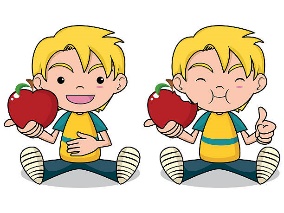 Izrada kolača (oko 50 kn)NAZIV AKTIVNOSTI/ PROGRAMA/ PROJEKTAHUMANE VREDNOTE HUMANE VREDNOTE SVRHA (NAMJENA) AKTIVNOSTIPomoć potrebitima , spoznaje o humanosti, aktivnost Pomoć potrebitima , spoznaje o humanosti, aktivnost CILJStjecanje spoznaja o humanitarnim organizacijama i humanosti kao etičkoj ljudskoj odredniciStjecanje spoznaja o humanitarnim organizacijama i humanosti kao etičkoj ljudskoj odredniciZADACIUpoznati učenike s humanitarnim organizacijama ,načelima humanog rada povijesti organizacija,razumijevanju potreba, aktivno uključivanje u rad organizacija Upoznati učenike s humanitarnim organizacijama ,načelima humanog rada povijesti organizacija,razumijevanju potreba, aktivno uključivanje u rad organizacija NOSITELJI AKTIVNOSTIPedagoginja Đurđica Rožić Bradić ,zainteresirani učenici i učitelji razrednici , svi učitelji  Pedagoginja Đurđica Rožić Bradić ,zainteresirani učenici i učitelji razrednici , svi učitelji  KORISNICI AKTIVNOSTIUčenici, roditelji, građaniUčenici, roditelji, građaniNAČIN REALIZACIJE AKTIVNOSTIIzlaganje u razredu, povremeni sastanci, akcije,susreti,obavještavanje,,radionice. SADRŽAJI  Odgoj za humanostNačela humanosti  Razumijevanje potreba Humanitarne akcije CKCaritasa, i druge   Upoznati učenike s pojmom humanosti,humanitarnim organizacijama, humanitarnim aktivnostima ,pomoć potrebitima.  Pomognimo i  ljubimcima SVRHA Spoznaje o  humanosti Primjena načela humanosti u svakodnevnom životu   Razvijanje navike aktivnog  sudjelovanja u radu organizacija, PomoćipotrebitimaNAČIN REALIZACIJE AKTIVNOSTIIzlaganje u razredu, povremeni sastanci, akcije,susreti,obavještavanje,,radionice. SOCIOLOŠKI OBLICI RADAFrontalni, individualni, skupni,NAČIN REALIZACIJE AKTIVNOSTIIzlaganje u razredu, povremeni sastanci, akcije,susreti,obavještavanje,,radionice. METODEUsmenog izlaganja, razgovora demonstracije , sakupljanja NAČIN REALIZACIJE AKTIVNOSTIIzlaganje u razredu, povremeni sastanci, akcije,susreti,obavještavanje,,radionice. SURADNICIUčenici, roditelji, učitelji, Crveni križ, Caritas, CrkvaNAZIV  PROJEKTA„Biljke i životinje zavičaja u kojem živim“ – eTwinning projekt „Biljke i životinje zavičaja u kojem živim“ – eTwinning projekt „Biljke i životinje zavičaja u kojem živim“ – eTwinning projekt CILJEVI AKTIVNOSTI/ PROJEKTAPotaknuti učenike u istraživačke metode, istaknuti važnost odgovornog ponašanja prema prirodi.  Želja je da učenici istaknu ljepote svoga zavičaja i kroz digitalne alate približe to cijelom svijetu.Potaknuti učenike u istraživačke metode, istaknuti važnost odgovornog ponašanja prema prirodi.  Želja je da učenici istaknu ljepote svoga zavičaja i kroz digitalne alate približe to cijelom svijetu.Potaknuti učenike u istraživačke metode, istaknuti važnost odgovornog ponašanja prema prirodi.  Želja je da učenici istaknu ljepote svoga zavičaja i kroz digitalne alate približe to cijelom svijetu.NAMJENA AKTIVNOSTI/PROJEKTAUčenici će osvijestiti i doživjeti složenost, različitost i međusobnu povezanost biljaka, životinja i ljudi, prepoznati raznolikost zavičaja, istražiti specifičnosti biljnog i životinjskog svijeta u svome zavičaju te koristiti digitalne alate za predstavljanje svojih istraživanja. 
Učenici će osvijestiti i doživjeti složenost, različitost i međusobnu povezanost biljaka, životinja i ljudi, prepoznati raznolikost zavičaja, istražiti specifičnosti biljnog i životinjskog svijeta u svome zavičaju te koristiti digitalne alate za predstavljanje svojih istraživanja. 
Učenici će osvijestiti i doživjeti složenost, različitost i međusobnu povezanost biljaka, životinja i ljudi, prepoznati raznolikost zavičaja, istražiti specifičnosti biljnog i životinjskog svijeta u svome zavičaju te koristiti digitalne alate za predstavljanje svojih istraživanja. 
NOSITELJI AKTIVNOSTIHelena Domjanković, učiteljica razredne nastave (20 učenika)Helena Domjanković, učiteljica razredne nastave (20 učenika)Helena Domjanković, učiteljica razredne nastave (20 učenika)KORISNICI AKTIVNOSTIUčenici razredne nastave Učenici razredne nastave Učenici razredne nastave NAČIN REALIZACIJE PROJEKTATijekom cijele godine proučava promjene u prirodi i na biljkama, bilježiti promjene, crtati biljke i životinje zavičaja i proučavati ih kroz 4 godišnja doba.   VREMENIK AKTIVNOSTIod listopada 2020. godine do lipnja 2021. godineod listopada 2020. godine do lipnja 2021. godineod listopada 2020. godine do lipnja 2021. godineVREDNOVANJEOpisno praćenje rada i zalaganja učenika.Prezentacije rada na projektu, foto, audio i video zapisi te dokumentiranje za daljnju vanjsku promociju. Informiranje javnosti: mrežna stranica škole, stranice na društvenim mrežama.Prezentacije rada na projektu, foto, audio i video zapisi te dokumentiranje za daljnju vanjsku promociju. Informiranje javnosti: mrežna stranica škole, stranice na društvenim mrežama.Prezentacije rada na projektu, foto, audio i video zapisi te dokumentiranje za daljnju vanjsku promociju. Informiranje javnosti: mrežna stranica škole, stranice na društvenim mrežama.TROŠKOVNIKTroškovi za radni materijal. Troškovi za radni materijal. Troškovi za radni materijal. NAZIV AKTIVNOSTI/ PROGRAMA/ PROJEKTA PRIKUPLJANJE PLASTIČNIH ČEPOVA PRIKUPLJANJE PLASTIČNIH ČEPOVASVRHA (NAMJENA) AKTIVNOSTIPokazati učenicima kako i s malim stvarima kao što je jedan plastični čep, a ne nužno novcem, hranom ili drugim potrepštinama možemo pomoći drugima. Važnosti humanitarnog rada. Osvijestiti kod učenika kako je lijepo i davati te pomagati, a ne samo dobivati.Pokazati učenicima kako i s malim stvarima kao što je jedan plastični čep, a ne nužno novcem, hranom ili drugim potrepštinama možemo pomoći drugima. Važnosti humanitarnog rada. Osvijestiti kod učenika kako je lijepo i davati te pomagati, a ne samo dobivati.CILJPomoći Udruzi oboljelih od leukemije i limfoma, prikupljajući plastične čepove koje ćemo im donirati, a oni će s njima kupiti skupe lijekove za svoje korisnike.Pomoći Udruzi oboljelih od leukemije i limfoma, prikupljajući plastične čepove koje ćemo im donirati, a oni će s njima kupiti skupe lijekove za svoje korisnike.ZADACIUpoznati učenike s humanitarnim radom. Promicanje duhovnih i općeljudskih vrednota. Recikliranje otpadaUpoznati učenike s humanitarnim radom. Promicanje duhovnih i općeljudskih vrednota. Recikliranje otpadaNOSITELJI AKTIVNOSTIUčitelji/ice 4.razreda: M. Rušnov Vrban, Z. Lučić Štancl,J. Pinko, A. Duilo,M. Jambrek, S. Bilogrević, učenici 4. r.Učitelji/ice 4.razreda: M. Rušnov Vrban, Z. Lučić Štancl,J. Pinko, A. Duilo,M. Jambrek, S. Bilogrević, učenici 4. r.KORISNICI AKTIVNOSTIUdruga oboljelih od leukemije i limfomaUdruga oboljelih od leukemije i limfomaNAČIN REALIZACIJE AKTIVNOSTISADRŽAJIInformirati djelatnike, roditelje na roditeljskom sastanku i učenike na satu SR o ovome projektu.NAČIN REALIZACIJE AKTIVNOSTISOCIOLOŠKI OBLICI RADADruštveno korisni rad-humanitarno djelovanje-ekološko djelovanjeNAČIN REALIZACIJE AKTIVNOSTIMETODE-praktični radNAČIN REALIZACIJE AKTIVNOSTISURADNICI-učitelji, učenici i roditelji, ravnatelj, domarVREMENIK AKTIVNOSTITijekom pedagoške 2020./2021. god.Tijekom pedagoške 2020./2021. god.VREDNOVANJEPohvale-pisana zahvalnica Udruge oboljelih od leukemije i limfomaOsobno zadovoljstvo svakog sudionika jer su djelovali humanitarno i ekološkiPohvale-pisana zahvalnica Udruge oboljelih od leukemije i limfomaOsobno zadovoljstvo svakog sudionika jer su djelovali humanitarno i ekološkiOŠ BREZOVICA 2020./21. OŠ BREZOVICA 2020./21. OŠ BREZOVICA 2020./21. NAZIV AKTIVNOSTI/ PROGRAMA/ PROJEKTAEKO ŠKOLAEKO ŠKOLASVRHA (NAMJENA) AKTIVNOSTIodgojiti mlade generacije osjetljivima na pitanja okoliša i osposobiti ih za donošenje odluka o razvitku društva u budućnostiodgojiti mlade generacije osjetljivima na pitanja okoliša i osposobiti ih za donošenje odluka o razvitku društva u budućnostiCILJugradnja odgoja i obrazovanja za okoliš u sve segmente odgojno-obrazovnog sustava i svakodnevni život učenika i djelatnika Ekoškole.ugradnja odgoja i obrazovanja za okoliš u sve segmente odgojno-obrazovnog sustava i svakodnevni život učenika i djelatnika Ekoškole.ZADACISnimiti stanje-okoliša škole, mjesta.Utvrditi postojeće probleme u okolišu i mogućnosti rješenja.Predvidjeti i upozoriti na nove probleme okoliša, djelovati s ciljem sprječavanja nastanka novih.Dati prednost održivom razvitku.Unaprijediti kakvoću življenja osiguravajući i održavajući visoku kakvoću okoliša za život, rad i kretanje.Organizirati akcije s ciljem promicanja životnih i radnih uvjeta.Zaštititi prirodu i očuvati prirodne izvore.Upoznati i štititi biološku raznolikost ekosustava.Poticati i osmišljavati rad u okolišu.Nastojati ispraviti štete počinjene u okolišu.Upozoravati javnost o problematici okoliša.Osigurati uvjete za trajno i pravodobno informiranje javnosti i sudjelovanje u svim predviđenim aktivnostima.Snimiti stanje-okoliša škole, mjesta.Utvrditi postojeće probleme u okolišu i mogućnosti rješenja.Predvidjeti i upozoriti na nove probleme okoliša, djelovati s ciljem sprječavanja nastanka novih.Dati prednost održivom razvitku.Unaprijediti kakvoću življenja osiguravajući i održavajući visoku kakvoću okoliša za život, rad i kretanje.Organizirati akcije s ciljem promicanja životnih i radnih uvjeta.Zaštititi prirodu i očuvati prirodne izvore.Upoznati i štititi biološku raznolikost ekosustava.Poticati i osmišljavati rad u okolišu.Nastojati ispraviti štete počinjene u okolišu.Upozoravati javnost o problematici okoliša.Osigurati uvjete za trajno i pravodobno informiranje javnosti i sudjelovanje u svim predviđenim aktivnostima.NOSITELJI AKTIVNOSTIKoordinatori: Jerka Vidović, Marija Rušnov Vrban , Mirela Jembrek i Nikolina PereglinKoordinatori: Jerka Vidović, Marija Rušnov Vrban , Mirela Jembrek i Nikolina PereglinKORISNICI AKTIVNOSTIučenici 1. - 8.razreda i svi djelatnici OŠ Brezoviceučenici 1. - 8.razreda i svi djelatnici OŠ BrezoviceNAČIN  REALIZACIJE AKTIVNOSTI:kroz korisne i zanimljive sadržaje, aktivnosti i projekte poticati podizanje ekološke svijesti i življenje u skladu s ekološkim načelimaSADRŽAJIEko-akcija sakupljanja rabljenih udžbenika – Udžbenici danas za udžbenike sutraDan kruha i zahvalnosti za plodove zemljeDan kravatePosadi drvo-ne budi panj!Dan protiv plastičnih vrećicaMeđunarodni dan zaštite močvaraSvjetski dan vodaSvjetski meteorološki danSAT ZA PLANET ZEMLJUEko-akcija sakupljanje elektroničkog otpadaEko akcija „Skupljajmo zajedno stare baterije“Uređenje školskog cvjetnjakaUređenje školskog vrtaNAČIN  REALIZACIJE AKTIVNOSTI:kroz korisne i zanimljive sadržaje, aktivnosti i projekte poticati podizanje ekološke svijesti i življenje u skladu s ekološkim načelimaSOCIOLOŠKI OBLICI RADAtimsko-suradnički, praktični, terenski, individualniNAČIN  REALIZACIJE AKTIVNOSTI:kroz korisne i zanimljive sadržaje, aktivnosti i projekte poticati podizanje ekološke svijesti i življenje u skladu s ekološkim načelimaMETODErazgovora, demonstracije, usm. izlaganja i grafičkog prikazivanja, praktičnog radaNAČIN  REALIZACIJE AKTIVNOSTI:kroz korisne i zanimljive sadržaje, aktivnosti i projekte poticati podizanje ekološke svijesti i življenje u skladu s ekološkim načelimaSURADNICIlokalna zajednica, lokalno gospodarstvo, roditelji, psiholog škole, liječnikVREMENIK AKTIVNOSTIu skladu s eko-kalendarom školskih aktivnosti i projekatau skladu s eko-kalendarom školskih aktivnosti i projekataVREDNOVANJE:praćenje, poticanje i pohvaljivanje tijekom sudjelovanja u aktivnostimaprimjena stečenih znanja u svakodnevnom životu i unaprjeđenje kakvoće življenja u skladu s prirodom, čuvanje prirodnih bogatstva koja nas okružuju, štednja vode i energije, razvrstavanje otpada u cilju ponovne  preradepraćenje, poticanje i pohvaljivanje tijekom sudjelovanja u aktivnostimaprimjena stečenih znanja u svakodnevnom životu i unaprjeđenje kakvoće življenja u skladu s prirodom, čuvanje prirodnih bogatstva koja nas okružuju, štednja vode i energije, razvrstavanje otpada u cilju ponovne  preradeTROŠKOVNIKoko 1 000,00 kn (materijali za izradu plakata, praktičnih radova, troškovi kopiranja, financijska sredstava za publikaciju i prezentaciju rezultata, transport otpada u reciklažna dvorišta)oko 1 000,00 kn (materijali za izradu plakata, praktičnih radova, troškovi kopiranja, financijska sredstava za publikaciju i prezentaciju rezultata, transport otpada u reciklažna dvorišta)NAZIV  PROJEKTA„Svjetski tjedan svemira 2“ – eTwinning projekt „Svjetski tjedan svemira 2“ – eTwinning projekt „Svjetski tjedan svemira 2“ – eTwinning projekt CILJEVI AKTIVNOSTI/ PROJEKTAUčenike upoznati sa znanošću i istraživanjima vezanim uz svemir i Zemlju. Učenike upoznati sa znanošću i istraživanjima vezanim uz svemir i Zemlju. Učenike upoznati sa znanošću i istraživanjima vezanim uz svemir i Zemlju. NAMJENA AKTIVNOSTI/PROJEKTAUčenici će upoznati kroz različite materijale neobičan svijet koji nas okružuje izvan našeg planeta, saznati kada su prvi ljudi sletjeli na Mjesec, istraživati kako se astronauti pripremaju za svoju misiju i kako žive izvan svog planeta.Rješavati će kvizove, igre tezajedno radeći, naučit će o planetima, galaksijama, satelitima, meteorima i prezentirati ono što su naučili svojim prijateljima u razredu.Učenici će upoznati kroz različite materijale neobičan svijet koji nas okružuje izvan našeg planeta, saznati kada su prvi ljudi sletjeli na Mjesec, istraživati kako se astronauti pripremaju za svoju misiju i kako žive izvan svog planeta.Rješavati će kvizove, igre tezajedno radeći, naučit će o planetima, galaksijama, satelitima, meteorima i prezentirati ono što su naučili svojim prijateljima u razredu.Učenici će upoznati kroz različite materijale neobičan svijet koji nas okružuje izvan našeg planeta, saznati kada su prvi ljudi sletjeli na Mjesec, istraživati kako se astronauti pripremaju za svoju misiju i kako žive izvan svog planeta.Rješavati će kvizove, igre tezajedno radeći, naučit će o planetima, galaksijama, satelitima, meteorima i prezentirati ono što su naučili svojim prijateljima u razredu.NOSITELJI AKTIVNOSTIHelena Domjanković, učiteljica razredne nastave (20 učenika)Helena Domjanković, učiteljica razredne nastave (20 učenika)Helena Domjanković, učiteljica razredne nastave (20 učenika)KORISNICI AKTIVNOSTIUčenici razredne nastave Učenici razredne nastave Učenici razredne nastave NAČIN REALIZACIJE PROJEKTATijekom tjedan dana nastavni sadržaji će se pokušati na svakom satu povezati s projektom.  VREMENIK AKTIVNOSTI4. listopada 2020. – 10. listopada 2020. 4. listopada 2020. – 10. listopada 2020. 4. listopada 2020. – 10. listopada 2020. VREDNOVANJEOpisno praćenje rada i zalaganja učenika.Prezentacije rada na projektu, foto, audio i video zapisi te dokumentiranje za daljnju vanjsku promociju. Informiranje javnosti: mrežna stranica škole, stranice na društvenim mrežama.Prezentacije rada na projektu, foto, audio i video zapisi te dokumentiranje za daljnju vanjsku promociju. Informiranje javnosti: mrežna stranica škole, stranice na društvenim mrežama.Prezentacije rada na projektu, foto, audio i video zapisi te dokumentiranje za daljnju vanjsku promociju. Informiranje javnosti: mrežna stranica škole, stranice na društvenim mrežama.TROŠKOVNIKTroškovi za radni materijal. Troškovi za radni materijal. Troškovi za radni materijal. NAZIV  PROJEKTA„U svijetu likovnih umjetnika“ – eTwinning projekt „U svijetu likovnih umjetnika“ – eTwinning projekt „U svijetu likovnih umjetnika“ – eTwinning projekt CILJEVI AKTIVNOSTI/ PROJEKTAUčenike upoznati s nekoliko svjetski poznatih likovnih umjetnika, s ciljem interpretacije njihovih djela na kreativan način. Učenike upoznati s nekoliko svjetski poznatih likovnih umjetnika, s ciljem interpretacije njihovih djela na kreativan način. Učenike upoznati s nekoliko svjetski poznatih likovnih umjetnika, s ciljem interpretacije njihovih djela na kreativan način. NAMJENA AKTIVNOSTI/PROJEKTAUčenici će istraživati likovna djela poznatih umjetnika kao mogućnost za vlastito izražavanje (interpretiranje) vidljivoga (svijet koji ga okružuje) i nevidljivoga (unutarnji svijet misli, osjećaja i stavova). Učenici će istraživati likovna djela poznatih umjetnika kao mogućnost za vlastito izražavanje (interpretiranje) vidljivoga (svijet koji ga okružuje) i nevidljivoga (unutarnji svijet misli, osjećaja i stavova). Učenici će istraživati likovna djela poznatih umjetnika kao mogućnost za vlastito izražavanje (interpretiranje) vidljivoga (svijet koji ga okružuje) i nevidljivoga (unutarnji svijet misli, osjećaja i stavova). Zadaća je odabrati sadržaje primjerene učenikovoj dobi – istražiti, osmisliti, pronaći, napraviti, pogledati, ponoviti… određeni zadatak s ciljem razvoja učeničkih kompetencija i osobe u cjelini.  Zadaća je odabrati sadržaje primjerene učenikovoj dobi – istražiti, osmisliti, pronaći, napraviti, pogledati, ponoviti… određeni zadatak s ciljem razvoja učeničkih kompetencija i osobe u cjelini.  Zadaća je odabrati sadržaje primjerene učenikovoj dobi – istražiti, osmisliti, pronaći, napraviti, pogledati, ponoviti… određeni zadatak s ciljem razvoja učeničkih kompetencija i osobe u cjelini.  NOSITELJI AKTIVNOSTIHelena Domjanković, učiteljica razredne nastave (20 učenika)Lucija Peček, učiteljica razredne nastave (16 učenika) Nikolina Pereglin, učiteljica razredne nastave (24 učenika)UHRN ZvonoeTwinningHelena Domjanković, učiteljica razredne nastave (20 učenika)Lucija Peček, učiteljica razredne nastave (16 učenika) Nikolina Pereglin, učiteljica razredne nastave (24 učenika)UHRN ZvonoeTwinningHelena Domjanković, učiteljica razredne nastave (20 učenika)Lucija Peček, učiteljica razredne nastave (16 učenika) Nikolina Pereglin, učiteljica razredne nastave (24 učenika)UHRN ZvonoeTwinningKORISNICI AKTIVNOSTIUčenici razredne nastave Učenici razredne nastave Učenici razredne nastave NAČIN REALIZACIJE PROJEKTAUpoznati život i rad pojedinog svjetski poznatog likovnog umjetnika.Promatranje i istraživanje likovnog djela. Interpretacija likovnog djela na kreativan način. VREMENIK AKTIVNOSTITijekom školske godine u sklopu izvannastavne aktivnosti Tijekom školske godine u sklopu izvannastavne aktivnosti Tijekom školske godine u sklopu izvannastavne aktivnosti VREDNOVANJEOpisno praćenje rada i zalaganja učenika.Prezentacije rada na projektu, foto, audio i video zapisi te dokumentiranje za daljnju vanjsku promociju. Informiranje javnosti: mrežna stranica škole, stranice na društvenim mrežamaPrezentacije rada na projektu, foto, audio i video zapisi te dokumentiranje za daljnju vanjsku promociju. Informiranje javnosti: mrežna stranica škole, stranice na društvenim mrežamaPrezentacije rada na projektu, foto, audio i video zapisi te dokumentiranje za daljnju vanjsku promociju. Informiranje javnosti: mrežna stranica škole, stranice na društvenim mrežamaTROŠKOVNIKTroškovi za radni materijal. Troškovi za radni materijal. Troškovi za radni materijal. NAZIV AKTIVNOSTI/ PROGRAMA/ PROJEKTAKLUB MLADIH ČITATELJAKLUB MLADIH ČITATELJASVRHA (NAMJENA) AKTIVNOSTIUčenje i poučavanje kulture govorenja, čitanja, pisanja i slušanja te umjetničko izražavanje;sudjelovanje na natjecanjima HMŠK-a Čitanjem do zvijezda - sve razine te Nacionalnog .kviza za poticanje čitanja Učenje i poučavanje kulture govorenja, čitanja, pisanja i slušanja te umjetničko izražavanje;sudjelovanje na natjecanjima HMŠK-a Čitanjem do zvijezda - sve razine te Nacionalnog .kviza za poticanje čitanja CILJPromišljanje hrvatske i svjetske pisane  baštinePromišljanje hrvatske i svjetske pisane  baštineZADACIOdgoj i obrazovanje za budućnostOdgoj i obrazovanje za budućnostNOSITELJI AKTIVNOSTIKnjižničar, stručne suradnice, ravnatelj učeniciKnjižničar, stručne suradnice, ravnatelj učeniciKORISNICI AKTIVNOSTIUčenici i učitelji škole, mještani BrezoviceUčenici i učitelji škole, mještani BrezoviceNAČIN REALIZACIJE AKTIVNOSTISADRŽAJINabava knjiga za natjecanjaIzrada plana čitanjaKreativne čitalačke radioniceSudjelovanje na natjecanjimaNAČIN REALIZACIJE AKTIVNOSTISOCIOLOŠKI OBLICI RADAUključivanje učitelja, stručnih suradnika, vanjskih suradnika; zajedničko druženje tijekom rada na tekstovima te nastavak suradnje s hrv. književnicimaNAČIN REALIZACIJE AKTIVNOSTIMETODEUsmeno izlaganje, heuristički razgovor, rad s tekstom sastavljanje pitanja za ispit;Izrada tematskih plakata:NAČIN REALIZACIJE AKTIVNOSTISURADNICIKolegice hrvatskog jezika i razredne nastave, knjižničarke Vanjski suradnici, nakladnici:VREMENIK AKTIVNOSTITijekom pedagoške 2020/2021. god.Tijekom pedagoške 2020/2021. god.VREDNOVANJERazina postignuća :IzvrsnoVrlo uspješnoUspješnoZadovoljavajućenezadovoljavajućeRazina postignuća :IzvrsnoVrlo uspješnoUspješnoZadovoljavajućenezadovoljavajućeNAZIV AKTIVNOSTI/ PROGRAMA/ PROJEKTARad s darovitima (uzrast: 5.- 8. razred)Interdisciplinarno, međupredmetnoRad s darovitima (uzrast: 5.- 8. razred)Interdisciplinarno, međupredmetnoSVRHA (NAMJENA) AKTIVNOSTI- interdisciplinarno povezivanje sadržaja različitih nastavnih predmeta (hrvatski jezik, matematika, glazbena kultura ,likovna kultura, informatika, engleski jezik, povijest, geografija) s naglaskom na prirodoslovlju (kemija, priroda, fizika, biologija)- namijenjen i učenicima koji su zainteresirani za usvajanje viših razina znanja iz određenog predmeta uz darovite učenike koji će se pridružiti prema svojim interesima.- interdisciplinarno povezivanje sadržaja različitih nastavnih predmeta (hrvatski jezik, matematika, glazbena kultura ,likovna kultura, informatika, engleski jezik, povijest, geografija) s naglaskom na prirodoslovlju (kemija, priroda, fizika, biologija)- namijenjen i učenicima koji su zainteresirani za usvajanje viših razina znanja iz određenog predmeta uz darovite učenike koji će se pridružiti prema svojim interesima.CILJPrimjenom suradničkog učenja u integriranom ostvarivanju odgojno-obrazovnih ishoda svih makrokoncepata, proširivati znanja i spoznaje o prirodoslovlju te razvijati socijalne vještine poput komunikacije, asertivnosti, empatije, suradnje i uvažavanja drugih.Primjenom suradničkog učenja u integriranom ostvarivanju odgojno-obrazovnih ishoda svih makrokoncepata, proširivati znanja i spoznaje o prirodoslovlju te razvijati socijalne vještine poput komunikacije, asertivnosti, empatije, suradnje i uvažavanja drugih.ZADACIPovezivati nastavne sadržaje, izgrađivati pravilan i pozitivan stav prema učenju, poticanje istraživanja, promatranja i suradničkog odnosa, poticati zanimanje za zbivanja u prirodi, poticati domišljatost i kreativnost, bogaćenje rječnika, poticanje na usmeno izražavanje, poticati suradnički duh i radnu atmosferu, poticanje kulturne komunikacije i pristojnog ponašanja, razvijanje samostalnosti i discipliniranosti, razvijanje samopouzdanja, empatije, odgovornosti za vlastite postupke i rezultate, razvijati prijateljstvo, iskrenost, zajedništvo u razrednom odjelu i izvan njega, stvaranje pozitivnog odnosa prema vlastitim dužnostima, navikavanje učenika na slušanje sugovornika, strpljivost, poticanje djece za sudjelovanje u igri/grupnim aktivnostima, razvijati logičko mišljenje i zaključivanje, razvijati sposobnost samostalnog i skupnog istraživačkog rada. Povezivati nastavne sadržaje, izgrađivati pravilan i pozitivan stav prema učenju, poticanje istraživanja, promatranja i suradničkog odnosa, poticati zanimanje za zbivanja u prirodi, poticati domišljatost i kreativnost, bogaćenje rječnika, poticanje na usmeno izražavanje, poticati suradnički duh i radnu atmosferu, poticanje kulturne komunikacije i pristojnog ponašanja, razvijanje samostalnosti i discipliniranosti, razvijanje samopouzdanja, empatije, odgovornosti za vlastite postupke i rezultate, razvijati prijateljstvo, iskrenost, zajedništvo u razrednom odjelu i izvan njega, stvaranje pozitivnog odnosa prema vlastitim dužnostima, navikavanje učenika na slušanje sugovornika, strpljivost, poticanje djece za sudjelovanje u igri/grupnim aktivnostima, razvijati logičko mišljenje i zaključivanje, razvijati sposobnost samostalnog i skupnog istraživačkog rada. NOSITELJI AKTIVNOSTI- učitelji prirodoslovnog aktiva s pridruženim članovima u sklopu programa za rad s darovitima:Đurđica Hudić (KEM.): durdica.hudic@skole.hrJasmina Sinanović (T.K.): jasmina.sinanovic@skole.hrIvan Perić (INFO):  pemac555@gmail.comDanijela Kolarić (PRI, BIO): da_kolaric@yahoo.deTanja Ćulibrk (FIZ.): tanja.culibrk@gmail.comZrinka Martinić (HRV): zrinka.martinic@skole.hrJerka Vidović (PSIH): suradnice@gmail.comSnježana Grgec (INFO): grgec.snjezana@gmail.comLana Baričević (PRI., BIO.): lana.baricevic@gmail.com- učitelji prirodoslovnog aktiva s pridruženim članovima u sklopu programa za rad s darovitima:Đurđica Hudić (KEM.): durdica.hudic@skole.hrJasmina Sinanović (T.K.): jasmina.sinanovic@skole.hrIvan Perić (INFO):  pemac555@gmail.comDanijela Kolarić (PRI, BIO): da_kolaric@yahoo.deTanja Ćulibrk (FIZ.): tanja.culibrk@gmail.comZrinka Martinić (HRV): zrinka.martinic@skole.hrJerka Vidović (PSIH): suradnice@gmail.comSnježana Grgec (INFO): grgec.snjezana@gmail.comLana Baričević (PRI., BIO.): lana.baricevic@gmail.comKORISNICI AKTIVNOSTI- daroviti učenici (5.,6.,7. i ,8. razred) koji će se pridružiti prema svojim interesima i učenici koji su zainteresirani za usvajanje viših razina znanja iz određenog područja- daroviti učenici (5.,6.,7. i ,8. razred) koji će se pridružiti prema svojim interesima i učenici koji su zainteresirani za usvajanje viših razina znanja iz određenog područjaNAČIN REALIZACIJE AKTIVNOSTISADRŽAJIizleti (izlet za izvrsne učenike)Dan i noć na PMF-u posjet akvariju Aquatika u Karlovcu (studeni)posjet muzejuodlazak na izložbuobilježavanje Svjetskog dana zdravlja (7.trvaobilježavanje Tjedna mozga (ožujak)posjet komuni (Cenakolo)radionice u zoološkom vrtuInterliber (studeni)botanički vrt (svibanj)izložbe na otvorenompokusi (svibanj- Dan škole)aktivnosti predložene izvedbenim kurikulumima INA i dodatne nastave iz predmeta: fizike, biologije, kemije NAČIN REALIZACIJE AKTIVNOSTISOCIOLOŠKI OBLICI RADArazgovor, demonstracija, usmeno izlaganje, grafičko prikazivanje, praktični rad, prezentacija, izvještaji, terenski listići, pokusi, izrada plakataNAČIN REALIZACIJE AKTIVNOSTIMETODE- usmeno izlaganje, razgovor i demonstracija NAČIN REALIZACIJE AKTIVNOSTISURADNICI- vodiči, zaposlenici odabranih ustanovaVREMENIK AKTIVNOSTI- tijekom školske godine 2020./2021.- tijekom školske godine 2020./2021.VREDNOVANJE- usmeno, pisano (u obliku terenskih listića, plakata, proizvoda)- usmeno, pisano (u obliku terenskih listića, plakata, proizvoda)TROŠKOVNIK- izleti – 180-250 kn po izletu- kino, kazalište, muzej, galerija-cca 50-70kn /posjet sa prijevozom- izleti – 180-250 kn po izletu- kino, kazalište, muzej, galerija-cca 50-70kn /posjet sa prijevozomime i prezime voditeljaodjelbroj učenikaterminTanja ĆulibrkDaroviti učenici*- tijekom nastavne godine2020./2021.Danijela KolarićDaroviti učenici*- tijekom nastavne godine2020./2021.Lana BaričevićDaroviti učenici*- tijekom nastavne godine2020./2021.Đurdica HudićDaroviti učenici*- tijekom nastavne godine2020./2021.Zrinka MartinićDaroviti učenici*- tijekom nastavne godine2020./2021.Jasmina SinanovićDaroviti učenici*- tijekom nastavne godine2020./2021.NAZIV AKTIVNOSTI PROJEKT: MISLIM ZELENO, ČUVAM ZEMLJUNOSITELJ AKTIVNOSTI  Učiteljica 1.r.CILJNA GRUPA  Učenici prvog razreda VRIJEME PROVEDBE  travanj, 2021. CILJEVI AKTIVNOSTI  Kroz niz međupredmetnih aktivnosti potaknuti učenike da budu aktivni građani u odnosu prema samoj planeti Zemlji i prema njenim resursima koje koristimo.  Osvijestiti učenike ekološki prihvatljivim djelovanjem koje će potaknuti da i sami pristupaju ovoj temi razmišljajući, aktivno se uključiti i djelovati u svojoj zajednici. MJESTO PROVEDBE AKTIVNOSTI  škola, okoliš škole ZADATCI AKTIVNOSTI Učenici će:  poticati i uvažavati interese i znatiželje  razvijati suradništvo i toleranciju  usvajati pravila komunikacije  usvojiti zdrav način života i razumjeti kako prehrana, tjelesna aktivnost i  odluke o vlastitom ponašanju i odnosima s drugim ljudima utječu na tjelesno, mentalno, emocionalno i socijalno zdravlje  razvijati svijest o povezanosti njih samih s okolišem, kao i osjetljivost prema njemu  izgraditi pozitivan odnos prema okolišu, razvoj stava "i ja mogu učiniti nešto za svoj okoliš!", aktivan, istraživački i optimističan pogled na svijet. KONKRETNE AKTIVNOSTI KOJE ĆE SE PROVODITI  Učenici će: primjerom objašnjavati ulogu koju zdravi okoliš ima za dobrobit pojedinca i lokalne zajednice Izrada plakataPosadaiti cvijetNapraviti herbarij biljaka koje rastu u dvorištuEkogimnastika i ekomatematikaPjevanje pjesme Mala ekološkaČitanje eko priča opisivati postupke u obitelji, školi i lokalnoj zajednici kojima se pridonosi održivome razvoju  sudjelovati u akcijama prikupljanja staroga papira, čepova i starih baterija. MOGUĆI PROBLEMI I KAKO IH PREVLADATI  Rješenje: uskladiti vremensko razdoblje. EVALUACIJA AKTIVNOSTI  sustavno praćenje učenikovih postignuća, uspjeha, interesa, motivacija i sposobnosti u ostvarivanju zadataka, prezentacija projekta tematskim plakatima u prostorima škole TROŠKOVNIK AKTIVNOSTI  Trškovi kopiranja i papira za plakate NAZIV AKTIVNOSTIPROJEKT: OTKRIVAMO SVIJET BAJKINOSITELJI AKTIVNOSTIUčiteljica 1.r.knjižničarkaCILJNA GRUPAučenici 1. razredaVRIJEME PROVEDBEtijekom školske godine 2020./2021.CILJEVI AKTIVNOSTIrazvoj čitalačkih vještina i navikarazvoj interesa za knjigu i čitanjepotaknuti zajedničko čitanje roditelja i djece, učenik – učeniku, učenik – učiteljici i ukazati važnost takvog čitanja za uspješno ovladavanje vještinom čitanjabogaćenje rječnika, naučiti nove riječirazumjeti sadržaj bajke, istaknuti likove i odrediti njihove etičke osobine, razlikovati događaje i njihov slijedrazvijati kod učenika logičko razmišljanje, te razumijevanja doslovnog i prenesenog značenjaupoznati književno djelo primjereno dobi učenika MJESTO PROVEDBE AKTIVNOSTIškolaknjižnicaZADATCI AKTIVNOSTIPrimanje književnih djela s primjerenom tematikomIzraziti emocije, doživljaje, misli i stavove o zadanoj temiVježbati i usavršavati tehniku čitanja, te jezično – govorne sposobnostiRazvijati timski radPovezati jezično, literarno i likovno stvaralaštvoKONKRETNE AKTIVNOSTI KOJE ĆE SE PROVODITIČitanje bajkiIzražavanje Mijenjamo bajki krajRadionica u školskoj knjižniciIzrada bookmarkera s temom bajke koju su učenici pročitaliIzrada plakata i uređenje panoa Izrada stabla unutar razreda na čijim se granama umjesto listova nalaze crteži knjiga s nazivima bajki koje ćemo/jesmo pročitaliLikovno, govorno, pisano i glazbeno se izražavatiRazgovarati, demonstrirati, crtati, izrezivati, lijepitiMOGUĆI PROBLEMI I KAKO IH PREVLADATIProblemi: poteškoće u čitanju i nerazumijevanje pročitanog, nedostatak potrebnog materijalaRješenje: vježbe čitanja, razgovor o tekstu i međusobna suradnja učenika, pravovremeno pribaviti potreban materijal za radEVALUACIJA AKTIVNOSTIPrezentacija istraživačkih radovaLikovni radovi učenikaIzložba radovaSustavno praćenje učenikovih postignuća te njegovog individualnog napretka,kao i postignuća grupe kao cjelineTROŠKOVNIK AKTIVNOSTIOko 30 kn za raznobojni papir, te papir za izradu plakataNAZIV AKTIVNOSTIPROJEKT: PLASTIČNIM ČEPOVIMA DO SKUPIH LIJEKOVANOSITELJ AKTIVNOSTIUčiteljice i učenici 1.r. VRIJEME PROVEDBETijekomškolske godine 2020./2021.CILJEVI AKTIVNOSTIPodizati svijest učenika o potrebi zbrinjavanja plastičnih čepova.Ukazati na važnost odvajanja otpada iz kućanstva u svrhu njihove reciklaže.Podizati ekološku osviještenost učenika, roditelja te lokalne zajednice.Poticati na ekološko djelovanje u domu i školi.Sudjelovati u humanitarnim akcijama (cilj ovog projekta je da se od novca prikupljenog reciklažom skupljenih čepova sufinancira nabava skupih lijekova za liječenje članova Udruge oboljelih).MJESTO PROVEDBE AKTIVNOSTIškolaZADATCI AKTIVNOSTIUčenici će:brinuti za očuvanje kvalitete prirodnog okolišausvojiti naviku odvajanja plastičnih čepova u svrhu njihove reciklažeprihvatiti spoznaje o važnosti odvajanja komunalnog otpadarazvijati humanostpodizati ekološku osviještenost učenika, roditelja te lokalne zajednice.KONKRETNE AKTIVNOSTI KOJE ĆE SE PROVODITIUčenici će:odlagati plastične čepove u posebne spremnikeprihvatiti važnost recikliranja otpada s ciljem zaštite prirode i smanjenjakorištenja prirodnih resursapodržati humanitarno edukativnu akciju skupljanja plastičnih čepova. MOGUĆI PROBLEMI I KAKO IH NADVLADATIorganizacija aprijevoza plastičnih čepovarješenje: pravovremena organizacija i planiranjeTROŠKOVNIKNema predviđenih troškovaNAZIV AKTIVNOSTI/ PROGRAMA/ PROJEKTAMALI RJEČNIK KAJKAVSKOGA GOVORA BREZOVIČKOGA KRAJAMALI RJEČNIK KAJKAVSKOGA GOVORA BREZOVIČKOGA KRAJASVRHA (NAMJENA) AKTIVNOSTIUčenje i poučavanje kulture govorenja, čitanja, pisanja i slušanja na primjerima zavičajnoga govora domicilnoga stanovništva Učenje i poučavanje kulture govorenja, čitanja, pisanja i slušanja na primjerima zavičajnoga govora domicilnoga stanovništva CILJPromišljanje hrvatske kajkavske pisane  baštinePromišljanje hrvatske kajkavske pisane  baštineZADACIOdgoj i obrazovanje za budućnostOdgoj i obrazovanje za budućnostNOSITELJI AKTIVNOSTIKnjižničarka, učiteljice hrv. jezika i razredne nastave. str. suradnice, ravnatelj učeniciKnjižničarka, učiteljice hrv. jezika i razredne nastave. str. suradnice, ravnatelj učeniciKORISNICI AKTIVNOSTIUčenici i učitelji škole, mještani BrezoviceUčenici i učitelji škole, mještani BrezoviceNAČIN REALIZACIJE AKTIVNOSTISADRŽAJISkupljanje rječničkog blaga unutar područja ŠkoleIzrada plana prikupljanja.Abecedni pojmovnik, izvedba akcentuacije.NAČIN REALIZACIJE AKTIVNOSTISOCIOLOŠKI OBLICI RADAUključivanje učitelja, stručnih suradnika, vanjskih suradnika; zajedničko druženje tijekom rada s riječima te nastavak suradnje na projektu.NAČIN REALIZACIJE AKTIVNOSTIMETODERad na terenu, istraživački razgovor, rad s rječničkim blagom. Izrada pojmovnika.NAČIN REALIZACIJE AKTIVNOSTISURADNICIKolegice hrvatskog jezika i razredne nastave, knjižničarke Vanjski suradnici, nakladnici:VREMENIK AKTIVNOSTITijekom pedagoške 2020./2021. god.Tijekom pedagoške 2020./2021. god.VREDNOVANJERazina postignuća :IzvrsnoVrlo uspješnoUspješnoZadovoljavajućenezadovoljavajućeRazina postignuća :IzvrsnoVrlo uspješnoUspješnoZadovoljavajućenezadovoljavajućeMJESECSATIAKTIVNOSTIX4Ponavljanje naučenog prošle školske godinepjevanje i sviranje: Zekini jadislušanje: SlonX4pjevanje i sviranje: Vrste kiše, Pačji plesslušanje: KornjačaXI4pjevanje i sviranje: Tko zna jedrit’slušanje: LabudXII3pjevanje i sviranje: Oj, djetešce moje drago, Nek’ svima je sretan Božićslušanje: Ples šećerne vileI3pjevanje i sviranje: Pleši, plešislušanje: Divlji jahačII3pjevanje i sviranje: Brzojav, Dok mjesec sjaslušanje: Ptičja tugaIII4pjevanje i sviranje: Obwisana sana slušanje: Za ElizuIV3pjevanje i sviranje: Kvatro pašislušanje:  Bumbarov letV4pjevanje i sviranje: Dva i dva su četirislušanje: Duet mačakaVI3pjevanje i sviranje: Maestral slušanje: Valcer cvijećaUKUPNO35NAZIV AKTIVNOSTI/ PROGRAMA/ PROJEKTASuradnja roditelja i školeSuradnja roditelja i školeSVRHA (NAMJENA) AKTIVNOSTISkladan razvoj djetetaSkladan razvoj djetetaCILJPoboljšati roditeljske kompetencije Stvoriti učinkovitiju komunikaciju između roditelja, djece  i školePoboljšati roditeljske kompetencije Stvoriti učinkovitiju komunikaciju između roditelja, djece  i školeZADACIAfirmirati obiteljske vrijednostiUsvajati zdrave stilove životaRazvijati  partnerstvoRazvijati komunikacijske i socijalne vještineOrganizirati kvalitetno provođenje slobodnog vremenaRazvijati sposobnosti učinkovitijeg odlučivanja i rješavanja konfliktaJačati odnose pojedinca s članovima obitelji i drugima u zajedniciInformirati roditelje o novinama Upoznati roditelje s razvojnim karakteristikama Druženje ,ugodno ozračje, povezivanje, korisnost za zajednicu …Afirmirati obiteljske vrijednostiUsvajati zdrave stilove životaRazvijati  partnerstvoRazvijati komunikacijske i socijalne vještineOrganizirati kvalitetno provođenje slobodnog vremenaRazvijati sposobnosti učinkovitijeg odlučivanja i rješavanja konfliktaJačati odnose pojedinca s članovima obitelji i drugima u zajedniciInformirati roditelje o novinama Upoznati roditelje s razvojnim karakteristikama Druženje ,ugodno ozračje, povezivanje, korisnost za zajednicu …NOSITELJI AKTIVNOSTI Pedagoginja Đurđica Rožić Bradić, stručna služba , razrednici, vanjski suradnici  Pedagoginja Đurđica Rožić Bradić, stručna služba , razrednici, vanjski suradnici KORISNICI AKTIVNOSTIRoditelji Roditelji NAČIN REALIZACIJE AKTIVNOSTIPredavanja za roditeljeIskustvene radionice, razmjena iskustava SADRŽAJIPočetak  školovanjaPoteškoće učenja Slika o sebiPrijelaz iz RN u PNPubertet Prevencija i alternativa H PV- infekcija 8.Profionalna orijentacija  9. Kvalitetno roditeljstvo10. Preventivni programi*Teme koje će proizaći iz potreba odjeljenja SVRHA Ojačati suradnju, pomoči u jačanju kompetencija, informirati roditelje, pomoći roditeljima u odgoju  i obrazovanju   djece,  razvijati kvalitetniji  odnos i međusobno  razumijevanjeNAČIN REALIZACIJE AKTIVNOSTIPredavanja za roditeljeIskustvene radionice, razmjena iskustava SOCIOLOŠKI OBLICI RADAFrontalniGrupniIndividualniNAČIN REALIZACIJE AKTIVNOSTIPredavanja za roditeljeIskustvene radionice, razmjena iskustava METODEMetoda razgovoraMetoda usmenog izlaganjaMetoda praktičnog radaMetoda rada na tekstu,prezentiranja ,radionice NAČIN REALIZACIJE AKTIVNOSTIPredavanja za roditeljeIskustvene radionice, razmjena iskustava SURADNICIRazrednici OŠ BREZOVICA 2020./21. OŠ BREZOVICA 2020./21. OŠ BREZOVICA 2020./21. NAZIV AKTIVNOSTI/ PROGRAMA/ PROJEKTAUREĐENJE ŠKOLSKOG DVORIŠTA – UČIONICA NA OTVORENOMUREĐENJE ŠKOLSKOG DVORIŠTA – UČIONICA NA OTVORENOMSVRHA (NAMJENA) AKTIVNOSTIUnapređivanje kvalitete boravka u školskom dvorištu.Unapređivanje kvalitete boravka u školskom dvorištu.CILJTijekom školske godine učenici i učitelji razredne nastave zajednički će raditi na uređivanju školskog dvorišta.  Tijekom školske godine učenici i učitelji razredne nastave zajednički će raditi na uređivanju školskog dvorišta.  ZADACITijekom godine učenici razredne nastave centralne škole pod vodstvom svojih učiteljica uređivat će školsko dvorište kroz razne aktivnosti, surađivat će se sa jedinicom lokalne samouprave – Gradska četvrt Brezovica te javljanjem na natječaje prikupljati donacija za izgradnju učionice na otvorenomTijekom godine učenici razredne nastave centralne škole pod vodstvom svojih učiteljica uređivat će školsko dvorište kroz razne aktivnosti, surađivat će se sa jedinicom lokalne samouprave – Gradska četvrt Brezovica te javljanjem na natječaje prikupljati donacija za izgradnju učionice na otvorenomNOSITELJI AKTIVNOSTIučiteljice RN i učenici/ce centralne škole OŠ Brezovicaučiteljice RN i učenici/ce centralne škole OŠ BrezovicaKORISNICI AKTIVNOSTIučenici/ce centralne škole OŠ Brezovicaučenici/ce centralne škole OŠ BrezovicaNAČIN  REALIZACIJE AKTIVNOSTI:Praktična nastava kroz grupni i individualni radSADRŽAJIkupovina sadnica sadnja sadnica izgradnja učionice na otvorenomNAČIN  REALIZACIJE AKTIVNOSTI:Praktična nastava kroz grupni i individualni radSOCIOLOŠKI OBLICI RADA•	frontalni •	individualni •	rad u paru •	rad u grupiNAČIN  REALIZACIJE AKTIVNOSTI:Praktična nastava kroz grupni i individualni radMETODE•	razgovora •	demonstracije •	praktičan rad •	istraživanje  •	analitičko promatranje •	iskustveno učenje •	suradnička metoda •	metoda prezentacijeNAČIN  REALIZACIJE AKTIVNOSTI:Praktična nastava kroz grupni i individualni radSURADNICIlokalna zajednica, lokalno gospodarstvo, roditelji, tehničko osoblje škole, sponzoriVREMENIK AKTIVNOSTIU sklopu izvannastavnih aktivnosti, PID-a , SR-a, tijekom cijele nastavne godine, kroz više godinaU sklopu izvannastavnih aktivnosti, PID-a , SR-a, tijekom cijele nastavne godine, kroz više godinaVREDNOVANJE:praćenje, poticanje i pohvaljivanje tijekom sudjelovanja u aktivnostimaprimjena stečenih znanja u svakodnevnom životu i unaprjeđenje kakvoće življenja u skladu s prirodom, čuvanje prirodnih bogatstva koja nas okružujupraćenje, poticanje i pohvaljivanje tijekom sudjelovanja u aktivnostimaprimjena stečenih znanja u svakodnevnom životu i unaprjeđenje kakvoće življenja u skladu s prirodom, čuvanje prirodnih bogatstva koja nas okružujuTROŠKOVNIKoko 10 000,00 kn (učionica na otvorenom)oko 10 000,00 kn (učionica na otvorenom)NAZIV AKTIVNOSTI PRODUŽENI BORAVAK NOSITELJ AKTIVNOSTI                                                      uč. Marija PamićCILJNA GRUPAb razredCILJEVI AKTIVNOSTIusvajanje radnih navika (pisanje domaće zadaće, poštivanje i izvršavanjerazrednih zaduženja)osposobljavanje učenika za jezičnu komunikaciju koja im omogućuje ovladavanje sadržajima svih nastavnih predmetastjecanje temeljnih matematičkih znanja, razumijevanje prirodnih pojava i zakonitosti osposobljavanje učenika za primjenu teorijskih i motoričkih znanja te promicanja zdravlja poticanje likovnoga i glazbenoga stvaralaštva te kreativnostiusvajanje socijalno prihvatljivih oblika ponašanja respektirajući različitost, potičući empatiju i razvoj pozitivnih osobina ličnostiMJESTO PROVEDBE AKTIVNOSTIškola i školsko igrališteNAMJENA AKTIVNOSTIOrganizirani oblik odgojno – obrazovnog rada namijenjen učenicima 1. razreda.ISHODI AKTIVNOSTIJEZIČNO – KOMUNIKACIJSKO PODRUČJEOvladati pravogovornom normom i rječnikom u skladu s dobi. Ovladati tehnikom čitanja.Oblikovati i pisati jednostavne funkcionalne vezane tekstove. Primijeniti temeljnu jezičnu (gramatičku i pravopisnu) normu i rječnik u skladu s dobi.Steći zanimanje i pozitivan odnos ka/prema čitanju i pisanju.Usvojiti i primijeniti temeljne strategije samostalnoga i suradničkoga učenja. MATEMATIČKO – LOGIČKO, ZNANSTVENO – TEHNOLOŠKO PODRUČJESlušati i razmjenjivati matematičke ideje i objašnjenja te samostalno rješavati zadatke. Uspostaviti veze između usvojenih matematičkih ideja, pojmova, prikaza i postupaka. Povezati matematiku s vlastitim iskustvom, svakodnevnim životom i drugim odgojno - obrazovnim područjima. Postaviti i analizirati jednostavniji problem, isplanirati njegovo rješavanje odabirom odgovarajućih matematičkih pojmova i postupaka, riješiti ga te protumačiti vrednujući rješenje i postupak. Primjenjivati brojeve i računske operacije u jednostavnim svakodnevnim situacijama. SOCIJALIZACIJA, ODNOSI PREMA SEBI, ZDRAVLJU, OKOLINI I RADNIM OBVEZAMAUsvajanje i njegovanje temeljnih ljudskih vrijednosti (prijateljstvo, nenasilje, pravednost i empatija). Govorenjem i pisanjem izreći vlastito mišljenje, doživljaj i stav u skladu s dobi. Preuzimanje odgovornosti za vlastito ponašanje i djela. Prepoznati i osvijestiti vrijednost redovitog i pravilnog održavanja osobne higijene. Brinuti o očuvanju okoliša, škole i mjesta.KULTURNO – UMJETNIČKO PODRUČJESamostalno izrađivanje likovnih uradaka.Njegovanje pozitivnog odnosa prema umjetničkomu stvaralaštvu i aktivnostima. Razlikovati osnovna područja i vrste likovnoga stvaralaštva te sastavnice likovnih ostvarenja. Pjevanjem i sviranjem upoznati specifičnosti glazbenog jezika i pisma. Samostalno ili u skupini izvoditi jednostavne glazbene zadatke.IGRE, SPORT, REKREACIJAPrepoznati i razumjeti temeljne zakonitosti utjecaja tjelesnog vježbanja na organizam. Usvojiti opća kineziološka znanja. Biti osposobljen za primjenu prirodnih oblika kretanja u svakodnevnom životu i radu te za primjenu naučenog pri vježbanju. Pokazati poštovanje prema drugima dijeleći aktivnosti i odgovornosti u skupini. Poštivati pravila igre.AKTIVNOSTI KOJE ĆE SE PROVODITIPonavljanje i uvježbavanje nastavnih sadržaja te pisanje domaće zadaće.Ostvarivanje aktivnosti organiziranog vremena kroz: jezično-komunikacijsko područjematematičko-logičko, znanstveno-tehnološko područjesocijalizaciju, odnos prema sebi, zdravlju, okolini i radnim obvezamakulturno-umjetničko područjeigre, sport i rekreacijuaktivnosti prema izboru škole VREMENIK AKTIVNOSTIškolska godina 2020./2021.TROŠKOVNIK AKTIVNOSTITroškovi nabave didaktičkog materijala, lopti, društvenih igara.EVALUACIJA AKTIVNOSTISustavno praćenje učenikovih postignuća i uspjeha u ostvarivanju zadataka. Zajednička evaluacija provedenog sadržaja.Primjena znanja i vještina u neposrednoj životnoj stvarnosti.Likovni i literarni radovi.Skupno vrednovanje, razgovor, uređenje panoa, hodnika i učionice, izrada plakata.NAZIV AKTIVNOSTI PRODUŽENI BORAVAK NOSITELJ AKTIVNOSTI učiteljica Magdalena ĆosićCILJNA GRUPA2a.razredCILJEVI AKTIVNOSTIusvajanje radnih navika (pisanje domaće zadaće, poštivanje i izvršavanjerazrednih zaduženja)osposobljavanje učenika za jezičnu komunikaciju koja im omogućuje ovladavanje sadržajima svih nastavnih predmetastjecanje temeljnih matematičkih znanja, razumijevanje prirodnih pojava i zakonitosti osposobljavanje učenika za primjenu teorijskih i motoričkih znanja te promicanja zdravlja poticanje likovnoga i glazbenoga stvaralaštva te kreativnostiusvajanje socijalno prihvatljivih oblika ponašanja respektirajući različitost, potičući empatiju i razvoj pozitivnih osobina ličnostiMJESTO PROVEDBE AKTIVNOSTIškola i školsko igrališteNAMJENA AKTIVNOSTIOrganizirani oblik odgojno – obrazovnog rada namijenjen učenicima 2. razreda.ISHODI AKTIVNOSTIJEZIČNO – KOMUNIKACIJSKO PODRUČJEOvladati pravogovornom normom i rječnikom u skladu s dobi. Ovladati tehnikom čitanja.Oblikovati i pisati jednostavne funkcionalne vezane tekstove. Primijeniti temeljnu jezičnu (gramatičku i pravopisnu) normu i rječnik u skladu s dobi.Steći zanimanje i pozitivan odnos ka/prema čitanju i pisanju.Usvojiti i primijeniti temeljne strategije samostalnoga i suradničkoga učenja. MATEMATIČKO – LOGIČKO, ZNANSTVENO – TEHNOLOŠKO PODRUČJESlušati i razmjenjivati matematičke ideje i objašnjenja te samostalno rješavati zadatke. Uspostaviti veze između usvojenih matematičkih ideja, pojmova, prikaza i postupaka. Povezati matematiku s vlastitim iskustvom, svakodnevnim životom i drugim odgojno - obrazovnim područjima. Postaviti i analizirati jednostavniji problem, isplanirati njegovo rješavanje odabirom odgovarajućih matematičkih pojmova i postupaka, riješiti ga te protumačiti vrednujući rješenje i postupak. Primjenjivati brojeve i računske operacije u jednostavnim svakodnevnim situacijama. SOCIJALIZACIJA, ODNOSI PREMA SEBI, ZDRAVLJU, OKOLINI I RADNIM OBVEZAMAUsvajanje i njegovanje temeljnih ljudskih vrijednosti (prijateljstvo, nenasilje, pravednost i empatija). Govorenjem i pisanjem izreći vlastito mišljenje, doživljaj i stav u skladu s dobi. Preuzimanje odgovornosti za vlastito ponašanje i djela. Prepoznati i osvijestiti vrijednost redovitog i pravilnog održavanja osobne higijene. Brinuti o očuvanju okoliša, škole i mjesta.KULTURNO – UMJETNIČKO PODRUČJESamostalno izrađivanje likovnih uradaka.Njegovanje pozitivnog odnosa prema umjetničkomu stvaralaštvu i aktivnostima. Razlikovati osnovna područja i vrste likovnoga stvaralaštva te sastavnice likovnih ostvarenja. Pjevanjem i sviranjem upoznati specifičnosti glazbenog jezika i pisma. Samostalno ili u skupini izvoditi jednostavne glazbene zadatke.IGRE, SPORT, REKREACIJAPrepoznati i razumjeti temeljne zakonitosti utjecaja tjelesnog vježbanja na organizam. Usvojiti opća kineziološka znanja. Biti osposobljen za primjenu prirodnih oblika kretanja u svakodnevnom životu i radu te za primjenu naučenog pri vježbanju. Pokazati poštovanje prema drugima dijeleći aktivnosti i odgovornosti u skupini. Poštivati pravila igre.AKTIVNOSTI KOJE ĆE SE PROVODITIPonavljanje i uvježbavanje nastavnih sadržaja te pisanje domaće zadaće.Ostvarivanje aktivnosti organiziranog vremena kroz: jezično-komunikacijsko područjematematičko-logičko, znanstveno-tehnološko područjesocijalizaciju, odnos prema sebi, zdravlju, okolini i radnim obvezamakulturno-umjetničko područjeigre, sport i rekreacijuaktivnosti prema izboru škole VREMENIK AKTIVNOSTIškolska godina 2020./2021.TROŠKOVNIK AKTIVNOSTITroškovi nabave didaktičkog materijala, lopti, društvenih igara.EVALUACIJA AKTIVNOSTISustavno praćenje učenikovih postignuća i uspjeha u ostvarivanju zadataka. Zajednička evaluacija provedenog sadržaja.Primjena znanja i vještina u neposrednoj životnoj stvarnosti.Likovni i literarni radovi.Skupno vrednovanje, razgovor, uređenje panoa, hodnika i učionice, izrada plakata.